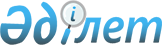 Сақтау мерзімдерін көрсете отырып, мемлекеттік және мемлекеттік емес ұйымдар қызметінде жасалатын үлгілік құжаттар тізбесін бекіту туралыҚазақстан Республикасы Мәдениет және спорт министрінің м.а. 2017 жылғы 29 қыркүйектегі № 263 бұйрығы. Қазақстан Республикасының Әділет министрлігінде 2017 жылғы 18 қарашада № 15997 болып тіркелді.      РҚАО-ның ескертпесі!Осы бұйрық 01.12.2017 ж. бастап қолданысқа енгізіледі.       "Ұлттық архив қоры және архивтер туралы" Қазақстан Республикасы Заңының 18-бабы 2-тармағының 2-3) тармақшасына сәйкес БҰЙЫРАМЫН:      Ескерту. Кіріспе жаңа редакцияда – ҚР Мәдениет және спорт министрінің 12.04.2022 № 93 (алғашқы ресми жарияланған күнінен кейін күнтізбелік он күн өткен соң қолданысқа енгізіледі) бұйрығымен.
       1. Қоса беріліп отырған Сақтау мерзімдерін көрсете отырып, мемлекеттік және мемлекеттік емес ұйымдар қызметінде жасалатын үлгілік құжаттар тізбесі бекітілсін.       2. Қазақстан Республикасы Мәдениет және спорт министрінің "Сақтау мерзімдерін көрсете отырып, мемлекеттік және мемлекеттік емес ұйымдар қызметінде жасалатын үлгілік құжаттар тізбесін бекіту туралы" 2015 жылғы 26 қаңтардағы № 22 бұйрығының (Нормативтік құқықтық актілерді мемлекеттік тіркеу тізілімінде № 10345 болып тіркелген, "Әділет" ақпараттық-құқықтық жүйесінде 2015 жылғы 10 наурызда жарияланған) күші жойылды деп танылсын.       3. Қазақстан Республикасы Мәдениет және спорт министрлiгiнiң Архив ісі және құжаттама департаменті заңнамада белгiленген тәртiпте:       1) осы бұйрықтың Қазақстан Республикасы Әдiлет министрлiгiнде мемлекеттiк тiркелуін;      2) осы бұйрық мемлекеттік тіркуден өткен күннен бастап күнтізбелік он күн ішінде Қазақстан Республикасының нормативтік құқықтық актілерінің эталондық бақылау банкінде ресми жариялау үшін осы бұйрыққа қол қоюға уәкілетті тұлғаның электронды цифрлық қолымен куәландырылған осы бұйрықтың қазақ және орыс тілдеріндегі көшірмелерін қағаз және электронды түрде "Республикалық құқықтық ақпарат орталығы" шаруашылық жүргізу құқығындағы республикалық мемлекеттік кәсіпорнына жолдауды;      3) осы бұйрықты ресми жарияланғаннан кейін екі жұмыс күні ішінде Қазақстан Республикасы Мәдениет және спорт министрлігінің интернет-ресурсында орналастыруды;      4) осы тармақта көзделген іс-шаралар орындалғаннан кейін екі жұмыс күні ішінде Қазақстан Республикасы Мәдениет және спорт министрлігінің Заң қызметі департаментіне іс-шаралардың орындалуы туралы мәліметтерді ұсынуды қамтамасыз етсін.      4. Осы бұйрықтың орындалуын бақылау жетекшілік ететін Қазақстан Республикасының Мәдениет және спорт вице-министрiне жүктелсiн.      5. Осы бұйрық 2017 жылғы 1 желтоқсаннан бастап қолданысқа енгізіледі және ресми жариялануға тиіс. Сақтау мерзімдерін көрсете отырып, мемлекеттік және мемлекеттік емес ұйымдар қызметінде жасалатын үлгілік құжаттар тізбесі       Ескерту. Тізбе жаңа редакцияда – ҚР Мәдениет және спорт министрінің 06.10.2020 № 271 (алғашқы ресми жарияланған күннен бастап күшіне енеді); өзгеріс енгізілді - ҚР Мәдениет және спорт министрінің м.а. 25.10.2021 № 329 (алғашқы ресми жарияланғаннан күнінен кейін күнтізбелік он күн өткен соң қолданысқа енгізіледі); 12.04.2022 № 93 (алғашқы ресми жарияланған күнінен кейін күнтізбелік он күн өткен соң қолданысқа енгізіледі) бұйрықтарымен.      Ескертулер:      *Электрондық құжат айналымы жүйесі болмаған жағдайда қағаз жеткізгіштегі құжат ресімделеді.      Мәлімет және жұмыста басшылыққа алу үшін жолданған құжаттар қажеттілігі өткенге дейін сақталады.      "Қажеттілігі өткенге дейін" белгісі құжаттаманың практикалық мәні ғана бар екендігін білдіреді. Олардың сақтау мерзімін ұйымның өзі анықтайды, бірақ бір жылдан кем болмауы қажет.      "СТК" – сараптау-тексеру комиссиясы белгісі, мұндай құжаттардың бір бөлігінің ғылыми-тарихи мәні бар екендігін және мемлекеттік архивке берілуі немесе жиынтықтау көзі болып табылмайтын ұйымдарда сақталуы мүмкін екендігін білдіреді. Соңғы жағдайда істер номенклатурасында "СТК" белгісінің орнына "СК" – сараптау комиссиясы, "ОСК" – орталық сараптау комиссиясы белгілері қолданылады.       Қазақстан Республикасы Ұлттық архив қорының толықтыру көздері болып табылмайтын ұйымдарда сақтау мерзімі "Тұрақты" құжаттар ұйым таратылғанға дейін сақталады.       Мемлекеттiк құпияларды құрайтын және құпия мәліметтерді қамтитын құжаттар Қазақстан Республикасының "Ақпараттандыру туралы" және "Мемлекеттік құпиялар туралы" Заңдарына сәйкес сақталады.      Тізбені қолдануды жеңілдету мақсатында құжаттар түрлерінің көрсеткіштері қолданылады.      Ескерту. Ескертуге өзгеріс енгізілді – ҚР Мәдениет және спорт министрінің 12.04.2022 № 93 (алғашқы ресми жарияланған күнінен кейін күнтізбелік он күн өткен соң қолданысқа енгізіледі) бұйрығымен.
 ҚҰЖАТ ТҮРЛЕРІНІҢ КӨРСЕТКІШІ МАЗМҰНЫ© 2012. Қазақстан Республикасы Әділет министрлігінің «Қазақстан Республикасының Заңнама және құқықтық ақпарат институты» ШЖҚ РМК      Қазақстан РеспубликасыМәдениет және спорт министрініңміндетін атқарушы      Қазақстан РеспубликасыМәдениет және спорт министрініңміндетін атқарушы      Қазақстан РеспубликасыМәдениет және спорт министрініңміндетін атқарушыА. БаталовА. Баталов"КЕЛІСІЛДІ" Қазақстан Республикасы Ақпарат және коммуникациялар министрі__________________ Д. Абаев2017 жылғы 18 қазан"КЕЛІСІЛДІ" Қазақстан Республикасы  Премьер-Министрінің орынбасары –  Қазақстан Республикасы Ауыл шаруашылығы министрі__________ А. Мырзахметов2017 жылғы 10 қараша"КЕЛІСІЛДІ" Қазақстан Республикасы  Премьер-Министрінің орынбасары –  Қазақстан Республикасы Ауыл шаруашылығы министрі__________ А. Мырзахметов2017 жылғы 10 қараша"КЕЛІСІЛДІ" Қазақстан Республикасы  Премьер-Министрінің орынбасары –  Қазақстан Республикасы Ауыл шаруашылығы министрі__________ А. Мырзахметов2017 жылғы 10 қараша"КЕЛІСІЛДІ" Қазақстан Республикасы Әділет министрі______________ М. Бекетаев2017 жылғы 23 қазан"КЕЛІСІЛДІ" Қазақстан Республикасының Бас Прокуроры_______________ Ж. Асанов2017 жылғы 19 қазан"КЕЛІСІЛДІ" Қазақстан Республикасының Бас Прокуроры_______________ Ж. Асанов2017 жылғы 19 қазан"КЕЛІСІЛДІ" Қазақстан Республикасының Бас Прокуроры_______________ Ж. Асанов2017 жылғы 19 қазан"КЕЛІСІЛДІ" Қазақстан Республикасы Білім және ғылым министрі_____________ Е. Сағадиев2017 жылғы 9 қазан"КЕЛІСІЛДІ" Қазақстан Республикасы Денсаулық сақтау министрі______________ Е. Біртанов2017 жылғы 11 қазан"КЕЛІСІЛДІ" Қазақстан Республикасы Денсаулық сақтау министрі______________ Е. Біртанов2017 жылғы 11 қазан"КЕЛІСІЛДІ" Қазақстан Республикасы Денсаулық сақтау министрі______________ Е. Біртанов2017 жылғы 11 қазан"КЕЛІСІЛДІ" Қазақстан Республикасы  Дін істері және азаматтық қоғам министрі___________ Н. Ермекбаев2017 жылғы 5 қазан"КЕЛІСІЛДІ" Қазақстан Республикасы  Еңбек және халықты әлеуметтік қорғау министрі________________ Т. Дүйсенова2017 жылғы 10 қазан"КЕЛІСІЛДІ" Қазақстан Республикасы  Еңбек және халықты әлеуметтік қорғау министрі________________ Т. Дүйсенова2017 жылғы 10 қазан"КЕЛІСІЛДІ" Қазақстан Республикасы  Еңбек және халықты әлеуметтік қорғау министрі________________ Т. Дүйсенова2017 жылғы 10 қазан"КЕЛІСІЛДІ" Қазақстан Республикасы Жоғарғы Сотының Төрағасы_________________ Қ. Мәми2017 жылғы "__" _________"КЕЛІСІЛДІ" Қазақстан Республикасы Инвестициялар және даму министрі__________________ Ж. Қасымбек2017 жылғы 13 қазан"КЕЛІСІЛДІ" Қазақстан Республикасы Инвестициялар және даму министрі__________________ Ж. Қасымбек2017 жылғы 13 қазан"КЕЛІСІЛДІ" Қазақстан Республикасы Инвестициялар және даму министрі__________________ Ж. Қасымбек2017 жылғы 13 қазан"КЕЛІСІЛДІ" Қазақстан Республикасы Қаржы министрі____________ Б. Сұлтанов2017 жылғы 3 қараша"КЕЛІСІЛДІ" Қазақстан Республикасы Қорғаныс министрі_____________ С. Жасұзақов2017 жылғы "__" __________"КЕЛІСІЛДІ" Қазақстан Республикасы Қорғаныс министрі_____________ С. Жасұзақов2017 жылғы "__" __________"КЕЛІСІЛДІ" Қазақстан Республикасы Қорғаныс министрі_____________ С. Жасұзақов2017 жылғы "__" __________"КЕЛІСІЛДІ" Қазақстан Республикасы  Қорғаныс және аэроғарыш өнеркәсібі министрі___________ Б. Атамқұлов2017 жылғы 6 қазан"КЕЛІСІЛДІ" Қазақстан Республикасы Мемлекеттік күзет қызметінің бастығы__________________ А. Күреңбеков2017 жылғы 30 қазан"КЕЛІСІЛДІ" Қазақстан Республикасы Мемлекеттік күзет қызметінің бастығы__________________ А. Күреңбеков2017 жылғы 30 қазан"КЕЛІСІЛДІ" Қазақстан Республикасы Мемлекеттік күзет қызметінің бастығы__________________ А. Күреңбеков2017 жылғы 30 қазан"КЕЛІСІЛДІ" Қазақстан Республикасы  Мемлекеттік қызмет істері және  сыбайлас жемқорлыққа қарсы іс-қимыл агенттігінің төрағасы_____________ Қ. Қожамжаров2017 жылғы 20 қазан"КЕЛІСІЛДІ" Қазақстан Республикасы Президентінің Іс Басқарушысы_______________ А. Бисембаев2017 жылғы 10 қараша"КЕЛІСІЛДІ" Қазақстан Республикасы Президентінің Іс Басқарушысы_______________ А. Бисембаев2017 жылғы 10 қараша"КЕЛІСІЛДІ" Қазақстан Республикасы Президентінің Іс Басқарушысы_______________ А. Бисембаев2017 жылғы 10 қараша"КЕЛІСІЛДІ" Қазақстан Республикасы Сыртқы істер министрі________ Қ. Әбдірахманов2017 жылғы 16 қазан"КЕЛІСІЛДІ" Қазақстан Республикасы  Ұлттық қауіпсіздік комитетінің Төрағасы______________ К. Мәсімов2017 жылғы 5 қазан"КЕЛІСІЛДІ" Қазақстан Республикасы  Ұлттық қауіпсіздік комитетінің Төрағасы______________ К. Мәсімов2017 жылғы 5 қазан"КЕЛІСІЛДІ" Қазақстан Республикасы  Ұлттық қауіпсіздік комитетінің Төрағасы______________ К. Мәсімов2017 жылғы 5 қазан"КЕЛІСІЛДІ" Қазақстан Республикасы  Ұлттық экономика министрі  ___________Т. Сүлейменов 2017 жылғы 31 қазан"КЕЛІСІЛДІ" Қазақстан Республикасы Ішкі істер министрі_____________ Қ. Қасымов2017 жылғы 6 қазан"КЕЛІСІЛДІ" Қазақстан Республикасы Ішкі істер министрі_____________ Қ. Қасымов2017 жылғы 6 қазан"КЕЛІСІЛДІ" Қазақстан Республикасы Ішкі істер министрі_____________ Қ. Қасымов2017 жылғы 6 қазан"КЕЛІСІЛДІ" Қазақстан Республикасы Энергетика министрі__________ Қ. Бозымбаев2017 жылғы 16 қазан"КЕЛІСІЛДІ" Республикалық бюджеттің атқарылуын бақылау жөніндегі есепкомитетінің төрағасы________________ Н. Әбдібеков2017 жылғы 17 қазан"КЕЛІСІЛДІ" Республикалық бюджеттің атқарылуын бақылау жөніндегі есепкомитетінің төрағасы________________ Н. Әбдібеков2017 жылғы 17 қазан"КЕЛІСІЛДІ" Республикалық бюджеттің атқарылуын бақылау жөніндегі есепкомитетінің төрағасы________________ Н. Әбдібеков2017 жылғы 17 қазан"КЕЛІСІЛДІ" Қазақстан Республикасы Жоғарғы Соты Төрағасыныңміндетін атқарушы__________ А. Рахметуллин2017 жылғы 19 қазан"КЕЛІСІЛДІ" Қазақстан Республикасы  Қорғаныс министрінің міндетін атқарушы_________ М. Майкеев2017 жылғы 27 қазан"КЕЛІСІЛДІ" Қазақстан Республикасы  Қорғаныс министрінің міндетін атқарушы_________ М. Майкеев2017 жылғы 27 қазан"КЕЛІСІЛДІ" Қазақстан Республикасы  Қорғаныс министрінің міндетін атқарушы_________ М. Майкеев2017 жылғы 27 қазанҚазақстан Республикасы
Мәдениет және спорт
Министрінің міндетін
атқарушының
2017 жылғы 29 қыркүйектегі
№ 263 бұйрығымен
бекітілгенҚазақстан Республикасы
Мәдениет және спорт
Министрінің міндетін
атқарушының
2017 жылғы 29 қыркүйектегі
№ 263 бұйрығымен
бекітілгенҚазақстан Республикасы
Мәдениет және спорт
Министрінің міндетін
атқарушының
2017 жылғы 29 қыркүйектегі
№ 263 бұйрығымен
бекітілгенТармақ нөміріҚұжат түрі (оның ішінде электрондық цифрлық қолтаңбамен куәландырылған электрондық құжаттар)Құжаттың сақталу мерзіміЕскерту12341. Басқару жүйесін ұйымдастыру1.1. Норма шығармашылық және басқару қызметі1. Басқару жүйесін ұйымдастыру1.1. Норма шығармашылық және басқару қызметі1. Басқару жүйесін ұйымдастыру1.1. Норма шығармашылық және басқару қызметі1. Басқару жүйесін ұйымдастыру1.1. Норма шығармашылық және басқару қызметі1Заңнамалық актілер (Қазақстан Республикасының Конституциясына өзгерістер мен толықтырулар енгізетін заңдар, конституциялық заңдар, кодекстер, шоғырландырылған заңдар, заңдар, Қазақстан Республикасы Парламентінің қаулылары, Қазақстан Республикасы Парламенті Сенаты мен Мәжілісінің қаулылары)ТұрақтыҚағаз жеткізгіштегі құжаттар және олармен бірдей электрондық құжаттар.2Заңға тәуелді нормативтік құқықтық актілер (Қазақстан Республикасы Президентінің нормативтік құқықтық жарлықтары, Қазақстан Республикасы Үкіметінің нормативтік құқықтық қаулылары, Қазақстан Республикасы Конституциялық Кеңесінің, Жоғарғы Сотының нормативтік қаулылары, Қазақстан Республикасы Орталық сайлау комиссиясының, Қазақстан Республикасының республикалық бюджетінің атқарылуын бақылау жөніндегі Есеп комитетінің, Қазақстан Республикасы Ұлттық Банкінің және өзге де орталық мемлекеттік органдардың нормативтік құқықтық қаулылары, Қазақстан Республикасы министрлерінің және өзге де орталық мемлекеттік органдар басшыларының нормативтік құқықтық бұйрықтары, орталық мемлекеттік органдардың ведомстволары басшыларының нормативтік құқықтық бұйрықтары, мәслихаттардың нормативтік құқықтық шешімдері, әкімдіктердің нормативтік құқықтық қаулылары, әкімдердің нормативтік құқықтық шешімдері мен тексеру комиссияларының нормативтік құқықтық қаулылары):1) қабылдау орны бойынша;ТұрақтыҚағаз жеткізгіштегі құжаттар және олармен бірдей электрондық құжаттар.2) мемлекеттік тіркеу орны бойынша5 жылЭлектрондық құжаттар*.3Заңнамалық және заңға тәуелді нормативтік құқықтық актілердің жобалары (түсіндірме жазбалар, анықтама-негіздемелер, келісу парақтары және басқа құжаттар):1) әзірленген орны бойынша;ТұрақтыЭлектрондық құжаттар*.32) келісу жері бойынша;3 жылЭлектрондық құжаттар*.33) қабылданған орны бойыншаТұрақтыҚағаз жеткізгіштегі құжаттар және олармен бірдей электрондық құжаттар.4Нормативтік құқықтық актілердің жобаларын дайындау жоспарлары (перспективалық, ағымдағы):1) бекітілген орны бойынша;5 жылҚағаз жеткізгіштегі құжаттар және олармен бірдей электрондық құжаттар.42) әзірленген және қабылданған орны бойынша3 жылЭлектрондық құжаттар*.5Қазақстан Республикасы Президентінің, Қазақстан Республикасы Премьер-Министрінің өкімдеріТұрақтыҚағаз жеткізгіштегі құжаттар және олармен бірдей электрондық құжаттар.6Қазақстан Республикасы Президентінің, Қазақстан Республикасы Парламенті палаталары Төрағаларының және олардың орынбасарларының, Қазақстан Республикасы Мемлекеттік хатшысының, Қазақстан Республикасы Президенті Әкімшілігі Басшысының тапсырмалары және оларды орындау жөніндегі құжаттар (хаттар, анықтамалар, қорытындылар және басқа құжаттар):1) тапсырманы орындау үшін жауапты мемлекеттік органда (ұйымда);ТұрақтыҚағаз жеткізгіштегі құжаттар және олармен бірдей электрондық құжаттар.Тапсырмада көрсетілген барлық мемлекеттік органдар (ұйымдар) тапсырманы орындау үшін жауапты болып табылатын жағдайларда, олар Қазақстан Республикасы Президентінің Әкімшілігіне тапсырманы орындау жөніндегі құжаттарды қағаз жеткізгіште және олармен бірдей электрондық құжаттар түрінде ұсынады.62) бірлесіп орындаушы мемлекеттік органда (ұйымда)ТұрақтыЭлектрондық құжаттар*.7Қазақстан Республикасы Премьер-Министрінің, Қазақстан Республикасы Премьер-Министрі орынбасарларының, Қазақстан Республикасы Президенті Әкімшілігі Басшысының орынбасарларының, Қазақстан Республикасы Премьер-Министрі Кеңсесі Басшысының және оның орынбасаларыныңтапсырмалары және оларды орындау жөніндегі құжаттар (хаттар, анықтамалар, қорытындылар және басқа құжаттар)ТұрақтыЭлектрондық құжаттар*.8Мемлекеттік органдар басшыларының тапсырмалары және оларды орындау жөніндегі құжаттар (хаттар, жазбахаттар және басқа құжаттар)ТұрақтыЭлектрондық құжаттар*.9Ұйым басшылығының құрылымдық бөлімшелерге тапсырмалары және оларды орындау жөніндегі құжаттар (хаттар, жазбахаттар, қорытындылар және басқа құжаттар)5 жылЭлектрондық құжаттар*.10Мемлекеттік органдарға енгізілген бастамалық ұсыныстар және оларды әзірлеу жөніндегі құжаттар (хаттар, қорытындылар, анықтамалар және басқа құжаттар)5 жыл СТКЭлектрондық құжаттар*.11Арнайы экономикалық аймақтар құру туралы құжаттар (өтінімдер, келісімдер, негіздемелер, хат алмасу және басқа құжаттар)ТұрақтыЭлектрондық құжаттар*.12Ұйым басшысының нормативтік емес құқықтық актілері (бұйрықтары мен өкімдері):1) негізгі (өндірістік) қызмет бойынша;ТұрақтыҚағаз жеткізгіштегі құжаттар және олармен бірдей электрондық құжаттар.122) жеке құрам бойынша (жұмысқа қабылдау (тағайындау, оқуға қабылдау), жұмыстан босату (шығару), ауысу, аттестаттау, білім алу, атақтар (шендер) беру, тегінің (әкесінің атын) өзгергені, марапаттау, еңбекақы төлеу, сыйақы беру, төлемдер, жәрдемақылар, мемлекеттік қызметке кір келтіретін тәртіптік жазалар қолдану мен алып тастау туралы);75 жыл СТКҚағаз жеткізгіштегі құжаттар және олармен бірдей электрондық құжаттар.123) жеке құрам бойынша (іссапарлар, демалыстар, көтермелеу, біліктілікті арттыру, мемлекеттік қызметке кір келтіретін тәртіптік жазаларды қоспағанда, тәртіптік жазалар қолдану мен алып тастау туралы)5 жыл СТКЭлектрондық құжаттар*.13Ұйым басшысының нормативтік емес құқықтық актілерінің (бұйрықтары мен өкімдері) жобалары1 жылЭлектрондық құжаттар*.14Ұйым басшысының нормативтік емес құқықтық актілеріне негіздер (бұйрықтар мен өкімдер) және олардың құжаттары (анықтамалар, өтініштер, жазбахаттар және басқа құжаттар)1 жылЭлектрондық құжаттар*.15 Ұйым басшысының нормативтік емес құқықтық актілерін (бұйрықтары мен өкімдері) орындау туралы құжаттар (анықтамалар, есептер, жазбахаттар және басқа құжаттар) 3 жылЭлектрондық құжаттар*.16Мыналардың хаттамалары, шешімдері, ұсыныстары, қорытындылары, стенограммалары (аудиовизуалды жазбалар) және оларға қатысты құжаттар (анықтамалар, қорытындылар, баяндамалар және басқа құжаттар):1) Қазақстан Республикасы Президентімен, Қазақстан Республикасы Президенті Әкімшілігі басшылығымен шақырылатын отырыстардың, Қазақстан Республикасы Президентінің жанындағы консультативтік-кеңесші органдардың, Қазақстан Республикасы Конституциялық Кеңесінің, Қазақстан Республикасы Қауіпсіздік Кеңесінің, Қазақстан Республикасының Жоғары Сот Кеңесінің, Қазақстан Республикасының Ұлттық қорын басқару кеңесінің, Қазақстан халқы Ассамблеясының отырыстарының;ТұрақтыҚағаз жеткізгіштегі құжаттар және олармен бірдей электрондық құжаттар.16 2) Қазақстан Республикасы Парламенті және оның палаталарының, Қазақстан Республикасы Парламенті палаталарының тұрақты комитеттері мен комиссияларының, Қазақстан Республикасы Парламенті мен оның палаталары жанындағы консультативтік-кеңесші органдар отырыстарының; ТұрақтыҚағаз жеткізгіштегі құжаттар және олармен бірдей электрондық құжаттар.163) Қазақстан Республикасы Үкіметінің, Қазақстан Республикасының Үкіметі жанындағы консультативтік-кеңесші органдары отырыстарының, Қазақстан Республикасы Премьер-Министрінің және оның орынбасарларының, Қазақстан Республикасы Премьер-Министрі Кеңсесі Басшысының кеңестерінің;ТұрақтыЭлектрондық құжаттар*.164) Қазақстан Республикасы Орталық сайлау комиссиясының, аумақтық, округтік және учаскелік сайлау комиссиялары отырыстарының;ТұрақтыҚағаз жеткізгіштегі құжаттар және олармен бірдей электрондық құжаттар.165) қоғамдық кеңестердің, тұрақты комиссиялардың, алқалардың, орталық мемлекеттік органдардың және жергілікті атқарушы органдардың өзге де консультативтік-кеңесші органдары отырыстарының;ТұрақтыЭлектрондық құжаттар*.166) мәслихат сессиялары мен оның органдарының, мәслихаттың тұрақты және уақытша комиссиялары отырыстарының;ТұрақтыҚағаз жеткізгіштегі құжаттар және олармен бірдей электрондық құжаттар.167) республикалық бюджеттік комиссияның, облыстық, республикалық маңызы бар қалалардың, астананың, ауданның (облыстық маңызы бар қаланың) бюджеттік комиссиялары отырыстарының;ТұрақтыҚағаз жеткізгіштегі құжаттар және олармен бірдей электрондық құжаттар.168) акционерлердің жалпы жиналыстарының, акционерлік қоғамның директорлар кеңесінің, шаруашылық серіктестіктер құрылтайшыларының (қатысушыларының);;ТұрақтыҚағаз жеткізгіштегі құжаттар және олармен бірдей электрондық құжаттар.9) ұйымның комиссиялары, кеңестері, алқалық, атқарушы және консультативтік-кеңесші органдарының;ТұрақтыҚағаз жеткізгіштегі құжаттар және олармен бірдей электрондық құжаттар.10) ұйымның жұмыс топтарының, уақытша комиссияларының;5 жылЭлектрондық құжаттар*.11) ұйым жұмыскерлерінің жалпы жиналыстарының (конференцияларының);ТұрақтыЭлектрондық құжаттар*.12) жария тыңдаулардың;ТұрақтыҚағаз жеткізгіштегі құжаттар және олармен бірдей электрондық құжаттар.13) азаматтардың жиналыстарының (жиындарының);5 жыл СТКҚағаз жеткізгіштегі құжаттар және олармен бірдей электрондық құжаттар14) ұйым басшысындағы аппараттық (жедел) кеңестердің;5 жылЭлектрондық құжаттар*.15) ұйымның құрылымдық бөлімшелері жұмыскерлерінің кеңестерінің3 жылЭлектрондық құжаттар*.17Халықаралық, республикалық, салалық съездер, симпозиумдар, конгрестер, конференциялар, кеңестер, семинарлар, конкурстар, мерейтойлық, салтанатты және басқа да іс-шараларды жүргізу бойынша құжаттар (қаулылар, шешімдер, хаттамалар және басқа құжаттар)ТұрақтыҚағаз жеткізгіштегі құжаттар және олармен бірдей электрондық құжаттар.18Стандарттау бойынша нормативтік құжаттар (стандарттар, қағидалар, ұсынымдар және басқа құжаттар)ТұрақтыҚағаз жеткізгіштегі құжаттар және олармен бірдей электрондық құжаттар.19Ұсынымдар (оның ішінде әдістемелік), нұсқаулар, жадынамалар5 жылЭлектрондық құжаттар*.20Ұсыныстар (оның ішінде әдістемелік), қағидалар, нұсқаулықтар, нұсқаулар, жадынамалар және оларды әзірлеу жөніндегі құжаттардың жобалары (қорытындылар, ұсыныстар, анықтамалар және басқа құжаттар)1 жылЭлектрондық құжаттар*.21Қазақстан Республикасы Президентімен, Қазақстан Республикасы Парламенті палаталары Төрағалары және олардың орынбасарларымен, Қазақстан Республикасы Премьер-Министрімен, Қазақстан Республикасы Мемлекеттік хатшысымен, Қазақстан Республикасы Президенті Әкімшілігі Басшысымен хат алмасуТұрақтыҚағаз жеткізгіштегі құжат және онымен бірдей электрондық құжаттар.22Қазақстан Республикасы Премьер-Министрімен, Қазақстан Республикасы Премьер-Министрінің орынбасарларымен, Қазақстан Республикасы Президенті Әкімшілігі Басшысының орынбасарларымен, Қазақстан Республикасы Премьер-Министрі Кеңсесі Басшысымен және оның орынбасаларымен хат алмасуТұрақтыЭлектрондық құжаттар*.23Жоғары тұрған мемлекеттік органдармен, жоғары тұрған ұйымдармен қызметтің негізгі бағыттары бойынша хат алмасу5 жыл СТКЭлектрондық құжаттар*.24Ведомствоға қарасты (бағынысты) ұйымдармен, аумақтық органдармен және басқа да ұйымдармен қызметтің негізгі бағыттары бойынша хат алмасу5 жыл СТКЭлектрондық құжаттар*.25Ұйымның негізгі қызметі бойынша құжаттар (анықтамалар, мағлұматтар, мәліметтер, жазба хаттар және басқа құжаттар)ТұрақтыЭлектрондық құжаттар*.26Ұйымның қызметін ұйымдастыру мәселелері бойынша құжаттар (анықтамалар, мәліметтер және басқа құжаттар)5 жылЭлектрондық құжаттар*.1.2. Бақылау1.2. Бақылау1.2. Бақылау1.2. Бақылау27Тексерулер жүргізу кестелері3 жылЭлектрондық құжаттар*.Тексерулер жүргізудің жартыжылдық жиынтық кестесі – тұрақты.28Мемлекеттік бақылау және қадағалауды өткізу және нәтижелері, анықталған бұзушылықтарды жою жөніндегі шаралар туралы құжаттар (актілер, келіспеулер, хат алмасу және басқа құжаттар)5 жыл СТКҚағаз жеткізгіштегі құжаттар және олармен бірдей электрондық құжаттар.29Келушілер мен тексерулерді, ревизияларды, зерттеулерді, олардың шешімдерін, айқындамаларын, ұйғарымдарын, актілерін, қорытындыларын есепке алу (тіркеу) журналдары, кітаптары5 жылЭлектрондық құжаттар*.30Қазақстан Республикасы Парламенті Сенатының, Қазақстан Республикасы Парламенті Мәжілісінің, жергілікті өкілді органдар депутаттарының сұрау салулары және оларды қарау жөніндегі құжаттар (анықтамалар, қорытындылар, хат алмасу және басқа құжаттар)ТұрақтыЭлектрондық құжаттар*.31Жеке және заңды тұлғалардың өтініштері мен сауалдары, оларды қарау жөніндегі құжаттар (анықтамалар, мәліметтер, хат алмасу және басқа құжаттар)5 жыл СТКҚағаз жеткізгіштегі құжаттар және олармен бірдей электрондық құжаттар.32Жеке және заңды тұлғалардың өтініштерін қарау жөніндегі жұмыстың жай-күйі туралы құжаттар (есептер, анықтамалар, хат алмасу және басқа құжаттар)5 жылЭлектрондық құжаттар*.33Жеке тұлғаларды, заңды тұлғалардың өкілдерін қабылдауды есепке алу, жеке және заңды тұлғалардың өтініштерін тіркеу және орындалуын бақылау кітаптары, журналдары, карточкалары (деректер қоры)5 жылЭлектрондық құжаттар*.Тиісті электрондық жүйебар болған жағдайда34Жеке тұлғаларды және заңды тұлғалардың өкілдерін қабылдау кестелеріЖаңасына ауыстырылғанға дейінЭлектрондық құжаттар*.35Әдеп жөніндегі уәкілдің құжаттары (жазба хаттары, анықтамалар, ұсынымдар және басқа құжаттар)5 жыл СТКЭлектрондық құжаттар*.1.3. Аудит және қаржылық бақылау1.3. Аудит және қаржылық бақылау1.3. Аудит және қаржылық бақылау1.3. Аудит және қаржылық бақылау36 Мемлекеттік аудит және қаржылық бақылау органдарымен мемлекеттік аудитті өткізуі, нәтижелері және анықталған бұзушылықтарды жою бойынша шаралар туралы құжаттар (жоспарлар, бағдарламалар, аудиторлық есеп немесе қаржы есептілігі бойынша аудиторлық есеп (аудиторлық қорытындылар), ұсынымдар, хабарламалар, қарсылықтар, хат алмасу және басқа құжаттар) ТұрақтыҚағаз жеткізгіштегі құжаттар және олармен бірдей электрондық құжаттар.Ұйымның ішкі тексерістері үшін – 5 жыл СТК37Қаржылық, бухгалтерлік есептілігі міндетті аудитке жататын ұйымдар қызметінің критерийлері (көрсеткіштер жүйесі)ТұрақтыҚағаз жеткізгіштегі құжаттар және олармен бірдей электрондық құжаттар.38Аудит өткізу стандарттары, әдістемелеріТұрақтыҚағаз жеткізгіштегі құжаттар және олармен бірдей электрондық құжаттар.39Аудиторлық қызмет көрсету шарттары5 жылҚағаз жеткізгіштегі құжаттар және олармен бірдей электрондық құжаттар.Шарттың қолдану мерзімі аяқталғаннан кейін1.4. Басқарудың ұйымдастырушылық негіздері1.4. Басқарудың ұйымдастырушылық негіздері1.4. Басқарудың ұйымдастырушылық негіздері1.4. Басқарудың ұйымдастырушылық негіздері40 Ұйым қызметінің негізгі бағыттары бойынша тізбелер (деректер қоры, тізілімдер, жинақтар, каталогтар, кадастрлар және басқалары) ТұрақтыЭлектрондық құжаттар*.Тізбені жүргізу функциясын атқаратын ұйымда сақталадыТиісті электрондық жүйебар болған жағдайда41Заңды тұлғаларды мемлекеттік (есептік) тіркеу (қайта тіркеу), құрылтай құжаттарына енгізілген өзгерістер мен толықтыруларды мемлекеттік тіркеу туралы құжаттар (ұйымды құру туралы шешім, мемлекеттік (есептік) тіркеу туралы өтініш (хабарлама), құрылтай және құқық белгілеу құжаттары, заңды тұлғаларды, оның филиалдарын (өкiлдiктерін) есептiк тiркегенi үшін бюджетке тіркеу алымы төленгенін растайтын түбіртек немесе өзге де құжат, хаттамалар және басқа құжаттар)15 жыл СТКЭлектрондық құжаттар*.Қызметі тоқтатылғаннан кейін.Тіркеуші органда – тұрақты42Заңды тұлғаларды тіркеу есебінен шығару туралы құжаттар (тіркеу есебінен шығару туралы өтініш, шешім, заңды тұлғалардың таратылуы, кредиторлардың талаптарды мәлiмдеу тәртiбi мен мерзiмдерi туралы ақпараттың Әдiлет министрлiгiнiң ресми баспасөз басылымдарында жарияланғанын растайтын құжат, шағын және орта кәсіпкерлік субъектілері болып табылатын заңды тұлғаларды қоспағанда, заңды тұлға қызметінің тоқтатылуын мемлекеттік тіркегені үшін бюджетке тіркеу алымы төленгенін растайтын түбіртек немесе өзге де құжат және басқа құжаттар)15 жыл СТКЭлектрондық құжаттар*.Тіркеу есебінен алынғаннан кейін.Тіркеуші органда – тұрақты43Салық органында тіркеу есебіне қою, тіркелу және есептен шығару туралы құжаттар (өтініштер, хабарламалар, мәліметтер және басқа құжаттар)5 жылЭлектрондық құжаттар*.Тіркеу есебінен алынғаннан кейін44Мүлікке меншік құқығын, мүлікті иелену, пайдалану құқығын беретін фирмалық атауларды, тауар белгілерін (қызмет көрсету белгілерін, эмблемаларды, логотиптерді) тіркеу (қайта тіркеу) куәліктері (актілері)ТұрақтыЭлектрондық құжаттар*.45 Заңды және жеке тұлғалардың меншік құқығын, мүлікті иелену, пайдалану құқығын белгілеу мәселелері бойынша хат алмасу 5 жыл СТКЭлектрондық құжаттар*.46Меншік құқығына, мүлікті иелену, пайдалану құқығын сертификаттар (актілер) беру құжаттары (өтінімдер, қорытындылар, шешімдер және басқа құжаттар)ТұрақтыЭлектрондық құжаттар*.47Әкімшілік-аумақтық бірліктер шекараларын бекіту жөніндегі құжаттар (шекараның сипаттамалары, сұлбалар, анықтамалар, хат алмасу және басқа құжаттар)ТұрақтыҚағаз жеткізгіштегі құжаттар және олармен бірдей электрондық құжаттар.48Елді мекендердің тізбесіТұрақтыҚағаз жеткізгіштегі құжат және онымен бірдей электрондық құжаттар.49Жаңа салынатын объектілерге берілетін мекен-жайлар туралы құжаттар (шешімдер, анықтамалар, мәліметтер және басқа құжаттар)ТұрақтыҚағаз жеткізгіштегі құжаттар және олармен бірдей электрондық құжаттар.50Заңды тұлғалар (филиалдар, өкілдіктер) туралы жарғылар, құрылтай шарттар, ережелер15 жыл СТКҚағаз жеткізгіштегі құжаттар және олармен бірдей электрондық құжаттар.Ұйымда таратылғанға дейін сақталады.Тіркеуші органда – тұрақты51 Ұйымның ережелері, нұсқаулықтары, қағидалары  (оның ішінде еңбек тәртібінің қағидалары) 1) әзірлеу және бекіту орны бойынша;ТұрақтыҚағаз жеткізгіштегі құжаттар және олармен бірдей электрондық құжаттар.2) басқа ұйымда5 жылЭлектрондық құжаттар*.52 Ұйымның алқа, консультативтік-кеңесші органдары туралы ережелер (сараптамалық, ғылыми, әдістемелік және басқалары) ТұрақтыҚағаз жеткізгіштегі құжаттар және олармен бірдей электрондық құжаттарМәліметжәнежұмыстабасшылыққаалуүшінжолданған - қажеттілігіөткенгедейін.53Жарғылардың, ережелердің, құрылтай шарттардың жобалары және оларды әзірлеу жөніндегі құжаттар (қорытындылар, ұсыныстар, анықтамалар және басқа құжаттар)3 жылЭлектрондық құжаттар*.54Ұйымның мүддесін білдіру мақсатында ұйым басшысымен берілген сенімхаттар3 жылҚағаз жеткізгіштегі құжаттар және олармен бірдей электрондық құжаттар.Қолдану мерзімі аяқталғаннан кейін55Жергілікті мемлекеттік басқарудың базалық құрылымы1) әзірлеу және бекіту орны бойынша;ТұрақтыҚағаз жеткізгіштегі құжат және онымен бірдей электрондық құжат 2) басқа ұйымда Қажеттілігі өткенге дейінЭлектрондық құжаттар*.56Мемлекеттік мекемелердің, аумақтық органдар мен ведомстволық бағынысты ұйымдардың тізбелеріТұрақтыЭлектрондық құжаттар*.57Басқару жүйесін жетілдіру туралы құжаттар (жоспарлар, негіздемелер, есептеулер мен басқа құжаттар)1) әзірлеу және бекіту орны бойынша;ТұрақтыҚағаз жеткізгіштегі құжаттар және олармен бірдей электрондық құжаттар. 2) басқа ұйымда Қажеттілігі өткенге дейінЭлектрондық құжаттар*.58Ұйымның штат кестелері және оларға өзгерістерТұрақтыҚағаз жеткізгіштегі құжаттар және олармен бірдей электрондық құжаттар.59Штаттық кестелердің жобалары, оларды әзірлеу мен оларға өзгерістер енгізу жөніндегі құжаттар (ұсыныстар, қорытындылар, есептеулер және басқа құжаттар)5 жылЭлектрондық құжаттар*.60Штаттық орналастыру (жұмыскерлердің штаттық-тізімдік құрамы)75 жылҚағаз жеткізгіштегі құжаттар және олармен бірдей электрондық құжаттар.61Ұйымның қызметкерлерін іссапарға жіберу туралы құжаттар (бағдарламалар, тапсырмалар, есептер және басқа құжаттар)5 жылҚағаз жеткізгіштегі құжаттар және олармен бірдей электрондық құжаттар.Ұзақ мерзімді шетелге іссапарлар – 10 жылСТК62Жұмыскерлер лауазымдарының номенклатурасы5 жылҚағаз жеткізгіштегі құжат және онымен бірдей электрондық құжаттар.Жаңамен ауыстырылғаннан кейін63Лауазымдар лимитінің есептеулері5 жыл СТКЭлектрондық құжаттар*.64 Заңды тұлғалардың алқалық, атқарушы және басқа да органдарының мүшелерімен жасалған шарттар 5 жыл СТКҚағаз жеткізгіштегі құжаттар және олармен бірдей электрондық құжаттар.Шарттың қолдану мерзімі аяқталғаннан кейін65 Заңды тұлғаның басшысы және лауазымды, жауапты және материалды жауапты тұлғалар ауысқанда жасалатын қабылдау-тапсыру актілері, олардың қосымшалары 5 жылҚағаз жеткізгіштегі құжаттар және олармен бірдей электрондық құжаттар.Лауазымды, жауапты және материалды жауапты тұлға ауысқаннан кейін66Құрылымдық бөлімшелердің заңды тұлғаның басшылығына ұсынатын құжаттары (баяндамалар, мағлұматар, жазбахаттар және басқа құжаттар)5 жылЭлектрондық құжаттар*.67Ұйымның әкімшілік-ұйымдастырушылық қызметі туралы құжаттар (анықтамалар, жазбахаттар, проспектер және басқа құжаттар)3 жылЭлектрондық құжаттар*.68Ұйымның және оның бөлімшелерінің тарихы бойынша құжаттар (анықтамалар, шолулар және басқа құжаттар)ТұрақтыЭлектрондық құжаттар*.69Лицензиялау бойынша құжаттар (өтініштер, хабарламалар, шешімдер және басқа құжаттар)5 жыл СТКЭлектрондық құжаттар*.Қызметтің жекелеген салалары бойынша құжаттар түрлері Қазақстан Республикасының заңнамасымен айқындалады. Лицензияның күші тоқтағаннан кейін70 Қызмет түрлері бойынша лицензиялар және олардың дубликаттары 5 жылЭлектрондық құжаттар*.Лицензияның күші тоқтағаннан кейін71Деректер қорлары, тізбелер, тізілімдер, лицензияларды, рұқсаттарды, хабарламаларды тіркеу журналдарыТұрақтыЭлектрондық құжаттар*.Деректер, тізбелер, тізілімдер базасын жүргізу функциясын орындайтын ұйымда сақталады72Мемлекеттік қызмет көрсету қағидаларыТұрақтыЭлектрондық құжаттар*.73Мемлекеттік қызметтер көрсету мониторингі бойынша құжаттар (анықтамалар, қорытындылар, шолулар және басқа құжаттар)5 жылСТКЭлектрондық құжаттар*.74Аккредиттеу туралы құжаттар (өтініштер, хаттамалар, хат алмасу және басқа құжаттар)5 жыл СТКЭлектрондық құжаттар*. Аккредиттеу, аттестаттау тоқтатылғаннан кейін. Хаттамалар, шешімдер – тұрақты75Ұйымдардың аттестатталуын жүзеге асыратын заңды тұлғаны аккредиттеу туралы ережелерТұрақтыЭлектрондық құжаттар*.76Аккредиттеуден өту туралы құжаттардың берілуін тіркеу журналдары, кітаптары5 жылЭлектрондық құжаттар*.77Аттестаттаудан өту туралы туралы құжаттардың берілуін тіркеу журналдары, кітаптары5 жылЭлектрондық құжаттар*.78Сертификаттау бойынша құжаттар (сәйкестік туралы декларация, хабарламалар, қорытынды-лар, хат алмасу және басқа құжаттар)5 жыл СТКҚағаз жеткізгіштегі құжаттар және олармен бірдей электрондық құжаттар.Сертификаттың қолдану мерзімі аяқталғаннан кейін79Сәйкестік сертификаттары5 жылҚағаз жеткізгіштегі құжаттар және олармен бірдей электрондық құжаттар.Сертификаттың қолдану мерзімі аяқталғаннан кейін80Сәйкестікті ерікті растау шарттары5 жылҚағаз жеткізгіштегі құжаттар және олармен бірдей электрондық құжаттар.Шарттың қолдану мерзімі аяқталғаннан кейін81Сәйкестік сертификаттарын беру тізілімі5 жылЭлектрондық құжаттар*.82Қоғамдардың акцияларын ұстаушылардың тiзiлiмі, тізілімнен үзінді көшірмелерТұрақтыЭлектрондық құжаттар*.83Құнды қағаздарды иеленушілердің тізбелеріТұрақтыЭлектрондық құжаттар*.84Аффилирленген тұлғалардың тізбелеріТұрақтыЭлектрондық құжаттар*.85 Дивиденд алуға құқығы бар тұлғалардың тізімдері, акционерлердің жалпы жиналысына қатысуға құқығы бар тұлғалардың тізімдері ТұрақтыҚағаз жеткізгіштегі құжаттар және олармен бірдей электрондық құжаттар.86Акционерлердің жалпы жиналысына қатысуға сенімхаттар (сенімхаттардың көшірмелері)5 жылҚағаз жеткізгіштегі құжаттар және олармен бірдей электрондық құжаттар.Жиналысқа қатысқаннан кейін87Акцияларды (акциялар пакеттерін) қабылдау-тапсыру туралы құжаттар (сертификаттар, актілер, анықтамалар және басқа құжаттар)ТұрақтыҚағаз жеткізгіштегі құжаттар және олармен бірдей электрондық құжаттар.88 Акционерлік қоғамның акцияларын, сондай-ақ акционерлік қоғамның акцияларына айырбасталатын өзге де эмиссиялық құнды қағаздарды, қоса берілген құжаттарымен сатып алу туралы міндетті ұсыныс құжаттарымен 5 жыл СТКҚағаз жеткізгіштегі құжат және онымен бірдей электрондық құжаттар.Акциялармен және мемлекет меншігіндегі өзге де құнды қағаздармен операциялар бойынша – мемлекеттік мүлікті сату жөніндегі кешенді істердің құрамында тұрақты89 Бағалы қағаздарға қатысты құжаттары қоса берілген бәсекелестік ұсыныс 5 жыл СТКҚағаз жеткізгіштегі құжат және онымен бірдей электрондық құжаттар.Акциялармен және мемлекет меншігіндегі өзге де құнды қағаздармен операциялар бойынша – мемлекеттік мүлікті сату жөніндегі кешенді істердің құрамында – тұрақты90Бағалы қағаздарды сатып алуды талап ету құқығы туралы құжаттар (өтініштер, хабарламалар, негіздемелер және басқа құжаттар)5 жыл СТКҚағаз жеткізгіштегі құжаттар және олармен бірдей электрондық құжаттар.Акциялармен және мемлекет меншігіндегі өзге де құнды қағаздармен операциялар бойынша – тұрақты, мемлекеттік мүлікті сату жөніндегі кешенді істердің құрамында91Акциялармен және басқа бағалы қағаздармен операциялар бойынша құжаттар (есептеулер, негіздемелер, мәліметтер және басқа құжаттар)5 жыл СТКҚағаз жеткізгіштегі құжаттар және олармен бірдей электрондық құжаттар.Мемлекет меншігіндегілер – тұрақты, мемлекеттік мүлікті сату жөніндегі кешенді істердің құрамында92 Акцияларды және басқа бағалы қағаздарды сату-сатып алу туралы шарттар ТұрақтыҚағаз жеткізгіштегі құжаттар және олармен бірдей электрондық құжаттар.93Акциялар пакеттерін және басқа бағалы қағаздардың табысталуын растайтын табыстау өкімдеріТұрақтыҚағаз жеткізгіштегі құжаттар және олармен бірдей электрондық құжаттар.94 Акциялармен және басқа бағалы қағаздармен операцияларды есепке алу журналдары, кітаптары, акционерлердің тізбелерінен үзінді көшірме беруді есепке алу 5 жылЭлектрондық құжаттар*.95Үлестік меншік туралы ережелерТұрақтыҚағаз жеткізгіштегі құжаттар және олармен бірдей электрондық құжаттар.96Эмитенттің есептері:1) қаржылық (есептік) жылдың 1-тоқсаны үшін;ТұрақтыҚағаз жеткізгіштегі құжаттар және олармен бірдей электрондық құжаттар.962) қаржылық (есептік) жылдың 2-4 тоқсандары үшін;5 жылҚағаз жеткізгіштегі құжаттар және олармен бірдей электрондық құжаттар.1-тоқсан үшін есептер болмаған жағдайда – тұрақты97Акционерлендіру бойынша құжаттар (қол қою парақтары, өтінімдер, мәліметтер және басқа құжаттар)5 жыл СТКҚағаз жеткізгіштегі құжаттар және олармен бірдей электрондық құжаттар.98Құнды қағаздарды шығару (қосымша шығару) туралы шешімдер, құнды қағаздардың проспектілері (эмиссияның проспектілері), құнды қағаздарды шығару (қосымша шығару) туралы шешімдерге өзгерістер және/немесе қосымшалар, бағалы қағаздарды шығарудың (қосымша шығарудың) қорытындысы туралы есептерТұрақтыҚағаз жеткізгіштегі құжаттар және олармен бірдей электрондық құжаттар.99Бағалы қағаздар нарығында ашылуға тиіс ақпараттары бар хабарлар3 жылЭлектрондық құжаттар*.Дау-дамай, келіспеушілік, қылмыстық және сот істерін қарау туындаған жағдайда – соңғы түпкілікті шешім шығарылғанға дейін сақталады100Бағалы қағаз нарығының кәсіпқой қатысушыларының ұйым туралы мәліметтерге өзгертулер енгізу туралы және ұйым жауапкер болған сот отырыстарына қатысуы туралы есептері:1) жасалған орны бойынша;ТұрақтыҚағаз жеткізгіштегі құжаттар және олармен бірдей электрондық құжаттар.1002) ұсынылған орны бойынша3 жылҚағаз жеткізгіштегі құжаттар және олармен бірдей электрондық құжаттар.101Банкроттық туралы істер бойынша құжаттар (өтініштер, негіздемелер, қорытындылар және басқа құжаттар)ТұрақтыҚағаз жеткізгіштегі құжаттар және олармен бірдей электрондық құжаттар.Құжаттар түрлерінің толық құрамы Қазақстан Республикасының заңнамасымен айқындалады.Жұмыс аяқталған соң құжаттар тарату комиссиясымен тиісті мемлекеттік архивке таратылған ұйымның архивтік қорына беріледі.102Қайта қалпына келтіру істері бойынша құжаттар (өтініштер, негіздемелер, қорытындылар және басқа құжаттар)ТұрақтыҚағаз жеткізгіштегі құжаттар және олармен бірдей электрондық құжаттар.Құжаттар түрлерінің толық құрамы Қазақстан Республикасының заңнамасымен айқындалады.103Борышкер-ұйымның активтерін, мүлкін сату туралы құжаттар (өкімдер, сату-сатып алу шарттары, тәуелсіз бағалаушылардың есеп берулері және басқа құжаттар)ТұрақтыҚағаз жеткізгіштегі құжаттар және олармен бірдей электрондық құжаттар.Жылжымалы мүлік (жиһаз, автокөлік, ұйымдастыру техникасы және басқа мүліктер) – 5 жыл СТК104Мемлекеттік-жекеменшік серіктестік мәселелері бойынша құжаттар (хат алмасу, шарттар және басқа құжаттар)ТұрақтыЭлектрондық құжаттар*.1.5. Ұйымның қызметін құқықтық қамтамасыз ету және азаматтық, қылмыстық, әкімшілік істер және әкімшілік құқық бұзушылық туралы істер бойынша іс жүргізу1.5. Ұйымның қызметін құқықтық қамтамасыз ету және азаматтық, қылмыстық, әкімшілік істер және әкімшілік құқық бұзушылық туралы істер бойынша іс жүргізу1.5. Ұйымның қызметін құқықтық қамтамасыз ету және азаматтық, қылмыстық, әкімшілік істер және әкімшілік құқық бұзушылық туралы істер бойынша іс жүргізу1.5. Ұйымның қызметін құқықтық қамтамасыз ету және азаматтық, қылмыстық, әкімшілік істер және әкімшілік құқық бұзушылық туралы істер бойынша іс жүргізу105Заңнама нормаларының сақталуы, қақтығыстар, дау-дамайлар, басқа құқықтық сипаттағы мәселелер туралы құжаттар (қаулылар, ұйғарымлар, актілер, шешімдер, хаттамалар, қорытындылар, сұрау салулар, өтініштер, хат алмасу және басқа құжаттар)5 жыл СТКЭлектрондық құжаттар*.106Құқық қорғау органдарына, соттарға берілетін құжаттар (өтініштер, талап арыздар, сенімхаттар, актілер, қолдау хаттар, хаттамалар және басқа құжаттар)5 жылЭлектрондық құжаттар*.Түпкілікті шешім шығарылғаннан кейін107Азаматтық, қылмыстық, әкімшілік істер және әкімшілік құқық бұзушылық туралы істер бойынша сот актілеріТұрақтыҚағаз жеткізгіштегі құжат және онымен бірдей электрондық құжаттар.108Құқық қорғау органдарының актілері (іс жүргізу шешімдері, қарсылықтары, қолдаухаттары, санкциялары және басқа құжаттар)ТұрақтыҚағаз жеткізгіштегі құжаттар және олармен бірдей электрондық құжаттар.109Құқық қорғау органдарымен, соттармен құқықтық қамтамасыз ету мәселелері жөнінде хат алмасу5 жылЭлектрондық құжаттар*.110Заңгерлік қызметтер көрсету туралы шарттар, келісімдер5 жыл СТКҚағаз жеткізгіштегі құжаттар және олармен бірдей электрондық құжаттар.Шарттың, келісімнің қолдану мерзімі өткеннен кейін111Құқықтық актілердің жобаларына құқықтық сараптама жүргізу жөніндегі (қорытындылар, анықтамалар, хат алмасу және басқа құжаттар)5 жыл СТКЭлектрондық құжаттар*.112Әкімшілік құқық бұзушылықтар бойынша құжаттар (хаттамалар, актілер, ұйғарымдар және басқа құжаттар)5 жылЭлектрондық құжаттар*.113Ұйымда құқықтық оқыту жүргізу бойынша құжаттар (бағдарламалар, жазбахаттар, және басқа құжаттар)3 жылЭлектрондық құжаттар*.114Құқықтық жұмысты ұйымдастыру және жай-күйі туралы құжаттар (шолулар, анықтамалар, хат алмасу және басқа құжаттар)5 жыл СТКЭлектрондық құжаттар*.115Құқықтық мәселелер бойынша, оның ішінде заңнама нормаларын түсіндіру жөнінде хат алмасу3 жылЭлектрондық құжаттар*.116Сот істері бойынша құжаттар (өтініштер, сенімхаттар, актілер және басқа құжаттар)5 жыл СТКЭлектрондық құжаттар*.Түпкілікті шешім шығарылғаннан кейін117Шағымдық және талапарыздық жұмыстар бойынша құжаттар (шғымдық хаттар, талапарыз өтініштер, хат алмасу және басқа құжаттар)5 жыл СТКЭлектрондық құжаттар*.Түпкілікті шешім шығарылғаннан кейін1.6. Құжаттамалық қамтамасыз ету және құжаттарды сақтауды ұйымдастыру1.6. Құжаттамалық қамтамасыз ету және құжаттарды сақтауды ұйымдастыру1.6. Құжаттамалық қамтамасыз ету және құжаттарды сақтауды ұйымдастыру1.6. Құжаттамалық қамтамасыз ету және құжаттарды сақтауды ұйымдастыру118Сақтау мерзімдері көрсетілген салалық құжаттар тізбесіТұрақтыЭлектрондық құжаттар*.119Үлгілік (тұрпаттық) істер номенклатурасыТұрақтыҚағаз жеткізгіштегі құжаттар және олармен бірдей электрондық құжаттар.120Ұйымның істер номенклатурасыТұрақтыҚағаз жеткізгіштегі құжат және онымен бірдей электрондық құжаттар. Құрылымдық бөлімшелердің істер номенклатурасы – жаңамен ауыстырылғанға дейін, бірақ істерді ұйымның ведомстволық (жеке) архивіне өткізгеннен немесе істер номенклатурасы бойынша есепке алынған істер жойылғаннан кейін 3 жылдан бұрын емес121Құжаттарды бақылаудан алу және олардың орындалу мерзімін ұзарту туралы құжаттар (жазбахаттар, анықтамалар, есептер және басқа құжаттар)1 жылЭлектрондық құжаттар*.Бақылаудан алынғаннан кейін122Тұрақты корреспонденттер мекенжайларының тізімдеріҚажеттілігі өткенге дейінЭлектрондық құжаттар*.123Құжаттарды қайта жолдау қағидасының бұзылғаны туралы хат алмасу1 жылЭлектрондық құжаттар*.124Жоюға бөлу туралы актілер:1) Қазақстан Республикасының Мемлекеттік Елтаңбасы бейнеленген баспа-бланкі өнімдерінің бүлінген, пайдаланылмаған даналарын;3 жылЭлектрондық құжаттар*.1242) Қазақстан Республикасының Мемлекеттік Елтаңбасы бейнеленген мөрлерді және мөртабандарды;10 жыл СТКЭлектрондық құжаттар*.1243) құжаттарды қорғау құралдарын3 жылЭлектрондық құжаттар*.125Ұйымда қол жетімділігі шектелген мәліметтерді (мемлекеттік құпияларды, коммерциялық және өзге дезаңмен қорғалатын құпияны) қорғау жөніндегі іс-шаралар жоспары5 жыл СТКҚағаз жеткізгіштегі құжаттар және олармен бірдей электрондық құжаттар.126Құпия ақпаратты иеленушілерді есепке алу және қызмет көрсетуге қабылдау жөніндегі құжаттар (тізімдер, өтінімдер, қорытындылар және басқа құжаттар)5 жылҚағаз жеткізгіштегі құжаттар және олармен бірдей электрондық құжаттар.Есептен шығарылғаннан кейін127Қол жетімділігі шектелген мәліметтерді (мемлекеттік құпияларды, коммерциялық және өзге дезаңмен қорғалатын құпияны) жарияламау туралы міндеттеме қабылдаған тұлғалардың құжаттары (тізімдер, міндеттемелер, қолхаттар және басқа құжаттар)5 жылҚағаз жеткізгіштегі құжаттар және олармен бірдей электрондық құжаттар.Жұмыскер жұмыстан шыққаннан кейін128Басқаруды құжаттамалық қамтамасыз етуді жетілдіру, автоматтандырылған жүйелер мен бағдарламалық өнімдерді жобалау, әзірлеу, ендіру, пайдалану, сүйемелдеу, жетілдіру туралы құжаттар (актілер, анықтамалар, мағлұматтар, мәліметтер және басқа құжаттар)5 жылЭлектрондық құжаттар*.129Басқаруды құжаттамалық қамтамасыз ету және құжаттарды архивтік сақтау мәселелері бойынша хат алмасу5 жылЭлектрондық құжаттар*.130Құжаттарды жіберу тізілімдері (тізімдері)1 жылҚағаз жеткізгіштегі құжаттар және олармен бірдей электрондық құжаттар.131Мыналарды тіркеу кітаптары, карточкалары, журналдары (автоматтандырылған ақпарат жүйесіндегі электрондық тіркеу-бақылау нысандары):1) заңнамалық актілерді және заңға тәуелді нормативтік құқықтық актілерді;ТұрақтыҚағаз жеткізгіштегі құжаттар және олармен бірдей электрондық құжаттар.Ұйымда сақталады.Егер ғылыми-анықтамалық аппарат ретінде пайдалану мүмкіндігі болса, тұрақты мемлекеттік сақтауға қабылдануға жатады1312) ұйым басшысының негізгі қызмет бойынша (өндірістік) нормативтік емес құқықтық актілерін (бұйрықтар мен өкімдерді);ТұрақтыҚағаз жеткізгіштегі құжаттар және олармен бірдей электрондық құжаттар.Ұйымда сақталады.Егер ғылыми-анықтамалық аппарат ретінде пайдалану мүмкіндігі болса, тұрақты мемлекеттік сақтауға қабылдануға жатады1313) ұйым басшысының жеке құрам бойынша (жұмысқа қабылдау (тағайындау, оқуға қабылдау), жұмыстан босату (шығару), ауысу, аттестаттау, білім алу, біліктілікті арттыру, атақтар (шендер) беру, демалыстар, іссапарлар, тегінің (әкесінің атын) өзгергені, көтермелеу, марапаттау, еңбекақы төлеу, сыйақы беру, төлемдер, жәрдемақылар, тәртіптік жазалар қолдану мен алу туралы) нормативтік емес құқықтық актілерін (бұйрықтар мен өкімдерді);75 жыл СТКЭлектрондық құжаттар*Ұйымда сақталады.Егер ғылыми-анықтамалық аппарат ретінде пайдалану мүмкіндігі болса, тұрақты мемлекеттік сақтауға қабылдануға жатады1314) кіріс, шығыс және ішкі құжаттарды;5 жылЭлектрондық құжаттар*.1315) құжаттардың орындалуын;3 жылЭлектрондық құжаттар*.1316) телеграммаларды, телефонхаттарды, факстерді, сөйлесулерге өтінімдерді;3 жылЭлектрондық құжаттар*.1317) аудиовизуалды құжаттарды;3 жылЭлектрондық құжаттар*.Ұйымда сақталады.Егер ғылыми-анықтамалық аппарат ретінде пайдалану мүмкіндігі болса, тұрақты мемлекеттік сақтауға қабылдануға жатады1318) құжаттарды ксреокөшімелеуге өтінімдерді, тапсырыстарды, нарядтарды1 жылЭлектрондық құжаттар*.132Қазақстан Республикасының Мемлекеттік Елтаңбасы бейнеленген баспа-бланк өнімдерін, мөрлер мен мөртабандар жасауға өтінімдер3 жылЭлектрондық құжаттар*.133Мыналарды есепке алу және беру журналдары, кітаптары:1) Қазақстан Республикасының Мемлекеттік Елтаңбасы бейнеленген баспа-бланк өнімдерін;5 жылҚағаз жеткізгіштегі құжаттар және олармен бірдей электрондық құжаттар.1332) Қазақстан Республикасының Мемлекеттік Елтаңбасы бейнеленген мөрлер мен мөртабандарды және арнайы мөрқалып бояуларын;5 жылҚағаз жеткізгіштегі құжаттар және олармен бірдей электрондық құжаттар.1333) арнайы сиямен толтырылған ұшты автоқаламдарды және басқа да тауарларды;5 жылҚағаз жеткізгіштегі құжаттар және олармен бірдей электрондық құжаттар.1334) жекелеген парақтарды, сызбаларды, арнайы блокноттарды, фотонегативтерді, фотосуреттерді, магнитті таспаларды, кино- және бейне үлдірлерді, аудиокассеталардыҚажеттілігі өткенге дейінҚағаз жеткізгіштегі құжаттар және олармен бірдей электрондық құжаттар.134Техникалық құралдардың жай-күйі, техникалық құралдар мен бағдарламаларды орнату, техникалық құралдарды жөндеу жұмыстарын жүргізу туралы құжаттар (актілер, анықтамалар, өтінімдер және басқа құжаттар)5 жылЭлектрондық құжаттар*.135Құжаттарды ұсыну, аса маңызды, өте құпия және құпия мәліметтерге рұқсат беру және қол жеткізуді ресімдеу және беру жөніндегі құжаттар (сауалнамалар, карточкалар, талаптар, жолдамалар, міндеттемелер және басқа құжаттар)5 жылҚағаз жеткізгіштегі құжаттар және олармен бірдей электрондық құжаттар.Жұмыскер жұмыстан шыққаннан кейін.136Ақпаратты қол жетімділік санаттарына жатқызу жөніндегі құжаттар, коммерциялық құпияны құрайтын ақпаратты сақтау және пайдалану шарттары (қағидалар, тізбелер, жазылымдар және басқа құжаттар)5 жылҚағаз жеткізгіштегі құжаттар және олармен бірдей электрондық құжаттар.Мәліметтерге қатысты қол жетімділікке қойылған шектеу алынып тасталғаннан кейін.137Ақпаратты қорғау жөніндегі нормативтік (өкімдік) және пайдалану-техникалық құжаттама (нұсқаулықтар, ережелер және басқа құжаттама)ТұрақтыҚағаз жеткізгіштегі құжаттар және олармен бірдей электрондық құжаттар.138Режимдік үй-жайлардың тізбелеріҚажеттілігі өткенге дейінҚағаз жеткізгіштегі құжаттар және олармен бірдей электрондық құжаттар.139Режимдік үй-жайларды және олардың құрал-жабдықтарын орналастыру мәселелері бойынша хат алмасу5 жылҚағаз жеткізгіштегі құжат және онымен бірдей электрондық құжаттар.140Мемлекеттік құпия болып табылатын мәліметтері бар құжаттарды есепке алу, сақтау және олармен жұмыс жасау және құпиялылық режимін қамтамасыз ету мәселелері бойынша хат алмасу5 жылҚағаз жеткізгіштегі құжат және онымен бірдей электрондық құжаттар.141Ақпараттық жүйелердің деректер базасын сүйемелдеу, дамыту бойынша құжаттар (жобалар, хаттамалар, анықтамалар, актілер, хат алмасу және басқа құжаттар)5 жыл СТКҚағаз жеткізгіштегі құжат және онымен бірдей электрондық құжаттар.142Ұйымдағы ақпаратты қорғаудың жай-күйі туралы құжаттар (актілер, қорытындылар, анықтамалар және басқа құжаттар)10 жыл СТКҚағаз жеткізгіштегі құжаттар және олармен бірдей электрондық құжаттар.143Конфиденциалды ақпараттың криптографиялық қорғалуын ұйымдастыру сұлбасыҚажеттілігі өткенге дейінЭлектрондық құжаттар*.144Құпия ақпараты бар дербес компьютерлер парольдарының тізбелеріЖаңаларымен ауыстырылғанға дейінҚағаз жеткізгіштегі құжаттар және олармен бірдей электрондық құжаттар.145Ақпараттың криптографиялық қорғау құралдарын және негізгі ақпараты бар машина тасымалдаушыларды жою туралы актілер5 жылҚағаз жеткізгіштегі құжаттар және олармен бірдей электрондық құжаттар.146Ақпаратты резервтік көшірмелеу жөніндегі жұмыстар тізбелері10 жыл СТКЭлектрондық құжаттар*147Есепке алу журналдары, кітаптары:1) электрондық ақпарат тасымалдағыштарды, ақпараттарды рұқсат етілмеген әрекеттерден сақтайтын бағдарламалық-техникалық құралдарды, құпия ақпаратпен жұмыс істеуге арналған қатты дискідегі жинақтаушыларды;5 жылҚағаз жеткізгіштегі құжаттар және олармен бірдей электрондық құжаттар.1472) ақпаратты криптографиялық қорғау құралдарын, пайдалану және техникалық құжаттарын және негізгі құжаттарды даналап есепке алу журналдары;5 жылҚағаз жеткізгіштегі құжаттар және олармен бірдей электрондық құжаттар.1473) істерді уақытша пайдалануға беруді;3 жылҚағаз жеткізгіштегі құжаттар және олармен бірдей электрондық құжаттар.1474) температура мен ылғалдықты өлшеу приборларының көрсеткіштерін тіркеуді;1 жылҚағаз жеткізгіштегі құжаттар және олармен бірдей электрондық құжаттар.1475) ақпаратты криптографиялық қорғау құралдарына кілттік тасымалдағыштарды беруді;5 жылҚағаз жеткізгіштегі құжаттар және олармен бірдей электрондық құжаттар.Кілтті ауыстырғаннан кейін1476) деректер базасын көшірмелеудіҚажеттілігі өткенге дейінҚағаз жеткізгіштегі құжаттар және олармен бірдей электрондық құжаттар.148Электрондық цифрлық қолтаңба кілттерінің сертификаттарыТұрақтыЭлектрондық құжаттар*.149Электрондық цифрлық қолтаңбаларды құру және жою туралы құжаттар (өтініштер, сертификаттар, хабарламалар және басқа құжаттар)ТұрақтыЭлектрондық құжаттар*.150Электрондық цифрлық қолтаңбаның сәйкестігін растайтын берілген тіркеу куәліктерін есепке алу журналдары (тізбелері, тізілімдері)ТұрақтыЭлектрондық құжаттар*.151Архивтік есепке алу құжаттары (архивтік қорлардың тізімдері, архивтік қорлардың парақтары, ұйымдардың ведомстволық (жеке меншікті) архивтерінің паспорттары, сақтауға келмейтін құжаттарды жоюға бөлу туралы, мемлекеттік сақтауға қабылдау-тапсыру актілері және басқа құжаттары)ТұрақтыҚағаз жеткізгіштегі құжаттар және олармен бірдей электрондық құжаттар.Құқықтық мұрагерлері жоқ ұйымдар таратылғанда жағдайда тұрақты мемлекеттік сақтауға тапсырылады152Істер тізімдемелері:1) тұрақты сақталатын (бекітілген);ТұрақтыҚағаз жеткізгіштегі құжаттар және олармен бірдей электрондық құжаттар.1522) жеке құрам бойынша;3 жылҚағаз жеткізгіштегі құжаттар және олармен бірдей электрондық құжаттар.Істер жойылғаннан кейін1523) уақытша сақталатын (10 жылға дейін);3 жылЭлектрондық құжаттар*.Істер жойылғаннан кейін1524) уақытша сақталатын (10 жылдан аса)3 жылЭлектрондық құжаттар*. Істер жойылғаннан кейін153Топографиялық көрсеткіштерҚажеттілігі өткенге дейінҚағаз жеткізгіштегі құжаттар және олармен бірдей электрондық құжаттар.154Құжаттармен танысуға рұқсат беру туралы құжаттар (өтініштер, рұқсаттар, хат алмасу және басқа құжаттар)3 жылЭлектрондық құжаттар*.155Құжаттар мен істерді, тізімдемелерді уақытша пайдалануға беруді (құжаттар мен істерді алуды) есепке алу құжаттары (қаулылар, актілер, талаптар және басқа құжаттар)3 жылҚағаз жеткізгіштегі құжаттар және олармен бірдей электрондық құжаттар.Құжаттар қайтарылғаннан кейін.Істерді өзге ұйымдарға уақытша пайдалануға беру актілері үшін – 5 жыл СТК156Архивтік анықтамаларды, архивтік құжаттардың көшірмелерін, архивтік құжаттардан үзінді көшірмелер беруді тіркеу кітаптары, журналдары, карточкалары, деректер базасы5 жылЭлектрондық құжаттар*.Тиісті электрондық жүйебар болған жағдайда157Жеке және заңды тұлғалардың сұрау салулары бойынша берілген архивтік анықтамалар, архивтік құжаттардың көшірмелері, архивтік құжаттардан үзінді көшірмелер, олардың құжаттары (өтініштер, сұрау салулар, анықтамалар, хат алмасу)5 жылҚағаз жеткізгіштегі құжаттар және олармен бірдей электрондық құжаттар.158Есепке алу кітаптары, журналдары:1) құпия сипаттағы мәліметі бар құжаттардың даналарын (көшірмелерін);3 жылҚағаз жеткізгіштегі құжаттар және олармен бірдей электрондық құжаттар.Шектеу грифі (белгісі) алынғаннан кейін1582) құпия сипаттағы мәліметі бар электрондық тасымалдағыштардыҚажеттілігі өткенге дейінҚағаз жеткізгіштегі құжаттар және олармен бірдей электрондық құжаттар2. Болжау және жоспарлау2.1. Болжау2. Болжау және жоспарлау2.1. Болжау2. Болжау және жоспарлау2.1. Болжау2. Болжау және жоспарлау2.1. Болжау159Қазақстан Республикасындағы мемлекеттік жоспарлау жүйесінің құжаттары (Қазақстанның 2050 жылға дейінгі даму стратегиясы, Қазақстан Республикасының 10 жылға арналған стратегиялық даму жоспары, Елді аумақтық-кеңістікте дамытудың болжамды схемасы, Қазақстан Республикасы Ұлттық қауіпсіздігінің стратегиясы, Әлеуметтік-экономикалық даму болжамы, мемлекеттік бағдарламалар, үкіметтік бағдарламалар, мемлекеттік органдардың стратегиялық жоспарлары, өңірлерді дамытудың бағдарламалары, ұлттық басқарушы холдингтердің, ұлттық холдингтердің және жарғылық капиталына мемлекет қатысатын ұлттық компаниялардың даму стратегиялары)ТұрақтыҚағаз жеткізгіштегі құжаттар және олармен бірдей электрондық құжаттар.160Қазақстан Республикасының Президентінің жолдаулары, әлеуметтік-экономикалық және ғылыми-техникалық дамудың мемлекеттік, салалық (секторлық), өңірлік бағдарламалары, стратегиялары,тұжырымдамаларыТұрақтыҚағаз жеткізгіштегі құжаттар және олармен бірдей электрондық құжаттар.161Қазақстан Республикасының Президенті жолдауларының жобалары5 жылЭлектрондық құжаттар*.162Әлеуметтік-экономикалық және ғылыми-техникалық дамудың мемлекеттік, салалық (секторалдық), өңірлік бағдарламалардың, стратегиялардың, тұжырымдамалардың жобалары5 жылЭлектрондық құжаттар*.163Қазақстан Республикасы Президентінің жолдауларын, әлеуметтік-экономикалық және ғылыми-техникалық дамудың мемлекеттік, салалық (секторалдық), өңірлік бағдарламаларын, стратегияларын, тұжырымдамаларын әзірлеу туралы хат алмасу5 жыл СТКЭлектрондық құжаттар*.164Қазақстан Республикасы Президентінің жолдауларын (Жалпыұлттық ұлт жоспарын), әлеуметтік-экономикалық және ғылыми-техникалық дамудың мемлекеттік, салалық (секторалдық), өңірлік бағдарламаларын, стратегияларын, тұжырымдамаларын іске асыру бойынша іс-шаралар жоспарларыТұрақтыҚағаз жеткізгіштегі құжаттар және олармен бірдей электрондық құжаттар.165Қазақстан Республикасы Президентінің жолдауларын, әлеуметтік-экономикалық және ғылыми-техникалық дамудың мемлекеттік, салалық (секторалдық), өңірлік бағдарламаларын іске асыру бойынша іс-шаралар жоспарларының жобаларыТұрақтыҚағаз жеткізгіштегі құжаттар және олармен бірдей электрондық құжаттар.166Әлеуметтік-экономикалық және ғылыми-техникалық дамудың мемлекеттік, салалық (секторалдық), өңірлік бағдарламаларын, стратегияларын, тұжырымдамаларын әзірлеу, түзету және орындау бойынша құжаттар (есептер, ақпарат, есептеулер және басқа құжаттар)ТұрақтыҚағаз жеткізгіштегі құжаттар және олармен бірдей электрондық құжаттар.167Қазақстан Республикасының, облыстардың, республикалық маңызы бар қалалардың, астананың әлеуметтік-экономикалық даму жоспарлары, ұлттық компаниялар мен республикалық мемлекеттік кәсіпорындардың және мемлекеттің қатысуымен акционерлік қоғамдардың даму жоспарларыТұрақтыҚағаз жеткізгіштегі құжаттар және олармен бірдей электрондық құжаттар.168Қазақстан Республикасының, облыстардың, республикалық маңызы бар қалалардың, астананың әлеуметтік-экономикалық даму жоспарларының жобалары, ұлттық компаниялардың, республикалық мемлекеттік кәсіпорындардың және мемлекеттің қатысуымен акционерлік қоғамдардың даму жоспарларының жобалары:1) әзірленген орны бойынша;ТұрақтыЭлектрондық құжаттар*.1682) келісу орны бойынша5 жылЭлектрондық құжаттар*.169Қазақстан Республикасының, облыстардың, республикалық маңызы бар қалалардың, астананың әлеуметтік-экономикалық дамуының стратегиялық, операциялық жоспарларын, ұлттық компаниялардың, республикалық мемлекеттік кәсіпорындардың және мемлекеттің қатысуымен акционерлік қоғамдардың даму жоспарларын түзету және орындау бойынша құжаттар (баяндамалар, есептер, анықтамалар және басқа құжаттар)ТұрақтыЭлектрондық құжаттар*.170Ұйымның қызметі мен дамуының болжамдары (перспективалық жоспарлар, бағдарламалар)ТұрақтыЭлектрондық құжаттар*.171Саланың, ұйымның даму тұжырымдамалары, доктриналары:1) әзірлеу және бекіту орны бойынша;ТұрақтыҚағаз жеткізгіштегі құжаттар және олармен бірдей электрондық құжаттар.1712) келісу орны бойынша5 жылЭлектрондық құжаттар*.172Ұйым дамуының перспективалық жоспарларының, тұжырымдамаларының жобалары, олардың құжаттары (баяндамалар, анықтамалар, мәліметтер, есептеулер және басқа құжаттар)10 жыл СТКЭлектрондық құжаттар*.173Орталық мемлекеттік органның кезекті қаржы жылына меморандумыТұрақтыҚағаз жеткізгіштегі құжат және онымен бірдей электрондық құжаттар.174Бюджеттік бағдарламалар әкімшілерінің лимиттері, жаңа бастамаларға лимиттерТұрақтыҚағаз жеткізгіштегі құжаттар және олармен бірдей электрондық құжаттар.175 Болжау және жоспарлауды ұйымдастыру және әдістемесі туралы хат алмасу 5 жылЭлектрондық құжаттар*.2.2. Ағымдағы жоспарлау2.2. Ағымдағы жоспарлау2.2. Ағымдағы жоспарлау2.2. Ағымдағы жоспарлау176Ұйымның экономикалық және әлеуметтік даму жоспарларыТұрақтыҚағаз жеткізгіштегі құжаттар және олармен бірдей электрондық құжаттар177Бизнес-жоспарлар, оларға қатысты құжаттар (техникалық-экономикалық негіздемелер, қорытындылар, есептеулер және басқа құжаттар)ТұрақтыҚағаз жеткізгіштегі құжаттар және олармен бірдей электрондық құжаттар.178Ұйымның жылдық жоспарлары, олардың құжаттары (жазбахаттар, негіздемелер, техникалық-экономикалық көрсеткіштер және басқа құжаттар):1) осы ұйым қызметінің негізгі бағыттары бойынша;ТұрақтыҚағаз жеткізгіштегі құжаттар және олармен бірдей электрондық құжаттар.1782) осы ұйымның қосымша қызмет бағыттары бойынша5 жылЭлектрондық құжаттар*.179 Жылдық жоспарлардың жобалары және оларды әзірлеу жөніндегі құжаттар (негіздемелер, хат алмасу, кестелер және басқа құжаттар) 5 жылЭлектрондық құжаттар*.180Мемлекеттік тапсырыстар1) өткізілетін орындаТұрақтыҚағаз жеткізгіштегі құжаттар және олармен бірдей электрондық құжаттар.Құжаттардың толық жиынтығы Қазақстан Республикасының заңнамасымен айқындалады2) ұсынылатын ұйымда5 жылЭлектрондық құжаттар*.181Төтенше жағдайлардың, зілзалалардың зардаптарын жою жөніндегі іс-шаралар жоспарлары, бағдарламалары, өзге де бағыттар бойынша жедел жұмыс түрлерін өткізуТұрақтыҚағаз жеткізгіштегі құжаттар және олармен бірдей электрондық құжаттар.182Салықтық жоспарлау бойынша құжаттар (есептер, кестелер, анықтамалар және басқа құжаттар)5 жылЭлектрондық құжаттар*.183Ұйымның құрылымдық бөлімшелерінің жоспарлары:1) жылдық;5 жылЭлектрондық құжаттар*.Жиынтық жылдық болмаған жағдайда – тұрақты1832) жартыжылдық;1 жылЭлектрондық құжаттар*.Жылдықболмаған жағдайда – тұрақты1833) тоқсандық;1 жылЭлектрондық құжаттар*. Жылдық және жартыжылдық болмаған жағдайда – тұрақты1834) айлық1 жылЭлектрондық құжаттар*. Жылдық, жарты-жылдық жәнетоқсандық болмаған жағдайда – тұрақты184Ұйым қызметінің барлық бағыттары бойынша жедел жоспарларҚажеттілігі өткенге дейінЭлектрондық құжаттар*.185Ұйымның жылдық жоспарларын өзгерту туралы құжаттар (жазбахаттар, анықтамалар, есептеулер және басқа құжаттар)5 жылЭлектрондық құжаттар*.2.3. Баға белгілеу2.3. Баға белгілеу2.3. Баға белгілеу2.3. Баға белгілеу186Тауарларға, жұмыстар мен көрсетілетін қызметтерге баға тізбектері, баға көрсеткіштері, тарифтерТұрақтыЭлектрондық құжаттар*.187Тауарларға, жұмыстар мен көрсетілетін қызметтерге бағалар мен тарифтерді болжау бойынша құжаттар (талдаулар, анықтамалар, есептеулер және басқа құжаттар)ТұрақтыЭлектрондық құжаттар*188Тауарларға, жұмыстар мен көрсетілетін қызметтерге бағалар, тарифтер әзірлеу, түзету және қолдану туралы құжаттар (анықтамалар, негіздемелер, қорытындылар және басқа құжаттар)ТұрақтыЭлектрондық құжаттар*.189Мемлекетпен реттелетін бағалар мен тарифтер қолданылатын тауарлардың, жұмыстар мен көрсетілетін қызметтердің бағалары, тарифтерінің негізділігін тексеру нәтижелері туралы жиынтық есептік деректерТұрақтыЭлектрондық құжаттар*.190Мүлікке, тауарларға, жұмыс пен көрсетілетін қызметтерге бағалар мен тарифтерді келісу жөніндегі құжаттар (хаттамалар, қорытындылар, негіздемелер және басқа құжаттар)5 жыл СТКЭлектрондық құжаттар*.191Өндірушілер мен жеткізушілердің арасындағы бағалық келісімдер5 жылЭлектрондық құжаттар*.Келісім мерзімі өткеннен кейін192Тарифтік-калькуляциялық комиссия отырыстарының хаттамалары5 жыл СТКЭлектрондық құжаттар*.193Шетелдік ұйымдармен тарифтер туралы хат алмасу15 жыл СТКЭлектрондық құжаттар*.194Табиғи монополия субъектілерінің тарифтерін бекітуге өтінімдер3 жылЭлектрондық құжаттар*195Өткізілген тендерлер мен стратегиялық тауарларды сатып алулар бойынша табиғи монополия субъектілерінің хабарламалары1 жылЭлектрондық құжаттар*.196Табиғи монополия субъектілерінің инвестициялық бағдарламалары3 жыл СТКЭлектрондық құжаттар*.3. Қаржыландыру, кредиттеу3. Қаржыландыру, кредиттеу3. Қаржыландыру, кредиттеу3. Қаржыландыру, кредиттеу197Қазақстан Республикасының бірыңғай бюджеттік сыныптамасыТұрақтыҚағаз жеткізгіштегі құжат және онымен бірдей электрондық құжаттар.198Міндеттемелер бойынша қаржыландырудың жиынтық жоспары, төлемдер бойынша түсімдер мен қаржыландырудың жиынтық жоспарыТұрақтыҚағаз жеткізгіштегі құжат және онымен бірдей электрондық құжаттар.199Бюджеттік өтінімТұрақтыЭлектрондық құжаттар*.Тиісті электрондық жүйе бар болған жағдайда.200Бюджеттік бағдарламалар (кіші бағдарламалар)ТұрақтыҚағаз жеткізгіштегі құжаттар және олармен бірдей электрондық құжаттар.201Бюджеттік міндеттемелер лимиттеріТұрақтыҚағаз жеткізгіштегі құжаттар және олармен бірдей электрондық құжаттар.202Мемлекеттік мекемелердің міндеттемелері және төлемдері бойынша қаржыландырудың жеке жоспарларыТұрақтыҚағаз жеткізгіштегі құжаттар және олармен бірдей электрондық құжаттар.203Мемлекеттік мекемелермен тауарларды (жұмыстарды, көрсетілетін қызметтерді) сатудан ақша түсімдері мен шығындарының жоспарларыТұрақтыҚағаз жеткізгіштегі құжаттар және олармен бірдей электрондық құжаттар.204Бюджеттік бағдарламалардың іске асырылуы мониторингінің нәтижелері туралы есептерТұрақтыҚағаз жеткізгіштегі құжаттар және олармен бірдей электрондық құжаттар.205Түсімдердің жиынтық жоспарларына өзгерістер енгізу туралы анықтамалар, төлемдер бойынша қаржыландырудың жиынтық жоспары, міндеттемелер бойынша қаржыландырудың жиынтық жоспарыТұрақтыҚағаз жеткізгіштегі құжаттар және олармен бірдей электрондық құжаттар.206Перспективалық қаржылық жоспарларТұрақтыҚағаз жеткізгіштегі құжаттар және олармен бірдей электрондық құжаттар.207Ұйымның жоспарлары (бюджеттері):қаржылық (кіріс және шығыс баланстары), қаржыландыру және кредиттеу, валюталық, материалдық баланстар, күрделі салымдар, еңбек және жалақы бойынша, ұйымның қорларын, пайданы пайдалану, ұйым қорларын құру, бөлу және пайдалану, айналымды қаражатты жинақтау мен жұмсау және басқалар:1) жиынтық жылдық, жылдық;ТұрақтыҚағаз жеткізгіштегі құжаттар және олармен бірдей электрондық құжаттар.2072) тоқсандық;5 жылЭлектрондық құжаттар*.Жылдық болмаған жағдайда – тұрақты2073) айлық1 жылЭлектрондық құжаттар*.Тоқсандық, жылдық болмаған жағдайда – тұрақты208Ұйым жоспарларының (бюджеттерінің) жобалары5 жылЭлектрондық құжаттар*.209Тиісті дербес шоттардан үзінділер, дербес шоттар үзінділеріне қосымшалар, төлем құжаттары қосымша берілген дербес шоттардың жай-күйі туралы есептер5 жылЭлектрондық құжаттар*.210Республикалық немесе жергілікті бюджеттерге түсімдер бойынша құжаттар (ескертулер, анықтамалар, тізімдемелер, өтінімдер, хабарламалар және басқа құжаттар)5 жылҚағаз жеткізгіштегі құжаттар және олармен бірдей электрондық құжаттар.211Қаржылық менеджмент сапасының мониторингі бойынша құжаттар (деректер, мәліметтер, есептер және басқа құжаттар):1) жылдық;ТұрақтыҚағаз жеткізгіштегі құжаттар және олармен бірдей электрондық құжаттар.2112) тоқсандық5 жылЭлектрондық құжаттар*.Жылдық болмаған жағдайда – тұрақты212Қаржылық жоспарларды (бюджеттерді) әзірлеу және өзгерту туралы құжаттар (ескертулер, есептеулер, негіздемелер және басқа құжаттар)5 жыл СТКЭлектрондық құжаттар*213Ұзақ мерзімді кредиттеу және инвестициялық қызмет туралы құжаттар (қолдаухаттар, есептеулер, қорытындылар және басқа құжаттар)ТұрақтыҚағаз жеткізгіштегі құжаттар және олармен бірдей электрондық құжаттар.214Ұйымның бюджеттік инвестициялық жобаларының жоспарлары (сметалары):1) жылдық;ТұрақтыҚағаз жеткізгіштегі құжаттар және олармен бірдей электрондық құжаттар.2142) тоқсандық;5 жылЭлектрондық құжаттар*.Жылдық болмаған жағдайда – тұрақты2143) айлық3 жылЭлектрондық құжаттар*.Жылдық, тоқсандық болмаған жағдайда – тұрақты215Ұйымның бюджеттік инвестициялық жоспарларының орындалуы туралы есептер:1) жылдық;ТұрақтыҚағаз жеткізгіштегі құжаттар және олармен бірдей электрондық құжаттар.2152) тоқсандық;5 жылЭлектрондық құжаттар*.Жылдық болмаған жағдайда – тұрақты215 3) айлық 3 жылЭлектрондық құжаттар*. Жылдық, тоқсандық болмаған жағдайда – тұрақты216Қосымша бюджеттік инвестициялық жобалар бөлінгені және оларды қайта бөлу туралы құжаттар (қорытындылар, анықтамалар, есептер және басқа құжаттар)ТұрақтыҚағаз жеткізгіштегі құжаттар және олармен бірдей электрондық құжаттар.217Бюджеттік инвестициялық жобалар туралы хат алмасу5 жыл СТКҚағаз жеткізгіштегі құжат және онымен бірдей электрондық құжаттар.218Бюджеттік инвестициялық жобаларды қаржыландыру туралы есептер мен есептердің талдаулары:1) жылдық;ТұрақтыҚағаз жеткізгіштегі құжаттар және олармен бірдей электрондық құжаттар.2182) тоқсандық5 жылЭлектрондық құжаттар*.Жылдық болмаған жағдайда – тұрақты219Ғимараттар мен құрылыстарды қайта жаңарту және жөндеу сметалары10 жылҚағаз жеткізгіштегі құжаттар және олармен бірдей электрондық құжаттар.Мемлекеттің қорғауындағы ғимараттар мен құрылыстарды – сәулет ескерткіштерін қайта жаңарту және жөндеу сметалары – тұрақты220Қазынашылық хабарламалар, шығыс кестелері, шығыс кестелерінің тізілімдері5 жылЭлектрондық құжаттар*.221Қазынашылық рұқсаттар, Қазақстан Республикасы министрліктерінің, агенттіктерінің, бюджеттік бағдарламаның төмен тұрған билік етушілерінің, министрлікаралық (ведомствоаралық) рұқсаттар5 жылЭлектрондық құжаттар*.222Экономикалық нормативтер туралы хат алмасу5 жылЭлектрондық құжаттар*.223Қаржы-экономикалық және конъюнктуралық шолулар:ТұрақтыҚағаз жеткізгіштегі құжаттар және олармен бірдей электрондық құжаттар.224Ұйымның, бюджеттік мекеменің табыс әкелетін қызметі бойынша жылдық сметалары (табыстар мен шығындар), сметалық тағайындалымдар туралы мәліметтерТұрақтыҚағаз жеткізгіштегі құжаттар және олармен бірдей электрондық құжаттар.Әкімшілік-шаруашылық шығындар – 5 жыл225Ақылы қызмет түрлерін іске асырудан түсетін табыстар жоспарлары және шығындарды қаржыландыруТұрақтыҚағаз жеткізгіштегі құжаттар және олармен бірдей электрондық құжаттар.226Қызметтің барлық бағыттарын қаржылық қамтамасыз ету туралы құжаттар (анықтамалар, есептеулер, хат алмасу және басқа құжаттар)5 жыл СТКЭлектрондық құжаттар*.227Ұйым жоспарларының орындалуы (бюджеттің атқарылуы) туралы есептер (талдамалық кестелер): қаржылық, қаржыландыру және кредиттеу, валюталық, материалдық баланстар, күрделі қаржы салымдары, еңбек пен жалақы, пайда бойынша, ұйымның қорларын құру, бөлу және пайдалану, айналымды қаражатты жинау мен жұмсау және басқалары:1) жиынтық жылдық, жылдық;ТұрақтыҚағаз жеткізгіштегі құжаттар және олармен бірдей электрондық құжаттар.2272) тоқсандық;5 жылЭлектрондық құжаттар*. Жылдық болмаған жағдайда – тұрақты2273) айлық1 жылЭлектрондық құжаттар*.Жылдық, тоқсандық болмаған жағдайда – тұрақты228Республикалық (жергілікті) бюджет қаражатын игеру бойынша жедел есептер5 жылЭлектрондық құжаттар*.229Ұлттық компаниялармен, мемлекеттің қатысуымен акционерлік қоғамдармен ірі мәмілелер жасауды келісу бойынша құжаттар (шарттар жобалары, анықтамалар, хат алмасу және басқа құжаттар)5 жыл СТКҚағаз жеткізгіштегі құжаттар және олармен бірдей электрондық құжаттар.230Мемлекеттік тапсырыстарды (келісімшарттар) бөлу бойынша есептер:1) аукцион немесе конкурс өткізу орны бойынша;ТұрақтыҚағаз жеткізгіштегі құжаттар және олармен бірдей электрондық құжаттар.2302) ұсынатын ұйымда5 жылЭлектрондық құжаттар*.231Жасасылған мемлекеттік келісімшарттар (олардың өзгергені) туралы, мемлекеттік келісімшарттардың орындалуы (күшінің тоқтатылғаны) туралы мәліметТұрақтыҚағаз жеткізгіштегі құжаттар және олармен бірдей электрондық құжаттар.232Қаржылық тәртіптің сақталуы туралы құжаттар (актілер, жазбахаттар, хат алмасу және басқа құжаттар)5 жыл СТКЭлектрондық құжаттар*.233Ұйымның басқару аппаратын қаржыландыру және қаржыландыруды жетілдіру туралы құжаттар (есептер, анықтамалар, жазбахаттар және басқа құжаттар)ТұрақтыҚағаз жеткізгіштегі құжаттар және олармен бірдей электрондық құжаттар.234Ұйымның басқару аппаратын ұстауға және әкімшілік-шаруашылық қажеттіліктерге шығындардың өзгеруі туралы хат алмасу5 жыл СТКҚағаз жеткізгіштегі құжат және онымен бірдей электрондық құжаттар.235Шағын және орта кәсіпкерлік салаларын, ұйымдарын, субъектілерін қаржыландыру туралы құжаттар (жоспарлар, анықтамалар, жазбахаттар және басқа құжаттар)ТұрақтыҚағаз жеткізгіштегі құжаттар және олармен бірдей электрондық құжаттар.236Ұйым қорларын құру мен оларды жұмсау туралы құжаттар (ережелер, есептеулер, қорытындылар және басқа құжаттар)5 жыл СТКЭлектрондық құжаттар*.237Ағымдағы, есеп айырысатын, бюджеттік есепшоттарды ашу, жабу, жай-күйі, төлемі туралы, ақша-есептік операциялар өткізу туралы хат алмасу5 жылЭлектрондық құжаттар*.238Есептік, ағымдағы, корреспонденттік, тиісті дербес шоттарды ашу, жабу, қайта ресімдеу туралы құжаттар (ережелер, карточкалар және басқа құжаттар)3 жылЭлектрондық құжаттар*.239Банктермен төленбеген есепшоттар бойынша және банктердің есепшоттарды төлеуден бас тартулары бойынша хат алмасу5 жылЭлектрондық құжаттар*.240Банк шоттарының шарттары5 жылҚағаз жеткізгіштегі құжаттар және олармен бірдей электрондық құжаттар.Шарттың қолдану мерзімі аяқталғаннан кейін241Шұғыл қаржылық хабарламалар, жедел есептер мен мәліметтер1 жылЭлектрондық құжаттар*.242Кредит беру мәселелері бойынша құжаттар (хабарламалар, анықтамалар, есептер және басқа құжаттар)5 жыл СТКЭлектрондық құжаттар*.243Кредиттік шарттар, займ шарттары және өзге де борыштық міндеттемелер, кредиттің (займның) берілгенін және борышкердің өз міндеттемелерін орындағанын растайтын құжаттар5 жыл СТКҚағаз жеткізгіштегі құжаттар және олармен бірдей электрондық құжаттар.Міндеттемелерді толық орындағаннан, берешектерді міндеттемелер не өзге негіздер бойынша берешекті есептен шығарғаннан кейін243-1Жеке кәсіпкерлікті дамытудың арнайы қорын қолдау шаралары шеңберінде жасалатын кепілдік шарттары10 жыл СТКЭлектрондық құжаттар*.244Кредиттер бойынша жоспарланған түсімдер бойынша есептер:1) жылдық;5 жылЭлектрондық құжаттар*.2442) тоқсандық;3 жылЭлектрондық құжаттар*.Жылдық болмаған жағдайда – тұрақты2443) айлық1 жылЭлектрондық құжаттар*.Жылдық, тоқсандық болмаған жағдайда – тұрақты.245Инвестициялық ұсыныстар:1) қабылданғандар;ТұрақтыҚағаз жеткізгіштегі құжаттар және олармен бірдей электрондық құжаттар.2452) қабылданбағандарҚажеттілігі өткенге дейінЭлектрондық құжаттар*.246Мемлекеттік-жекеменшік серіктестік жобаларын, соның ішінде концессия жобаларын жасау бойынша құжаттар (концессиялық ұсыныстар, мемлекеттік-жекеменшік серіктестік жобаларының тұжырымдамалары, конкурстық құжаттама, шарттар жобалары және басқа құжаттар)10 жыл СТКҚағаз жеткізгіштегі құжаттар және олармен бірдей электрондық құжаттар.247Бюджеттік инвестициялық жобаларды әзірлеу жөніндегі құжаттар (инвестициялық ұсыныстар, сараптамалық қорытындылар, техникалық-экономикалық негіздемелер және басқа құжаттар)1) әзірлеу және бекіту орны бойынша;10 жыл СТКҚағаз жеткізгіштегі құжаттар және олармен бірдей электрондық құжаттар.2) басқа ұйымдаҚажеттілігі өткенге дейінЭлектрондық құжаттар*.248Заңды тұлғаның жарғылық капиталын құру және (немесе) арттыру арқылы жасалған бюджеттік инвестициялар бойынша құжаттар (инвестициялық ұсыныстар, сараптамалық қорытындылар, қаржылық-экономикалық негіздемелер және басқа құжаттар)10 жыл СТКҚағаз жеткізгіштегі құжаттар және олармен бірдей электрондық құжаттар.249Бюджеттік инвестициялық жобалардың іске асырылуының мониторингі жөніндегі құжаттар (актілер, қорытындылар, есептер және басқа құжаттар)ТұрақтыҚағаз жеткізгіштегі құжаттар және олармен бірдей электрондық құжаттар.250Заңды тұлғаның жарғылық капиталын құру және (немесе) арттыру арқылы жасалған бюджеттік инвестицияларды мониторингілеу бойынша құжаттар (актілер, қорытындылар, анықтамалар, есептер және басқа құжаттар)10 жыл СТКҚағаз жеткізгіштегі құжаттар және олармен бірдей электрондық құжаттар.251Бюджеттік инвестициялық жобалардың жүзеге асырылуын бағалау бойынша құжаттар (актілер, қорытындылар, анықтамалар, есептер және басқа құжаттар)10 жыл СТКҚағаз жеткізгіштегі құжаттар және олармен бірдей электрондық құжаттар.252Заңды тұлғаның жарғылық капиталын құру және (немесе) арттыру арқылы жасалған бюджеттік инвестициялардың жүзеге асырылуын бағалау бойынша құжаттар (актілер, қорытындылар, анықтамалар, есептер және басқа құжаттар)10 жыл СТКҚағаз жеткізгіштегі құжаттар және олармен бірдей электрондық құжаттар.253Мемлекеттік-жекеменшік серіктестік жобаларын, соның ішінде концессия жобаларының жүзеге асырылуын мониторингілеу бойынша құжаттар (актілер, қорытындылар, анықтамалар, есептер және басқа құжаттар)10 жыл СТКҚағаз жеткізгіштегі құжаттар және олармен бірдей электрондық құжаттар.254Мемлекеттік-жекеменшік серіктестік жобаларын, соның ішінде концессия жобаларының жүзеге асырылуын бағалау бойынша құжаттар (актілер, қорытындылар, анықтамалар, есептер және басқа құжаттар)10 жыл СТКҚағаз жеткізгіштегі құжаттар және олармен бірдей электрондық құжаттар.255Кредиттеу және инвестициялық қызмет туралы құжаттар (қолдаухаттар, есептеулер, қорытындылар және басқа құжаттар)ТұрақтыҚағаз жеткізгіштегі құжаттар және олармен бірдей электрондық құжаттар.256Тиісті жылға арналған бюджеттік бағдарламаларды іске асыру туралы есептер:1) жылдық;ТұрақтыҚағаз жеткізгіштегі құжаттар және олармен бірдей электрондық құжаттар.2562) тоқсандық;5 жылЭлектрондық құжаттар*.Жылдық болмаған жағдайда – тұрақты2563) айлық1 жылЭлектрондық құжаттар*.Жылдық, тоқсандық болмаған жағдайда – тұрақты257 Бюджеттік кредиттеу, кредиттік ресурстардың жай-күйі және пайдалану мәселелері бойынша хат алмасу 5 жылЭлектрондық құжаттар*.258Инвестициялық бағдарламаларды кредиттеу туралы хат алмасу5 жылЭлектрондық құжаттар*.259Акцияларды, салымдарды орналастыру туралы хат алмасу5 жылҚағаз жеткізгіштегі құжаттар және олармен бірдей электрондық құжаттар.260Дивидендтерді есептеу туралы хат алмасу5 жылҚағаз жеткізгіштегі құжат және онымен бірдей электрондық құжаттар.261Кредиттер алуға өтінімдер:1) мақұлданғандары;5 жыл СТКЭлектрондық құжаттар*.Кредиттер өтелгеннен кейін2612) қайтарылғандары1 жылЭлектрондық құжаттар*262Міндетті резервтердің нормалары туралы хат алмасу5 жылЭлектрондық құжаттар*.263Бюджеттік инвестициялардың қаржылай қамтамасыз етілуінің тәртібін түсіндіру мәселелері бойынша хат алмасу5 жылЭлектрондық құжаттар*.264Қолданыстағы бюджеттік кредиттерді игеру бойынша есептер5 жылЭлектрондық құжаттар*.265Бюджеттік кредиттерді өтеу бойынша есептер:1) жылдық;ТұрақтыҚағаз жеткізгіштегі құжаттар және олармен бірдей электрондық құжаттар.2652) тоқсандық;3 жылЭлектрондық құжаттар*. Жылдық болмаған жағдайда – тұрақты2653) айлық1 жылЭлектрондық құжаттар*.Жылдық, тоқсандық болмаған жағдайда – тұрақты4. Есеп пен есептілік4.1. Бухгалтерлік есеп пен есептілік4. Есеп пен есептілік4.1. Бухгалтерлік есеп пен есептілік4. Есеп пен есептілік4.1. Бухгалтерлік есеп пен есептілік4. Есеп пен есептілік4.1. Бухгалтерлік есеп пен есептілік266Республикалық бюджеттің, жергілікті бюджеттердің (облыстар, республикалық маңызы бар қалалар, астана бюджеттерінің, жергілікті дамудың бюджеттік бағдарламаларының) атқарылуы туралы жылдық есептерТұрақтыЭлектрондық құжаттар*.267Біріздендірілген бастапқы құжаттар мен бухгалтерлік есеп тіркелімдерінің нысандары (нысандар альбомдары)ТұрақтыҚағаз жеткізгіштегі құжаттар және олармен бірдей электрондық құжаттар.268Бухгалтерлік (қаржылық) есептілік (бухгалтерлік баланстар, пайда мен шығындар туралы есептер, қаражатты мақсатты пайдалану туралы есептер және өзге де құжаттар):1) жиынтық жылдық (шоғырландырылған), жылдық;ТұрақтыҚағаз жеткізгіштегі құжат және онымен бірдей электрондық құжаттар.2682) жартыжылдық, тоқсандық;5 жылЭлектрондық құжаттар*. Жылдық болмаған жағдайда – тұрақты2683) айлық1 жылЭлектрондық құжаттар*.Жылдық,жартыжылдық жәнетоқсандық болмаған жағдайда – тұрақты269Бюджеттік есептілік (баланстар, есептер, анықтамалар, түсіндірме жазбахаттар):1) жылдық;ТұрақтыҚағаз жеткізгіштегі құжат және онымен бірдей электрондық құжаттар2692) тоқсандық;5 жылЭлектрондық құжаттар*. Жылдық болмаған жағдайда – тұрақты2693) айлық1 жылЭлектрондық құжаттар*.Жылдық, тоқсандық болмаған жағдайда – тұрақты270Республикалық бюджеттің тауарларды (жұмыстар мен қызметтерді) іске асырудан түскен ақшаның кірісі мен шығысы жоспарларының орындалуы туралы, демеушілік және қайырымдылық көмектен түскен ақшаның түсуі және жұмсалуы туралы, жергілікті бюджеттердің тауарларды (жұмыстар мен қызметтерді) іске асырудан түскен ақшаның кірісі мен шығысы жоспарларының орындалуы туралы, демеушілік және қайырымдылық көмектен түскен ақшаның түсуі және жұмсалуы туралы, мемлекеттік, республикалық және жергілікті бюджеттердің кредиторлық және дебиторлық борыштары туралы, бюджеттік бағдарламалардың тікелей және соңғы көрсеткіштеріне, мемлекеттік органдардың стратегиялық жоспарларының мақсатты индикаторларына қол жеткізілгендігі туралы есептер:1) жылдық;ТұрақтыҚағаз жеткізгіштегі құжаттар және олармен бірдей электрондық құжаттар.2702) тоқсандық, жартыжылдық5 жылЭлектрондық құжаттар*.Жылдық болмаған жағдайда – тұрақты271Ұйымдардың бюджеттік есептілігі (тауарларды (жұмыстар мен қызметтерді) іске асырудан түскен ақшаның кірісі мен шығысы туралы жоспарлардың орындалуы туралы, демеушілік және қайырымдылық көмектен түскен ақшаның түсуі және жұмсалуы туралы, дебиторлық және кредиторлық борыш туралы):1) жылдық;ТұрақтыҚағаз жеткізгіштегі құжат және онымен бірдей электрондық құжаттар.2712) тоқсандық, жартыжылдық5 жылЭлектрондық құжаттар*.Жылдық болмаған жағдайда – тұрақты272Мемлекеттiк қаржылық бақылау объектілерінде айқындалатын бұзушылықтардың сыныптауышыЖаңаларымен ауыстырылғанға дейінЭлектрондық құжаттар*.273Табыстау актілері, бөлу, тарату теңгерімдері, оларға түсініктеме жазбалар, қосымшаларТұрақтыҚағаз жеткізгіштегі құжаттар және олармен бірдей электрондық құжаттар.274Жылдық бухгалтерлік (бюджеттік) есептерге талдамалық құжаттар (кестелер, жазбахаттар, баяндамалар және басқа құжаттар )5 жыл СТКҚағаз жеткізгіштегі құжаттар және олармен бірдей электрондық құжаттар.275Жылдық бухгалтерлік (бюджеттік) есептерді қарау және бекіту туралы құжаттар (хаттамалар, актілер, қорытындылар және басқа құжаттар)ТұрақтыҚағаз жеткізгіштегі құжаттар және олармен бірдей электрондық құжаттар.276Сметалардың атқарылуы туралы есептер:1) жиынтық жылдық, жылдық;ТұрақтыҚағаз жеткізгіштегі құжаттар және олармен бірдей электрондық құжаттар.2762) тоқсандық5 жылЭлектрондық құжаттар*.Жылдық болмаған жағдайда – тұрақты277Бюджеттен алынған субсидиялар, субвенциялар бойынша есептер:1) жылдық;ТұрақтыҚағаз жеткізгіштегі құжаттар және олармен бірдей электрондық құжаттар.2772) жартыжылдық, тоқсандық5 жылЭлектрондық құжаттар*.Жылдық болмаған жағдайда – тұрақты278Халықаралық қаржылық есептердің стандарттары немесе өзге стандарттар бойынша бухгалтерлік (қаржылық) есептерТұрақтыҚағаз жеткізгіштегі құжат және онымен бірдей электрондық құжаттар.279Бухгалтерлік есеп, бюджеттік есеп, бухгалтерлік (қаржылық) есептілікті, бюджеттік есептілікті құрастыру және ұсыну мәселелері бойынша хат алмасу5 жылЭлектрондық құжаттар*.280Есептік саясат құжаттары (шоттардың жұмыс жоспары, бастапқы есептік құжаттар нысандары және басқа құжаттар)5 жылЭлектрондық құжаттар*.281Бухгалтерлік (бюджеттік) есеп регистрлері ("Бас журнал" кітабы, ордер журналы, мемориалды ордерлер, есепшоттар бойынша операциялар журналдары, айналым ведомостері, жинақтаушы ведомостер, әзірлеме кестелер, тізілімдер, кітаптар (карточкалар) және басқа да регистрлер)5 жылЭлектрондық құжаттар*.Тексеру (ревизия) жүргізу шартымен.282Бухгалтерлік есепке алудың синтетикалық, талдау, материалдық шоттары5 жылЭлектрондық құжаттар*.283Шаруашылық операцияларды жүзеге асыру фактілерін белгілейтін және бухгалтерлік жазбаларға негіз болатын бастапқы құжаттар мен оларға қосымшалар (кассалық құжаттар мен кітаптар, банк құжаттары, сатып алу-сатуларды есепке алу кітаптары, банктік чек кітапшаларының түбіртектері, банк ордерлері, табельдері, банк хабарламалары мен аударым талаптары, мүлік пен материалдарды қабылдау, тапсыру, есептен шығару актілері, квитанциялар, шот-фактуралар, жөнелтпе құжат және аванстық есептер, хат алмасу және басқа құжаттар)5 жылЭлектрондық құжаттар*.Тексеру (ревизия) жүргізу шартымен.284Бекітілген лимиттер, жалақы қорларыТұрақтыҚағаз жеткізгіштегі құжаттар және олармен бірдей электрондық құжаттар.285Жалақы қорларын, лимиттерін есепке алу және олардың жұмсалуын бақылау туралы, жалақы бойынша артық жұмсалым және борыш туралы, жалақыдан, әлеуметтік сақтандыру қаражатынан ұсталымдар туралы, демалыс және жұмыстан босау жәрдемақыларын төлеу туралы мәліметтер5 жылЭлектрондық құжаттар*.286Ұйымдар арасындағы өзара есеп айырысу мен қайта есептесу туралы құжаттар (актілер, мәліметтер, анықтамалар және басқа құжаттар)5 жылҚағаз жеткізгіштегі құжаттар және олармен бірдей электрондық құжаттар.Өзара есеп айырысу жүргізілгеннен кейін287Шаруашылық мүкәммалды, кеңсе бұйымдарын, теміржол және авиабилеттерін сатып алу, байланыс құралдарының қызметтерін төлеу және өзге де әкімшілік-шаруашылық шығындар туралы хат алмасу1 жылЭлектрондық құжаттар*.288Қайырымдылық қызметтің қаржылық мәселелері бойынша құжаттар (есепшоттар, анықтамалар, хат алмасу және басқа құжаттар)5 жыл СТКЭлектрондық құжаттар*.289Валюталық операциялар (сатып алу, сату) туралы құжаттар (өтініштер, тапсырмалар, хат алмасу және басқа құжаттар)5 жыл СТКЭлектрондық құжаттар*.290Валюталық және конверсиялық операциялар, гранттармен операциялар жүргізу туралы құжаттар (есептер, мәліметтер және басқа құжаттар)ТұрақтыҚағаз жеткізгіштегі құжаттар және олармен бірдей электрондық құжаттар.291Валюталық төлемдер мен түсімдер туралы есептер:1) жиынтық жылдық, жылдық;ТұрақтыҚағаз жеткізгіштегі құжаттар және олармен бірдей электрондық құжаттар.2912) тоқсандық;3 жылЭлектрондық құжаттар*. Жылдық болмаған жағдайда – тұрақты2913) айлық1 жылЭлектрондық құжаттар*.Жылдық, тоқсандық болмаған жағдайда – тұрақты292Шетелдегі шетелдік валютадағы есепшоттар бойынша жедел есептер10 жылҚағаз жеткізгіштегі құжаттар және олармен бірдей электрондық құжаттар.Шот жабылғаннан кейін.293Шетелдік іссапарларға шетелдік валюталарды жұмсау туралы жедел есептер5 жылЭлектрондық құжаттар*.294Асыл металдар бойынша есептер5 жылҚағаз жеткізгіштегі құжаттар және олармен бірдей электрондық құжаттар.Тескеріс (ревизия) жүргізу шартымен.295Кепілдік хаттар5 жылЭлектрондық құжаттар*.Кепілдік күшінің мерзімі аяқталғаннан кейін.296Несиені беру және қайтару туралы хат алмасу5 жылЭлектрондық құжаттар*.Несие өтелгеннен кейін.297Дебиторлық және кредиторлық борыштар туралы құжаттар (анықтамалар, актілер, міндеттемелер және бсқа құжаттар)5 жыл СТКЭлектрондық құжаттар*.298Бастапқы есептілік құжаттарға қол қою құқығына ие тұлғалардың тізбесі5 жылЭлектрондық құжаттар*.Жаңамен ауыстырылғаннан кейін.299Салық органдарында есепке қою туралы куәліктерТұрақтыҚағаз жеткізгіштегі құжаттар және олармен бірдей электрондық құжаттар.300Республикалық (жергілікті) бюджетке, бюджеттен тыс қорларға есептелген және аударылған салықтар, олар бойынша қарыздар туралы құжаттар (есептеулер, мағлұматтар, анықтамалар, кестелер, хат алмасу және басқа құжаттар)5 жыл СТКЭлектрондық құжаттар*.301Мемлекеттік әлеуметтік қорларға сақтандыру жарналары есептелмейтін төлемдер тізбесіТұрақтыЭлектрондық құжаттар*.302Салық төлеуден босату, жеңілдіктер беру, салықтар, акциздер және өзге де алымдар бойынша төлемдерді шегіндіру немесе олардан бас тарту туралы құжаттар (өтініштер, шешімдер, ведомостер және басқа құжаттар)5 жыл СТКЭлектрондық құжаттар*.303 Салық органдарына тапсырылатын есептер: 1) жылдық;ТұрақтыҚағаз жеткізгіштегі құжаттар және олармен бірдей электрондық құжаттар.3032) тоқсандық5 жылЭлектрондық құжаттар*.Жылдық болмаған жағдайда төртінші тоқсан – тұрақты304Бюджетке салықтарды есепке алулармен, бағалы қағаздармен төлеу туралы құжаттар (актілері, анықтамалар және басқа құжаттар)5 жылҚағаз жеткізгіштегі құжаттар және олармен бірдей электрондық құжаттар.Салықтар өтелгеннен кейін305Вексельдерді төлеу, айырбастау, қабылдау-тапсыру туралы құжаттар (өтініштер, өкімдер, актілер және басқа құжаттар)5 жылҚағаз жеткізгіштегі құжаттар және олармен бірдей электрондық құжаттар.306Салық заңнамасын қайта қарауға байланысты белгілі уақыт мерзіміндегі қосымша салық салу жөніндегі құжаттар (кестелер, актілер, есептеулер және басқа құжаттар)5 жылЭлектрондық құжаттар*.307Жер салығын есептеу тізілімі5 жылЭлектрондық құжаттар*.308Әлеуметтік медициналық сақтандыру қорына сақтандыру жарналарын аудару бойынша есеп айырысу ведомостері:1)жылдық;ТұрақтыҚағаз жеткізгіштегі құжаттар және олармен бірдей электрондық құжаттар.3082) тоқсандық5 жылЭлектрондық құжаттар*.Жылдық болмаған жағдайда – тұрақты.Төртінші тоқсан үшін өсу қорытындысымен – тұрақты.309Мемлекеттік және мемлекеттік емес сақтандыру бойынша ақша сомаларын аудару бойынша есептерТұрақтыҚағаз жеткізгіштегі құжаттар және олармен бірдей электрондық құжаттар.310Заңды тұлғалардың салықтың барлық түрлері бойынша салық декларациялары (есептері)5 жыл СТКЭлектрондық құжаттар*.Жылдық бухгалтерлік есептер құрамында – тұрақты.311Мемлекеттік қызметшілердің жылдық жиынтық табыс, активтер мен мүліктер туралы декларациялары5 жылЭлектрондық құжаттар*.312Мемлекеттік қызметшілермен жылдық жиынтық табыс, активтер мен мүлік туралы декларацияны тапсырғаны туралы анықтамалар5 жылЭлектрондық құжаттар*.313Салық салу, акциздер өндіріп алу және өзге де алымдар мәселелері бойынша келіспеушіліктер туралы хат алмасу5 жыл СТКЭлектрондық құжаттар*.314Сақтандыру жарналары бойынша берешектерді реструктуризациялау туралы құжаттар (шешімдер, анықтамалар және басқа құжаттар)5 жыл СТКҚағаз жеткізгіштегі құжаттар және олармен бірдей электрондық құжаттар.315Салық мерзіміне заңды тұлғалармен салық қорына есеп айырысу бойынша құжаттар (тізімдер, мәліметтер, есептеулер және басқа құжаттар)5 жылЭлектрондық құжаттар*.316Салық салудың қарапайымдандырған жүйесін қолданатын ұйымдар мен жеке кәсіпкерлердің табыстары мен шығыстарын есепке алу кітаптарыТұрақтыҚағаз жеткізгіштегі құжаттар және олармен бірдей электрондық құжаттар.317Қаржылық-шаруашылық қызметтің құжаттық ревизиясын, бақылау-ревизиялық жұмысты, аудиториялық тексерістерді, оның ішінде кассаны тексеру, салық өндірудің дұрыстығын және өзге де тексерістерді жүргізу туралы құжаттар (жоспарлар, есептер, хаттамалар, актілер және басқа құжаттар)5 жылҚағаз жеткізгіштегі құжаттар және олармен бірдей электрондық құжаттар.318Анықталған жетіспеушілік, ысырап қылушылық, ұрлықтар фактілері туралы құжаттар (анықтамалар, актілер, хат алмасу және басқа құжаттар)5 жыл СТКҚағаз жеткізгіштегі құжаттар және олармен бірдей электрондық құжаттар.319Еңбекақы төлеу және жұмыскерлерге сыйақы беру туралы ережелерТұрақтыҚағаз жеткізгіштегі құжаттар және олармен бірдей электрондық құжаттар.320Жалақы мен өзге де төлемдер алу туралы құжаттар (жиынтық есептік (есептік-төлемдік), ведомостер (табулеграммалар) (арнайы мемлекеттік және өзге де жәрдемақыларды, қаламақыларды, материалдық көмек пен өзге де төлемдерді беруге есеп айырысу парақтары, ақшалай сомалар мен тауарлық-материалдық құндылықтарды алуға сенімхаттар, оның ішінде жойылған сенімхаттар және басқа құжаттар)5 жылҚағаз жеткізгіштегі құжаттар және олармен бірдей электрондық құжаттар.Тескеріс (ревизия) жүргізу шартымен.321Жалақыны есептеу ведомостері (дербес карточкалар, жұмыскерлердің есепшоттары)75 жылҚағаз жеткізгіштегі құжаттар және олармен бірдей электрондық құжаттар.322Жалақы төлеу туралы хат алмасу5 жылЭлектрондық құжаттар*.323 Арнайы мемлекеттік және өзге де жәрдемақыларды төлеу, еңбекке жарамсыздық парақтарын және материалдық көмектің төлемдерін жасау туралы құжаттар 5 жылҚағаз жеткізгіштегі құжаттар және олармен бірдей электрондық құжаттар.Төлемдер тоқтатылғаннан кейін324Жұмысшылардың атқару парақтары (атқару құжаттар)5 жылҚағаз жеткізгіштегі құжаттар және олармен бірдей электрондық құжаттар325Оқу демалыстарын төлеу жөніндегі құжаттар (өтініштер, шешімдер, анықтамалар және басқа құжаттар)5 жылЭлектрондық құжаттар*326Акционерлердің дербес шоттары5 жылҚағаз жеткізгіштегі құжаттар және олармен бірдей электрондық құжаттар.Акцияларға меншік құқығы өткеннен кейін. Тексеру (ревизия) жүргізу шартымен327Дивидендтер берудің ведомостері75 жылҚағаз жеткізгіштегі құжаттар және олармен бірдей электрондық құжаттар328Мемлекеттік мүлік тізбесін жүргізу бойынша құжаттар (есепке алу карталары, құқығын белгілейтін құжаттар, шешімдер, актілер және басқа құжаттар)ТұрақтыҚағаз жеткізгіштегі құжаттар және олармен бірдей электрондық құжаттар329Мүлікті республикалық меншіктен коммуналдық меншікке, коммуналдық меншіктен республикалық меншікке беру бойынша құжаттар (қаулылар, өкімдер, тізбелер, актілер және басқа құжаттар)ТұрақтыҚағаз жеткізгіштегі құжаттар және олармен бірдей электрондық құжаттар330Активтерді, міндеттемелерді түгендеу туралы құжаттар (түгендеу комиссиялары отырыстарының хаттамалары, түгендеу тізімдемелері, актілер және басқа құжаттар)5 жылҚағаз жеткізгіштегі құжаттар және олармен бірдей электрондық құжаттар.Тексеру (ревизия) жүргізу шартымен.331Тарату комиссияларының түгендеу тізімдемелеріТұрақтыҚағаз жеткізгіштегі құжаттар және олармен бірдей электрондық құжаттар.332Негізгі қорларды қайта бағалау, негізгі құралдардың амортизациясын анықтау, ұйым мүлкінің құнын бағалау туралы құжаттар (хаттамалар, актілер, қорытындылар және басқа құжаттар)5 жылҚағаз жеткізгіштегі құжаттар және олармен бірдей электрондық құжаттар.333Жылжымалы мүлікті сату бойынша құжаттар (шарттар, өтінімдер, бағалау актілері, хат алмасу және басқа құжаттар)5 жылҚағаз жеткізгіштегі құжаттар және олармен бірдей электрондық құжаттар.Мүлікті сатудан кейін.334Жылжымайтын мүлікті сату бойынша құжаттар (шарттар, өтінімдер, бағалау актілері, хат алмасу және басқа құжаттар)10 жыл СТКҚағаз жеткізгіштегі құжаттар және олармен бірдей электрондық құжаттар.Мүлікті сатудан кейін.Құқық белгілейтін құжаттар –тұрақты.335Заңды тұлғалардың бірлескен меншігін бөлу туралы хат алмасуТұрақтыҚағаз жеткізгіштегі құжат және онымен бірдей электрондық құжаттар.336Бұрынғы иесінен жаңа құқықиеленушіге жылжымалы және жылжымайтын мүлікке құқығын және олармен мәмілелерді беру (баланстан балансқа), тапсыру, материалдық құндылықтарды есептен шығару туралы құжаттар (актілер, есептеулер, хат алмасу және басқа құжаттар)10 жыл СТКҚағаз жеткізгіштегі құжаттар және олармен бірдей электрондық құжаттар.Құқық берілгеннен кейін.Жылжымайтын мүлікке құқық берілген туралы құжаттар –тұрақты.337Материалдық құндылықтарды тапсыру, тізімнен шығару туралы құжаттар (актілер, есептеулер, хат алмасу және басқа құжаттар )5 жылҚағаз жеткізгіштегі құжаттар және олармен бірдей электрондық құжаттар.Тексеру (ревизия) жүргізу шартымен.338Қондырғыларды, өндірістік және тұрғын жай қорларын сатып алуға шығындар туралы құжаттар (өтінімдер, анықтамалар, есептеулер және басқа құжаттар)5 жылҚағаз жеткізгіштегі құжаттар және олармен бірдей электрондық құжаттар.Тексеру (ревизия) жүргізу шартымен.339Шарттар, келісімдер5 жылҚағаз жеткізгіштегі құжаттар және олармен бірдей электрондық құжаттар.Осы Тізбенің тармақтарында көрсетілмегендер.Шарттың, келісімнің қолдану мерзімі аяқталғаннан кейін.340Келісімшарттар, шарттар, келісімдер, ниет-шарттар бойынша келіспеушілік хаттамалары5 жылҚағаз жеткізгіштегі құжаттар және олармен бірдей электрондық құжаттар.Шарттың қолдану мерзімі аяқталғаннан кейін.341Заңды тұлғалармен мердігерлік шарттар5 жылҚағаз жеткізгіштегі құжаттар және олармен бірдей электрондық құжаттар.Шарттың қолдану мерзімі аяқталғаннан кейін.342Жалға алу шарттары5 жыл СТКҚағаз жеткізгіштегі құжаттар және олармен бірдей электрондық құжаттар.Шарттың қолдану мерзімі аяқталғаннан кейін.343Прокат шарттары5 жылҚағаз жеткізгіштегі құжаттар және олармен бірдей электрондық құжаттар.Шарттың қолдану мерзімі аяқталғаннан кейін.344Рента шарттарыТұрақтыҚағаз жеткізгіштегі құжаттар және олармен бірдей электрондық құжаттар.345Өтеулі қызметтер көрсету шарттары5 жылҚағаз жеткізгіштегі құжаттар және олармен бірдей электрондық құжаттар.Шарттың қолдану мерзімі аяқталғаннан кейін.346Тапсырма шарттары5 жылҚағаз жеткізгіштегі құжаттар және олармен бірдей электрондық құжаттар.Шарттың қолдану мерзімі аяқталғаннан кейін.347Жалға алу шарттары, сату-сатып алу шарттары5 жылҚағаз жеткізгіштегі құжаттар және олармен бірдей электрондық құжаттар.Шарттың қолдану мерзімі аяқталғаннан кейін.348Мүліктік және азаматтық-құқықтық жауапкершілікті сақтандыру шарттары және оларға құжаттар (өтініштер, сақтандырушының қорытындысы, хат алмасу және басқа құжаттар)5 жылҚағаз жеткізгіштегі құжаттар және олармен бірдей электрондық құжаттар.Шарттың қолдану мерзімі аяқталғаннан кейін.349Ұйым мүлкінің лизингі бойынша шарттар және оларға құжаттар (мүлік нысандарының тізімдері, актілер, табыстан аударымдар есептеулері, хат алмасу және басқа құжаттар)5 жыл СТКҚағаз жеткізгіштегі құжаттар және олармен бірдей электрондық құжаттар.Шарттың қолдану мерзімі аяқталғаннан кейін.350Ұйым мүлкін кепілге қою шарттары және оларға құжаттар (мүлік құнының есептеулері, актілер, хат алмасу және басқа құжаттар)10 жылҚағаз жеткізгіштегі құжаттар және олармен бірдей электрондық құжаттар.Шарттың қолдану мерзімі аяқталғаннан кейін.Жылжымайтын мүлікті кепілдікке алу жөніндегі құжаттар – тұрақты351Мәмілелер паспорттарыТұрақтыҚағаз жеткізгіштегі құжаттар және олармен бірдей электрондық құжаттар.352Ақылы қызмет көрсету мәселелері бойынша хат алмасу5 жылЭлектрондық құжаттар*.353Шарттарға, келісімшарттар, келісімдер бойынша орындалған жұмыстарды қабылдау туралы құжаттар (актілер, анықтамалар, шоттар және басқа құжаттар)5 жылҚағаз жеткізгіштегі құжаттар және олармен бірдей электрондық құжаттар.Шарттың, келісімшарттың, келісімнің қолдану мерзімі аяқталғаннан кейін.354Материалды жауапты тұлғаның толық материалдық жауапкершілігі туралы шарттар5 жылҚағаз жеткізгіштегі құжаттар және олармен бірдей электрондық құжаттар.Материалды жауапты тұлға жұмыстан шыққанға кейін.355Материалды жауапты тұлғалар қолдарының үлгілеріҚажеттілігі өткенге дейінҚағаз жеткізгіштегі құжаттар және олармен бірдей электрондық құжаттар.356Есепке алу кітаптары, журналдары, карточкалары:1) бағалы қағаздарды;ТұрақтыҚағаз жеткізгіштегі құжаттар және олармен бірдей электрондық құжаттар.3562) валюта түсімдерін;5 жыл СТКҚағаз жеткізгіштегі құжаттар және олармен бірдей электрондық құжаттар.Тексеру (ревизия) жүргізу шартымен.3563) жылжымалы және жылжымайтын мүліктің, соның ішінде акцияларды сатып алу-сату келісімшарттарын тіркеуді;ТұрақтыҚағаз жеткізгіштегі құжаттар және олармен бірдей электрондық құжаттар.3564) заңды тұлғалармен шарттарды, келісімшарттарды, келісімдерді;5 жыл СТКҚағаз жеткізгіштегі құжаттар және олармен бірдей электрондық құжаттар.Шарттың, келісімшарттартың, келісімнің қолдану мерзімі аяқталғаннан кейін3565) негізгі құралдарды (ғимараттарды, құрылыстарды), өзге де мүліктерді, міндеттемелерді;5 жыл СТКҚағаз жеткізгіштегі құжаттар және олармен бірдей электрондық құжаттар.Негізгі құралдарды таратқаннан кейін.3566) мүлікті қабылдау-тапсыру актілерін, келісімшарттарды;ТұрақтыҚағаз жеткізгіштегі құжаттар және олармен бірдей электрондық құжаттар.3567) ұйымдармен есеп айырысуларды;5 жылҚағаз жеткізгіштегі құжаттар және олармен бірдей электрондық құжаттар.Тексеру (ревизия) жүргізу шартымен.3568) кіріс-шығыс кассалық құжаттарды (есепшоттар, төлем тапсырмалары);5 жылҚағаз жеткізгіштегі құжаттар және олармен бірдей электрондық құжаттар.Тексеру (ревизия) жүргізу шартымен.3569) салық төлеуге өтелген вексельдерді;5 жылҚағаз жеткізгіштегі құжаттар және олармен бірдей электрондық құжаттар.Салықты өтегеннен кейін. Тексеру (ревизия) жүргізу шартымен.35610) қосымша құн салығы салынатын және салынбайтын тауарлар, жұмыстар, көрсетілетін қызметтерді іске асыруды;5 жылҚағаз жеткізгіштегі құжаттар және олармен бірдей электрондық құжаттар.Тексеру (ревизия) жүргізу шартымен35611) қосымша, бақылау (көліктік, жүктік, таразылық және өзгелер);5 жылҚағаз жеткізгіштегі құжаттар және олармен бірдей электрондық құжаттар.Тексеру (ревизия) жүргізу шартымен.35612) материалды жауапты тұлғаларды;5 жылЭлектрондық құжаттар*.35613) атқару парақтарын;5 жылЭлектрондық құжаттар*.35614) депоненттік жалақыны;5 жылҚағаз жеткізгіштегі құжаттар және олармен бірдей электрондық құжаттар.Тексеру (ревизия) жүргізу шартымен.35615) депозиттік сомалар бойынша депоненттерді;5 жылЭлектрондық құжаттар*.35616) сенімхаттарды5 жылҚағаз жеткізгіштегі құжаттар және олармен бірдей электрондық құжаттар.Тексеру (ревизия) жүргізу шартымен.357Бухгалтерлік есеп пен есептіліктің автоматтандырылған жүйесін енгізу мен ұйымдастыру бойынша бағдарламалар, нұсқаулар:ТұрақтыЭлектрондық құжаттар*.358Бухгалтерлік есепке алу мен есептіліктің автоматтандырылған жүйесін ұйымдастыру және енгізу туралы хат алмасу5 жылЭлектрондық құжаттар.*359Есеп және есептілік құжаттарының бланкілеріне тапсырыстар1 жылЭлектрондық құжаттар*.4.2. Есептілік, статистикалық есеп және статистикалық есептілік4.2. Есептілік, статистикалық есеп және статистикалық есептілік4.2. Есептілік, статистикалық есеп және статистикалық есептілік4.2. Есептілік, статистикалық есеп және статистикалық есептілік360Перспективалық (ұзақ мерзімді) және ағымдағы бағдарламалардың, жоспарлардың, жылдық жоспарлардың, есептерді талдаудың орындалуы туралы ұйымның есептері:1) жиынтық жылдық, жылдық;ТұрақтыҚағаз жеткізгіштегі құжаттар және олармен бірдей электрондық құжаттар.3602) жарты жылдық;5 жылҚағаз жеткізгіштегі құжаттар және олармен бірдей электрондық құжаттар.Жылдық болмаған жағдайда – тұрақты.3603) тоқсандық;3 жылЭлектрондық құжаттар*.Жылдық, жартыжылдықболмаған жағдайда – тұрақты.3604) айлық1 жылЭлектрондық құжаттар*.Жылдық, жартыжылдықжәне тоқсандық болмаған жағдайда – тұрақты.361 Мемлекеттік, салалық және саланы дамытудың стратегиялық жоспарларын жүзеге асыруды бағалау бойынша есептер: 1) жиынтық жылдық, жылдық;ТұрақтыҚағаз жеткізгіштегі құжаттар және олармен бірдей электрондық құжаттар.361 2) жартыжылдық; 5 жылҚағаз жеткізгіштегі құжаттар және олармен бірдей электрондық құжаттар.Жылдық болмаған жағдайда – тұрақты.3613) тоқсандық;3 жылЭлектрондық құжаттар*.Жылдық және жартыжылдық болмаған жағдайда – тұрақты.3614) айлық1 жылЭлектрондық құжаттар*.Жылдық, жартыжылдық және тоқсандықболмаған жағдайда – тұрақты.362Мемлекеттік қаржыландырудың статистикасы жөніндегі есептер, мәліметтер және кестелер:1) жиынтық жылдық, жылдық;ТұрақтыҚағаз жеткізгіштегі құжаттар және олармен бірдей электрондық құжаттар.3622) жартыжылдық;5 жылЭлектрондық құжаттар*.Жылдық болмаған жағдайда – тұрақты.3623) тоқсандық;5 жылЭлектрондық құжаттар*.Жылдық,жартыжылдықболмаған жағдайда – тұрақты.3624) айлық1 жылЭлектрондық құжаттар*.Жылдық, жартыжылдық жәнетоқсандық болмаған жағдайда – тұрақты.363Қызметтің қорытындылары туралы құжаттар (баяндамалар, анықтамалар, шолулар және басқа құжаттар)ТұрақтыҚағаз жеткізгіштегі құжаттар және олармен бірдей электрондық құжаттар.364Статистикалық есептер, қызметтің барлық негізгі (бейінді) бағыттары мен түрлері бойынша статистикалық мәліметтер мен кестелер, олардың құжаттары (мәліметтер, баяндамалар, жазба хаттар және басқа құжаттар):1) жиынтық жылдық, жылдық;ТұрақтыҚағаз жеткізгіштегі құжаттар және олармен бірдей электрондық құжаттар.3642) жартыжылдық;5 жылЭлектрондық құжаттар*.Жылдық болмаған жағдайда – тұрақты.3643) тоқсандық;3 жылЭлектрондық құжаттар*.Жылдық және жартыжылдық болмаған жағдайда – тұрақты.3644) айлық1 жылЭлектрондық құжаттар*.Жылдық, жартыжылдық және тоқсандықболмаған жағдайда – тұрақты.365Алғашқы статистикалық деректерді қоспағанда, әкімшілік дереккөздер қалыптастыратын жеке немесе заңды тұлға жөніндегі жеке-дара сандық және (немесе) сапалық деректер және шаруашылық бойынша есепке алу деректері:1) жылдық;ТұрақтыЭлектрондық құжаттар*.3652) жартыжылдық;5 жылЭлектрондық құжаттар*.Жылдық болмаған жағдайда – тұрақты.3653) тоқсандық;3 жылЭлектрондық құжаттар*.Жылдық және жартыжылдық болмаған жағдайда – тұрақты.3654) айлық1 жылЭлектрондық құжаттар*.Жылдық, жартыжылдықжәнетоқсандық болмаған жағдайда – тұрақты.366Жедел статистикалық есептерҚажеттілігі өткенге дейінЭлектрондық құжаттар*.367Қазақстан Республикасындағы мемлекеттік жоспарлау жүйесін орындау туралы есептерТұрақтыҚағаз жеткізгіштегі құжаттар және олармен бірдей электрондық құжаттар.368Ұйымның құрылымды бөлімшелерінің жұмысы туралы есептер:1) жылдық;5 жылЭлектрондық құжаттар*.3682) тоқсандық;1 жылЭлектрондық құжаттар*.3683) айлық1 жылЭлектрондық құжаттар*.369Ұйым жұмыскерлерінің жеке есептері1 жылЭлектрондық құжаттар*.370Жолданатын статистикалық деректерді есепке алу журналдары3 жылЭлектрондық құжаттар*.371Жедел және статистикалық есепке алу және есептілік бойынша қосымша кітаптар1 жылЭлектрондық құжаттар*372Статистикалық есептерді жасау, ұсыну, тексеру жөніндегі хат алмасу5 жылЭлектрондық құжаттар*.373Статистикалық есептілік нысандарының бланкілері (жүйелендірілген жинақ)ТұрақтыҚағаз жеткізгіштегі құжаттар және олармен бірдей электрондық құжаттар.5. Мүліктік қатынастар5. Мүліктік қатынастар5. Мүліктік қатынастар5. Мүліктік қатынастар374Жылжымайтын мүліктің, табиғи ресурстардың кадастрлары, топырақтың балдық картасы және жылжымайтын мүліктің құндылық деңгейін растайтын құжаттар (кестелер, тізбелер және басқа құжаттар)ТұрақтыҚағаз жеткізгіштегі құжаттар және олармен бірдей электрондық құжаттар.375Жылжымайтын мүлікке құқықтарды мемлекеттік тіркеу туралы куәліктерТұрақтыҚағаз жеткізгіштегі құжаттар және олармен бірдей электрондық құжаттар.376Жылжымайтын мүлікке құқықтарды және оларға мәмілелерді мемлекеттік тіркеу туралы хат алмасуТұрақтыЭлектрондық құжаттар*.377Мүлікті басқару құқығына бас сенімхаттар5 жылҚағаз жеткізгіштегі құжаттар және олармен бірдей электрондық құжаттар.Сенімхаттың қолдану мерзімі өткеннен кейін.378Заңды тұлғалардың мүліктік құқықтық мұрагерлігін растау туралы құжаттар (актілер, анықтамалар, қорытындылар және басқа құжаттар)ТұрақтыҚағаз жеткізгіштегі құжат және онымен бірдей электрондық құжаттар.379Заңды тұлғалардың мүліктік құқықтық мұрагерлігін растау туралы хат алмасу5 жылЭлектрондық құжаттар*.380Мүлікті сенімгерлік басқарушыға сенімгерлік басқаруға беру туралы құжаттар (актілер, шешімдер, шарттар және басқа құжаттар)5 жылҚағаз жеткізгіштегі құжаттар және олармен бірдей электрондық құжаттар.Сенімхаттың қолдану мерзімі өткеннен кейін.381Меншік иесінің мүлікті жедел басқаруға, ұйымның шаруашылық жүргізуіне беруі туралы құжаттар (актілер, шешімдер, шарттар, келісімшарттар және басқа құжаттар)5 жылҚағаз жеткізгіштегі құжаттар және олармен бірдей электрондық құжаттар.Сенімхаттың қолдану мерзімі өткеннен кейін.382Жеке және заңды тұлғаларға мүліктік кешендерді (кәсіпорындар, ғимараттар, құрылыстар) сату туралы құжаттар (мүлікті түгендеу актілері, бухгалтерлік баланстар, ұйым борышының тізбесі және басқа құжаттар)ТұрақтыҚағаз жеткізгіштегі құжаттар және олармен бірдей электрондық құжаттар.383Жерге мемлекеттік мониторинг бойынша құжаттар (бағдарламалар, хат алмасу, анықтамалар және басқа құжаттар)5 жыл СТКҚағаз жеткізгіштегі құжаттар және олармен бірдей электрондық құжаттар.384Жер учаскелерін бір санаттан басқасына ауыстыру туралы құжаттар (қолдаухаттар, жер кадастрынан үзінді көшірмелер, әкім шешімінің көшірмелері және басқа құжаттар)ТұрақтыҚағаз жеткізгіштегі құжаттар және олармен бірдей электрондық құжаттар.385Жер учаскелерін сатып алу мүмкіндіктері туралы қорытындыларТұрақтыҚағаз жеткізгіштегі құжаттар және олармен бірдей электрондық құжаттар.386Жер учаскелерін меншікке және/немесе жер пайдалануға ресімдеу туралы құжаттар (шешімдер, схемалар, жоспарлар және басқа құжаттар)ТұрақтыҚағаз жеткізгіштегі құжаттар және олармен бірдей электрондық құжаттар.387Шаруашылықтар бойынша кітаптар және шаруашылықтардың әліпбилік кітаптарыТұрақтыҚағаз жеткізгіштегі құжаттар және олармен бірдей электрондық құжаттар.388Мүлікті мемлекет мұқтажы үшін мәжбүрлеп иеліктен шығару туралы құжаттар (қаулылар, мүліктің тізбесі, актілер, және басқа құжаттар)ТұрақтыҚағаз жеткізгіштегі құжаттар және олармен бірдей электрондық құжаттар.389Меншік иесінің мүлкінен айыру туралы шешімге наразылық білдіруі туралы құжаттар (өтініштер, сот талаптары және басқа құжаттар)5 жыл СТКҚағаз жеткізгіштегі құжаттар және олармен бірдей электрондық құжаттар.Түпкілікті шешім шығарылғаннан кейін.390Жекешелендіру туралы құжаттар (шешімдер, хаттамалар, шарттар және басқа құжаттар)ТұрақтыҚағаз жеткізгіштегі құжаттар және олармен бірдей электрондық құжаттар.Құжаттардың толық жиынтығы Қазақстан Республикасының заңнамасымен айқындалады.391Республикалық және коммуналдық мүліктерді жекешелендірудің бағдарламалары, жоспарларыТұрақтыЭлектрондық құжаттар*.392Мүлік кешені ретінде жекешелендіруге жататын кәсіпорындар тізбесі, түгендеу актілеріТұрақтыҚағаз жеткізгіштегі құжаттар және олармен бірдей электрондық құжаттар.393Мүлік кешені ретіндегі кәсіпорынның құрамындағы жекешелендіруге жатпайтын объектілердің тізбесіТұрақтыҚағаз жеткізгіштегі құжат және онымен бірдей электрондық құжаттар.394Республикалық және коммуналдық ұйымдардың (кәсіпорындардың) жекешелендіру туралы ұсыныстары (негіздемелер, есептеулер, қорытындылар және басқа құжаттар)ТұрақтыҚағаз жеткізгіштегі құжаттар және олармен бірдей электрондық құжаттар.395Мүлікті жекешелендіруді тіркеу және есепке алу журналдарыТұрақтыҚағаз жеткізгіштегі құжаттар және олармен бірдей электрондық құжаттар.396Мүлікті иеленуге актілер (куәліктер)ТұрақтыҚағаз жеткізгіштегі құжаттар және олармен бірдей электрондық құжаттар.397Өсиетнамалар75 жыл СТКҚағаз жеткізгіштегі құжаттар және олармен бірдей электрондық құжаттар.398Жылжымалы мүлікті сыйға тарту шарттары5 жылҚағаз жеткізгіштегі құжаттар және олармен бірдей электрондық құжаттар.399Жылжымайтын мүлікті сыйға тарту шарттары75 жыл СТКҚағаз жеткізгіштегі құжаттар және олармен бірдей электрондық құжаттар.400Айырбастау шарттары5 жылҚағаз жеткізгіштегі құжаттар және олармен бірдей электрондық құжаттар.401Ұйымның мүлкін бағалау туралы есептерТұрақтыҚағаз жеткізгіштегі құжаттар және олармен бірдей электрондық құжаттар.402Ұйым қызметінің мониторингі туралы есептерТұрақтыҚағаз жеткізгіштегі құжаттар және олармен бірдей электрондық құжаттар.403Сәулет ескерткіштерінің – ғимараттар мен құрылыстар паспорттарыТұрақтыҚағаз жеткізгіштегі құжаттар және олармен бірдей электрондық құжаттар.Сәулет ескерткіштеріне жатпайтындар – 5 жыл СТК.Ғимарат (құрылыс) жойылғаннан кейін.404Жылжымайтын мүлікті сатып алу, сату, республикалық, коммуналдық меншікке беру туралы құжаттар (тізбелер, шарттар, анықтамалар және басқа құжаттар)ТұрақтыҚағаз жеткізгіштегі құжаттар және олармен бірдей электрондық құжаттар.405Жылжымайтын мүлікті ұйым меншігіне сатып алу, сату, беру, туралы құжаттар (тізбелер, шарттар, анықтамалар және басқа құжаттарТұрақтыҚағаз жеткізгіштегі құжаттар және олармен бірдей электрондық құжаттар.406Үй-жайларды, тұрғын үй, тұрғын емес үйлерге ауыстыруы жөніндегі құжаттар (актілер, техникалық паспорттар, тұрғын үйлердің кадастрлы жоспарлары және басқа құжаттар)ТұрақтыҚағаз жеткізгіштегі құжаттар және олармен бірдей электрондық құжаттар.407Мұраға қалдырылған жер учаскелеріне иелігін тұрақты және уақытша пайдалану құқығын тоқтату туралы құжаттар (жоспарлар, өтініш иесінің құрылтай құжаттарының көшірмелері және басқа құжаттар)ТұрақтыҚағаз жеткізгіштегі құжаттар және олармен бірдей электрондық құжаттар.408Жылжымайтын мүлікті жалға (қосалқы) алу және беруді қабылдау, тапсыру туралы шарттар, келісімдер (актілер, техникалық паспорттар, жоспарлар, және басқа құжаттар):1) халықаралық келісімшарт негізінде мемлекеттік жылжымайтын және жылжымалы мүліктерді шет мемлекетке иелікке және/немесе пайдалануға берілгені туралы құжаттар (халықаралық келісімшарттың іске асуынан туындаған бірлескен құжаттар, хаттамалар, бұйрықтар, шешімдер, актілер, инвентаризациялық тізімдемелер, хат алмасулар және басқа құжаттар)5 жыл ТұрақтыҚағаз жеткізгіштегі құжаттар және олармен бірдей электрондық құжаттар.Шарттың (келісімнің) қолдану мерзімі өткеннен кейін.409Ғимараттарды, үй-жайларды, жер учаскелерін жалға алу келісімшарттарын тіркеу кітаптары, журналдары, карточкалары мәліметтер қорыТұрақты Қағаз жеткізгіштегі құжаттар және олармен бірдей электрондық құжаттар. Тиісті электрондық жүйе бар болған жағдайда.410Сауда-саттыққа (аукциондарға, конкурстарға) ұсынылған жер учаскелерін, ғимараттарды және құрылыстарды, басқа да жылжымайтын мүлікті сатып алу, сату бойынша құжаттар (өтінімдер, анкеталар, ұсыныстар, төлем құжаттары және басқа құжаттар)ТұрақтыҚағаз жеткізгіштегі құжаттар және олармен бірдей электрондық құжаттар.411Саудаға (аукциондарға, конкурстарға) қойылған мүліктің, жер учаскелерінің, ғимараттардың, құрылыстардың және өзге объектілердің тізімдемесі5 жылҚағаз жеткізгіштегі құжат және онымен бірдей электрондық құжаттар.Сауда (аукцион, конкурс) өткізілгеннен кейін.412Республикалық, коммуналдық мүліктерді сату туралы (өтінімдер, ұсыныстар, ниеті туралы хабарламалар, төлем құжаттары және басқа құжаттар) сауданы (аукциондарды, конкурстарды) ұйымдастыру туралы құжаттар10 жыл СТКҚағаз жеткізгіштегі құжаттар және олармен бірдей электрондық құжаттар.413Жер учаскелерін, ғимараттарды, құрылыстарды, республикалық және коммуналдық меншіктің өзге де объектілерін сату-сатып алу бойынша саудалардың (аукциондардың, конкурстардың) хаттамаларыТұрақтыҚағаз жеткізгіштегі құжаттар және олармен бірдей электрондық құжаттар.414Республикалық және коммуналдық меншікті есепке алу және басқару туралы хат алмасу5 жыл СТКЭлектрондық құжаттар*.415Баспананы жекешелендіру туралы құжаттар (өтініштер, актілер, шешімдер және басқа құжаттар)ТұрақтыҚағаз жеткізгіштегі құжаттар және олармен бірдей электрондық құжаттар.416Жабдықтардың паспорттары5 жыл СТКҚағаз жеткізгіштегі құжаттар және олармен бірдей электрондық құжаттар.Жабдықтарды есептен шығарғаннан кейін.6. Еңбек қатынастары6.1. Еңбекті және қызметті ұйымдастыру6. Еңбек қатынастары6.1. Еңбекті және қызметті ұйымдастыру6. Еңбек қатынастары6.1. Еңбекті және қызметті ұйымдастыру6. Еңбек қатынастары6.1. Еңбекті және қызметті ұйымдастыру417Еңбек процестерін жетілдіру туралы құжаттар (анықтамалар, жоспарлар, есеп есептеулер және басқа құжаттар)5 жыл СТКЭлектрондық құжаттар*.418Персоналды басқару жүйесін жетілдіру туралы құжаттар (сан нормативтері, анықтамалар, есептеулер мен басқа құжаттар)ТұрақтыҚағаз жеткізгіштегі құжаттар және олармен бірдей электрондық құжаттар.419Жұмыскерлердің кәсіби жарамдылығы туралы құжаттар (ұсыныстар, психофизиологиялық нормалар, анықтамалар және басқа құжаттар)ТұрақтыҚағаз жеткізгіштегі құжаттар және олармен бірдей электрондық құжаттар.420Кәсіптерді қоса атқарғанда еңбекті ұйымдастыру туралы құжаттар (актілер, хаттамалар, анықтамалар және басқа құжаттар)5 жыл СТКҚағаз жеткізгіштегі құжаттар және олармен бірдей электрондық құжаттар.421Лауазымдарды қоса атқаратын жұмыскерлерді есепке алу журналдарыҚажеттілігі өткенге дейінҚағаз жеткізгіштегі құжаттар және олармен бірдей электрондық құжаттар.422Еңбек өнімділігін арттыруды болжау туралы құжаттар (есептеулер, ұсынымдар, негіздемелер, қорытындылар және басқа құжаттар)5 жыл СТКЭлектрондық құжаттар*.423Ұжымдық шарттар, әлеуметтік әріптестік тараптары арасында жасалатын келісімдерТұрақтыҚағаз жеткізгіштегі құжаттар және олармен бірдей электрондық құжаттар.424Ұжымдық шарттар жасасу барысы туралы хат алмасулар3 жылЭлектрондық құжаттар*.425Әлеуметтік әріптестік тараптар арасында жасасқан ұжымдық шарттардың, келісімдердің талаптарының орындалуын тексеру туралы құжаттар (хаттамалар, сараптамалар, анықтамалар және басқа құжаттар)ТұрақтыҚағаз жеткізгіштегі құжаттар және олармен бірдей электрондық құжаттар.426Еңбек дауларын келісу комиссияларымен шешу туралы құжаттар (өтініштер, хаттамалар, шешімдер және басқа құжаттар)5 жыл СТКҚағаз жеткізгіштегі құжаттар және олармен бірдей электрондық құжаттар.427Ереуілдік қозғалыс туралы құжаттар (шешімдер, келіспеушіліктер тізбесі, ұсыныстар және басқа құжаттар)ТұрақтыҚағаз жеткізгіштегі құжаттар және олармен бірдей электрондық құжаттар.428Жұмыскерлерді қысқартылған жұмыс күніне немесе жұмыс апталығына ауыстыру туралы құжаттар (есептер, анықтамалар, қызметтік хаттар және басқа құжаттар)5 жыл СТКҚағаз жеткізгіштегі құжаттар және олармен бірдей электрондық құжаттар.429Еңбек тәртібін бұзу туралы құжаттар (актілер, жазба хаттар, анықтамалар, хат алмасу және басқа құжаттар)3 жылЭлектрондық құжаттар*.430Жұмыс уақытының ұзақтығын есепке алу туралы құжаттар (жиынтық мәліметтер, мағлұматтар, жұмыс уақытының баланстары және басқа құжаттар)3 жылЭлектрондық құжаттар*.431 Жұмыс уақытын есепке алу табелдері (кестелері), журналдары 5 жылЭлектрондық құжаттар*.Ауыр, зиянды, қауіпті еңбек жағдайларындағы жұмыскерлер үшін – 75 жыл.432Қызметкерлер мен құрылымдық бөлімшелердің еңбек тиімділігінің талдауы:1) жиынтық жылдық;ТұрақтыҚағаз жеткізгіштегі құжаттар және олармен бірдей электрондық құжаттар.4322) тоқсандық3 жылЭлектрондық құжаттар*.Жылдық болмаған жағдайда – тұрақты.433Еңбегінің тиімділігі мен жұмысының сапасы бойынша қызметкерлердің бағалау парақтары1 жылЭлектрондық құжаттар*.6.2. Еңбекті нормалау, тарифтеу, еңбекақы төлеу6.2. Еңбекті нормалау, тарифтеу, еңбекақы төлеу6.2. Еңбекті нормалау, тарифтеу, еңбекақы төлеу6.2. Еңбекті нормалау, тарифтеу, еңбекақы төлеу434Еңбек нормалары (уақыт, өнімділік, қызмет көрсету, сандық, бағалау нормалары, нормаланған тапсырмалар, бірыңғай және үлгілік нормалар)ТұрақтыҚағаз жеткізгіштегі құжаттар және олармен бірдей электрондық құжаттар.435Өнімділік және бағалау нормаларыТұрақтыҚағаз жеткізгіштегі құжаттар және олармен бірдей электрондық құжаттар.Өнімділік және бағалаудың уақытша нормалары 3 жыл – жаңаларымен ауыстырылғаннан кейін.436Өнімділік және бағалау нормаларын әзірлеу туралы құжаттар (анықтамалар, есептеулер, ұсыныстар және басқа құжаттар)5 жыл СТКЭлектрондық құжаттар*.437Жұмыстар мен жұмысшылар кәсіптерінің бірыңғай тарифтік-біліктілік анықтамалығы, қызметшілер лауазымдарының біліктілік анықтамалығыТұрақтыҚағаз жеткізгіштегі құжат және онымен бірдей электрондық құжаттар.438Мемлекеттік саяси қызметшілер лауазымдарының тізілімі, әкімшілік мемлекеттік қызметшілердің санаттары мен лауазымдарының тізіліміТұрақтыҚағаз жеткізгіштегі құжат және онымен бірдей электрондық құжаттар.439Мемлекеттік қызметшілер тізіліміТұрақтыҚағаз жеткізгіштегі құжат және онымен бірдей электрондық құжаттар.440Тарифтік ведомостер (тізімдер)15 жыл СТКҚағаз жеткізгіштегі құжаттар және олармен бірдей электрондық құжаттар.441Өнімділік, бағалау нормаларын, тарифтік жүйелер мен ставкаларды қайта қарау және қолдану, еңбектің түрлі төлем түрлерін, ақшалай қызмет көрсетуді жетілдіру туралы құжаттар (есептеулер, талдаулар, анықтамалар және басқа құжаттар)5 жыл СТКЭлектрондық құжаттар*.442Еңбек нормалау ережелерін сақтау бойынша, еңбекақы қорын жұмсау бойынша құжаттар (анықтамалар, актілер, есептер, хаттамалар және басқа құжаттар)5 жыл СТКЭлектрондық құжаттар*.443Еңбекақы төлеу, ақшалай төлеу және жұмыскерлердің өтілін есептеу туралы құжаттар (хаттамалар, актілер, анықтамалар, мәліметтер және басқа құжаттар)5 жылҚағаз жеткізгіштегі құжаттар және олармен бірдей электрондық құжаттар.444Жұмыскеркерге сыйақы беру туралы құжаттар (есептеулер, анықтамалар, тізімдер және басқа құжаттар)5 жылЭлектрондық құжаттар*.445Материалдық көтермелеу қорларын құру және пайдалану туралы хат алмасу5 жылЭлектрондық құжаттар*.6.3. Еңбекті қорғау6.3. Еңбекті қорғау6.3. Еңбекті қорғау6.3. Еңбекті қорғау446Еңбек жағдайлары бойынша жұмыс орындарын аттестаттау туралы құжаттар (шешімдер, ұсыныстар, қорытындылар және басқа құжаттар)10 жыл СТКҚағаз жеткізгіштегі құжаттар және олармен бірдей электрондық құжаттар. Ауыр, зиянды, қауіпті еңбек жағдайларында – 75 жыл.447Техникалық қауіпсіздік туралы актілер, оларды орындау жөніндегі құжаттар (анықтамалар, жазба хаттар, есептер және басқа құжаттар)5 жыл СТКҚағаз жеткізгіштегі құжаттар және олармен бірдей электрондық құжаттар.448Еңбек жағдайларын жақсарту, қорғау, техникалық қауіпсіздік пен санитарлық-эпидемиологиялық іс-шараларының кешенді жоспарлары және оларды орындау бойынша құжаттар (анықтамалар, ұсыныстар, негіздемелер, ұсынымдар және басқа құжаттар)ТұрақтыҚағаз жеткізгіштегі құжаттар және олармен бірдей электрондық құжаттар.449Еңбекті қорғау мәселелері жөніндегі келісімдердің орындалуын тексерудің нәтижелері туралы құжаттар (актілер, анықтамалар, жазба хаттар және басқа құжаттар)5 жыл СТКЭлектрондық құжаттар*.450Әйелдердің және жас өспірімдердің еңбек жағдайының жай-күйі және еңбегін пайдалану туралы құжаттар (жазба хаттар, есептер, актілер және басқа құжаттар)5 жыл СТКЭлектрондық құжаттар*.451Он сегіз жасқа толмаған жұмыскерлердің еңбегін пайдалануға тыйым салынатын жұмыстардың тізіміТұрақтыҚағаз жеткізгіштегі құжат және онымен бірдей электрондық құжаттар.452Еңбек жағдайлары зиянды және (немесе) қауіпті мамандықтардың, ауыр жұмыстардың тізбесіТұрақтыҚағаз жеткізгіштегі құжат және онымен бірдей электрондық құжаттар.453 Еңбек жағдайлары зиянды және (немесе) қауіпті өндірісте, ауыр жұмыстарда жұмыс істейтін жұмыскерлердің тізімдері 45 жылҚағаз жеткізгіштегі құжаттар және олармен бірдей электрондық құжаттар.454Ұйым жұмыскерлерінің ауыру себептері туралы құжаттар (есептер, анықтамалар, мәліметтер және басқа құжаттар)5 жыл СТКЭлектрондық құжаттар*.455Кәсіптік ауруларды (улануды) зерттеу актілері5 жылҚағаз жеткізгіштегі құжаттар және олармен бірдей электрондық құжаттар.456 Олармен еңбек (қызметтік) міндеттердің орындау кезіндегі жазатайым оқиғалардан жұмыскерлерді сақтандыру шарттары 5 жылҚағаз жеткізгіштегі құжаттар және олармен бірдей электрондық құжаттар.Шарттың қолдану мерзімі өткеннен кейін.457Жұмыскерлерді қауіпсіздік техникасына оқыту туралы құжаттар (бағдарламалар, тізімдер, хат алмасу және басқа құжаттар)5 жылЭлектрондық құжаттар*.458Қауіпсіздік техникасы бойынша аттестаттау хаттамалары5 жылЭлектрондық құжаттар*.459Есепке алу журналдары, кітаптары (электрондық деректер базасы):1) қауіпсіздік техникасы бойынша алдын-алу жұмыстарын;5 жылЭлектрондық құжаттар*Тиісті деректер базасы бар болған жағдайда.4592) қауіпсіздік техникасы бойынша нұсқаулықты;5 жылЭлектрондық құжаттар*Тиісті деректер базасы бар болған жағдайда4593) қауіпсіздік техникасы бойынша аттестаттау өткізуді5 жылЭлектрондық құжаттар*Тиісті деректер базасы бар болған жағдайда460Апаттар және жазатайым оқиғалар туралы мәліметтер5 жыл СТКҚағаз жеткізгіштегі құжаттар және олармен бірдей электрондық құжаттар.Адам өліміне байланысты жазатайым оқиғалар туралы мәліметтер – тұрақты.461Еңбек қызметіне байланысты жазатайым оқиғаларды және өндірісте денсаулығына келтірілген өзге де зақымдарды тіркеу журналы45 жыл СТКҚағаз жеткізгіштегі құжаттар және олармен бірдей электрондық құжаттар.462Еңбек қызметіне байланысты жазатайым оқиғалар туралы құжаттар (хабарламалар, актілер, қорытындылар, хаттамалар және басқа құжаттар)45 жыл СТКҚағаз жеткізгіштегі құжаттар және олармен бірдей электрондық құжаттар.Ірі материалдық залалға және адам өліміне байланысты – тұрақты.463Жарақаттану, кәсіптік аурулар (уланулар) және оларды жою жөніндегі шаралар туралы құжаттар (баяндамалар, талдаулар, қорытындылар және басқа құжаттар)10 жыл СТКЭлектрондық құжаттар*.464Жұмысшылар мен қызметшілерді арнайы киімдермен және басқа жеке қорғану құралдарымен, емдік-профилактикалық тағаммен қамтамасыз ету туралы құжаттар (жазба хаттар, актілер, қорытындылар, хат алмасу және басқа құжаттар)3 жылҚағаз жеткізгіштегі құжаттар және олармен бірдей электрондық құжаттар.465Арнайы киімдермен және басқа жеке қорғану құралдарымен, емдік-профилактикалық тағаммен қамтамасыз ету нормаларыТұрақтыҚағаз жеткізгіштегі құжаттар және олармен бірдей электрондық құжаттар.466Арнайы киімдерді және басқа жеке қорғану құралдарын, емдік-профилактикалық тағамды берудің тізімдері (ведомостері)1 жылЭлектрондық құжаттар*.467Айыппұлдар туралы қаулылардың орындалуын есепке алу журналдары3 жылЭлектрондық құжаттар*.Журналда жазылған соңғы айыппұл төленгеннен кейін.468Санитарлық-гигиеналық нормалар мен қағидаларды бұзғаны үшін әкімшілік жазаларды тіркеу журналдары3 жылЭлектрондық құжаттар*.469Профилактикалық және санитарлық-гигиеналық іс-шараларды, жұмыскерлердің медициналық тексерілуін өткізу туралы хат алмасу3 жылЭлектрондық құжаттар*.470Жұмыскерлері міндетті медициналық тексеруден өтуге жататын мамандықтар тізбелеріТұрақтыҚағаз жеткізгіштегі құжаттар және олармен бірдей электрондық құжаттар.471Жұмыскерлердің еңбек жағдайын зерттеу сауалнамалары5 жыл СТКЭлектрондық құжаттар*.7. Кадрмен қамтамасыз ету7.1. Жұмысқа орналастыру7. Кадрмен қамтамасыз ету7.1. Жұмысқа орналастыру7. Кадрмен қамтамасыз ету7.1. Жұмысқа орналастыру7. Кадрмен қамтамасыз ету7.1. Жұмысқа орналастыру472Жұмыскерлердің болуы, қозғалысы, толықтырылуы, пайдаланылуы туралы құжаттар (анықтамалар, мәліметтер, ведомостер, есептер және басқа құжаттар)5 жылЭлектрондық құжаттар*.473Жұмыскерлердің босатылуы және қажеттілігі, жұмыс орындарын құру, босатылған және жұмысқа қажетті қызметкерлердің жыныстық-жастық құрылымы мен кәсіби-біліктілік құрамы туралы құжаттар (өтінімдер, анықтамалар, мағлұматтар, тізімдер, хат алмасу және басқа құжаттар)5 жылЭлектрондық құжаттар*.474Азаматтардың аз қорғалған санаттары үшін бос жұмыс орындарының квотасын беру туралы құжаттар (анықтамалар, жазба хаттар және басқа құжаттар)5 жыл СТКЭлектрондық құжаттар*.475Жұмысқа орналастыруға жолдамалар мен хабарламалар1 жылЭлектрондық құжаттар*.476Ұйымдардың шетелдік жұмыскерлерді жұмысқа тарту және шетелдік азаматтардың Қазақстан Республикасында еңбек етуіне квота мөлшерлері туралы ұсыныстары5 жыл СТКҚағаз жеткізгіштегі құжаттар және олармен бірдей электрондық құжаттар477Жұмысқа орналастыру мәселелері бойынша хат алмасу5 жылЭлектрондық құжат*7.2. Жұмыскерлерді қабылдау, ауыстыру және босату7.2. Жұмыскерлерді қабылдау, ауыстыру және босату7.2. Жұмыскерлерді қабылдау, ауыстыру және босату7.2. Жұмыскерлерді қабылдау, ауыстыру және босату478Кадрлармен жұмыстың жай-күйі және оны тексеру туралы құжаттар (баяндамалар, жиынтық мәліметтер, мәліметтер және басқа құжаттар)ТұрақтыҚағаз жеткізгіштегі құжаттар және олармен бірдей электрондық құжаттар.479Кадрларды қабылдау, тексеру, бөлу, ауыстыру, есепке алу туралы хат алмасу5 жыл СТКЭлектрондық құжаттар*.480Жұмыскерлердің резервін қалыптастыру бойынша құжаттар (тізімдер, қолдаухаттар, сауалнамалар және басқа құжаттар)5 жылЭлектрондық құжаттар*.481Мемлекеттік лауазымдардағы жұмыскерлердің құрамы, жынысы, жас мөлшері, білімі, бір жылдағы еңбек өтілі туралы мәліметтерТұрақтыҚағаз жеткізгіштегі құжаттар және олармен бірдей электрондық құжаттар482Жеке істердің құрамына енбеген жұмыс берушінің себептерін көрсете отырып жұмыскерлерді жұмыстан босатуы туралы жазбаша хабарламалары5 жылҚағаз жеткізгіштегі құжаттар және олармен бірдей электрондық құжаттар.483Жұмыскерлердің дербес деректері туралы құқықтық актілер (ережелер, нұсқаулықтар)ТұрақтыҚағаз жеткізгіштегі құжаттар және олармен бірдей электрондық құжаттар.484 Еңбек шарттары, келісім-шарттар 75 жылҚағаз жеткізгіштегі құжаттар және олармен бірдей электрондық құжаттар.485Жеке істер (өтініштер, өмірбаяндар, жарлықтардан, қаулылардан, бұйрықтардан, өкімдерден көшірмелер және үзінділер, жеке құжаттар көшірмелері, зейнеткерлік қамтамасыз ету туралы келісімшарттар, мінездемелер, түйіндемелер, кадрларды есепке алу жөніндегі парақтар, сауалнамалар, қызмет тізімдері, аттестаттау парақтары және басқа құжаттар):1) саяси мемлекеттік қызметшілердің;ТұрақтыҚағаз жеткізгіштегі құжаттар және олармен бірдей электрондық құжаттар.4852) облыстардың, республикалық маңызы бар қалалардың, астананың ұйым басшыларының;ТұрақтыҚағаз жеткізгіштегі құжаттар және олармен бірдей электрондық құжаттар.4853) жоғары ерекшелік белгілері, мемлекеттік және өзге де құрмет шендері, марапаттаулары, ғылыми дәрежелері бар жұмыскерлердің;ТұрақтыҚағаз жеткізгіштегі құжаттар және олармен бірдей электрондық құжаттар.4854) жұмыскерлердің, оның ішінде әкімшілік мемлекеттік және азаматтық қызметшілердің75 жылҚағаз жеткізгіштегі құжаттар және олармен бірдей электрондық құжаттар.486Жұмыскерлердің, оның ішінде уақытша жұмыскерлердің жеке карточкалары75 жылҚағаз жеткізгіштегі құжаттар және олармен бірдей электрондық құжаттар.487Жұмысқа қабылданбаған тұлғалардың құжаттары (сауалнамалар, өмірбаяндар, кадрларды есепке алу парақтары, өтініштер, түйіндеме және басқа құжаттар)1 жыл СТКЭлектрондық құжаттар*.488Жеке құжаттардың түпнұсқалары (еңбек кітапшалары, аттестаттар, жеке куәліктер, куәліктер, еңбек шарттары және басқа құжаттар)Талап етілгенге дейінЭлектрондық құжаттар*.Талап етілмегендер – кем дегенде 50 жыл (жұмыскердің жалпыға бірдей белгіленген зейнеткерлік жасқа жеткеннен кейін талап етілмеген еңбек кітапшалары – 10 жыл).489Жеке істердің құрамына енбеген құжаттар (анықтамалар, жазбахаттар, бұйрықтан үзінді көшірмелер, өтініштер және басқа құжаттар)5 жылҚағаз жеткізгіштегі құжаттар және олармен бірдей электрондық құжаттар.490Жұмыскерлердің дербес деректерді өңдеуге келісім беру туралы өтініштері5 жылҚағаз жеткізгіштегі құжаттар және олармен бірдей электрондық құжаттар.491Мемлекеттік және азаматтық қызметшілер басқа жұмысқа ауысқан кезде жеке істерін қабылдау-тапсыру актілері3 жылҚағаз жеткізгіштегі құжаттар және олармен бірдей электрондық құжаттар.492Бос лауазымдық орындарға орналастыру, қызметке таңдау бойынша конкурстық комиссияның хаттамалары және олардың құжаттары (хаттамалардан үзінді көшірмелер, еңбек тізімдері, есептер, пікірлер және басқа құжаттар)10 жыл СТКЭлектрондық құжаттар*.493Бос лауазымдық орындарға орналастыру, қызметке таңдау туралы хат алмасу3 жылЭлектрондық құжаттар*.494Мемлекеттік және азаматтық қызметтен өтуі туралы хат алмасу5 жылЭлектрондық құжаттар*.495Жұмыскерлердің еңбек өтілін растау мәселелері бойынша хат алмасу5 жылЭлектрондық құжаттар*.496Еңбек кітапшалардың бланкілерін және оларға қосымша беттерді есепке алу кіріс-шығыс кітаптары5 жылЭлектрондық құжаттар*.497Жұмыскерлердің еңбек өтілдерін белгілеу бойынша комиссия отырыстарының хаттамалары5 жылЭлектрондық құжаттар*.498Тәртіптік комиссиялар (кеңестер) отырыстарының хаттамалары және олардың құжаттары (шешімдер, түсініктемелер, ұсынымдар және басқа құжаттар)5 жыл СТКЭлектрондық құжаттар*.499Жұмыскерлердің қызметтік тәртібіне қойылатын талаптарды сақтау және мүдделер қақтығыстарын реттеу мәселелері бойынша құжаттар (өтініштер, хаттамалар, жазбахаттар және басқа құжаттар)5 жыл СТКЭлектрондық құжаттар*.Қақтығыс реттелгеннен кейін.500Мемлекеттік және азаматтық қызметшілерді сыбайлас жемқорлық құқық бұзушылыққа итермелеу мақсатында өтініш білдіру, мемлекеттік және азаматтық қызметшілердің өзге де ақылы қызметті жүзеге асыруы фактілері туралы құжаттар (хабарламалар, хаттамалар, өтініштер және басқа құжаттар)5 жыл СТКҚағаз жеткізгіштегі құжаттар және олармен бірдей электрондық құжаттар.501Мемлекеттік және азаматтық қызметшілерді қызметтік тексеру туралы құжаттар (өтініштер, қорытындылар, хат алмасу және басқа құжаттар)ТұрақтыҚағаз жеткізгіштегі құжаттар және олармен бірдей электрондық құжаттар.502Тізімдер (электрондық деректер базасы):1) жоғарғы және орта арнаулы білімі бар инженерлік-техникалық қызметкерлердің;75 жылЭлектрондық құжаттар*.Тиісті ақпараттық жүйе бар болған жағдайда.5022) жоғарғы және арнаулы орта білімі бар жас мамандардың;5 жылЭлектрондық құжаттар*.5023) диссертация қорғаған және ғылыми дәреже алған тұлғалардың;5 жыл СТКЭлектрондық құжаттар*.5024) лауазымы бойынша жоғарылауға үміткерлердің;5 жылЭлектрондық құжаттар*.5025) аттестаттаудан өткен тұлғалардың;3 жылЭлектрондық құжаттар*.5026) Ұлы Отан соғысына қатысушылардың, мүгедектердің және соларға теңестірілген тұлғалардың;ТұрақтыҚағаз жеткізгіштегі құжаттар және олармен бірдей электрондық құжаттар.5027) әскери міндеттілердің;3 жылЭлектрондық құжаттар*.5028) мемлекеттік және басқа да наградалармен марапатталғандардың, мемлекеттік және басқа да атақтар, сыйлықтар алғандардың;ТұрақтыҚағаз жеткізгіштегі құжаттар және олармен бірдей электрондық құжаттар.5029) жұмыскерлердің;75 жылҚағаз жеткізгіштегі құжаттар және олармен бірдей электрондық құжаттар.50210) өндірістен үздіксіз білім алушылардың5 жылЭлектрондық құжаттар*.503Шетел визаларын ресімдеу және алу бойынша өтінімдер5 жылЭлектрондық құжаттар*.Тиісті ақпараттық жүйе бар болған жағдайда.504Әскери міндеттілерді әскерге шақыруды және кейінге шегеруді есепке алу туралы, әкери басқару органдарымен әскери есептілік мәселелері бойынша хат алмасу3 жылҚағаз жеткізгіштегі құжат және онымен бірдей электрондық құжаттар.505Запастағы азаматтарды брондау бойынша құжаттар (жоспарлар, есептер және басқа құжаттар)5 жылҚағаз жеткізгіштегі құжаттар және олармен бірдей электрондық құжаттар.506Әскери есептілік және запастағы азаматтарды брондаудың жай-күйін тексеру журналдары5 жылҚағаз жеткізгіштегі құжаттар және олармен бірдей электрондық құжаттар.507 Еңбек демалысын беру кестелері 1 жылЭлектрондық құжаттар*.508Еңбек тәртібін бұзған тұлғаларды жауапкершілікке тарту туралы құжаттар (мінездемелер, жазбахаттар, анықтамалар, хат алмасу және басқа құжаттар)3 жылЭлектрондық құжаттар*.509Есепке алу кітаптары, журналдары, карточкалары:1) жұмыскерлерді қабылдауды, ауыстыруды, босатуды;75 жылЭлектрондық құжаттар*.Тиісті ақпараттық жүйе бар болған жағдайда.5092) жеке істерді, жеке карточкаларды, еңбек шарттарын (келісімшарттарын) еңбек келісімдерін;75 жылЭлектрондық құжаттар*.Тиісті ақпараттық жүйе бар болған жағдайда.5093) еңбек кітапшалары мен олардың қосымша беттерін беруді (қозғалысын есепке алуды);75 жылЭлектрондық құжаттар*.Тиісті ақпараттық жүйе бар болған жағдайда.5094) жалақы, еңбек өтілі, жұмыс орны туралы анықтамалар беруді;5 жылЭлектрондық құжаттар*.5095) әскери есепке жататын тұлғаларды;3 жылЭлектрондық құжаттар*.Тиісті ақпараттық жүйе бар болған жағдайда.5096) еңбек демалыстарын;3 жылЭлектрондық құжаттар*.5097) іссапарға жіберілген жұмыскерлерді;5 жылЭлектрондық құжаттар*.Тиісті ақпараттық жүйе бар болған жағдайда.5098) іссапарға келген жұмыскерлерді;5 жылЭлектрондық құжаттар*.Тиісті ақпараттық жүйе бар болған жағдайда.5099) Қазақстан Республикасының шетелдік өкілдіктер мен мекемелерге, халықаралық ұйымдарға жіберілген жұмыскерлер мен олардың отбасы мүшелерінің келуі мен кетуін тіркеуді;5 жылЭлектрондық құжаттар*.Тиісті ақпараттық жүйе бар болған жағдайда.50910) іссапар куәліктерін беруді5 жылЭлектрондық құжаттар*.7.3. Жұмыскерлердің біліктілігін белгілеу7.3. Жұмыскерлердің біліктілігін белгілеу7.3. Жұмыскерлердің біліктілігін белгілеу7.3. Жұмыскерлердің біліктілігін белгілеу510Аттестаттау, біліктілік, тарифтеу комиссиялары отырыстарының хаттамалары, қаулылары (шешімдері) және олардың құжаттары (есептік комиссиялардың хаттамалары, жасырын дауыс беру бюллетендері, аттестаттау қорытындылары, ұсыныстар, ұсынымдар, аттестаттау, біліктілік, тарифтеу комиссияларының шешімдерімен келіспеу туралы өтініштер және басқа құжаттар)15 жыл СТКҚағаз жеткізгіштегі құжаттар және олармен бірдей электрондық құжаттар. Ауыр, зиянды, қауіпті еңбек жағдайларындағы өндірістер үшін – 75 жыл СТК.511Біліктілік талаптары5 жыл СТКЭлектрондық құжаттар*.512Жұмыскерлердіңкәсіби шеберліктерін, мүмкіндіктерін айқындау (бағалау) бойынша құжаттар (тестілер, сауалнамалар, сұраунамалар және басқа құжаттар)5 жылЭлектрондық құжаттар*.513Аттестаттау, біліктілік емтихандары туралы хат алмасу5 жылЭлектрондық құжаттар*.514Аттестаттау, біліктілік, тарифтеу комиссиялары мүшелерінің тізімдері5 жылЭлектрондық құжаттар*.515Жұмыскерлерді тарифтеу бойынша құжаттар (анықтамалар, сауалнамалар, тізімдер және басқа құжаттар)75 жылҚағаз жеткізгіштегі құжаттар және олармен бірдей электрондық құжаттар.516Аттестаттауды, біліктілік емтихандарын өткізудің қорытынды жиынтық мәліметтері, мағлұматтар, ведомостері5 жылЭлектрондық құжаттар*.517Біліктілік санатының берілгендігі туралы дипломдарды, куәліктерді беруді тіркеу журналдары5 жылЭлектрондық құжаттар*.518Аттестаттаудан өткізу, біліктілікті белгілеу кестелері1 жылЭлектрондық құжаттар*.7.4. Жұмыскерлердің кәсіби даярлығы және біліктілігін арттыру7.4. Жұмыскерлердің кәсіби даярлығы және біліктілігін арттыру7.4. Жұмыскерлердің кәсіби даярлығы және біліктілігін арттыру7.4. Жұмыскерлердің кәсіби даярлығы және біліктілігін арттыру519Ұйым жұмыскерлерін даярлау, қайта даярлау, екінші мамандыққа оқыту, біліктіліктерін арттыру туралы құжаттар (баяндамалар, анықтамалар, есептеулер, жазбахаттар, хат алмасу және басқа құжаттар)5 жыл СТКЭлектрондық құжаттар*.520Болжамды білім беру бағдарламалары (ұзақ мерзімді және мақсатты)ТұрақтыҚағаз жеткізгіштегі құжаттар және олармен бірдей электрондық құжаттар.521Оқу жоспарлары, бағдарламалары, тапсырмаларыТұрақтыҚағаз жеткізгіштегі құжаттар және олармен бірдей электрондық құжаттар.522Оқу-әдістемелік құралдарТұрақтыҚағаз жеткізгіштегі құжаттар және олармен бірдей электрондық құжаттар.523Ұсынылған оқулықтардың, әдістемелік және оқу құралдарының, оқу фильмдерінің тізімдері1 жылЭлектрондық құжаттар*.Жаңаларымен ауыстырылғаннан кейін.524Жұмыскерлердің біліктілігін арттыруды жүзеге асыратын оқу орындары (ұйымдары) тыңдаушыларының курстық және бақылау жұмыстары1 жылЭлектрондық құжаттар*.Тиісті ақпараттық жүйе бар болған жағдайда.525Жұмыскерлердің біліктілігін арттыруды жүзеге асыратын оқу орындарының (ұйымдарының) жұмысын ұйымдастыру туралы хат алмасу3 жылЭлектрондық құжаттар*.526Оқу зертханаларын, кабинеттерін, шеберханаларын жабдықтау, оқу бағдарламаларымен, оқу және әдістемелік әдебиеттермен, оқу фильмдерімен қамтамасыз ету туралы құжаттар (актілер, жазбахаттар, ведомостер, хат алмасу және басқа құжаттар)3 жылЭлектрондық құжаттар*.527Жұмыскерлердің біліктілігін арттыру жоспарлары5 жылЭлектрондық құжаттар*.528Жұмыскерлердің біліктілігін арттыру жоспарларының орындалуы туралы есептер5 жыл СТКЭлектрондық құжаттар*.529Жұмыскерлердің біліктілігін арттыру туралы шарттар5 жылЭлектрондық құжаттар*.530Жұмыскерлердің біліктілігін арттыруды жүзеге асыратын оқу орындарынының (ұйымдардың) жұмыс кестесі3 жылЭлектрондық құжаттар*.531Жұмыскерлердің біліктілігін арттыруды жүзеге асыратын оқу орындары (ұйымдары) тыңдаушыларының бақылау жұмыстарын есепке алу кітаптары3 жылҚағаз жеткізгіштегі құжаттар және олармен бірдей электрондық құжаттар.532Жұмыскерлердің біліктілігін арттыруды жүзеге асыратын, оқу орындары (ұйымдары) тыңдаушыларының сабақтарына қатысуды есепке алу кітаптары, журналдары (электрондық деректер базасы)1 жылЭлектрондық құжаттар*.Тиісті ақпараттық жүйе бар болған жағдайда.533Оқытушылардың жұмыс сағаттарын есепке алу ведомостері5 жылЭлектрондық құжаттар*.534Оқытушылар мен консультанттардың еңбек ақысының сағаттық ставкалары3 жылЭлектрондық құжаттар*.Жаңаларымен ауыстырылғаннан кейін.535Сабақтар, консультациялар, сынақтар өткізу туралы құжаттар (сабақ кестелері, жоспарлар, кестелер мен басқа құжаттар)1 жылЭлектрондық құжаттар*.536Білім алушы жұмыскерлерге стипендиялар есептеу туралы құжаттар (ұсынымдар, тізімдер, мінездемелер, хат алмасу және басқа құжаттар)5 жылЭлектрондық құжаттар*.537Тыңдаушылардың тәжірибесін және тағылымдамасын ұйымдастыру және өткізу туралы құжаттар (өтініштер, бағдарламалар, жоспарлар және басқа құжаттар)5 жыл СТКЭлектрондық құжаттар*.538Оқу-өндірістік экскурсияларды ұйымдастыру және жүргізу туралы құжаттар (жоспарлар, мәліметтер, хат алмасу және басқа құжаттар)1 жылЭлектрондық құжаттар*.539Жұмыскерлердің біліктілігін арттыруды жүзеге асыратын оқу орындары (ұйымдар) тыңдаушыларын оқу бейіні бойынша бөлудің тізімдері, ведомостері5 жылЭлектрондық құжаттар*.Оқу аяқталғаннан кейін.540Жұмыскерлердің біліктілігін арттыруды жүзеге асыратын оқу орындарын (ұйымдарды) бітірген тұлғалардың тізімдері5 жылЭлектрондық құжаттар*.541Жұмыскерлердің біліктілігін арттыруды жүзеге асыратын оқу орындарын (ұйымдарды) бітіргендігі туралы куәліктерді беруді тіркеу журналдары5 жылЭлектрондық құжаттар*.7.5. Марапаттау7.5. Марапаттау7.5. Марапаттау7.5. Марапаттау542Қазақстан Республикасының мемлекеттік наградаларымен, ведомстволық наградалармен марапаттауға, атақтар беруге, сыйлықтар тағайындауға ұсыну туралы құжаттар (ұсыныстар, қолдаухаттар, марапаттау парақтары, жарлықтардан, қаулылардан үзінді көшірмелер және басқа құжаттар):1) марапаттайтын ұйымдарда;ТұрақтыҚағаз жеткізгіштегі құжаттар және олармен бірдей электрондық құжаттар.5422) ұсынған ұйымдардаТұрақтыҚағаз жеткізгіштегі құжаттар және олармен бірдей электрондық құжаттар.543Мемлекеттік және ведомстволық наградаларды беруді есепке алу журналдары (электрондық деректер базасы)ТұрақтыЭлектрондық құжаттар*.Тиісті ақпараттық жүйе бар болған жағдайда.544Қарулы қақтығыстарға, апаттарды және басқа да төтенше жағдайларды жоюға қатысушылардың жеке куәліктерін беру құқығын растайтын құжаттар (хаттамалар, үзінді көшірмелер, шешімдер, анықтамалар, қаулылар, тіркеу кітаптары және басқа құжаттар)75 жыл СТКҚағаз жеткізгіштегі құжаттар және олармен бірдей электрондық құжаттар.545Жоғалған құжаттардың орнына мемлекеттік наградалар құжаттарының теңнұсқаларын беру туралы қолдаухаттар және олардың құжаттары (өтініштер, анықтамалар, шешімдер және басқа құжаттар)5 жыл СТКҚағаз жеткізгіштегі құжаттар және олармен бірдей электрондық құжаттар.546Жоғалған мемлекеттік және ведомстволық наградалар құжаттарының теңнұсқаларын беруді есепке алу журналдары (электрондық деректер базасы)ТұрақтыЭлектрондық құжаттар*.Тиісті ақпараттық жүйе бар болған жағдайда.547Жұмыскерлерді марапаттау, оларға құрметті атақтар беру, сыйлықтар тағайындау туралы хат алмасу5 жыл СТКЭлектрондық құжаттар*.548Мемлекеттік және ведомстволық наградаларды беру хаттамаларыТұрақтыҚағаз жеткізгіштегі құжаттар және олармен бірдей электрондық құжаттар.549Жұмыскерлерді марапаттауға ұсынуды ресімдеу туралы құжаттар (ұсынымдар, марапаттаулар тізімі және басқа құжаттар)ТұрақтыҚағаз жеткізгіштегі құжаттар және олармен бірдей электрондық құжаттар.550Мемлекеттік наградалардан айыру туралы құжаттар (ұсынымдар, қолдаухаттар, хат алмасу және басқа құжаттар)ТұрақтыҚағаз жеткізгіштегі құжаттар және олармен бірдей электрондық құжаттар.8. Экономикалық, ғылыми, мәдени байланыстар8.1. Экономикалық, ғылыми және мәдени байланыстарды ұйымдастыру8. Экономикалық, ғылыми, мәдени байланыстар8.1. Экономикалық, ғылыми және мәдени байланыстарды ұйымдастыру8. Экономикалық, ғылыми, мәдени байланыстар8.1. Экономикалық, ғылыми және мәдени байланыстарды ұйымдастыру8. Экономикалық, ғылыми, мәдени байланыстар8.1. Экономикалық, ғылыми және мәдени байланыстарды ұйымдастыру551 Ұйым мүшесі болып табылатын халықаралық ұйымдардың (бірлестіктердің) жарғылары, ережелері ТұрақтыҚағаз жеткізгіштегі құжаттар және олармен бірдей электрондық құжаттар.552Ұйым мүшесі болып табылатын халықаралық ұйымдардың нормативтік (өкімдік) құжаттары (өкімхаттар, ұсынымдар және басқа құжаттар)ТұрақтыҚағаз жеткізгіштегі құжаттар және олармен бірдей электрондық құжаттар.553Саммиттер, форумдар, съездер, конференциялар, ресми тұлғалар мен делегациялардың мемлекетаралық сапарлар, халықаралық ұйымдар органдарына сайлаулар дайындау, өткізу және қорытындылары бойынша жоспарлар, бағдарламалар, жобалар, келісімдер, хаттамалар, шешімдер, әңгіме жазбалары, аналитикалық ақпарат, өмірбаяндық анықтамалар, ноталар, хаттарТұрақтыҚағаз жеткізгіштегі құжаттар және олармен бірдей электрондық құжаттар.554Қазақстан Республикасының шетелдік мемлекеттермен, халықаралық ұйымдармен сыртқы саясат саласында, экономиканың, ауыл шаруашылығының, құқықтың түрлі салаларында, әскери ынтымақтастықта, әлеуметтік салада, гуманитарлық өзара әрекеттесу туралы ынтымақтастық құжаттары (шарттар, келісімдер, анықтамалар, хаттар, ноталар және басқа құжаттар)ТұрақтыҚағаз жеткізгіштегі құжаттар және олармен бірдей электрондық құжаттар.555Халықаралық ұйымдардың (бірлестіктердің) жұмысына қатысатын мамандарға нұсқаулар (тапсырмалар)ТұрақтыҚағаз жеткізгіштегі құжаттар және олармен бірдей электрондық құжаттар.556Халықаралық ұйымдарға (бірлестіктерге) қатысу туралы құжаттар (анықтамалар, өтініштер, жазба хаттар, хат алмасу және басқа құжаттар)ТұрақтыҚағаз жеткізгіштегі құжаттар және олармен бірдей электрондық құжаттар.557Қазақстан Республикасының шетел мемлекеттерімен өзара әрекеттесу хаттамасын ұйымдастыру бойынша құжаттар (сенім грамоталары, меморандумдар, шарттар, уағдаластықтар, ресми хабарламалар мен мәлімдемелердің мәтіндері және басқа құжаттар)ТұрақтыҚағаз жеткізгіштегі құжаттар және олармен бірдей электрондық құжаттар.558Халықаралық және қазақстандық ұйымдардың өкілдерін қабылдау және олардың келуін ұйымдастыру туралы құжаттар (бағдарламалар, кездесулер өткізудің жоспарлары, кестелер, өтінімдер, шақырулар, хат алмасу және басқа құжаттар)5 жыл СТКЭлектрондық құжаттар*.559Ұйым өкілдеріне кездесулерді (келіссөздерді) жүргізу бойынша берілген нұсқаулықтар (нұсқаулар, тапсырмалар, ұсыныстар)5 жыл СТКЭлектрондық құжаттар*.560Халықаралық және қазақстандық ұйымдардың өкілдерімен кездесулер (келіссөздер) өткізу туралы құжаттар (кездесулер, келіссөздер хаттамалары, әңгімелердің жазбалары, баяндамалар және басқа құжаттар)5 жыл СТКЭлектрондық құжаттар*.561Шетел азаматтарының Қазақстан Республикасының азаматтары-балаларды асырап алу мәселелері және оларды консулдық есепке қою бойынша құжаттар (өтініштер, анықтамалар, жеке құжаттардың көшірмелері, өмірбаяндық анықтамалар, есептер, хаттар және басқа құжаттар)ТұрақтыҚағаз жеткізгіштегі құжаттар және олармен бірдей электрондық құжаттар.562Дипломатиялық және қызметтік паспорттарды ресімдеу, қайта тіркеу және жою бойынша құжаттар (өтініштер, анықтамалар, хаттар және басқа құжаттар)10 жылЭлектрондық құжаттар*.563Визаларды ресімдеу, беру және мерзімін ұзарту, жария ету бойынша анықтамалар беру, құжаттарды талап ету бойынша құжаттар (визалық сауалнамалар, визалық қолдаулар және басқа құжаттар)3 жылЭлектрондық құжаттар*.564Визаларды беруді тіркеу журналдары (электрондық деректер базасы)3 жылЭлектрондық құжаттар*.Тиісті ақпараттық жүйе бар болған жағдайда.565Консультациялар жүргізу, консулдық мәселелер бойынша конвенциялар мен келісімдерге қол қою, бас Консулдарды (Консулдарды) тағайындау, Қазақстан Республикасында аккредиттелген дипломатиялық өкілдіктермен жұмыс бойынша анықтамалар, жазба хаттар, хат алмасу10 жылЭлектрондық құжаттар*.566Аналитикалық ақпарат, бұқаралық ақпарат құралдарына шолулар, сапарлар кестесі, дипломатиялық өкілдіктердің жеке құрамының тізімдері, аккредиттелген елдеріндегі Қазақстан Республикасының имидждік қызметі туралы есептер5 жыл СТКЭлектрондық құжаттар*.567Әуе кеңістігін пайдалануға рұқсат беру бойынша құжаттар5 жылЭлектрондық құжаттар*.568Азаматтықты, жеке басын растау мәселелері, сот-тергеу істері, қазақ диаспораларымен өзара әрекеттесу, анықтамалар, куәліктер беру, консулдық есепке алу бойынша құжаттар (жеке құжаттардың көшірмелері, өтініштер, сұраныстар, шешімдер, хаттамалар, ноталар, хаттар және басқа құжаттар)5 жылҚағаз жеткізгіштегі құжаттар және олармен бірдей электрондық құжаттар.569Лауазымды тұлғалардың қол таңбаларының үлгілеріЖаңаларымен ауыстырылғанға дейінҚағаз жеткізгіштегі құжаттар және олармен бірдей электрондық құжаттар.570Дипломатиялық және қызметтік паспорттарды беруді есепке алу журналдары (электрондық деректер базасы)5 жылЭлектрондық құжаттар*.Тиісті ақпараттық жүйе бар болған жағдайда.571Ұйымға халықаралық ұйым өкілдерінің келуін есепке алу журналдары, карточкалары (электрондық деректер базасы)5 жылЭлектрондық құжаттар*.Тиісті ақпараттық жүйе бар болған жағдайда.8.2. Экономикалық, ғылыми және мәдени байланыстарды жүзеге асыру8.2. Экономикалық, ғылыми және мәдени байланыстарды жүзеге асыру8.2. Экономикалық, ғылыми және мәдени байланыстарды жүзеге асыру8.2. Экономикалық, ғылыми және мәдени байланыстарды жүзеге асыру572Экономикалық, ғылыми, мәдени және өзге де байланыстар туралы келісімшарттар, шарттар, ниет келісімдер және олардың құжаттары (ерекше жағдайлар, келіспеушіліктер хаттамалары, негіздемелер, құқықтық қорытындылар және басқа құжаттар)ТұрақтыҚағаз жеткізгіштегі құжаттар және олармен бірдей электрондық құжаттар.573Ғылыми және мәдени конференцияларды, семинарлар мен кездесулерді өткізу туралы құжаттар (шақырылғандар тізімдері, хаттамалар, баяндамалар және басқа құжаттар)ТұрақтыҚағаз жеткізгіштегі құжаттар және олармен бірдей электрондық құжаттар.574Ғылыми, экономикалық, мәдени және өзге де іс-шараларды ұйымдастыру мен өткізу туралы аудиовизуалды құжаттар5 жыл СТКЭлектрондық құжаттар*.575Келісімшарттар, шарттар, келісімдер дайындау туралы құжаттар (жобалар, қорытындылар, анықтамалар, мәліметтер, есептеулер, хат алмасу және басқа құжаттар)10 жыл СТКЭлектрондық құжаттар*.576Ынтымақтастық мақсаттылығы туралы құжаттар (актілер, қорытындылар, анықтамалар және басқа құжаттар)ТұрақтыҚағаз жеткізгіштегі құжаттар және олармен бірдей электрондық құжаттар.577Ғылыми-техникалық, экономикалық, мәдени және ынтымақтастықтың өзге де түрлері туралы келісімдерді, шарттарды, келісім-шарттарды тіркеу кітаптарыТұрақтыҚағаз жеткізгіштегі құжаттар және олармен бірдей электрондық құжаттар.578Ғылыми-техникалық, экономикалық, мәдени және ынтымақтастықтың өзге де түрлері туралы бағдарламалар (болжаулар, жоспарлар) және оларды орындау туралы құжаттар (ақпараттық хаттар, хабарламалар, ұсыныстар, ұсынымдар, есептеулер және басқа құжаттар)5 жыл СТКЭлектрондық құжаттар*.579Мамандардың халықаралық ұйымдардың (конгрестердің, сессиялардың, пленумдардың, форумдардың) жұмысына қатысуы туралы есептеріТұрақтыҚағаз жеткізгіштегі құжаттар және олармен бірдей электрондық құжаттар.580Сыртқы экономикалық қызмет мәселелері бойынша хат алмасу5 жыл СТКЭлектрондық құжаттар*.581Экспорттық-импорттық жеткізілімдер туралы конъюнктуралық шолуларТұрақтыҚағаз жеткізгіштегі құжаттар және олармен бірдей электрондық құжаттар.582Экспорттық және импорттық жеткізілімдердің мақсаттылығы туралы хат алмасу5 жыл СТКЭлектрондық құжаттар*.583Ұйымдармен шетелдік іссапарларға баратын делегацияларға қызмет көрсету туралы шарттар3 жылЭлектрондық құжаттар*.Шарттың қолдану мерзімі өткеннен кейін.584Шет елдік мамандарды Қазақстан Республикасында және қазақстандық мамандарды шет елдерде оқыту, тағылымдамадан өткізу туралы құжаттар (бағдарламалар, келісімшарттар, актілер, хат алмасу және басқа құжаттар)5 жыл СТКЭлектрондық құжаттар*.9. Ақпараттық қызмет көрсету9.1. Ақпаратты жинау (алу), тарату, маркетинг, жарнама9. Ақпараттық қызмет көрсету9.1. Ақпаратты жинау (алу), тарату, маркетинг, жарнама9. Ақпараттық қызмет көрсету9.1. Ақпаратты жинау (алу), тарату, маркетинг, жарнама9. Ақпараттық қызмет көрсету9.1. Ақпаратты жинау (алу), тарату, маркетинг, жарнама585Ақпараттық қызметті, маркетингті ұйымдастыру, жоспарлау және жүзеге асыру туралы хат алмасу5 жылЭлектрондық құжаттар*.586Ұйымның негізгі қызмет бағыттары бойынша ақпараттық (талдамалық) шолуларТұрақтыЭлектрондық құжаттар*.587Ұйымның негізгі қызмет бағыттарын жариялау бойынша бұқаралық ақпарат құралдарымен хат алмасу5 жылЭлектрондық құжаттар*.588Ұйымның қызметі туралы жалған мәліметтер туралы сыни пікірлер, теріске шығарулар5 жыл СТКЭлектрондық құжаттар*.589Ұйымның маркетингтік зерттеулерінің бағдарламалары және оларды орындау бойынша құжаттар (анықтамалар, баяндамалар, мәліметтер және басқа құжаттар)ТұрақтыЭлектрондық құжаттар*.590Бұқаралық ақпарат құралдары өкілдерін аккредиттеу туралы хат алмасуҚажеттілігі өткенге дейінЭлектрондық құжаттар*.591Ғылыми-ақпараттық материалдарға қажеттілік туралы құжаттар (сұраныстар, өтінімдер, хат алмасу және басқа құжаттар)3 жылЭлектрондық құжаттар*.592Шетел әдебиетін аудару туралы хат алмасу1 жылЭлектрондық құжаттар*.593Ұйымның ақпараттық-анықтамалық қызметін жинақтау және оның жұмысы туралы құжаттар (өтінімдер, жоспарлар, актілер, анықтамалар, тізімдемелер, хат алмасу және басқа құжаттар)3 жылЭлектрондық құжаттар*.594Техникалық-экономикалық және әлеуметтік ақпараттың сыныптауыштарыТұрақтыҚағаз жеткізгіштегі құжаттар және олармен бірдей электрондық құжаттар.595Әдебиетке жылдық жазылуды ресімдеу туралы хат алмасу1 жылЭлектрондық құжаттар*.596Ұйымның анықтамалық-ақпараттық қызметтерін тексеру актілері1 жылЭлектрондық құжаттар*.Келесі тексерістен кейін.597Кітаптар мен мерзімді басылымдарды есептен шығару актілері3 жылЭлектрондық құжаттар*.Тексеріс өткізілгеннен кейін.598Ұйымның анықтамалық-ақпараттық қызметтерінің материалдарын есепке алу кітаптары, картотекалары, каталогтарыҚажеттілігі өткенге дейінҚағаз жеткізгіштегі құжаттар және олармен бірдей электрондық құжаттар.599Ақпараттық қызмет көрсету, ауыстыру туралы шарттар, келісімдер5 жылҚағаз жеткізгіштегі құжаттар және олармен бірдей электрондық құжаттар.Шарттың (келісімнің) мерзімі өткеннен кейін.600Ғылыми-техникалық ақпаратты пайдалануды есепке алу туралы құжаттар (анықтамалар, мағлұматтар, мәліметтер, есептер және басқа құжаттар)3 жылЭлектрондық құжаттар*.601Ақпараттық басылымдар (бюллетендер, ақпараттық парақтар, хабарламалар, хаттар, каталогтар, тізімдер, анықтамалықтар, жинақтар және басқа басылымдар)Қажеттілігі өткенге дейінҚағаз жеткізгіштегі құжаттар және олармен бірдей электрондық құжаттар.602Верстка, дизайнжәнетеруүшіндайындалғангазеттіңкелесішығарылымыныңмакетіҚажеттілігі өткенге дейінҚағаз жеткізгіштегі құжаттар және олармен бірдей электрондық құжаттар.603Ұйымның қызметін сипаттайтын мақалалар, телерадиобағдарламалардың мәтіндері, кітапшалар, бағдарламалар, фотофоноқұжаттар, бейнеқұжаттар5 жыл СТКЭлектрондық құжаттар*.604Ұйымның көрмелерге, жәрменкелерге, тұсаукесерлерге, кездесулерге қатысуы туралы құжаттар (тақырыптық-экспозициялық жоспарлар, жоспар-проспектілер, макеттер, сценарийлер, марапаттаулар және басқа құжаттар)10 жыл СТКҚағаз жеткізгіштегі құжаттар және олармен бірдей электрондық құжаттар.605Көрмелер бойынша экскурсиялар өткізуді есепке алу журналы (электрондық деректер базасы)3 жылЭлектрондық құжаттар*.Тиісті ақпараттық жүйе бар болған жағдайда.606Жарнаманы орналастыру және шығару туралы құжаттар (өтінімдер, коммерциялық ұсыныстар, прайс-парақтар, жарнама мәтіндерінің үлгілері (модульдер), хаталмасу, шарттар және басқа құжаттар)3 жылЭлектрондық құжаттар*.607Баспалармен және баспаханалармен баспа өнімдерін шығару және басылымның тираждары жөнінде хат алмасу3 жылЭлектрондық құжаттар*.608Белгілі қоғамдық-саяси қайраткерлердің, әдебиет, өнер, мәдениет, ғылым, техника, өндіріс қайраткерлерінің, сондай-ақ қоғамға танылған және сыйлықтар алған қайраткерлердің қолжазбаларыТұрақтыҚағаз жеткізгіштегі құжаттар және олармен бірдей электрондық құжаттар.9.2. Ақпараттандыру9.2. Ақпараттандыру9.2. Ақпараттандыру9.2. Ақпараттандыру609Веб-сайттарды (web-site), Веб-порталдарды (web-portal), өзге де интернет-ресурстарды жасау және қолдау бойынша құжаттар (техникалық тапсырмалар, өтінімдер, хат алмасу және басқа құжаттар)5 жыл СТКЭлектрондық құжаттар*.610Ақпараттық жүйелерді дамыту мәселелері бойынша хат алмасу5 жыл СТКЭлектрондық құжаттар*.611 Мақсатты бағдарламалар, ақпараттандыру тұжырымдамалары ТұрақтыҚағаз жеткізгіштегі құжаттар және олармен бірдей электрондық құжаттар.612Мақсатты бағдарламалар, ақпараттандыру тұжырымдамаларына құжаттар (ұсыныстар, қорытындылар, негіздемелер және басқа құжаттар)ТұрақтыЭлектрондық құжаттар*.613Ұйымның ақпараттандыру паспорттарыТұрақтыЭлектрондық құжаттар*.614Автоматтандырылған жүйелерді және бағдарламалық өнімдерді жобалау, әзірлеу, енгізу, пайдалану, сүйемелдеу, жетілдіру туралы шарттар5 жыл СТКЭлектрондық құжаттар*.Шарттың қолдану мерзімі өткеннен кейін.615Электрондық цифрлық қолтаңбаның сәйкестігін растайтын тіркеу куәліктері туралы хат алмасу5 жылЭлектрондық құжаттар*.616Электрондық цифрлық қолтаңбаның сәйкестігін растайтын тіркеу куәліктері туралы құжаттар (өтінімдер, өтініштер, хабарламалар, табельдер және басқа құжаттар)ТұрақтыЭлектрондық құжаттар*.617Электрондық цифрлық қолтаңба құралдары бар автоматтандырылған жұмыс орнын пайдалануға беру актілеріТұрақтыҚағаз жеткізгіштегі құжаттар және олармен бірдей электрондық құжаттар.618Электрондық цифрлық қолтаңба құралдары жиынтығын күйге келтіру және орнату бойынша жұмыстың орындалуы туралы актілер15 жыл СТКЭлектрондық құжаттар*.619Ақпараттық алмасу туралы шарттар, келісімдер5 жылЭлектрондық құжаттар*.Шарттың, келісімнің қолдану мерзімі өткеннен кейін.620Ғылыми-техникалық ақпаратты пайдалануды есепке алу туралы құжаттар (анықтамалар, мағлұматтар, мәліметтер, есептер және басқа құжаттар)3 жылЭлектрондық құжаттар*.621Ақпараттандыру саласы мәселелері бойынша құжаттар (жобалар, хаттамалар, ақпараттар, анықтамалар, актілер, хат алмасу және басқа құжаттар)10 жыл СТКЭлектрондық құжаттар*.622Ақпараттандырудың сервистік моделін сүйемелдеу мәселелері бойынша құжаттар (анықтамалар, мағлұматтар, мәліметтер, хат алмасу және басқа құжаттар)5 жылЭлектрондық құжаттар*.623Ақпараттық жүйелердің ақпараттық қуіпсіздік мәселелері бойынша сәйкестігі туралы құжаттар (анықтамалар, техникалық-жұмыс құжаттама, актілер, қорытындылар, хат алмасу және басқа құжаттар)ТұрақтыҚағаз жеткізгіштегі құжаттар және олармен бірдей электрондық құжаттар.624Компьютерлік құралдарға, желілерге рұқсаты бар тұлғалардың тізімі3 жылЭлектрондық құжаттар*.Жаңаларымен ауыстырылғаннан кейін.10. Тауарларды, жұмыстарды және көрсетілетін қызметтерді сатып алу, қызметті материалдық-техникалық қамтамасыз ету10.1. Тауарларды, жұмыстарды және көрсетілетін қызметтерді сатып алу10. Тауарларды, жұмыстарды және көрсетілетін қызметтерді сатып алу, қызметті материалдық-техникалық қамтамасыз ету10.1. Тауарларды, жұмыстарды және көрсетілетін қызметтерді сатып алу10. Тауарларды, жұмыстарды және көрсетілетін қызметтерді сатып алу, қызметті материалдық-техникалық қамтамасыз ету10.1. Тауарларды, жұмыстарды және көрсетілетін қызметтерді сатып алу10. Тауарларды, жұмыстарды және көрсетілетін қызметтерді сатып алу, қызметті материалдық-техникалық қамтамасыз ету10.1. Тауарларды, жұмыстарды және көрсетілетін қызметтерді сатып алу625Тауарларды, жұмыстарды және көрсетілетінген қызметтерді сатып алудың жылдық жоспарлары және оларға өзгертулер мен толықтыруларТұрақтыҚағаз жеткізгіштегі құжаттар және олармен бірдей электрондық құжаттар.Тауарларды, жұмыстарды және көрсетілетін қызметтерді ерекше тәртіпті қолдана отырып жүзеге асыратын ұйымдарда – 5 жыл СТК.626Тауарларды, жұмыстарды және көрсетілетінген қызметтерді сатып алудың алдын ала жылдық жоспарлары5 жылҚағаз жеткізгіштегі құжаттар және олармен бірдей электрондық құжаттар.627Тауарларды, жұмыстарды және көрсетілетінген қызметтерді сатып алу жоспарларын орындау туралы жылдық есептерТұрақтыҚағаз жеткізгіштегі құжаттар және олармен бірдей электрондық құжаттар.628Тауарларды, жұмыстарды және көрсетілген қызметтерді сатып алу бойынша конкурстарға (тендерлерге, аукциондарға) қатысу үшін өтінімдер дайындау және қатысу бойынша үлгілік конкурстық (тендерлік, аукциондық) құжаттама (техникалық сипаттамалар, біліктілік туралы мәліметтер, өтінімдер, үлгілік шарттар және басқа құжаттар)ТұрақтыҚағаз жеткізгіштегі құжат және онымен бірдей электрондық құжаттар.Тауарларды, жұмыстарды және көрсетілетін қызметтерді ерекше тәртіпті қолдана отырып жүзеге асыратын ұйымдарда – 5 жыл СТК.629 Конкурсты (тендерді, аукционды) ұйымдастырушы тауарларды, жұмыстарды және көрсетілген қызметтерді сатып алу бойынша конкурсқа (тендерге, аукционға) қатысу үшін әлеуетті өнім берушілерге ұсынатын конкурстық (тендерлік, аукциондық) құжаттама (техникалық ерекшелік немесе жобалық-сметалық құжаттама): 1) конкурсты (тендерді, аукционды) ұйымдастырушы ұйымда;5 жыл СТКЭлектрондық құжаттар*.629 2) конкурстың (тендердің, аукционның) жеңімпазы болған ұйымда; 5 жыл СТКЭлектрондық құжаттар*.6293) конкурсқа (тендерге, аукционға) қатысушы өзге ұйымдарда3 жылЭлектрондық құжаттар*.630Тауарларды, жұмыстарды және көрсетілетін қызметтерді сатып алу туралы Қазақстан Республикасының заңнамасымен анықталған бұзушылықтарды жою және бұзушылықтарға жол берген лауазымды тұлғаларға жауапкершілік шараларын қолдану туралы ұйғарымдар, қаулылар3 жылЭлектрондық құжаттар*.631Әлеуетті өнім берушінің біліктілік талаптары бойынша анық емес ақпарат беру фактілері туралы хабарламалар3 жылЭлектрондық құжаттар*.632Әлеуетті өнім берушінің тауарларды, жұмыстарды және көрсетілетін қызметтерді сатып алу туралы Қазақстан Республикасының заңнамасының талаптарын бұзу фактінің анықталуы туралы хабарламалар3 жылЭлектрондық құжаттар*.633 Конкурстық құжаттаманың жобаларына ескертулер 3 жылЭлектрондық құжаттар*.634Конкурстық құжаттаманың ережелерін түсіндіру жөніндегі сұрау салулар және оларды қарау жөніндегі құжаттар3 жылЭлектрондық құжаттар*.635Конкурстық (тендерлік, аукциондық) құжаттаманың жобасын алдын ала талқылау хаттамалары және олардың құжаттары (сараптамалық қорытындылар, ұсынымдар тізбесі, конкурстық комиссия мүшелерінің, сарапшылардың ерекше пікірлері және басқа құжаттар)5 жыл СТКҚағаз жеткізгіштегі құжаттар және олармен бірдей электрондық құжаттар.636Тауарларды, жұмыстарды және көрсетілген қызметтерді сатып алу бойынша конкурсқа қатысуға алдын ала рұқсат беру хаттамалары және олардың құжаттар (сараптамалық қорытындылар, ұсынымдар тізбесі, конкурстық комиссия мүшелерінің, сарапшылардың ерекше пікірлері және басқа құжаттар)5 жыл СТКҚағаз жеткізгіштегі құжаттар және олармен бірдей электрондық құжаттар.637Тауарларды, жұмыстарды және көрсетілген қызметтерді конкурс тәсілімен сатып алу нәтижелері туралы хаттамалар және олардың құжаттары (сараптамалық қорытындылар, ұсынымдар тізбесі, конкурстық комиссия мүшелерінің, сарапшылардың ерекше пікірлері және басқа құжаттар)5 жыл СТКҚағаз жеткізгіштегі құжаттар және олармен бірдей электрондық құжаттар.638Тауарлардың, жұмыстардың және көрсетілген қызметтердің техникалық ерекшелікке сәйкес келуі туралы сараптамалық қорытындылар5 жыл СТКҚағаз жеткізгіштегі құжаттар және олармен бірдей электрондық құжаттар.639 Сатып алуды, тауарларды, жұмыстарды және көрсетілетін қызметтердің әлеуетті өнім берушілерінің біліктілік таңдауын жүргізу бойынша құжаттар (хабарландырулар, ескертпелер, хабарламалар және басқа құжаттар) 5 жылЭлектрондық құжаттар*.640Тіркеу журналдары (электрондық деректер базасы):1) конкурстық құжаттаманы алған тұлғаларды;5 жылЭлектрондық құжаттар*.Тиісті электрондық жүйе бар болған жағдайда.6402) конкурсқа қатысуға өтінімдерді;5 жылЭлектрондық құжаттар*.6403) конкурстық баға ұсыныстарын;5 жылЭлектрондық құжаттар*.6404) баға ұсыныстарының келіп түсуін;5 жылЭлектрондық құжаттар*.6405) тауарлардың, жұмыстардың және көрсетілетін қызметтердің әлеуетті жеткізушілерінің өтінімдерін конкурстық, сараптау комиссиясына (сарапшыға) уақытша беруді5 жылЭлектрондық құжаттар*.641Тауарлардың, жұмыстардың және көрсетілетін қызметтердің әлеуетті өнім берушілерінің біліктілік таңдауын жүргізу бойынша конкурстық комиссия отырыстарының хаттамалары5 жылЭлектрондық құжаттар*.642 Тауарларды, жұмыстарды және көрсетілетін қызметтерді сатып алу конкурсына (тендерінде) қатысушы әлеуетті өнім берушілердің өтінімдері, өтініштері:  1) конкурстың жеңімпазы болған ұйымның; 5 жыл СТКЭлектрондық құжаттар*.6422) конкурсқа қатысқан ұйымдардың;3 жылЭлектрондық құжаттар*.6423) конкурстық (тендерлік) комиссиямен қайтарылғандардың3 жылЭлектрондық құжаттар*.643Әлеуетті өнім берушілердің тауарларды, жұмыстарды және көрсетілетін қызметтерді сатып алу конкурсына (тендеріне) қатысу өтінімдеріне өзгертулер мен толықтырулар енгізу туралы өтініштері: 1) конкурстың жеңімпазы болған ұйымның; 5 жыл СТКЭлектрондық құжаттар*.6432) конкурсқа қатысқан ұйымдардың;5 жылЭлектрондық құжаттар*.6433) конкурстық (тендерлік) комиссиямен қайтарылғандардың5 жылЭлектрондық құжаттар*.644Тауарларды, жұмыстарды және көрсетілетін қызметтерді сатып алуға әлеуетті өнім берушілердің баға ұсыныстары:1) сатып алудың жеңімпазы болған ұйымның;5 жылЭлектрондық құжаттар*.6442) сатып алуға немесе баға ұсыныстарын салыстыруға қатысқан ұйымдардың;3 жылЭлектрондық құжаттар*.6443) конкурстық (тендерлік) комиссиямен, тауарларды, жұмыстарды және көрсетілетін қызметтерді сатып алуды ұйымдастырушылармен қайтарылғандардың;3 жылЭлектрондық құжаттар*.6444) сатып алуға қатысуға рұқсат беру туралы хаттамада белгіленген уақыт өтіп кеткеннен кейін ұсынылғандар3 жылЭлектрондық құжаттар*.645Әлеуетті өнім берушілердің тауарларды, жұмыстарды және көрсетілетін қызметтерді сатып алу конкурсына (тендеріне) қатысуға өтінімдерін кері қайтарып алу туралы өтініштері, хабарламалары3 жылЭлектрондық құжаттар*.646Тауарларды, жұмыстарды және көрсетілетін қызметтерді сатып алуды жүзеге асырудан бас тарту туралы хабарламалар3 жылЭлектрондық құжаттар*.647Конкурстық (тендерлік) комиссия мүшелерінің, комиссия хатшысының және конкурстық (тендерлік) комиссия құрамына өзгертулер енгізу, комиссия хатшысын ауыстыру туралы шешімнің болмауы жөніндегі ескертулер3 жылЭлектрондық құжаттар*.648Сатып алу туралы шарттардың орындалуын қамтамасыз ету туралы банктік кепілдіктер5 жылЭлектрондық құжаттар*.Шарт мерзімі өткеннен кейін.649Конкурстың жеңімпазы болған ұйым туралы ескертулер (хабарландырулар)3 жылЭлектрондық құжаттар*.650Бір көзден алу (тікелей сатып алудың) тәсілімен тауарларды, жұмыстарды және көрсетілетін қызметтерді сатып алудың нәтижесі туралы ақпараттар3 жылЭлектрондық құжаттар*.651Әлеуетті жеткізушіні тауарларды, жұмыстар мен қызметтерді сатып алудың сенімсіз қатысушысы деп тану туралы талап арыздар3 жылЭлектрондық құжаттар*.652Әлеуетті өнім берушілердің бір көзден сатып алу тәсілімен тауарларды жеткізуге, жұмыстарды орындауға және қызметтерді көрсетуге өтінімдері3 жылЭлектрондық құжаттар*.653Бір көзден сатып алу (тікелей сатып алу) тәсілімен тауарларды, жұмыстарды және көрсетілетін қызметтерді сатып алудың нәтижелері туралы хаттамалар5 жылЭлектрондық құжаттар*.654 Тауарларды, жұмыстарды және көрсетілетін қызметтерді сатып алу туралы шарттар: 1) конкурс тәсілімен;5 жыл СТКЭлектрондық құжаттар*.Шарттың қолдану мерзімі өткеннен кейін.6542) баға ұсыныстарына сұрау-салу тәсілімен;5 жылЭлектрондық құжаттар*.Шарттың қолдану мерзімі өткеннен кейін.6543) бір көзден сатып алу (тікелей сатып алу) тәсілімен5 жылЭлектрондық құжаттар*.Шарттың қолдану мерзімі өткеннен кейін.655Тауарларды, жұмыстарды және көрсетілетін қызметтердің білікті әлеуетті өнім берушілерінің тізбелері, отандық тауар өндірушілердің тізіліміҚажеттілігі өткенге дейінЭлектрондық құжаттар*.656Электрондық сатып алуды ұйымдастырушылардың, тапсырыс берушілердің электрондық сатып алу жүйесінде тіркелуге өтініштері3 жылЭлектрондық құжаттар*.657Әлеуетті өнім берушілердің электрондық сатып алу жүйесінде тіркелуге өтініш-тіркелу карточкалары тіркеу3 жылЭлектрондық құжаттар*.658Әлеуетті өнім берушілерді электрондық сатып алудың ақпараттық жүйесінде тіркеу туралы шарттар5 жылЭлектрондық құжаттар*.Шарттың қолдану мерзімі өткеннен кейін.659Тауарларды, жұмыстарды және қызметтерді сатып алу бойынша хат алмасу5 жылЭлектрондық құжаттар*.10.2. Қызметті жабдықтау10.2. Қызметті жабдықтау10.2. Қызметті жабдықтау10.2. Қызметті жабдықтау660Өнімдер мен материалдарды (шикізатты) жеткізудің ерекше жағдайларыТұрақтыҚағаз жеткізгіштегі құжаттар және олармен бірдей электрондық құжаттар.661Материалдарды (шикізаттарды), жабдықтарды, материалдық-техникалық қамтамасыз ету мәселелері бойынша өнімдерді қажет ету (жеткізу) туралы құжаттар (жиынтық ведомостер, кестелер, есептеулер, хат алмасу және басқа құжаттар)5 жылЭлектрондық құжаттар*.662Келісім-шарт жасасу шарттары5 жылҚағаз жеткізгіштегі құжаттар және олармен бірдей электрондық құжаттар.Шарттың қолдану мерзімі өткеннен кейін.663Жинақтау ведомостері1 жылЭлектрондық құжаттар*.664Өнімді, материалдарды (шикізаттарды), жабдықтарды тиеуге және жөнелтуге ерекшеліктер5 жылЭлектрондық құжаттар*.Импорттық жабдықтарға – пайдаланылуы аяқталғанға дейін.665Кедендік декларациялар (сыртқы экономикалық қызметке қатысушылардың данасы)5 жылҚағаз жеткізгіштегі құжаттар және олармен бірдей электрондық құжаттар.Тексеріс (ревизия) өткізілген жағдайда.666Тұтынушыларға жөнелтілетін материалдарды (шикізаттарды), өнімдер мен жабдықтарды есепке алу журналдары (электрондық деректер базасы)5 жылЭлектрондық құжаттар*.Тиісті ақпараттық жүйе бар болған жағдайда.667Келіп түсетін (жөнелтілетін) материалдардың (шикізаттардың), өнімдердің, жабдықтардың сапасы туралы құжаттар (актілер, жарнамалар, қорытындылар және басқа құжаттар)5 жыл СТКЭлектрондық құжаттар*.668Өнімдерге, техникаларға, жабдықтарға кепілдік талондары1 жылҚағаз жеткізгіштегі құжаттар және олармен бірдей электрондық құжаттар.Кепілдік мерзімі өткеннен кейін.669Материалдардың (шикізаттардың), өнімдердің, жабдықтардың қалдықтары, түсуі және шығыны туралы есептер5 жылЭлектрондық құжаттар*.670Қоймалардан тауарларды босату және өнімдерді тиеу туралы құжаттар (өкімдер, нарядтар, талаптар, міндеттемелер және басқа құжаттар)5 жылҚағаз жеткізгіштегі құжаттар және олармен бірдей электрондық құжаттар.Тексеріс (ревизия) өткізілген жағдайда10.3. Материалдық-мүліктік құндылықтарды сақтауды ұйымдастыру10.3. Материалдық-мүліктік құндылықтарды сақтауды ұйымдастыру10.3. Материалдық-мүліктік құндылықтарды сақтауды ұйымдастыру10.3. Материалдық-мүліктік құндылықтарды сақтауды ұйымдастыру671Қойма қорларының нормативтері3 жылЭлектрондық құжаттар*.Жаңаларымен ауыстырылғаннан кейін.672Сақтау шарттары5 жылҚағаз жеткізгіштегі құжаттар және олармен бірдей электрондық құжаттар.Шарттың қолдану мерзімі өткеннен кейін.673Қоймалардағы, базалардағы қалған материалдардың (шикізаттың), өнімдердің, жабдықтардың кірісін, шығысын, толықтығын есепке алу туралы құжаттар (есепке алу кітаптары, талаптар, нарядтар, хат алмасу және басқа құжаттар)5 жылҚағаз жеткізгіштегі құжаттар және олармен бірдей электрондық құжаттар.Материалдық-мүліктік құндылықтарды (жылжымалы мүлікті) есептен шығарғаннан кейін.Тексеріс (ревизия) өткізілген жағдайда.674Материалдық-мүліктік құндылықтарды (жылжымалы мүлікті) қоймада сақтау туралы құжаттар (анықтамалар, есептер, мәліметтер және басқа құжаттар)5 жылҚағаз жеткізгіштегі құжаттар және олармен бірдей электрондық құжаттар.Тексеріс (ревизия) өткізілген жағдайда.675Тауарлар мен өнімдерді қоймадан босатуға өкімдерді есепке алу кітаптары (электрондық деректер базасы)5 жылЭлектрондық құжаттар*.Тиісті ақпараттық жүйе бар болған жағдайда.676Ыдыстарды есепке алу және есептен шығару кітаптары (электрондық деректер базасы)1 жылЭлектрондық құжаттар*.Тиісті ақпараттық жүйе бар болған жағдайда.677 Табиғи кему, өнімдер қалдықтарының нормалары ТұрақтыҚағаз жеткізгіштегі құжаттар және олармен бірдей электрондық құжаттар.678 Материалдық-мүліктік құндылықтарды (жылжымалы мүлікті) сақтауды ұйымдастыру туралы хат алмасу 3 жылЭлектрондық құжаттар*.679Тауарлар мен материалдарды (шикізатты) шығаруға (әкелуге) рұқсаттамалар3 жылҚағаз жеткізгіштегі құжаттар және олармен бірдей электрондық құжаттар.11. Әкімшілік-шаруашылық мәселелер11.1. Ішкі тәртіп ережелерін сақтау11. Әкімшілік-шаруашылық мәселелер11.1. Ішкі тәртіп ережелерін сақтау11. Әкімшілік-шаруашылық мәселелер11.1. Ішкі тәртіп ережелерін сақтау11. Әкімшілік-шаруашылық мәселелер11.1. Ішкі тәртіп ережелерін сақтау680Ішкі тәртіп ережелерін бұзу туралы құжаттар (актілер, жазбахаттар, хат алмасу және басқа құжаттар)1 жылЭлектрондық құжаттар*.681Куәліктерді, рұқсаттамаларды, сәйкестендіру карталарын беру, жоғалту туралы құжаттар (актілер, жазбахаттар, өтінімдер және басқа құжаттар)1 жылЭлектрондық құжаттар*.682Куәліктерді, рұқсаттамаларды және сәйкестендіру карталарын тіркеу (берілуін есепке алу) кітаптары (электрондық деректер базасы)3 жылЭлектрондық құжаттар*.Тиісті ақпараттық жүйе бар болған жағдайда.683Куәліктер, рұқсаттамалар, сәйкестендіру карталарының бланкілерін қабылдау актілері, куәліктерді, рұқсаттамаларды, олардың түбіртектерін жоюдың шығыс актілері1 жылҚағаз жеткізгіштегі құжаттар және олармен бірдей электрондық құжаттар.684Қызмет ғимараттарына кіруге және материалдық құндылықтарды шығаруға біржолғы рұқсаттамалар, рұқсаттамалардың түбіртектері1 жылҚағаз жеткізгіштегі құжаттар және олармен бірдей электрондық құжаттар.685Қызметтік үй-жайларға жұмыстан тыс уақытта және демалыс күндері кіруге рұқсат туралы құжаттар (өтінімдер, хат алмасу және басқа құжаттар)1 жылҚағаз жеткізгіштегі құжаттар және олармен бірдей электрондық құжаттар.686Мекен-жайлар мен телефондар тізімдері, кітаптары (электрондық деректер базасы)1 жылЭлектрондық құжаттар*.Жаңаларымен ауыстырылғаннан кейін.Тиісті ақпараттық жүйе бар болған жағдайда.11.2. Ғимараттарды, үй-жайларды пайдалану11.2. Ғимараттарды, үй-жайларды пайдалану11.2. Ғимараттарды, үй-жайларды пайдалану11.2. Ғимараттарды, үй-жайларды пайдалану687Мәдени мұра объектiлерiн қорғау мәселелері бойынша құжаттар (актілер, қорытындылар және басқа құжаттар)ТұрақтыҚағаз жеткізгіштегі құжаттар және олармен бірдей электрондық құжаттар.688Ғимараттар мен үй-жайларды түгендеу туралы құжаттар (хаттамалар, тізімдемелер, актілер және басқа құжаттар)ТұрақтыҚағаз жеткізгіштегі құжаттар және олармен бірдей электрондық құжаттар.689Мемлекеттік архитектуралық-сәулет инспекцияларымен ғимараттар мен құрылыстарды паспорттау туралы хат алмасу5 жыл СТКЭлектрондық құжаттар*.690Ғимараттарды, құрылыстарды сақтандыру туралы шарттар және олардың құжаттары (полистер, келісімдер, хат алмасу және басқа құжаттар)5 жылҚағаз жеткізгіштегі құжаттар және олармен бірдей электрондық құжаттар.Шарттың қолдану мерзімі өткеннен кейін.691Ұйымды орналастыру жоспарлары3 жылЭлектрондық құжаттар*.Жаңаларымен ауыстырылғаннан кейін.692 Ұйымға үй-жайлар беру (орналастыру, шығару, пайдалану мерзімдерін ұзарту) туралы хат алмасу 5 жылЭлектрондық құжаттар*.693Ұйым орналасқан ғимараттар мен үй-жайлардың жағдайы, күрделі және ағымдағы жөндеу жүргізу қажеттілігі туралы құжаттар (актілер, анықтамалар, қорытындылар және басқа құжаттар)5 жылҚағаз жеткізгіштегі құжаттар және олармен бірдей электрондық құжаттар.694Басқарушы компанияларды сайлау бойынша құжаттар (өтініштер, кеңес хаттамалары, шешімдер және басқа құжаттар)5 жылҚағаз жеткізгіштегі құжаттар және олармен бірдей электрондық құжаттар.Басқарушы компанияны қайта сайлағаннан кейін.695 Ұйымдардың қоршаған ортаны ластауы туралы құжаттар (актілер, қорытындылар, хаттамалар және басқа құжаттар) 5 жыл СТКҚағаз жеткізгіштегі құжаттар және олармен бірдей электрондық құжаттар.696Энергиямен жабдықтау шарттары5 жылҚағаз жеткізгіштегі құжаттар және олармен бірдей электрондық құжаттар.Шарттың қолдану мерзімі өткеннен кейін.697Отын-энергетикалық қорлар және сумен жабдықтау туралы құжаттар (өтінімдер, есептер, хат алмасу және басқа құжаттар)3 жылЭлектрондық құжаттар*.698Ұйымға коммуналдық қызмет көрсету шарттары және олардың құжаттары5 жылҚағаз жеткізгіштегі құжаттар және олармен бірдей электрондық құжаттар.Шарттың қолдану мерзімі өткеннен кейін.699Ғимараттарды, құрылыстарды жылу маусымына дайындау және дүлей апаттардың алдын алу шаралары туралы құжаттар (анықтамалар, мағлұматтар, хат алмасу және басқа құжаттар)3 жылҚағаз жеткізгіштегі құжаттар және олармен бірдей электрондық құжаттар.700Үй-жайлардың, ғимараттардың, құрылыстардың техникалық жабдықтарын пайдалану кезіндегі ақауларды есепке алу журналдары (электрондық деректер базасы)3 жылЭлектрондық құжаттар*.Тиісті ақпараттық жүйе бар болған жағдайда.11.3. Көлік қызметін көрсету, ішкі байланыс11.3. Көлік қызметін көрсету, ішкі байланыс11.3. Көлік қызметін көрсету, ішкі байланыс11.3. Көлік қызметін көрсету, ішкі байланыс701Көлік құралдары иелерінің азаматтық-құқықтық жауапкершілігін міндетті сақтандыру шарттары5 жылҚағаз жеткізгіштегі құжаттар және олармен бірдей электрондық құжаттар.Шарттың қолдану мерзімі өткеннен кейін.702Түрлі көлік түрлерін ұйымдастыру, дамыту, жай-күйі және пайдалану туралы құжаттар (анықтамалар, жазбахаттар, мәліметтер, хат алмасу және басқа құжаттар)5 жыл СТКЭлектрондық құжаттар*.703 Көлікті сақтандыру бойынша шарттар 5 жылҚағаз жеткізгіштегі құжаттар және олармен бірдей электрондық құжаттар.Шарттың қолдану мерзімі өткеннен кейін.704 Лауазымды тұлғалар мен ұйымдарға автокөлікті беру және бекіту туралы хат алмасу 3 жылЭлектрондық құжаттар*.705 Автокөлікті материалдық жауапты тұлға мен ұйымға беру жөніндегі шарттар 3 жылҚағаз жеткізгіштегі құжаттар және олармен бірдей электрондық құжаттар.Шарттың қолдану мерзімі өткеннен кейін.706Ұйымның көлік құралдарына мұқтаждығын анықтау туралы құжаттар (өтінімдер, есептеулер, хат алмасу және басқа құжаттар)3 жылЭлектрондық құжаттар*.707 Жүктерді тасымалдау және көлік құралдарын жалға алу туралы шарттар 5 жылҚағаз жеткізгіштегі құжаттар және олармен бірдей электрондық құжаттар.Шарттың қолдану мерзімі өткеннен кейін.708Жүктерді тасымалдау туралы хат алмасу3 жылЭлектрондық құжаттар*.709Жүктерді тасымалдауға өтінімдер1 жылЭлектрондық құжаттар*.710 Жүктерді тасымалдаудың шарттары ТұрақтыҚағаз жеткізгіштегі құжаттар және олармен бірдей электрондық құжаттар.711Түрлі көлік түрлері қозғалысының қауіпсіздігі бойынша құжаттар (апат комиссиялардың актілері, қорытындылар, хаттамалар және басқа құжаттар)10 жыл СТКҚағаз жеткізгіштегі құжаттар және олармен бірдей электрондық құжаттар.712Жол-көлік оқиғаларын есепке алу журналдары (электрондық деректер базасы)5 жылЭлектрондық құжаттар*.Тиісті ақпараттық жүйе бар болған жағдайда.713Көлік құралдарының техникалық сипаттамалары1 жылҚағаз жеткізгіштегі құжаттар және олармен бірдей электрондық құжаттар.Көлік құралдарын есептен шығарғаннан кейін.714Көлік құралдарының техникалық паспорттарыКөлік құралдарын есептен шығарғанға дейінҚағаз жеткізгіштегі құжаттар және олармен бірдей электрондық құжаттар.715Көлік құралдарының техникалық жағдайы және көлік құралдарын есептен шығару туралы құжаттар (ведомостер, актілер, хат алмасу және басқа құжаттар)3 жылҚағаз жеткізгіштегі құжаттар және олармен бірдей электрондық құжаттар.Көлік құралдарын есептен шығарғаннан кейін.716Көлік құралдарын жөндеу туралы құжаттар (өтінімдер, актілер, қызмет көрсету кестелері және басқа құжаттар)3 жылЭлектрондық құжаттар*.717Көлік құралдарын жөндеуге және профилактикалық қарауға өтінімдерді есеп алу журналдары (электрондық деректер базасы)1 жылЭлектрондық құжаттар*.Тиісті электрондық жүйе бар болған жағдайда.718Бензиннің, жанар-жағармай материалдарының және қосалқы бөлшектердің шығыны туралы құжаттар (жанармай құйып алуға рұқсат беретін лимиттер мен парақтар, жедел есептер, хат алмасу және басқа құжаттар)1 жылҚағаз жеткізгіштегі құжаттар және олармен бірдей электрондық құжаттар.Тексеріс (ревизия) өткізілгеннен кейін.719Автомобильдердің желіге шығуы туралы құжаттар (кестелер, мағлұматтар, мәліметтер және басқа құжаттар)1 жылЭлектрондық құжаттар*.Тексеріс (ревизия) өткізілгеннен кейін.720Жол-сапар парақтары5 жылҚағаз жеткізгіштегі құжаттар және олармен бірдей электрондық құжаттар.Тексеріс (ревизия) өткізілген жағдайда.721Диспетчерлік журналдар (электрондық деректер базасы)3 жылЭлектрондық құжаттар*Тиісті ақпараттық жүйе бар болған жағдайда.722Жол-сапар парақтарын есепке алу журналдары, кітаптары (электрондық деректер базасы)5 жылЭлектрондық құжаттар*.Тиісті ақпараттық жүйе бар болған жағдайда.723Байланыс құралдарын дамыту және оларды пайдалану туралы құжаттар (анықтамалар, жазбахаттар, хат алмасу және басқа құжаттар)5 жыл СТКЭлектрондық құжаттар*.724Телекоммуникациялық арналарды және байланыс желілерін қорғауды ұйымдастыру бойынша құжаттар (баяндамалар, анықтамалар, мәліметтер және басқа құжаттар)5 жыл СТКЭлектрондық құжаттар*.725 Ішкі байланыстың жай-күйі туралы хат алмасу 5 жылЭлектрондық құжаттар*.726 Байланыс құралдарын орнатуға және пайдалануға берілген рұқсат қағаздары 1 жылЭлектрондық құжаттар*.727 Ұялы байланыс операторларымен байланысты ұйымдастыру туралы хат алмасуы 5 жылЭлектрондық құжаттар*.728 Ішкі байланысты ұйымдастыру, пайдалану, жалға беру және жөндеу туралы шарттар 5 жыл СТКҚағаз жеткізгіштегі құжаттар және олармен бірдей электрондық құжаттар.Шарттың қолдану мерзімі өткеннен кейін.729Телефон, радио, дабыл соғу жабдықтарын қою және ұйымның ішкі байланысын пайдалану бойынша жұмыстарды жүргізу туралы хат алмасу3 жылЭлектрондық құжаттар*.730Ұйымның ішкі байланыс желісінің сызбаларыЖаңаларымен ауыстырылғанға дейінҚағаз жеткізгіштегі құжаттар және олармен бірдей электрондық құжаттар.731Байланыс желілерін пайдалануға беру актілері1 жылҚағаз жеткізгіштегі құжаттар және олармен бірдей электрондық құжаттар.Байланыс желілері алынғаннан.732Байланыс құралдарының ақауларын, техникалық қаралуын және жөнделуін есепке алу туралы құжаттар (актілер, бақылау парақтары, мағлұматтар және басқа құжаттар)1 жылҚағаз жеткізгіштегі құжаттар және олармен бірдей электрондық құжаттар.Ақаулар жойылғаннан кейін.733Байланыс және дабыл соғу жабдықтарын ағымдағы және күрделі жөндеуден өткеннен кейін қабылдау актілері3 жылҚағаз жеткізгіштегі құжаттар және олармен бірдей электрондық құжаттар.Жөндеу жүргізілгеннен кейін.734Байланыс құралдарының бұзылуы туралы өтініштерді есепке алу журналдары (электрондық деректер базасы)3 жылЭлектрондық құжаттар*.Тиісті ақпараттық жүйе бар болған жағдайда.735Байланыс құралдарын есепке алу кітаптары, картотекалары (электрондық деректер базасы)5 жылЭлектрондық құжаттар*.Тиісті ақпараттық жүйе бар болған жағдайда.736Телефон станцияларындағы кезекшілердің жазбахаттарын есепке алу кітаптары (электрондық деректер базасы)1 жылЭлектрондық құжаттар*.Тиісті ақпараттық жүйе бар болған жағдайда.737Халықаралық телефон арқылы сөйлесулерді тіркеу кітаптары (электрондық деректер базасы)1 жылЭлектрондық құжаттар*.Тиісті ақпараттық жүйе бар болған жағдайда.11.4. Ұйымның қауіпсіздігін қамтамасыз ету11.4. Ұйымның қауіпсіздігін қамтамасыз ету11.4. Ұйымның қауіпсіздігін қамтамасыз ету11.4. Ұйымның қауіпсіздігін қамтамасыз ету738Ұйымның жалпы және өртке қарсы қорғанысын ұйымдастыру туралы құжаттар (жоспарлар, есептер, актілер және басқа құжаттар)5 жылҚағаз жеткізгіштегі құжаттар және олармен бірдей электрондық құжаттар.739 Азаматтық қорғаныс және төтенше жағдайлар бойынша жұмысты ұйымдастыру туралы құжаттар (жоспарлар, есептер, актілер, анықтамалар, тізімдер және басқа құжаттар) 5 жыл СТКҚағаз жеткізгіштегі құжаттар және олармен бірдей электрондық құжаттар.740Нысанның азаматтық қорғаныс бойынша бастығының бұйрықтары5 жыл СТКҚағаз жеткізгіштегі құжаттар және олармен бірдей электрондық құжаттар.741Жұмылдыру жарияланған кезде запастағы азаматтарды хабардар ету жоспарларыЖаңаларымен ауыстырылғанға дейінҚағаз жеткізгіштегі құжаттар және олармен бірдей электрондық құжаттар.742Ғимараттарда пайдаланылатын электрондық-есептеу техникасы құралдарын, режимдік ғимараттарды аттестаттау актілері3 жылҚағаз жеткізгіштегі құжаттар және олармен бірдей электрондық құжаттар.Қайта аттестаттаудан немесе пайдалану аяқталғаннан кейін.743қауіпті заттардың, тұтынуы және өндіріс қалдықтарының, жекелеген өнім түрлерінің тізбесіТұрақтыҚағаз жеткізгіштегі құжат және онымен бірдей электрондық құжаттар.744Өрт қауіпсіздігі бойынша нұсқаулықты тіркеу журналдары3 жылҚағаз жеткізгіштегі құжаттар және олармен бірдей электрондық құжаттар.745 Өрт туралы актілер 5 жыл СТКҚағаз жеткізгіштегі құжаттар және олармен бірдей электрондық құжаттар.Адам зардаптары барлары – тұрақты.746Өрттің шығу себептерін анықтау туралы хат алмасу5 жыл СТКҚағаз жеткізгіштегі құжат және онымен бірдей электрондық құжаттар.747 Дүлей апат, төтенше жағдайлар туындағанда алдын алу іс-шаралары туралы хат алмасулар 5 жылҚағаз жеткізгіштегі құжат және онымен бірдей электрондық құжаттар.748Төтенше жағдайлар кезінде адамдарды және материалдық құндылықтарды эвакуациялау жоспар-сызбасыЖаңаларымен ауыстырылғанға дейінҚағаз жеткізгіштегі құжаттар және олармен бірдей электрондық құжаттар.749Апаттар болған жағдайда жабдықтар мен материалдар қорларының нормаларыТұрақтыҚағаз жеткізгіштегі құжаттар және олармен бірдей электрондық құжаттар.750Ғимараттарды күзеткен, өрт шыққан, құндылықтарды тасымалдаған кездегі төтенше жағдайларды тергеу туралы құжаттар (хаттамалар, актілер, қорытындылар және басқа құжаттар)5 жыл СТКҚағаз жеткізгіштегі құжаттар және олармен бірдей электрондық құжаттар.751Тұрақты жұмыс істейтін өрт-техникалық комиссиялардың құжаттары (жоспарлар, есептер, актілер және басқа құжаттар)5 жыл СТКҚағаз жеткізгіштегі құжаттар және олармен бірдей электрондық құжаттар.752 Азаматтық қорғанысты есепке алу журналдары (электрондық деректер базасы), құрылымдардың тізімдері 1 жылЭлектрондық құжаттар*Тиісті ақпараттық жүйе бар болған жағдайда.753Азаматтық қорғаныс бөлімшелерінің мүлкін есепке алу кітаптары (электрондық деректер базасы)5 жылЭлектрондық құжаттар*Тиісті ақпараттық жүйе бар болған жағдайда.754Өртке қарсы жабдықтар мен керек-жарақтарды сатып алу туралы хат алмасу3 жылЭлектрондық құжаттар*.755Өртке қарсы жабдықтар мен керек-жарақтардың тізімдері3 жылЭлектрондық құжаттар*.Жаңаларымен ауыстырылғаннан кейін.756Ұйымдар бойынша кезекшілердің тізімдері, кестелері1 жылЭлектрондық құжаттар*.757Эвакуацияланатын жұмыскерлердің және олардың отбасы мүшелерінің тізімдері1 жылЭлектрондық құжаттар*.Жаңаларымен ауыстырылғаннан кейін.758Ұйымның техникалық және өртке қарсы бекінісін жақсарту, техникалық жабдықтардың орналасуы мен пайдаланылуы туралы құжаттар (жоспарлар, есептер, актілер және басқа құжаттар)5 жылҚағаз жеткізгіштегі құжаттар және олармен бірдей электрондық құжаттар.759Режимдік үй-жайларды, арнайы қоймаларды, сейфтерді (металл шкафтарды) және олардың кілттерін күзетке қабылдауды (тапсыруды), үй-жайларға мөр басуды, кезекшілікті қабылдау-тапсыруды есепке алу журналдары, кітаптары (электрондық деректер базасы)5 жылЭлектрондық құжаттар*.Тиісті ақпараттық жүйе бар болған жағдайда.760 Күзет қызметі туралы шарттар 5 жылҚағаз жеткізгіштегі құжаттар және олармен бірдей электрондық құжаттар.Шарттың қолдану мерзімі өткеннен кейін.761Күзет бекеттерін орналастырудың сызбалары1 жылҚағаз жеткізгіштегі құжаттар және олармен бірдей электрондық құжаттар.Жаңаларымен ауыстырылғаннан кейін.762Қарудың, оқ-дәрілердің және арнайы құралдардың бар болуын, қозғалысын және жай-күйінің сапасын есепке алу кітаптары, карточкалары, актілеріТұрақтыҚағаз жеткізгіштегі құжаттар және олармен бірдей электрондық құжаттар.763Қаруды сақтау және алып жүру құқығына рұқсаттарды ресімдеу туралы хат алмасу5 жылЭлектрондық құжаттар*.764Ұйымның өткізу және объектішілік режимі мәселелері бойынша құжаттар (актілер, анықтамалар, қорытындылар, хат алмасу және басқа құжаттар)5 жылҚағаз жеткізгіштегі құжаттар және олармен бірдей электрондық құжаттар.765Ұйым күзетінің жедел мәселелері бойынша құжаттар (актілер, анықтамалар, жазбахаттар және басқа құжаттар)1 жылЭлектрондық құжаттар*.12. Әлеуметтік-тұрғын-үй мәселелері12.1. Әлеуметтік мәселелер12. Әлеуметтік-тұрғын-үй мәселелері12.1. Әлеуметтік мәселелер12. Әлеуметтік-тұрғын-үй мәселелері12.1. Әлеуметтік мәселелер12. Әлеуметтік-тұрғын-үй мәселелері12.1. Әлеуметтік мәселелер766Халықты әлеуметтік қорғаудың кешенді бағдарламаларыТұрақтыҚағаз жеткізгіштегі құжаттар және олармен бірдей электрондық құжаттар.767Мемлекеттік әлеуметтік сақтандыру мәселелері бойынша хат алмасу5 жылЭлектрондық құжаттар*.768 Жұмыскерлерді жазатайым оқиғалардан сақтандыру шарттары 5 жылЭлектрондық құжаттар*.Шарттың қолдану мерзімі өткеннен кейін.769Міндетті зейнетақы жарналарын, міндетті кәсіби зейнетақы жарналарын аудару бойынша жеке тұлғалардың (жұмыскерлердің) тізімдері мен төлем тапсырмалары (төлем шоттары)75 жыл СТКҚағаз жеткізгіштегі құжаттар және олармен бірдей электрондық құжаттар.770Міндетті әлеуметтік төлемдерді аудару бойынша жеке тұлғалардың (жұмыскерлердің) тізімдері мен төлем тапсырмалары (төлем шоттары)75 жыл СТКҚағаз жеткізгіштегі құжаттар және олармен бірдей электрондық құжаттар.771Міндетті медициналық сақтандыру жарналарын аудару бойынша жеке тұлғалардың (жұмыскерлердің) тізімдері мен төлем тапсырмалары (төлем шоттары)75 жыл СТКҚағаз жеткізгіштегі құжаттар және олармен бірдей электрондық құжаттар.772Жинақтаушы зейнетақы қорына, бірыңғай жинақтаушы зейнетақы қорына міндетті зейнетақы жарналарын, міндетті кәсіби зейнетақы жарналарын аударуды есепке алу жөніндегі есепке алу карточкалары, ведомостері (деректер базасы)75 жыл СТКҚағаз жеткізгіштегі құжаттар және олармен бірдей электрондық құжаттар.Тиісті электрондық жүйе бар болған жағдайда.773Міндетті әлеуметтік аударымдарды есепке алу жөніндегі есепке алу карточкалары, ведомостері (деректер базасы)75 жыл СТКҚағаз жеткізгіштегі құжаттар және олармен бірдей электрондық құжаттар.Тиісті электрондық жүйе бар болған жағдайда.774Міндетті әлеуметтік медициналық сақтандыру жарналарын есепке алу жөніндегі есепке алу карточкалары, ведомостері (деректер базасы)5 жылҚағаз жеткізгіштегі құжаттар және олармен бірдей электрондық құжаттар.775Жұмыскерлерді әлеуметтік қорғау мәселелері бойынша құжаттар (анықтамалар, өтініштер, шешімдер, хат алмасу және басқа құжаттар)5 жыл СТКҚағаз жеткізгіштегі құжаттар және олармен бірдей электрондық құжаттар.776Жұмыскерлерге міндетті медициналық қызмет көрсету бойынша сақтандыру (қайта сақтандыру) шарттары және осы шарттардың өзгеруіне әсер ететін құжаттар (қорытындылар, анықтамалар, негіздемелер және басқа құжаттар)5 жылҚағаз жеткізгіштегі құжаттар және олармен бірдей электрондық құжаттар.Шарттың қолдану мерзімі өткеннен кейін.777Еңбекке жарамсыздық парақтары5 жылҚағаз жеткізгіштегі құжаттар және олармен бірдей электрондық құжаттар.778Еңбекке жарамсыздық парақтарын тіркеу кітаптары, журналдары (электрондық деректер базасы)5 жылЭлектрондық құжаттар*.Тиісті ақпараттық жүйе бар болған жағдайда.779Жұмыскерлердің құжаттарын дайындау және зейнетақыны тағайындау бойынша ережелерТұрақтыҚағаз жеткізгіштегі құжаттар және олармен бірдей электрондық құжаттар.780Жеңілдік жағдайларында зейнеткерлікке шығатын жұмыскерлердің тізімдері (электрондық деректер базасы)5 жылЭлектрондық құжаттар*.Тиісті ақпараттық жүйе бар болған жағдайда.781 Қосымша төлемдерге (атаулы әлеуметтік көмекке) құқығы бар тұлғалардың тізімі Жаңаларымен ауыстырылғанға дейінЭлектрондық құжаттар*.782Берілген медициналық сақтандыру полистерін, ақталған азаматтардың куәліктерін есепке алу журналдары, кітаптары (электрондық деректер базасы)3 жылЭлектрондық құжаттар*.Тиісті ақпараттық жүйе бар болған жағдайда.783Медициналық сақтандыру ұйымдарымен шарттар5 жылҚағаз жеткізгіштегі құжаттар және олармен бірдей электрондық құжаттар.Шарттың қолдану мерзімі өткеннен кейін.784Сақтандыру ұйымдарымен міндетті медициналық сақтандыру бойынша хат алмасу5 жылЭлектрондық құжаттар*.785Жұмыскерлерге медициналық және санитарлық-курорттық қызмет көрсету туралы шарттар5 жылҚағаз жеткізгіштегі құжаттар және олармен бірдей электрондық құжаттар.Шарттың қолдану мерзімі өткеннен кейін.786Жұмыскерлерге медициналық және санаториялық-курорттық қызмет көрсету туралы құжаттар (тізімдер, анықтамалар, өтініштер, хат алмасу және басқа құжаттар)3 жылЭлектрондық құжаттар*.787Санаториялық-курорттық жолдамалар алу туралы құжаттар (өтінімдер, талаптар, міндеттемелер, ведомостер және басқа құжаттар)3 жылҚағаз жеткізгіштегі құжаттар және олармен бірдей электрондық құжаттар.788Балалар сауықтыру лагерлеріне жолдамалар алу туралы хат алмасу1 жылЭлектрондық құжаттар*.789Ұйым жұмыскерлерінің кәмелетке толмаған балаларының тізімдеріЖаңаларымен ауыстырылғанға дейінЭлектрондық құжаттар*.790Қайырымдылық қызмет туралы құжаттар (бағалы заттарды қабылдау-тапсыру актілері, міндеттемелер, есептер және басқа құжаттар)ТұрақтыҚағаз жеткізгіштегі құжаттар және олармен бірдей электрондық құжаттар.791Қайырымдылықпен айналысатын жеке тұлғалардың, ұйымдардың тізімдері5 жыл СТКЭлектрондық құжаттар*.12.2. Баспана-тұрмыс мәселелері12.2. Баспана-тұрмыс мәселелері12.2. Баспана-тұрмыс мәселелері12.2. Баспана-тұрмыс мәселелері792Тұрғын үй қорын тіркеу журналдары (электрондық деректер базасы)ТұрақтыЭлектрондық құжаттар*.Тиісті ақпараттық жүйе бар болған жағдайда.793Тұрғын үй комиссиялары отырыстарының хаттамалары және олардың құжаттары (өтініштер, жазбахаттар, анықтамалар, хат алмасу, тізімдер және басқа құжаттар)ТұрақтыҚағаз жеткізгіштегі құжаттар және олармен бірдей электрондық құжаттар.794Ұйымдардың тұрғын үй алаңына мұқтаж жұмыскерлерді есепке алу кітаптары (электрондық деректер базасы)10 жылЭлектрондық құжаттар*.Тиісті ақпараттық жүйе бар болған жағдайда.Тұрғын үй алаңы берілгеннен кейін.795Атқаратын қызметі және еңбекақы көлемі туралы жұмыс орнынан берілген анықтамаларды есепке алу кітаптары, журналдары (электрондық деректер базасы)5 жылЭлектрондық құжаттар*.Тиісті ақпараттық жүйе бар болған жағдайда.796Жұмыскерлердің тұрғын-үй-тұрмыстық жағдайларын тексеру туралы құжаттар (актілер, мәліметтер, қорытындылар және басқа құжаттар)5 жылҚағаз жеткізгіштегі құжаттар және олармен бірдей электрондық құжаттар.Тұрғын үй алаңы берілгеннен кейін.797Тұрғын үй алаңын пайдалану (жалдау), тұрғын үй-жайларды жалдау және ауыстыру құқығы туралы шарттар5 жыл СТКҚағаз жеткізгіштегі құжаттар және олармен бірдей электрондық құжаттар.Шарттың қолдану мерзімі өткеннен кейін.798Тұрғын үй-жайларды азаматтардың меншігіне беру және жекешелендірілген тұрғын үй алаңын есепке алу бойынша құжаттарды тіркеу кітабы (электрондық деректер базасы)ТұрақтыЭлектрондық құжаттар*.Тиісті ақпараттық жүйе бар болған жағдайда.799Тіркеу кітаптары, журналдары (электрондық деректер базасы) (деректер базасы):  1) тұрғын үйді жекешелендіру өтініштерін; ТұрақтыЭлектрондық құжаттар*.Тиісті ақпараттық жүйе бар болған жағдайда.7992) тұрғын үйді жекешелендіру шарттарын;ТұрақтыЭлектрондық құжаттар*.Тиісті ақпараттық жүйе бар болған жағдайда.7993) тұрғын үйді жекешелендіру шарттарын берудіТұрақтыЭлектрондық құжаттар*.Тиісті ақпараттық жүйе бар болған жағдайда.800Қоныстандыру, шығару және тұрғын үй алаңдарын пайдалану мерзімдерін ұзарту туралы хат алмасу5 жыл СТКЭлектрондық құжаттар*.801Тұрғын үй алаңын брондау туралы құжаттар (қорғау куәліктері, өтініштер, хат алмасу және басқа құжаттар)5 жылҚағаз жеткізгіштегі құжаттар және олармен бірдей электрондық құжаттар.Брондау аяқталғаннан кейін.802Тұрғын үйді жекешелендіруге құжаттар (өтініштер, анықтамалар, шарттар, актілер және басқа құжаттар)ТұрақтыҚағаз жеткізгіштегі құжаттар және олармен бірдей электрондық құжаттар.803Кәмелетке толмағандардың тұрғын үй алаңын иеліктен шығару (тұрғын үй алаңын сату, ауыстыру) жөніндегі құжаттар (өтініштер, туу туралы куәліктердің көшірмелері, қаулылар және басқа құжаттар)ТұрақтыҚағаз жеткізгіштегі құжаттар және олармен бірдей электрондық құжаттар.804Кәмелетке толмаған балаларға тұрғын үй алаңдарын бекітуді есепке алу карточкалары3 жылҚағаз жеткізгіштегі құжаттар және олармен бірдей электрондық құжаттар.Кәмелетке толғаннан кейін.805Тұрғын үй-жайларды ұйым жұмыскерлеріне сату-сатып алу, сыйға тарту шарттарыТұрақтыҚағаз жеткізгіштегі құжаттар және олармен бірдей электрондық құжаттар.806Уақытша болмаған жалдаушының тұрғын үй алаңын пайдалану құқығын сақтау туралы келісімшарттар5 жылҚағаз жеткізгіштегі құжаттар және олармен бірдей электрондық құжаттар.Бронь алынғаннан кейін.807Уақытша болмаған жалдаушының тұрғын үй алаңын пайдалану құқығын сақтау туралы құжаттар (өтініштер, тұрғын үй алаңының сипаттамалары, анықтамалар және басқа құжаттар)5 жылҚағаз жеткізгіштегі құжаттар және олармен бірдей электрондық құжаттар.Жалдаушы қайтіп оралғаннан кейін.808Өмір бойы асырау шарттарыТұрақтыҚағаз жеткізгіштегі құжаттар және олармен бірдей электрондық құжаттар.809Тұрғын үй-жайларды ұйым жұмыскерлеріне жалға беру,сыйға тарту, мұра ету, сату-сатып алу туралы құжаттар (мәліметтер, анықтамалар, хат алмасу және басқа құжаттар)5 жыл СТКҚағаз жеткізгіштегі құжаттар және олармен бірдей электрондық құжаттар.810Азаматтарды қызметтік, өз бетінше қоныстанған үй-жайлардан және апаттық болып танылған үй-жайлардан шығару туралы хат алмасу5 жылЭлектрондық құжат*.Үй-жайларды босатқаннан кейін.811Азаматтарды тіркеу деректер базасыТұрақтыЭлектрондық құжаттар*.Тиісті ақпараттық жүйе бар болған жағдайда.812Пәтер иелері кооперативтері басқармаларының хаттамаларыТұрақтыҚағаз жеткізгіштегі құжаттар және олармен бірдей электрондық құжаттар.813Пәтерлерді жалға алушылардың есеп шоттары5 жылҚағаз жеткізгіштегі құжаттар және олармен бірдей электрондық құжаттар.Жаңаларымен ауыстырылғаннан кейін.814Ұйымның меншігіндегі тұрғын үйлерге қызмет көрсету шарттары5 жылҚағаз жеткізгіштегі құжаттар және олармен бірдей электрондық құжаттар.Шарттың қолдану мерзімі өткеннен кейін.815Ғимараттарды, іргелес жатқан аумақтарды, үй-жайларды тиісті техникалық және санитарлық-гигиеналық жағдайда ұстау мәселелері бойынша құжаттар (ұйғарымдар, қаулылар, актілер, өтінімдер, баяндамалар, хат алмасу және басқа құжаттар)3 жылҚағаз жеткізгіштегі құжаттар және олармен бірдей электрондық құжаттар.816Ұйымның меншігіндегі тұрғын үй алаңдарына коммуналдық қызмет көрсету туралы хат алмасу3 жылЭлектрондық құжаттар*.817Пәтер ақысы туралы құжаттар (хабарлама көшірмелері, мәліметтер, есептеулер, ведомостер, анықтамалар және басқа құжаттар)5 жылЭлектрондық құжаттар*.818Ұжымдық бау шаруашылығы мен бақша шаруашылығы туралы құжаттар (жазбахаттар, анықтамалар, хат алмасу және басқа құжаттар)5 жылҚағаз жеткізгіштегі құжаттар және олармен бірдей электрондық құжаттар.819Бақшалық серіктестіктер басқармалары отырыстарының хаттамалары (өтініштер, шешімдер, ұсынымдар және басқа құжаттар)5 жыл СТКҚағаз жеткізгіштегі құжаттар және олармен бірдей электрондық құжаттар.13. Бастауыш кәсіподақтың және өзге қоғамдық бірлестіктердің қызметі13. Бастауыш кәсіподақтың және өзге қоғамдық бірлестіктердің қызметі13. Бастауыш кәсіподақтың және өзге қоғамдық бірлестіктердің қызметі13. Бастауыш кәсіподақтың және өзге қоғамдық бірлестіктердің қызметі820Жалпы есептік-сайлау конференцияларды, жиналыстарды өткізу туралы құжаттар (хаттамалар, баяндамалар, шешімдер және басқа құжаттар)ТұрақтыҚағаз жеткізгіштегі құжаттар және олармен бірдей электрондық құжаттар.821Есептік-сайлау кампанияларын, қоғамдық іс-шараларды ұйымдастыру және өткізу туралы құжаттар (жазбахаттар, есептер, хат алмасу және басқа құжаттар)5 жыл СТКҚағаз жеткізгіштегі құжаттар және олармен бірдей электрондық құжаттар.822Бастауыш кәсіподақ ұйымдарының (қоғамдық бірлестіктердің) жетекші органдарын сайлау туралы құжаттар (дауыс беру бюллетендері, кандидаттар тізімдері және басқа құжаттар)Өкілеттік мерзімі ішіндеҚағаз жеткізгіштегі құжаттар және олармен бірдей электрондық құжаттар.823Бастауыш кәсіподақ ұйымы (қоғамдық бірлестік) атына жасалған сын ескертулер мен ұсыныстарды жүзеге асыру жоспарларыТұрақтыҚағаз жеткізгіштегі құжаттар және олармен бірдей электрондық құжаттар.824Бастауыш кәсіподақ ұйымына (қоғамдық бірлестікке) мүшелікке қабылдау, мүшелік жарналарды аудару, материалдық көмек көрсету, алу, мүшелік билеттердің күшін жою туралы құжаттар (өтініштер, актілер, анықтамалар, хат алмасу және басқа құжаттар)3 жылҚағаз жеткізгіштегі құжаттар және олармен бірдей электрондық құжаттар.825Мүшелік жарналарды және садақаларды есепке алу ведомостері5 жылҚағаз жеткізгіштегі құжаттар және олармен бірдей электрондық құжаттар.826Кәсіподақ (қоғамдық) ұйымдардың мемлекеттік субсидияларды алуы және жұмсауы туралы құжаттар (актілер, анықтамалар, есептер, хат алмасу және басқа құжаттар)ТұрақтыҚағаз жеткізгіштегі құжаттар және олармен бірдей электрондық құжаттар.827Бастауыш кәсіподақ ұйымының (қоғамдық бірлестіктің) қызметін өзге ұйымдар мен жеке тұлғалардың қаржыландыруы туралы құжаттар (шарттар, келісімдер, хат алмасу және басқа құжаттар)ТұрақтыҚағаз жеткізгіштегі құжаттар және олармен бірдей электрондық құжаттар.828Борыш, мүшелік жарна төлеудің тәртібі және бастауыш кәсіподақ ұйымының (қоғамдық бірлестіктің) қаражатын жұмсау туралы хат алмасу3 жылЭлектрондық құжаттар*.829Бастауыш кәсіподақ ұйымының (қоғамдық бірлестіктің) мүшелерін есепке алу карточкаларыЕсептен алынғанға дейінҚағаз жеткізгіштегі құжаттар және олармен бірдей электрондық құжаттар.830Бастауыш кәсіподақ ұйымы (қоғамдық бірлестік) бойынша қызметінен босатылғандар тізбесіТұрақтыҚағаз жеткізгіштегі құжаттар және олармен бірдей электрондық құжаттар.831Бастауыш кәсіподақ ұйымының (қоғамдық бірлестіктің) босатылған жұмыскерлерінің тізімдері мен есептік карточкалары75 жылҚағаз жеткізгіштегі құжаттар және олармен бірдей электрондық құжаттар.832Мүшелік билеттер мен есептік карточкаларды беруді есепке алу кітаптары, журналдары (электрондық деректер базасы)3 жылЭлектрондық құжаттар*.Тиісті ақпараттық жүйе бар болған жағдайда.833Мүшелік билеттердің үлгілеріТұрақтыҚағаз жеткізгіштегі құжаттар және олармен бірдей электрондық құжаттар.834Нышандар мен белгілердің эскиздеріТұрақтыҚағаз жеткізгіштегі құжаттар және олармен бірдей электрондық құжаттар.835Алынған және жұмсалған билеттер бланкілерінің саны туралы есептер3 жылҚағаз жеткізгіштегі құжаттар және олармен бірдей электрондық құжаттар.836Бастауыш кәсіподақ ұйымы (қоғамдық бірлестіктер) қызметінің негізгі бағыттарын жүзеге асыру туралы құжаттар (бағдарламалар, регламенттер, хаттамалар және басқа құжаттар)5 жыл СТКҚағаз жеткізгіштегі құжаттар және олармен бірдей электрондық құжаттар.837Бастауыш кәсіподақ ұйымдарының (қоғамдық бірлестіктердің) қоғамдық бастауларды жүзеге асыру бойынша бірлескен іс-қимыл жоспарларыТұрақтыҚағаз жеткізгіштегі құжаттар және олармен бірдей электрондық құжаттар.838Ұйым жұмыскерлерінің жалпы республикалық және жергілікті деңгейдегі ерікті құрылымдарға (экологиялық бақылау бекеттеріне, ерікті құтқару қызметі, мәдениет ескерткіштерін қалпына келтіру бойынша топтарға) қатысуы жөніндегі құжаттар (іс-шаралар жоспарлары, есептер, хат алмасу және басқа құжаттар)5 жыл СТКҚағаз жеткізгіштегі құжаттар және олармен бірдей электрондық құжаттар.839Митингтер, шерулер, ереуілдер және өзге де қоғамдық іс-шараларды өткізу туралы құжаттар (өтінімдер, хаттамалар, тізімдер және басқа құжаттар)ТұрақтыҚағаз жеткізгіштегі құжаттар және олармен бірдей электрондық құжаттар.840Бастауыш кәсіподақ ұйымы мен жұмыс берушінің ұйымдағы әлеуметтік-еңбек қатынастарын реттеу туралы бірлескен шешімдеріТұрақтыҚағаз жеткізгіштегі құжаттар және олармен бірдей электрондық құжаттар.841Бастауыш кәсіподақ ұйымының (қоғамдық бірлестіктің) республикалық және жергілікті сайлаулар, референдумдар, жауап алулар өткізуге қатысуы туралы құжаттар (тізімдер, хат алмасу, хаттамалар және басқа құжаттар)ТұрақтыҚағаз жеткізгіштегі құжаттар және олармен бірдей электрондық құжаттар.842Халықтан әлеуметтік жауап алу бойынша құжаттар (сауалнамалар, есептер, анықтамалар және басқа құжаттар)5 жыл СТКҚағаз жеткізгіштегі құжаттар және олармен бірдей электрондық құжаттар843Жасалған келісімдер, ұжымдық шарттар талаптарының орындалуын бақылауды жүзеге асыру, жұмыс берушілер мен лауазымды тұлғалардың еңбек туралы заңнаманы сақтауы, сақтандыру жарналары есебінен қалыптасатын қорлардың қаражаттарын пайдалану туралы құжаттар (актілер, жазбахаттар, анықтамалар және басқа құжаттар)5 жыл СТКҚағаз жеткізгіштегі құжаттар және олармен бірдей электрондық құжаттар.844Бастауыш кәсіподақ ұйымдарының (қоғамдық бірлестіктердің) жетекші органдары – комитеттердің, кеңестердің, бюролардың, басқармалардың, секциялардың, топтардың құжаттары (хаттамалар, бұрыштамалар, қаулылар және басқа құжаттар)ТұрақтыҚағаз жеткізгіштегі құжаттар және олармен бірдей электрондық құжаттар.845Бастауыш кәсіподақ ұйымдары (қоғамдық бірлестіктер) мүшелеріне республикалық, халықаралық форумдарға өкілеттік беру туралы құжаттар (мандаттар, хат алмасу және басқа құжаттар)5 жылҚағаз жеткізгіштегі құжаттар және олармен бірдей электрондық құжаттар.846Бастауыш кәсіподақ ұйымының (қоғамдық бірлестіктің) қаржылық-шаруашылық қызметі туралы хат алмасу5 жылҚағаз жеткізгіштегі құжат және онымен бірдей электрондық құжаттар.847Ерікті қоғам мүшелерінің кезекшілік кестелері1 жылЭлектрондық құжаттар*.14. Ғылыми-зерттеу қызметі14. 1. Халықаралық, республикалық және жергілікті ғылыми және ғылыми-техникалық бағдарламалар және жобалардың сараптау және іске асыруды ұйымдастыру14. Ғылыми-зерттеу қызметі14. 1. Халықаралық, республикалық және жергілікті ғылыми және ғылыми-техникалық бағдарламалар және жобалардың сараптау және іске асыруды ұйымдастыру14. Ғылыми-зерттеу қызметі14. 1. Халықаралық, республикалық және жергілікті ғылыми және ғылыми-техникалық бағдарламалар және жобалардың сараптау және іске асыруды ұйымдастыру14. Ғылыми-зерттеу қызметі14. 1. Халықаралық, республикалық және жергілікті ғылыми және ғылыми-техникалық бағдарламалар және жобалардың сараптау және іске асыруды ұйымдастыру848Халықаралық, республикалық, жергілікті ғылыми және ғылыми-техникалық бағдарламалар мен жобаларТұрақтыҚағаз жеткізгіштегі құжаттар және олармен бірдей электрондық құжаттар.849Халықаралық, республикалық, жергілікті ғылыми және ғылыми-техникалық бағдарламалар мен жобалардың жобасыТұрақтыҚағаз жеткізгіштегі құжаттар және олармен бірдей электрондық құжаттар.850Халықаралық, республикалық, жергілікті ғылыми және ғылыми-техникалық бағдарламалар мен жобалардың тізбелеріТұрақтыҚағаз жеткізгіштегі құжаттар және олармен бірдей электрондық құжаттар.851Халықаралық, республикалық және жергілікті ғылыми және ғылыми-техникалық бағдарламалар мен жобалар жобасы бойынша сараптамалық қорытындылары15 жыл СТКҚағаз жеткізгіштегі құжаттар және олармен бірдей электрондық құжаттар.852Халықаралық, республикалық және жергілікті ғылыми және ғылыми-техникалық бағдарламалар мен жобаларды орындауға келісім шарттар (шарттар)ТұрақтыҚағаз жеткізгіштегі құжаттар және олармен бірдей электрондық құжаттар.853Халықаралық, республикалық және жергілікті ғылыми және ғылыми-техникалық бағдарламалар мен жобаларды орындауға келісім шарттар тізбелеріТұрақтыҚағаз жеткізгіштегі құжаттар және олармен бірдей электрондық құжаттар.854Халықаралық, республикалық және жергілікті ғылыми және ғылыми-техникалық бағдарламалар мен жобаларды жүзеге асыруға қатысушы ұйымдардың тізімдеріТұрақтыҚағаз жеткізгіштегі құжаттар және олармен бірдей электрондық құжаттар855Халықаралық, республикалық және жергілікті ғылыми және ғылыми-техникалық бағдарламалар мен жобаларды орындауға техникалық тапсырмаларТұрақтыҚағаз жеткізгіштегі құжаттар және олармен бірдей электрондық құжаттар.856Халықаралық, республикалық және жергілікті ғылыми және ғылыми-техникалық бағдарламалар мен жобалар бойынша техникалық тапсырмаларға сараптамалық қорытындыТұрақтыҚағаз жеткізгіштегі құжаттар және олармен бірдей электрондық құжаттар.857Халықаралық, республикалық және жергілікті ғылыми және ғылыми-техникалық бағдарламалар мен жобаларды орындау күнтізбелік жоспарлар10 жыл СТКҚағаз жеткізгіштегі құжаттар және олармен бірдей электрондық құжаттар.858Ғылыми–техникалық бағдарламалар мен жобаларды орындау бойынша сметалар:1) халықаралық;2) республикалық;3) жергілікті15 жыл СТК15 жыл СТК15 жыл СТКҚағаз жеткізгіштегі құжаттар және олармен бірдей электрондық құжаттар.Жобалар мен бағдарламалар аяқталғаннан кейін.859Аяқталған халықаралық, республикалық және жергілікті ғылыми және ғылыми-техникалық бағдарламалар мен жобалар бойынша ақпараттық-талдау есептеріТұрақтыҚағаз жеткізгіштегі құжаттар және олармен бірдей электрондық құжаттар.860Халықаралық, республикалық және жергілікті ғылыми және ғылыми-техникалық бағдарламалар мен жобалардың кезеңдік орындалу барысы туралы жылдық (кезеңдік) есептеріТұрақтыҚағаз жеткізгіштегі құжаттар және олармен бірдей электрондық құжаттар.861Халықаралық, республикалық және жергілікті ғылыми және ғылыми-техникалық бағдарламалар мен жобалардың орындалу барысы туралы (баяндамалар, анықтамалар, ақпараттар) құжаттар10 жыл СТКҚағаз жеткізгіштегі құжаттар және олармен бірдей электрондық құжаттар.862Халықаралық, республикалық және жергілікті ғылыми және ғылыми-техникалық бағдарламалар мен жобалардың аяқталғаны жөніндегі (баяндамалар, анықтамалар, актілер) құжаттар10 жыл СТКҚағаз жеткізгіштегі құжаттар және олармен бірдей электрондық құжаттар863Халықаралық, республикалық және жергілікті ғылыми және ғылыми-техникалық бағдарламалар мен жобалары жөніндегі хат алмасу10 жыл СТКҚағаз жеткізгіштегі құжаттар және олармен бірдей электрондық құжаттар14.2 Ғылыми-зерттеу жұмыстарын ұйымдастыру және үйлестіру14.2 Ғылыми-зерттеу жұмыстарын ұйымдастыру және үйлестіру14.2 Ғылыми-зерттеу жұмыстарын ұйымдастыру және үйлестіру14.2 Ғылыми-зерттеу жұмыстарын ұйымдастыру және үйлестіру864Ғылыми-зерттеу жұмыстарына тақырыптық жоспарлардың жобалары5 жылҚағаз жеткізгіштегі құжаттар және олармен бірдей электрондық құжаттар.865Ғылыми-зерттеу жұмыстарына тақырыптық жоспарды әзірлеу туралы хат алмасулар5 жылҚағаз жеткізгіштегі құжаттар және олармен бірдей электрондық құжаттар.866Ғылыми-зерттеу жұмыстарына тақырыптық жоспар жобасы бойынша сараптамалық қорытынды5 жылҚағаз жеткізгіштегі құжаттар және олармен бірдей электрондық құжаттар.867Ғылыми-зерттеу жұмыстарының перспективалық, жылдық тақырыптық жоспарларыТұрақтыҚағаз жеткізгіштегі құжаттар және олармен бірдей электрондық құжаттар.868Ғылыми-зерттеу жұмыстарының перспективалық, жылдық тақырыптық жоспарлары бойынша сараптамалық қорытынды10 жыл СТКҚағаз жеткізгіштегі құжаттар және олармен бірдей электрондық құжаттар.869Ғылыми-зерттеу жұмыстарын үйлестіру, перспективалық және жылдық жоспарларын әзірлеу бойынша хат алмасу10 жыл СТКҚағаз жеткізгіштегі құжаттар және олармен бірдей электрондық құжаттар.870Ғылыми-зерттеу жұмыстарын үйлестіру жоспарларыТұрақтыҚағаз жеткізгіштегі құжаттар және олармен бірдей электрондық құжаттар.871Ғылыми-зерттеу жұмыстарын үйлестіру жоспарлары бойынша сараптамалық қорытындыларыТұрақтыҚағаз жеткізгіштегі құжаттар және олармен бірдей электрондық құжаттар.872Ғылыми-зерттеу жұмыстарының орындау бағдарламалары, кестелері, күнтізбелік жоспарлары5 жылҚағаз жеткізгіштегі құжаттар және олармен бірдей электрондық құжаттар.873Ғылыми –техникалық қызметтің нәтижелерін есепке алу көлемінің құжаттарын есепке алу ісі, тізілімдер ісі және журналдар, электронды және қағаз тасымалдау ғылыми–техникалық қызмет нәтижелері туралы тізілімдері (тiркеу куәлiгі және ғылыми-техникалыққұжаттардың нәтижелерлерін тiркеу бойынша тапсырыстар тағы басқа құжаттар)ТұрақтыҚағаз жеткізгіштегі құжаттар және олармен бірдей электрондық құжаттар.874 Ғылыми-техникалық қызмет нәтижелері бойынша тізілімдерді (деректер қоры) жүргізу туралы ұйымдармен хат алмасу 15 жыл СТКҚағаз жеткізгіштегі құжаттар және олармен бірдей электрондық құжаттар.875Ғылыми және/немесе ғылыми- техникалық өнімдерді жасауға, беруге және қолдануға келісім шарттар (шарт) жасау15 жыл СТКҚағаз жеткізгіштегі құжаттар және олармен бірдей электрондық құжаттар876Ғылыми және/немесе ғылыми- техникалық өнімдерді жасауға, беруге және қолдануға келісім шарттар (шарттарға) жасау бойынша хат алмасу және сараптамалық қорытындылар15 жыл СТКҚағаз жеткізгіштегі құжаттар және олармен бірдей электрондық құжаттар.877Бірлескен ғылыми және/немесе ғылыми- техникалық қызмет туралы келісім шарттары15 жыл СТКҚағаз жеткізгіштегі құжаттар және олармен бірдей электрондық құжаттар.878Бірлескен ғылыми және/немесе ғылыми- техникалық қызмет туралы келісім шарттар бойынша хат алмасу және сараптамалық қорытындылар15 жыл СТКҚағаз жеткізгіштегі құжаттар және олармен бірдей электрондық құжаттар.879 Бірлескен ғылыми және/немесе ғылыми-техникалық қызмет нәтижесінде алынған пайдаларды үлестіру туралы келісім шарттар (шарттар) 15 жыл СТКҚағаз жеткізгіштегі құжаттар және олармен бірдей электрондық құжаттар.880Бірлескен ғылыми және/немесе ғылыми-техникалық қызмет нәтижесінде алынған пайдаларды үлестіру туралы келісім шарттар (шарттар) бойынша хат алмасу және қорытындылар15 жыл СТКҚағаз жеткізгіштегі құжаттар және олармен бірдей электрондық құжаттар.881Бірлескен ғылыми және/немесе ғылыми-техникалық қызмет нәтижесінде алынған пайдаларды үлестіру және ғылыми және/немесе ғылыми-техникалық өнімнің пайдалану жасауға және беруге, пайдалануға келісім шарттардың (шарт) орындалу барысы туралы (баянжазбалар, есептер және анықтамалар) құжаттар5 жылҚағаз жеткізгіштегі құжаттар және олармен бірдей электрондық құжаттар.*Ұйымның ведомстволық (жеке меншік) архивінде.882Ғылыми іссапарлар және экспедициялардың жоспарлары5 жыл СТКҚағаз жеткізгіштегі құжаттар және олармен бірдей электрондық құжаттар.883Ғылыми іссапарлар және экспедициялардың жоспар жобалары бойынша сараптамалық қортындылары5 жыл СТКҚағаз жеткізгіштегі құжаттар және олармен бірдей электрондық құжаттар.884 Ғылыми іссапарлар және экспедициялар туралы хат алмасу 5 жыл СТКҚағаз жеткізгіштегі құжаттар және олармен бірдей электрондық құжаттар.14.3 Ғылыми-зерттеу жұмыстарын жүргізу14.3 Ғылыми-зерттеу жұмыстарын жүргізу14.3 Ғылыми-зерттеу жұмыстарын жүргізу14.3 Ғылыми-зерттеу жұмыстарын жүргізу885Нақты салалардағы ғылыми-зерттеу жұмыстарының жай-күйі туралы техникалық-экономикалық баяндамалар және хаттарТұрақтыҚағаз жеткізгіштегі құжаттар және олармен бірдей электрондық құжаттар.886Ғылыми-зерттеу жұмыстарының техникалық-экономикалық дәлелдеуелері бойынша шолулар, баянжазбалар10 жыл СТКҚағаз жеткізгіштегі құжаттар және олармен бірдей электрондық құжаттар.887Нақты ғылыми мәселелерді (тақырыптар) әзірлеу туралы және нақты ғылыми саладағы ғылыми-зерттеу жұмысының жай-күйі туралы (талдау хаттар, анықтамалар, дәлелдеулер, есеп-қисаптар) құжаттарТұрақтыҚағаз жеткізгіштегі құжаттар және олармен бірдей электрондық құжаттар.888Ғылыми-техникалық өңдеулер және ғылыми-зерттеу жұмыстарын орындауға техникалық және тактико-техникалық талаптар, техникалықтапсырмаларТұрақтыҚағаз жеткізгіштегі құжаттар және олармен бірдей электрондық құжаттар.889 Ғылыми-зерттеу жұмыстарын орындауға техникалық және тактико- техникалық талаптар, техникалық (тактико-технихникалық) тапсырмаларға сараптамалық қорытындылар 10 жыл СТКҚағаз жеткізгіштегі құжаттар және олармен бірдей электрондық құжаттар.890Техникалық және тактико-техникалық талаптар, техникалық (тактико-технихникалық)тапсырмаларды әзірлеу және бекіту туралы хат алмасу10 жылҚағаз жеткізгіштегі құжаттар және олармен бірдей электрондық құжаттар.891Ғылыми-зерттеу жұмыстарының тақырыптары бойынша (кезеңмен, жұмыс күнтізбелік жоспарларымен, шығын статьялары бойынша орындаушылық кестесімен және басқалар) әдістемелік және жұмыс бағдарламалары5 жыл СТК*Қағаз жеткізгіштегі құжаттар және олармен бірдей электрондық құжаттар.*Тақырып жабылғаннан кейін.892 Ғылыми-зерттеу жұмыстарының орындалу барысы және әдісі, ұйымдастырулары жайлы хат алмасулар 5 жыл СТКҚағаз жеткізгіштегі құжаттар және олармен бірдей электрондық құжаттар.893Жеке ғылыми мәселелерді және тақырыптарды әзірлеу туралы хат алмасу5 жыл СТКҚағаз жеткізгіштегі құжаттар және олармен бірдей электрондық құжаттар.894Ғылыми-зерттеу жұмыстарды ұйымдастыру, техникалық және кадрлық қамтамасыз ету туралы хат алмасу (жаңа құрылымдық бөлімшелерді құру, техникалық және кадрлық қамтамасыз ету)10 жыл СТКҚағаз жеткізгіштегі құжаттар және олармен бірдей электрондық құжаттар.895Ғылыми-зерттеу жұмыстарының орындалу барысы туралы (хаттамалар, актілер, есептер, анықтамалар және хат алмасулар) құжаттар5 жыл СТКҚағаз жеткізгіштегі құжаттар және олармен бірдей электрондық құжаттар.896Ғылыми-зерттеу жұмыстарының орындалмаған және кейінге қалдырылған тақырыптар бойынша (хаттамалар, актілер, есептер, анықтамалар және хат алмасулар) құжаттар5 жыл СТКҚағаз жеткізгіштегі құжаттар және олармен бірдей электрондық құжаттар.897Аяқталған ғылыми-зерттеу жұмыстар бойынша (қосымшаларымен) (пікірлер, рецензиялар, андатпалар) қорытынды есептер және олар бойынша шешімдер10 жыл СТКҚағаз жеткізгіштегі құжаттар және олармен бірдей электрондық құжаттар.*Ұйымның ведомстволық (жеке меншік) архивінде.898Өзіндік мәні бар ғылыми-зерттеу жұмыстары бойынша аралық немесе кезеңдік есептерТұрақтыҚағаз жеткізгіштегі құжаттар және олармен бірдей электрондық құжаттар.*Ұйымның ведомстволық (жеке меншік) архивінде.899 Аяқталған ғылыми-зерттеу жұмыстар бойынша техникалық есептер (қосымшалармен) 10 жыл СТКҚағаз жеткізгіштегі құжаттар және олармен бірдей электрондық құжаттар.*Ұйымның ведомстволық (жеке меншік) архивінде.900Ғылыми (ғылыми-техникалық) өнімдерге келісім шарттар (шарттар) бойынша ғылыми-зерттеу жұмыстары туралы анықтамалар және кезеңдік, қорытынды есептерТұрақтыҚағаз жеткізгіштегі құжаттар және олармен бірдей электрондық құжаттар.*Ұйымның ведомстволық (жеке меншік) архивінде.901Ғылыми-зерттеу жұмыстарының аяқталған тақырыптары бойынша ақпаратты-аналитикалық есептері10 жыл СТКҚағаз жеткізгіштегі құжаттар және олармен бірдей электрондық құжаттар.902Ғылыми және технико-экономикалық баяндамаларТұрақтыҚағаз жеткізгіштегі құжаттар және олармен бірдей электрондық құжаттар.903Конструкторлық бұйымдар және технологиялық үдерiстердiң параметрлерi, өнеркәсiптiк өнiмнiң рецептуралардың дәйектемесiмен ұсыныстар10 жыл СТКҚағаз жеткізгіштегі құжаттар және олармен бірдей электрондық құжаттар.904Ғылыми-зерттеу жұмыстары нәтижесінде дайындалған нормативті-әдістемелік құжаттардың жобалары10 жыл СТКҚағаз жеткізгіштегі құжаттар және олармен бірдей электрондық құжаттар.905 Орындалған ғылыми-зерттеу жұмыстарының тізбелері (тізімдері) ТұрақтыҚағаз жеткізгіштегі құжаттар және олармен бірдей электрондық құжаттар.906Ғылыми іссапарлар және экспедициялар туралы есептер10 жыл СТКҚағаз жеткізгіштегі құжаттар және олармен бірдей электрондық құжаттар.907Үзіліп қалған және аяқталмаған ғылыми- зертеу жұмыстары бойынша есептер және солар жөніндегі қорытындылар5 жыл СТКҚағаз жеткізгіштегі құжаттар және олармен бірдей электрондық құжаттар.908Қазақстандық және шетел аналогтерiмен ғылыми-зерттеу жұмыстардың нәтижелерiнiң салыстыруы туралы (мәтiндiк, кестелiк және график түрiнде материал) құжаттарҚажеттілігі өткенге дейінҚағаз жеткізгіштегі құжаттар және олармен бірдей электрондық құжаттар.909Ғылыми-зерттеу жұмыстарына төлқұжаттар, регламенттерҚажеттілігі өткенге дейінҚағаз жеткізгіштегі құжаттар және олармен бірдей электрондық құжаттар.910Ғылыми-зерттеу жұмыстарына рефераттар және андатпаларҚажеттілігі өткенге дейінҚағаз жеткізгіштегі құжаттар және олармен бірдей электрондық құжаттар.911Халықаралық, мемлекеттік және атаулы сыйлықтарды талап етуге ұсынылған ғылыми-зерттеу жұмыстарының сипаттамалары, тізбелеріТұрақтыҚағаз жеткізгіштегі құжаттар және олармен бірдей электрондық құжаттар.912Ғылыми-зерттеу жұмыстарының нәтижелерін бекітетін ұйымдармен және тапсырыс берушілермен хат алмасу5 жыл СТКҚағаз жеткізгіштегі құжаттар және олармен бірдей электрондық құжаттар.913Ғылыми-зерттеу жұмыстарын тоқтату туралы тапсырыс берушілер мен келісім шарттар (шарт) бойынша жұмысты орындаушылардың бірлескен шешімі және сараптамалық қорытындысы10 жыл СТКҚағаз жеткізгіштегі құжаттар және олармен бірдей электрондық құжаттар.914Аманат қолжазба (ғылыми еңбектер, монографиялар, ғылыми мақалалар, нормативтiк, нормативтiк-әдiстемелiк құжаттар) мемлекеттік-қоғамдық мәні бар және ғылыми ұйым саласы бойынша дайындалған ғылым мен техниканың көрнекті қайраткерлерінің ғылыми жұмыстарының авторлық қолжазбаларыТұрақтыҚағаз жеткізгіштегі құжаттар және олармен бірдей электрондық құжаттар.915Ғылыми-зерттеу жұмыстардың (ғылыми-техникалық өнімдер) салалық және сала аралық конкурста ұсынылған ғылыми-техникалық өнімдер мен ғылыми жұмыстардың қолжазбалары қосымшалармен (андатпалар, ғылыми кеңес, ғылыми-техникалық кеңестің шешімдерінің үзінділері, сараптамалық тұжырымдамалар, конкурстық комиссияның және конкурсты ұйымдастырушы ұйымның шешімдері мен хаттамалары)1) конкурста жеңгендер;2) дәрежелі орынды алмағандар15 жыл СТК5 жылҚағаз жеткізгіштегі құжаттар және олармен бірдей электрондық құжаттар.916Айтарлықтай қорытынды есептерді толықтыратын немесе ғылыми-зерттеу жұмыстары туралы қорытынды есептермен көрсетілмеген мазмұнды мәліметтерден тұратын, ғылыми-зерттеу жұмыстары барысында жинақталған қағаз тасымалдаушы алғашқы құжаттар (тәжірибелер және эксперименттерді жазу журналдары, күнделіктер, есептеу, мақала, талдау кестелер, эскиздер)**5 жылҚағаз жеткізгіштегі құжаттар және олармен бірдей электрондық құжаттар.*Ұйымның ведомстволық (жеке меншік) архивінде.**микрофильмдеуге жатады.917Ғылыми (ғылыми-техникалық) өнімдерге келісім шарттар (шарттар) бойынша ғылыми-зерттеу жұмыстары туралы анықтамалар және есептері бойынша хат алмасу5 жылҚағаз жеткізгіштегі құжаттар және олармен бірдей электрондық құжаттар.*Ұйымның ведомстволық (жеке меншік) архивінде.918Патенттік тазалығын зерттеуді өткізуге тапсырмалар5 жыл СТК*Қағаз жеткізгіштегі құжаттар және олармен бірдей электрондық құжаттар.*Ұйымның ведомстволық (жеке меншік) архивінде.919Патенттік тазалығын зерттеу туралы есебі (қосымшалармен: іздестіру регламенті,іздестіру туралы есебі, өнертабыстар сипаттамасы, құжаттардың аңдатпасы, тапсырмалар)10 жыл СТК*Қағаз жеткізгіштегі құжаттар және олармен бірдей электрондық құжаттар.*Ұйымның ведомстволық (жеке меншік) архивінде.14.4 Ғылыми-зерттеу жұмыстары нәтижелерінің сараптамасы, сынауы және тәжірибелік енгізуі14.4 Ғылыми-зерттеу жұмыстары нәтижелерінің сараптамасы, сынауы және тәжірибелік енгізуі14.4 Ғылыми-зерттеу жұмыстары нәтижелерінің сараптамасы, сынауы және тәжірибелік енгізуі14.4 Ғылыми-зерттеу жұмыстары нәтижелерінің сараптамасы, сынауы және тәжірибелік енгізуі920Ғылыми-зерттеу жұмыстары нәтижесінің қабылдап-өткізу және тәжірибелі сынауларын құрустыруға тапсырмалар5 жылҚағаз жеткізгіштегі құжаттар және олармен бірдей электрондық құжаттар.921Ғылыми-зерттеу жұмыстарының нәтижесінің тәжірибелі және берілетін сынауларын қабылдау макеттер мен әдістемелер, бағдарламалар5 жыл СТКҚағаз жеткізгіштегі құжаттар және олармен бірдей электрондық құжаттар.922Ғылыми-зерттеу жұмыстардың нәтижесінің тәжірибелі және берілетін сынақтарының қабылдау бойынша есептер мен актілер5 жыл СТКҚағаз жеткізгіштегі құжаттар және олармен бірдей электрондық құжаттар.923Ғылыми-зерттеу жұмыстары нәтижелерінің сынақтары бойынша техникалық шарттар:1) мемлекеттік сынақтар;2) қабылдап-өткізу сынақтары;3) зауыттық сынақтар;4) басқа ұйымдарда;ТұрақтыТұрақты5 жыл СТК5 жылҚағаз жеткізгіштегі құжаттар және олармен бірдей электрондық құжаттар.*Ұйымның ведомстволық (жеке меншік) архивінде.924Зертханалық, стендтік, полигондық (далалық), эксперименттік және ғылыми-зерттеу жұмыстарының қорытындыларын қабылдау-өткізу сынақтарының кестелеріҚажеттілігі өткенге дейінҚағаз жеткізгіштегі құжаттар және олармен бірдей электрондық құжаттар.925Сынауға және тәжірибеге енгізуге жататын ғылыми-зерттеу жұмыстары нәтижелерінің тізімі5 жыл СТКҚағаз жеткізгіштегі құжаттар және олармен бірдей электрондық құжаттар.926Сынау кезінде алынған ғылыми-зерттеу жұмыстарының нәтижелерін жөндеп, бітіру туралы ұсыныстарының сипаттамасы және тізімі, осы мәселелер бойынша хат алмасу10 жыл СТКҚағаз жеткізгіштегі құжаттар және олармен бірдей электрондық құжаттар.927Ғылыми-зерттеу жұмыстарының нәтижелерін пайдалану және іске асыру бойынша ұсыныстар мен пікірлер10 жыл СТКҚағаз жеткізгіштегі құжаттар және олармен бірдей электрондық құжаттар.928Өнімдердің тәжірибелі үлгілерін сынау, енгізу және дайындау туралы (есеп-қисап, кестелері, хаттамалар, талдаулар, қорытындылар, баянжазбалар) құжаттар;1) өндіріске қабылданған өнімдер бойынша;2) аяқталмаған және тоқтап қалған өнімдер бойынша;3) қабылданбаған бұйымдар бойынша10 жыл СТК5 жыл СТК5 жылҚағаз жеткізгіштегі құжаттар және олармен бірдей электрондық құжаттар.929Ғылыми-зерттеу жұмыстары нәтижелерінің зертханалық сынау куәлігі, талдауларды зерттеу және өңдеу:1) негізгі үдерісті бақылауды тіркеуі; 2) қосымша маңызы барлары 10 жыл ЭПК5 жылҚағаз жеткізгіштегі құжаттар және олармен бірдей электрондық құжаттар.930Журналдар, тәжірибелерді жазу кітаптары, талдау қорытындылары мен тәжірибелер, жұмыс күнделіктері, зертханалық сынақ хаттамалар, ескерту жазбалар, сынақ нәтижелерінің кестесі5 жылҚағаз жеткізгіштегі құжаттар және олармен бірдей электрондық құжаттар.*Ұйымның ведомстволық (жеке меншік) архивінде.931Ғылыми-зерттеу жұмысы қорытындыларының талдауларын әзірлеу және зертханалық сынақтар, зерттеулердің куәлік қағаздарын беру және тіркеу журналы10 жылҚағаз жеткізгіштегі құжаттар және олармен бірдей электрондық құжаттар.932Ғылыми-зертеу жұмыстары жөніндегі кеңестер және сараптау нәтижелері туралы (актілер, баянжазбалар, қорытындылар) құжаттар5 жыл*Қағаз жеткізгіштегі құжаттар және олармен бірдей электрондық құжаттар.*Ұйымның ведомстволық (жеке меншік) архивінде.933Аяқталған ғылыми-зерттеу жұмыстарын қабылдау және мақұлдау туралы хат алмасу5 жылҚағаз жеткізгіштегі құжаттар және олармен бірдей электрондық құжаттар.934Өнімнің тәжірибелі үлгілеріне төлқұжаттар және формулярларТұрақтыҚағаз жеткізгіштегі құжаттар және олармен бірдей электрондық құжаттар.*Ұйымның ведомстволық (жеке меншік) архивінде.14.5 Аяқталған ғылыми-зерттеу жұмыстарды бекіту және қабылдау14.5 Аяқталған ғылыми-зерттеу жұмыстарды бекіту және қабылдау14.5 Аяқталған ғылыми-зерттеу жұмыстарды бекіту және қабылдау14.5 Аяқталған ғылыми-зерттеу жұмыстарды бекіту және қабылдау935Ғылыми-техникалық, техникалық кеңестің, ғылыми кеңестің жұмыс жоспарлары олардың секциялары, сарапшы органдар, кеңестер, комисиялар және топтар.1) жылдық;2) жартыжылдық*;3) тоқсандық**ТұрақтыҚажеттілігі өткенге дейін3 жылҚағаз жеткізгіштегі құжаттар және олармен бірдей электрондық құжаттар.*Жылдық болмаған жағдайда – Тұрақты**Жылдық болмаған жағдайда. Жартыжылдық болмаған жағдайда-қажеттілігі өткенге дейін.936Ғалымдардың ғылыми-техникалық, техникалық кеңестер, олардың секциялары, сарапшы органдар,кеңестер, комисиялар және топтарды ұйымдастыру және өткізу туралы хат алмасулар5 жылҚағаз жеткізгіштегі құжаттар және олармен бірдей электрондық құжаттар.937Ғылыми кеңестер, ғылыми-техникалық, техникалық кеңестер, олардың секциялары, сарапшы органдар, кеңестер, комиссиялар және топтардың жұмысы туралы есеп берулерТұрақтыҚағаз жеткізгіштегі құжаттар және олармен бірдей электрондық құжаттар.938Ғылыми кеңестер, ғылыми-техникалық, техникалық кеңестер, олардың секциялары, сарапшы органдар, кеңестер, комиссиялар және топтардың отырысының стенограммасы, хаттамалары және оларға құжаттар (қатысушылардың тізімі, баяндамалар тезистері, сараптамалық қортындылар, солар бойынша шешімдері және басқа құжаттар)ТұрақтыҚағаз жеткізгіштегі құжаттар және олармен бірдей электрондық құжаттар.939Күтіліп отырған экономикалық нәтиже және енгізу бойынша сипаттамамен ғылыми-зертханалық жұмыстарды қабылдау туралы хаттамалар, актілер15 жыл СТКҚағаз жеткізгіштегі құжаттар және олармен бірдей электрондық құжаттар.940Ғылыми-зерттеу жұмыстары туралы бекітілген қорытынды және техникалық есептер (базалық мәлімет) тізімі5 жылҚағаз жеткізгіштегі құжаттар және олармен бірдей электрондық құжаттар.941Ғылыми-зерттеу жұмыстары туралы есептерді бекіту және келісу туралы хат алмасулар5 жылҚағаз жеткізгіштегі құжаттар және олармен бірдей электрондық құжаттар.942Ғылыми-зерттеу жұмыстарын қабылдау туралы (хабарландырулар, анықтамалар) құжаттар5 жыл*Қағаз жеткізгіштегі құжаттар және олармен бірдей электрондық құжаттар.*Ұйымның ведомстволық (жеке меншік) архивінде.943Ғылыми-зерттеу жұмысын орындалға пайыздық актілері5 жылҚағаз жеткізгіштегі құжаттар және олармен бірдей электрондық құжаттар.*Ұйымның ведомстволық (жеке меншік) архивінде.14.6 Ғылыми-зерттеу жұмыстарының нәтижелерін енгізу14.6 Ғылыми-зерттеу жұмыстарының нәтижелерін енгізу14.6 Ғылыми-зерттеу жұмыстарының нәтижелерін енгізу14.6 Ғылыми-зерттеу жұмыстарының нәтижелерін енгізу944Ғылыми-зерттеу жұмыстарының нәтижелерін енгізудің әлеументтік тиімділігі және техника-экономикалық есептерТұрақтыҚағаз жеткізгіштегі құжаттар және олармен бірдей электрондық құжаттар.945Ғылыми-зерттеу жұмыстарының нәтижелерін енгізу жоспарлары және оларға түзетулерТұрақтыҚағаз жеткізгіштегі құжаттар және олармен бірдей электрондық құжаттар.946Ғылыми-зерттеу жұмыстарының нәтижелерін енгізуге келісім шарттар (шарттар)ТұрақтыҚағаз жеткізгіштегі құжаттар және олармен бірдей электрондық құжаттар.*Келісім- шарттың мерзімі аяқталғаннан кейін.947Ғылыми-зерттеу жұмыстарының нәтижелерін енгізуге келісім шарттарымен (шарттармен) және енгізу жоспарлары бойынша сараптамалық қорытындыларТұрақтыҚағаз жеткізгіштегі құжаттар және олармен бірдей электрондық құжаттар.948Ғылыми-зерттеу жұмыстарының нәтижелерін енгізу туралы (хаттамалар, қорытындылар, актілер) құжаттарТұрақтыҚағаз жеткізгіштегі құжаттар және олармен бірдей электрондық құжаттар.949Ғылыми- зерттеу жұмыстарының нәтижелерін енгізуді ұйымдастыру бойынша анықтамалар, баянжазбалар, шаралар тізбелері10 жыл СТКҚағаз жеткізгіштегі құжаттар және олармен бірдей электрондық құжаттар.950Ғылыми-зерттеу жұмыстардың нәтижелерінің енгізілетін маркетинг және менеджмент бойынша құжаттары (бизнес-жоспарлар, маркетинг-жоспарлар, іскерлік жоспар-жобалар, сараптамалық қорытындылар, есептер және жоспарлардың орындалуы туралы анықтамалар)15 жыл СТКҚағаз жеткізгіштегі құжаттар және олармен бірдей электрондық құжаттар.951Ұйыммен игерiлген бұйымдар, жобалар, технологиялық процестер, өндiрiсте енгiзiлген бағдарламалық өнiмдердiң тiзiмдерiТұрақтыҚағаз жеткізгіштегі құжаттар және олармен бірдей электрондық құжаттар.952Аяқталған және енгізілген ғылыми-зерттеу жұмыстары бойынша ұйымдардың интернет-сайттары5 жыл СТКҚағаз жеткізгіштегі құжаттар және олармен бірдей электрондық құжаттар.953Ғылыми-зерттеу жұмыстардың нәтижелерін енгізу туралы хат алмасулар5 жыл СТКҚағаз жеткізгіштегі құжаттар және олармен бірдей электрондық құжаттар.14.7 Ғылыми-кеңестік жұмыс14.7 Ғылыми-кеңестік жұмыс14.7 Ғылыми-кеңестік жұмыс14.7 Ғылыми-кеңестік жұмыс954Ғылыми-кеңестік және сараптамалық қызметтің көрсетуіне ұйымдардың өтінімдері10 жыл СТКҚағаз жеткізгіштегі құжаттар және олармен бірдей электрондық құжаттар.955Ғылыми-кеңестік және сараптамалық қызмет көрсету туралы ұйымдармен келісім-шарттар (шарттар)10 жыл СТКҚағаз жеткізгіштегі құжаттар және олармен бірдей электрондық құжаттар.956Ғылыми-кеңестік және сараптамалық қызметтің көрсетуіне өтінімдердің және келісім-шарттарының (шарттың) орындалу барысы туралы есептер:1) жылдық;2) жартыжылдық (тоқсандық)Тұрақты5 жылҚағаз жеткізгіштегі құжаттар және олармен бірдей электрондық құжаттар.*Ұйымның ведомстволық (жеке меншік) архивінде.957Ғылыми-кеңестік қызметтердің көрсетілуі бойынша келісім-шарттардың (шарттар) орындалуы жайлы (есептер, техникалық есептер, анықтамалар, сараптамалық қорытындылар, хаттамалар, актілер) құжаттарТұрақтыҚағаз жеткізгіштегі құжаттар және олармен бірдей электрондық құжаттар.958Ғылыми-кеңестік қызметті көрсетуге келісім-шарттарды (шарттар) және өтінімдерді тіркеу журналы (деректер қоры)10 жыл СТКҚағаз жеткізгіштегі құжаттар және олармен бірдей электрондық құжаттар.959 Ғылыми-кеңестік қызмет көрсету туралы шартқа отырған ұйымдар (деректер қоры) тізбесі 10 жыл СТКҚағаз жеткізгіштегі құжаттар және олармен бірдей электрондық құжаттар.960Ғылыми-кеңестік қызмет көрсету туралы келісім-шарттар (шарттар) бойынша ұйымдармен хат алмасу10 жыл СТКҚағаз жеткізгіштегі құжаттар және олармен бірдей электрондық құжаттар.14.8 Жылжымайтын мүлiктiң нысандарын жобалау14.8 Жылжымайтын мүлiктiң нысандарын жобалау14.8 Жылжымайтын мүлiктiң нысандарын жобалау14.8 Жылжымайтын мүлiктiң нысандарын жобалау961Жылжымайтын мүлік нысандарының жобалау талаптары туралы қолдаухаттар (декларациялар)5 жылҚағаз жеткізгіштегі құжаттар және олармен бірдей электрондық құжаттар.962Кәсiпорындар, ғимараттарды құрылысқа инвестициялардың дәйектемелерi қосымшаларымен5 жыл*Қағаз жеткізгіштегі құжаттар және олармен бірдей электрондық құжаттар.*Жобалау басында немесе әзірлеуден бас тартқаннан кейiн.963Нысандарды қалпына келтіру және құрылыс бойынша бизнес-жоспарлар және оларға түзетулер15 жыл СТК*Қағаз жеткізгіштегі құжаттар және олармен бірдей электрондық құжаттар.*Келісімшарт қызметінің мерзімі аяқталғаннан кейін.964Нысандарды қалпына келтіру және құрылысы бойынша (сәулеттік тұжырымдамалар) жобалау ұсыныстарыТұрақтыҚағаз жеткізгіштегі құжаттар және олармен бірдей электрондық құжаттар.* Ұсыныс дайындаудың аяқталғаннан кейін.965Арнайы нысандар және конструкциялардың әзірлеуіне және олардыинженерлік желілерге қосуына техникалық шарттарЖаңамен ауыстырғанға дейінҚағаз жеткізгіштегі құжаттар және олармен бірдей электрондық құжаттар.*Техникалық шарттарды әзірлеуге шарттың қызмет мерзімінің аяқталғаннан кейін.966Сәулеттік - жоспарлау тапсырмалары5 жыл*Қағаз жеткізгіштегі құжаттар және олармен бірдей электрондық құжаттар.*Жобаның әзірлеуінің аяқталуынан кейін.967 Ғимараттар және кәсіпорындар құрылысына (технико-экономикалық дәлелдемелер) инвестициялық жобалар 5 жыл*Қағаз жеткізгіштегі құжаттар және олармен бірдей электрондық құжаттар.*Жобаның әзірлеуінің аяқталуынан кейін.968Кәсiпорындар, ғимарат құрылысына жеке жобалар (іске асырылғаны):1) жобалау тапсырмасы;2) жоба (технико-экономикалық дәлелдеулер);3) жұмыс жобасы;4) жұмыс құжаттамасы5 жыл* СТК10 жыл** СТК5 жыл*** СТК5 жыл***Қағаз жеткізгіштегі құжаттар және олармен бірдей электрондық құжаттар.*Тапсырыс берушімен келісім шарт қызметі өткенннен кейін.**Тапсырыс берушімен келісім шарт қызметі өткенннен кейін.***Нысанды пайдалануға бергеннен кейін. Шетелдік жобалар үшін – Жобаланған нысані жойылғанға дейін.****Нормативтік құжаттамалармен қойылған нысантерді пайдалану (ұзақ мерзімдік) кепілдік мерзімі аяқталғаннан кейін.969Ғимараттар және кәсіпорындар (іске асырылмаған) құрылыстарына жеке жобалар:1)жобалау тапсырмалары;2) жоба (технико-экономикалық дәлелдеулер);3) жұмыс жобасы;4) жұмыс құжаттамасы5 жыл*5 жыл**5 жыл**5 жыл**Қағаз жеткізгіштегі құжаттар және олармен бірдей электрондық құжаттар.*Тапсырыс берушімен келісім шарт қызметі аяқталғаннан кейін.**Тапсырыс берушіге жобаны өткізгеннен кейін.970Жинақталған бас сметалар, жеке жобаларға жинақталған сметалық есептеулер:1) жинақталған (бас);2) жергілікті5 жыл* СТК5 жыл*Қағаз жеткізгіштегі құжаттар және олармен бірдей электрондық құжаттар.*Жұмыс құжаттамасын бекіткеннен кейін.971Жобалардың инженерлі-техникалық төлқұжаттарыТұрақтыҚағаз жеткізгіштегі құжаттар және олармен бірдей электрондық құжаттар.*Жобалау аяқталғаннан кейін.972Тұрғын және әкімшілік ғимараттардың бояу эталондарымен колористік төлқұжаттарыТұрақтыҚағаз жеткізгіштегі құжаттар және олармен бірдей электрондық құжаттар.*Ғимараттың түске бояу схемаларын ауыстырғаннан кейін.973Ғимараттар қоршаушы құрылымдардың жылу техникалық төлқұжаттарыТұрақтыҚағаз жеткізгіштегі құжаттар және олармен бірдей электрондық құжаттар.*Қоршаушы құрылымдарды ауыстырғаннан кейін.974 Ғимараттар, кәсіпорындар құрылыстарының жеке жобаларына инженерлік жабдықтар, технологиялық үдерістер және құрылыс конструкциялық есептеулер ТұрақтыҚағаз жеткізгіштегі құжаттар және олармен бірдей электрондық құжаттар.*Тапсырыс берушіге жұмыс құжаттамасын өткізгеннен кейін.975Құрылыс ұйымдарымен түзетілген атқарушы жұмыс жобалау құжаттамасы20 жыл СТК*Қағаз жеткізгіштегі құжаттар және олармен бірдей электрондық құжаттар.*Сәулет, тарихи және мәдени ескерткіштер үшін – тұрақты.976Қазiргi ғимараттардың инженерлiк тексеруi бойынша олардың келесі қалпына келтіру үшін техникалық шешiмдер, қосымшаларымен(өлшейтін сызбалар, инженерлік жазбалар, техникалық жоспарлар, тапсырмалар және басқалар)10 жыл СТК*Қағаз жеткізгіштегі құжаттар және олармен бірдей электрондық құжаттар.*Сәулет, тарихи және мәдени ескерткіштер үшін – тұрақты.977Тұрғын және әкімшілік ғимараттарды қайта қалпына келтіру (жөндеу) жеке жобасы:1) жоба;2) жұмыс жобасы10 жыл*5 жыл***Қағаз жеткізгіштегі құжаттар және олармен бірдей электрондық құжаттар.*Жоба бекітілгеннен кейін.**Нысанның жұмыс жасауының аяқталуынан кейін. Сәулет, тарихи және мәдени ескерткіштер үшін – тұрақты.978 Тұрғын және әкімшілік ғимараттардың күрделі жөндеуінің жеке жоспары 1)жоба;2) жұмыс жобасы5 жыл*5 жыл*Қағаз жеткізгіштегі құжаттар және олармен бірдей электрондық құжаттар*Жөндеу жұмыстары аяқталғаннан кейін979Ғимараттар құрылысына эксперименталдық жобалар:1) жобалауға тапсырмалар;2) жоба;3) жұмыс құжаттамалар;4) өндіріс жұмыстарының жобасы5 жыл*10 жыл*5 жыл**5 жыл***Қағаз жеткізгіштегі құжаттар және олармен бірдей электрондық құжаттар.*Жобалау аяқталғаннан кейін.**нысанды бұзғанғаннан кейін.***Құрылыс- монтаждау жұмыстарының аяқталғаннан кейін.980Эксперименталдық жобаларға жиынтық сметалық есептеу, жинақтау сметасы5 жыл*Қағаз жеткізгіштегі құжаттар және олармен бірдей электрондық құжаттар.*Жұмыс құжаттамасын бекіткеннен кейін.981Экономикада эксперименталдық жобаларды қолдану және жүзеге асыру туралы жазбалар, анықтамалар, есептер10 жыл*Қағаз жеткізгіштегі құжаттар және олармен бірдей электрондық құжаттар.*Жобалау аяқталғаннан кейін.982Ғимараттар және кәсіпорындардың ("болашақ" жобасы) моделді жобаларыТұрақтыҚағаз жеткізгіштегі құжаттар және олармен бірдей электрондық құжаттар.*Келісім шарт қызметі мерзімінің аяқталғаннан кейін.983Тұрпатты жобаларға сметалық есептеулер, сметалар:1) жергілікті;2) нысандыБағаны қайта есептегенге дейінҚағаз жеткізгіштегі құжаттар және олармен бірдей электрондық құжаттар.*Тапсырыс берушіге жобаны өткізгеннен кейін.**Жұмыс құжаттамасын бекіткеннен кейін.984Тұрпатты құрылыс конструкциясы, бұйымдар және тораптарының жұмыс сызбасы:1) техникалық шешімдер;2) жұмыс сызбасы10 жыл*5 жылҚағаз жеткізгіштегі құжаттар және олармен бірдей электрондық құжаттар.*1992 жылы КССР Госстроймен бекітілген маңызды жобаларға арналған –тұрақты.985Тұрпатты жобалардың тізім парақтары (төлқұжаты)ТұрақтыҚағаз жеткізгіштегі құжаттар және олармен бірдей электрондық құжаттар.*Нысанның пайдалануы тоқтатылғанға дейін.986Ғимараттар тұрпатты технологиялық және жоспарлау шешімдерінің альбомдарыТұрақтыҚағаз жеткізгіштегі құжаттар және олармен бірдей электрондық құжаттар.987Тұрпатты немесе жеке жобалардың бөліктерін қайта қолданатын кәсіпорындар, ғимараттар құрылысы үшін жобалар (байланыс-жобасы)1) жобалауға тапсырмалар;2) жоба:3) жұмыс жобасы;4) жұмыс құжаттамасы5 жыл*5 жыл*5 жыл*5 жыл*Қағаз жеткізгіштегі құжаттар және олармен бірдей электрондық құжаттар.*Тапсырыс берушімен келісім шарт мерзімі аяқталғаннан кейін.**Конструкторлық базалық шешімдерді және негізгі жобаның жер асты шаруасы қолданғанда – тұрақты.***Нысанды пайдалануға қосудан кейін.988Алғашқы жобалық талқылау құжаттары (инженерлік есептеулер, тізімдер, ресурстарға қажеттіліктер, технологиялық графикалар, жобаның графикалық бөліктерінің нұсқалары және басқалар)5 жыл СТК*Қағаз жеткізгіштегі құжаттар және олармен бірдей электрондық құжаттар.*Жобалау аяқталғаннан кейін.989 Нысандардың құрылысына, қалпына келтірумен және қайта жөндеуге жобалаушының авторлық қадағалау журналы 20 жыл* СТКҚағаз жеткізгіштегі құжаттар және олармен бірдей электрондық құжаттар.*нысанды пайдалануға бергеннен кейін.990 Өндірістік (аймақтық) тораптарды дамыту схемалары және оларға түсіндірмелі хаттар Тұрақты*Қағаз жеткізгіштегі құжаттар және олармен бірдей электрондық құжаттар *Сызба келісілген ұйымдарда – оны бекіткеннен кейін 10 жыл 991Өндірістік (аймақ) тораптарды жобалау туралы хат алмасу10 жылҚағаз жеткізгіштегі құжаттар және олармен бірдей электрондық құжаттар.14.9 Жылжымайтын мүлік нысандарын жобалау14.9 Жылжымайтын мүлік нысандарын жобалау14.9 Жылжымайтын мүлік нысандарын жобалау14.9 Жылжымайтын мүлік нысандарын жобалау992Қалақұрылыс, жобалау және жобалау-іздестіру жұмыстарын жүзеге асыру құқығына лицензиясыТұрақтыҚағаз жеткізгіштегі құжаттар және олармен бірдей электрондық құжаттар.*Лицензияны алмастырғаннан кейін немесе жойғаннан кейін14.10 Жобалау-іздестіру жұмыстары14.10 Жобалау-іздестіру жұмыстары14.10 Жобалау-іздестіру жұмыстары14.10 Жобалау-іздестіру жұмыстары993Құрылысқа арналған жер телімдерін таңдау, жер телімдерін (алаң, тас жолдар) бөлу бойынша актілер қосымшаларымен (нысандарды орналастыру орындарының алдын ала келісу, картограмма, схемалары туралы шешімі)Тұрақты*Қағаз жеткізгіштегі құжаттар және олармен бірдей электрондық құжаттар. *Ұйымдарда келісілетін актілер –құрылыс аяқталғаннан кейін 10 жыл.**нысан құрылысы аяқталғаннан кейін.994 Құрылыс жер телімдерінің төлқұжаты (алаңы, тас жолдар) және оларға қосымшалар (сәулет-жоспарлау тапсырмалары, коммуникация сызбалары, телімнің бас жоспары, перспективасы бар фотомонтаждар және басқа құжаттар) 5 жыл*Қағаз жеткізгіштегі құжаттар және олармен бірдей электрондық құжаттар.*Құрылыс аяқталғаннан кейін14.11 Жылжымайтын мүлік нысандарын салу, реконструкциялау және қалпына келтіру14.11 Жылжымайтын мүлік нысандарын салу, реконструкциялау және қалпына келтіру14.11 Жылжымайтын мүлік нысандарын салу, реконструкциялау және қалпына келтіру14.11 Жылжымайтын мүлік нысандарын салу, реконструкциялау және қалпына келтіру995Тұрпатты жобаларға сметалық есептеулер, сметалар:1) жергілікті;2) нысандыБағаны қайта есептегенге дейінҚағаз жеткізгіштегі құжаттар және олармен бірдей электрондық құжаттар.*Тапсырыс берушіге жобаны өткізгеннен кейін.**Жұмыс құжаттамасын бекіткеннен кейін.996Тұрпатты құрылыс конструкциясы, бұйымдар және тораптарының жұмыс сызбасы:1) техникалық шешімдер;2) жұмыс сызбасы10 жыл*5 жылҚағаз жеткізгіштегі құжаттар және олармен бірдей электрондық құжаттар.*1992 жылы КССР Госстроймен бекітілген маңызды жобаларға арналған –тұрақты.14.12 Жобалау- қалпына келтіру қызметі, тарихи және мәдени, сәулет ескерткіштерін қалпына келтіру14.12 Жобалау- қалпына келтіру қызметі, тарихи және мәдени, сәулет ескерткіштерін қалпына келтіру14.12 Жобалау- қалпына келтіру қызметі, тарихи және мәдени, сәулет ескерткіштерін қалпына келтіру14.12 Жобалау- қалпына келтіру қызметі, тарихи және мәдени, сәулет ескерткіштерін қалпына келтіру997Жобалау-қалпына келтіру жұмыстарын жүзеге асыруға уәкілетті мемлекетік органдардың рұқсатыТұрақтыҚағаз жеткізгіштегі құжаттар және олармен бірдей электрондық құжаттар.*Жобалау аяқталғаннан кейін.998Нысанды қалпына келтіру бойынша технико-экономикалық негіздемесі ( қалпына келтіру, бейімдеу)ТұрақтыҚағаз жеткізгіштегі құжаттар және олармен бірдей электрондық құжаттар*Қалпына келтіру жобасы бекітілгеннен кейін14.13 Қалақұрылыс, жоба алды және жобалау құжаттамаларына мемлекеттік (мемлекет аралық) сараптама14.13 Қалақұрылыс, жоба алды және жобалау құжаттамаларына мемлекеттік (мемлекет аралық) сараптама14.13 Қалақұрылыс, жоба алды және жобалау құжаттамаларына мемлекеттік (мемлекет аралық) сараптама14.13 Қалақұрылыс, жоба алды және жобалау құжаттамаларына мемлекеттік (мемлекет аралық) сараптама999Сәулет, тарихи және мәдени ескерткіштерін қорғау аймағының жобасы5 жыл* СТКҚағаз жеткізгіштегі құжаттар және олармен бірдей электрондық құжаттар.*Жобалау жұмысы аяқталғанға дейін.**Жаңа жоба дайындалғаннан кейін.1000Сәулет, тарихи және мәдени ескерткіштеріне қорғау куәліктері (ордерлер)Тұрақты*Қағаз жеткізгіштегі құжаттар және олармен бірдей электрондық құжаттар.*Куәлік келісілген ұйымдарда берілгеннен кейін -3 жыл.1001Қалақұрылыс, жоба алды және жобалау құжаттамаларының мемлекет аралық сараптамалар жүргізу нәтижелері бойынша жиынтық ескертулерТұрақты*Қағаз жеткізгіштегі құжаттар және олармен бірдей электрондық құжаттар.*Шешімдер келісілген ұйымдарда – бекітілгеннен кейін5 жыл.**Жоба бекітілгеннен кейін.14.14 Патентті-лицензиялық жұмыстар14.14 Патентті-лицензиялық жұмыстар14.14 Патентті-лицензиялық жұмыстар14.14 Патентті-лицензиялық жұмыстар1002Өнертапқыштық және патентті-лицензиялық жұмыстар жөніндегі нұсқаулар, ережелерҰйымның жойылғанға дейінҚағаз жеткізгіштегі құжаттар және олармен бірдей электрондық құжаттар.1003 Шетелге отандық өнертабыстарды сатуға лицензиялық келісімдер ТұрақтыҚағаз жеткізгіштегі құжаттар және олармен бірдей электрондық құжаттар.14.15 Табиғи қорларды есепке алу және мониторингі14.15 Табиғи қорларды есепке алу және мониторингі14.15 Табиғи қорларды есепке алу және мониторингі14.15 Табиғи қорларды есепке алу және мониторингі1004 Кен орындарының және пайдалы қазбалар айқындауының мемлекеттік кадастыры ТұрақтыҚағаз жеткізгіштегі құжаттар және олармен бірдей электрондық құжаттар.1005Шахталық немесе карьер өрiсiнiң геологиялық картасы (жоспар)ТұрақтыҚағаз жеткізгіштегі құжаттар және олармен бірдей электрондық құжаттар.1006Пайдалы қазбалардың өсуі жөніндегі есептер:1) жасалған орны бойынша жылдық;2) ведомствоға қарасты ұйымдармен ұсынылған жылдық;3) тоқсандық*;4) айлық*ТұрақтыТұрақты5 жыл3 жылҚағаз жеткізгіштегі құжаттар және олармен бірдей электрондық құжаттар.*Жылдық болмаған жағдайда - тұрақты.1007Жаңа пайдалы қазбалардың орындарын ашу туралы анықтамаларТұрақтыҚағаз жеткізгіштегі құжаттар және олармен бірдей электрондық құжаттар.1008Жер қойнауларының геологиялық зерттеуi туралы есептері (жұмыстардың барлық кезеңдерiне арналған)15 жыл СТКҚағаз жеткізгіштегі құжаттар және олармен бірдей электрондық құжаттар. Құжат түрлері Тармақ №№12АЗАМАТТАР ӨТІНІШТЕРІ:31, 389АКТІЛЕР:АКТІЛЕР:Азаматтық қорғаныс және төтенше жағдайлар бойынша жұмысты ұйымдастыру туралы құжаттар (жоспарлар, есептер, актілер, анықтамалар, тізімдер және басқа құжаттар)739Акцияларды (акциялар пакеттерін) қабылдау-тапсыру туралы құжаттар (сертификаттар, актілер, анықтамалар және басқа құжаттар)87Әдебиетке жылдық жазылуды ресімдеу туралы хат алмасу595Әйелдердің және жас өспірімдердің еңбек жағдайының жай-күйі және еңбегін пайдалану туралы құжаттар (жазба хаттар, есептер, актілер және басқа құжаттар)450Әкімшілік құқық бұзушылықтар бойынша құжаттар (хаттамалар, актілер, ұйғарымдар және басқа құжаттар)112Байланысқұралдарыныңақауларын, техникалыққаралуынжәнежөнделуінесепкеалутуралықұжаттар (актілер, бақылаупарақтары, мағлұматтаржәнебасқақұжаттар)732Байланысқұралдарыныңбұзылуытуралыөтініштердіесепкеалужурналдары (электрондықдеректербазасы)734Ғимараттар мен үй-жайларды түгендеу туралы құжаттар (хаттамалар, тізімдемелер, актілер және басқа құжаттар)688Ғимараттарды, іргелес жатқан аумақтарды, үй-жайларды тиісті техникалық және санитарлық-гигиеналық жағдайда ұстау мәселелері бойынша құжаттар (ұйғарымдар, қаулылар, актілер, өтінімдер, баяндамалар, хат алмасу және басқа құжаттар)815Еңбек қызметіне байланысты жазатайым оқиғалар туралы құжаттар (хабарламалар, актілер, қорытындылар, хаттамалар және басқа құжаттар)462Еңбек нормалау ережелерін сақтау бойынша, еңбекақы қорын жұмсау бойынша құжаттар (анықтамалар, актілер, есептер, хаттамалар және басқа құжаттар)442Еңбекті қорғау мәселелері жөніндегі келісімдердің орындалуын тексерудің нәтижелері туралы құжаттар (актілер, анықтамалар, жазба хаттар және басқа құжаттар)449Есепке алу кітаптары, журналдары, карточкалары509жай-күйі туралы:жай-күйі туралы: Жарнамалар орналастыру және шығару туралы 607Жасалған келісімдер, ұжымдық шарттар талаптарының орындалуын бақылауды жүзеге асыру, жұмыс берушілер мен лауазымды тұлғалардың еңбек туралы заңнаманы сақтауы, сақтандыру жарналары есебінен қалыптасатын қорлардың қаражаттарын пайдалану туралы құжаттар (актілер, жазбахаттар, анықтамалар және басқа құжаттар)843жоюға бөлу туралы:жоюға бөлу туралы:зерттеп-тексеру жөніндегі:зерттеп-тексеру жөніндегі: Кабылдау – тапсыру 65Кәсіптерді қоса атқарғанда еңбекті ұйымдастыру туралы құжаттар (актілер, хаттамалар, анықтамалар және басқа құжаттар)420 Келіп түскен (жөнелтілген) материалдар (шикізаттар), өнімдер, жабдықтар сапасы туралы 668 Көлік құралдарын жөндеудің 717 Көлік құралдарының техникалық жай-күйі және оларды есептен шығару туралы 716 Куәлік және рұқсаттама берілгені, олардың жоғалғаны туралы 682 Куәлік және рұқсаттама бланкілерін қабылдау 684 Куәлік, рұқсаттама, оларға түбіртектерді жою 684 Кітаптарды және мерзімдік басылымдарды есептен шығару 559 Қазақстан Республикасы Мемлекеттік елтаңбасы бейнеленген баспа- бланкілік өнімдердің бүлінген, пайдаланылған даналарын 124 Қазақстан Республикасы Мемлекеттік елтаңбасы бейнеленген мөрлерді, мөртабандарды 124 Қйымның өртке қарсы жай-күйін 743 Қоймаларға, базаларға материалдарды қабылдау туралы 673 Құжаттарды және істерді беру 155Құжаттарды қорғау құралдарын124Құнды заттарды қабылдау –тапсыру790 Қызметкерлер денсаулығына әсер еткен сәтсіз оқиғалар немесе өзге де зақымдар туралы 462 Өзара есеп айырысу мен қайта есеп айырысу туралы 286Өрт туралы745Республикалық (жергілікті) бюджетке, бюджеттен тыс қорларға есептелген және аударылған салықтар, олар бойынша қарыздар туралы құжаттар (есептеулер, мағлұматтар, анықтамалар, кестелер, хат алмасу және басқа құжаттар)300 Сақталуға жатпайтын құжаттарды 151 Табиғи және техногендік сипаттағы төтенше жағдайлар болған кезде азаматтық қорғаныс жұмысының 740Техникалық қауіпсіздік туралы актілер, оларды орындау жөніндегі құжаттар (анықтамалар, жазба хаттар, есептер және басқа құжаттар)447 Тұрғын үй құнын бағалаудың 802 Ұйым күзетін 743, 767 Ұйым орналасқанғимараттар мен үйлердің 690 Үйымға кіру-шығу режимдерінің 766Халықаралық келісімшарт негізінде мемлекеттік жылжымайтын және жылжымалы мүліктерді шет мемлекетке иелікке және/немесе пайдалануға берілгені туралы құжаттар (халықаралық келісімшарттың іске асуынан туындаған бірлескен құжаттар, хаттамалар, бұйрықтар, шешімдер, актілер, инвентаризациялық тізімдемелер, хат алмасулар және басқа құжаттар)408Шарттарға, келісімшарттар, келісімдер бойынша орындалған жұмыстарды қабылдау туралы құжаттар (актілер, анықтамалар, шоттар және басқа құжаттар)353Шаруашылық операцияларды жүзеге асыру фактілерін белгілейтін және бухгалтерлік жазбаларға негіз болатын бастапқы құжаттар мен оларға қосымшалар (кассалық құжаттар мен кітаптар, банк құжаттары, сатып алу-сатуларды есепке алу кітаптары, банктік чек кітапшаларының түбіртектері, банк ордерлері, табельдері, банк хабарламалары мен аударым талаптары, мүлік пен материалдарды қабылдау, тапсыру, есептен шығару актілері, квитанциялар, шот-фактуралар, жөнелтпе құжат және аванстық есептер, хат алмасу және басқа құжаттар)283Ынтымақтастық мақсаттылығы туралы құжаттар (актілер, қорытындылар, анықтамалар және басқа құжаттар)576 Істерді қайта қалпына келместей бүлінгені туралы 151 Істерді мемлекеттік мұрағатқа тұрақты сақтауға қабылдап алу 151 Істердің толықтығы мен жай-күйін тексеру 151 Ішкі тәртіп ережелерінің бұзылғаны туралы 680АҚПАРАТТАР:бір көзден алу (тікелей сатып алудың) тәсілімен тауарларды, жұмыстарды және көрсетілетін қызметтерді сатып алудың нәтижесі туралы ……………………………650саммиттер, форумдар, съездер, конференциялар, ресми тұлғалар мен делегациялардың мемлекетаралық сапарлар, халықаралық ұйымдар органдарына сайлаулар дайындау, өткізу және қорытындылары бойынша аналитикалық ақпарат…553,566АЛЬБОМДАРАЛЬБОМДАРғимараттар тұрпатты технологиялық және жоспарлау шешімдерінің986АНЫҚТАМАЛАР: азаматтардың аз қорғалған санаттары үшін бос жұмыс орындарының квотасын беру туралы 474азаматтық қорғаныс және төтенше жағдайлар бойынша жұмысты ұйымдастыру туралы739 акцияларды (акциялар пакеттерін) қабылдау-тапсыру туралы 87 ақпараттандыру саласы мәселелері бойынша 621 ақпараттандырудың сервистік моделін сүйемелдеу мәселелері бойынша 622 ақпараттық жүйелердің ақпараттық қуіпсіздік мәселелері бойынша сәйкестігі туралы 623 ақпараттық жүйелердің деректер базасын сүйемелдеу, дамыту бойынша 141ақпараттық қызметт, маркетинг туралы585әдеп жөніндегі уәкілдің құжаттарына35 әкімшілік-аумақтық бірліктер шекараларын бекіту жөнінде 47әлеуметтік әріптестік тараптар арасында жасасқан ұжымдық шарттардың, келісімдердің талаптарының орындалуын тексеру туралы425 бағаларды әзірлеу, түзету және қолдану туралы 188 байланыс құралдарын дамыту және оларды пайдалану туралы 723басқаруды құжаттамалық қамтамасыз етуді жетілдіру, автоматтандырылған жүйелер мен бағдарламалық өнімдерді жобалау, әзірлеу, ендіру, пайдалану, сүйемелдеу, жетілдіру туралы128 бастауыш кәсіподақ ұйымына (қоғамдық бірлестікке) мүшелікке қабылдау, мүшелік жарналарды аудару, материалдық көмек көрсету, алу, мүшелік билеттердің күшін жою туралы 824 босатылған және жұмысқа қажетті қызметкерлердің құрылымы туралы 473бірлескен ғылыми және/немесе ғылыми-техникалық қызмет нәтижесінде алынған пайдаларды үлестіру және ғылыми және/немесе ғылыми-техникалық өнімнің пайдалану жасауға және беруге, пайдалануға келісім шарттардың (шарт) орындалу барысы туралы881 бюджеттік инвестициялардың жүзеге асырылуын бағалау бойынша 252 бюджеттік инвестициялық жобалардың жүзеге асырылуын бағалау бойынша 251ғимараттарды, құрылыстарды жылу маусымына дайындау және дүлей апаттардың алдын алу шаралары туралы699ғылыми (ғылыми-техникалық) өнімдерге келісім шарттар (шарттар) бойынша900 ғылыми- зерттеу жұмыстарының нәтижелерін енгізуді ұйымдастыру бойынша 949 ғылыми-зерттеу жұмыстардың нәтижелерінің енгізілетін маркетинг және менеджмент бойынша 950 ғылыми-зерттеу жұмыстарын қабылдау туралы 942ғылыми-зерттеу жұмыстарының орындалмаған және кейінге қалдырылған тақырыптар бойынша896 ғылыми-зерттеу жұмыстарының орындалу барысы туралы 895 ғылыми-кеңестік қызметтердің көрсетілуі бойынша келісім-шарттардың (шарттар) орындалуы жайлы 957 ғылыми-техникалық ақпаратты пайдалануды есепке алу туралы 620 ғылыми-техникалық ақпаратты пайдалануды туралы 600еңбек жағдайларын жақсарту, қорғау, техникалық қауіпсіздік пен санитарлық-эпидемиологиялық іс-шараларының кешенді жоспарлары және оларды орындау бойынша448еңбек нормалау ережелерін сақтау, еңбекақы қорын жұмсау бойынша442 еңбек процестерін жетілдіру туралы 417 еңбек тәртібін бұзған тұлғаларды жауапкершілікке тарту туралы 508 еңбек тәртібін бұзу туралы 429 еңбекақы төлеу, ақшалай төлеу және жұмыскерлердің өтілін есептеу туралы 443 жаңа пайдалы қазбалардың орындарын ашу туралы 1007жаңа салынатын объектілерге берілетін мекен-жайлар туралы49жасалғанкелісімдер, ұжымдықшарттарталаптарыныңорындалуынбақылаудыжүзегеасыру, жұмысберушілерменлауазымдытұлғалардыңеңбектуралызаңнаманысақтауы, сақтандыружарналарыесебіненқалыптасатынқорлардыңқаражаттарынпайдаланутуралы843жекежәнезаңдытұлғалардыңөтініштеріменсауалдарыжөнінде31 жеке және заңды тұлғалардың өтініштерін қарау жөніндегі жұмыстың жай-күйі туралы 32жеке және заңды тұлғалардың сұрау салулары бойынша берілген архивтік анықтамалар, архивтік құжаттардың көшірмелері, архивтік құжаттардан үзінді көшірмелер157жеке істердің құрамына енбеген құжаттарға489 жерге мемлекеттік мониторинг бойынша 383 жоғалған құжаттардың орнына мемлекеттік наградалар құжаттарының теңнұсқаларын беру туралы 545жұмыскеркерге сыйақы беру туралы құжаттар444жұмыскерлерді қысқартылған жұмыс күніне немесе жұмыс апталығына ауыстыру туралы428 жұмыскерлерді тарифтеу бойынша 515 жұмыскерлердің болуы, қозғалысы, толықтырылуы, пайдаланылуы туралы 472 жұмыскерлердің босатылуы және қажеттілігі, жұмыс орындарын құру, босатылған және жұмысқа қажетті қызметкерлердің жыныстық-жастық құрылымы мен кәсіби-біліктілік құрамы туралы 473 жұмыскерлердің кәсіби жарамдылығы туралы 419жылжымайтын мүлікті сатып алу, сату, республикалық, коммуналдық меншікке беру туралы404жылжымайтын мүлікті ұйым меншігіне сатып алу, сату, беру, туралы405 заңды тұлғалардың мүліктік құқықтық мұрагерлігін растау туралы 378 кадрлармен жұмыстың жай-күйі және оны тексеру туралы 478кәсіподақ (қоғамдық) ұйымдардың мемлекеттік субсидияларды алуы және жұмсауы туралы826кәсіптерді қоса атқарғанда еңбекті ұйымдастыру туралы420келісімшарттар, шарттар, келісімдер дайындау туралы575 консультациялар жүргізу, консулдық мәселелер бойынша конвенциялар мен келісімдерге қол қою, бас Консулдарды (Консулдарды) тағайындау, Қазақстан Республикасында аккредиттелген дипломатиялық өкілдіктермен жұмыс бойынша 565кредит беру мәселелері бойынша242Қазақстан Республикасы Парламенті Сенатының, Қазақстан Республикасы Парламенті Мәжілісінің, жергілікті өкілді органдар депутаттарының сұрау салулары және оларды қарау жөнінде30 Қазақстан Республикасы Президентінің, Қазақстан Республикасы Парламенті палаталары Төрағаларының және олардың орынбасарларының, Қазақстан Республикасы Мемлекеттік хатшысының, Қазақстан Республикасы Президенті Әкімшілігі Басшысының тапсырмаларына 6 Қазақстан Республикасы Премьер-Министрінің, Қазақстан Республикасы Премьер-Министрі орынбасарларының, Қазақстан Республикасы Президенті Әкімшілігі Басшысының орынбасарларының, Қазақстан Республикасы Премьер-Министрі Кеңсесі Басшысының және оның орынбасаларыныңтапсырмалары 7Қазақстан Республикасының әлеуметтік-экономикалық дамуының стратегиялық, операциялық жоспарларын түзету және орындау бойынша169Қазақстан Республикасының шетелдік мемлекеттермен, халықаралық ұйымдармен сыртқы саясат саласында, экономиканың, ауыл шаруашылығының, құқықтың түрлі салаларында, әскери ынтымақтастықта, әлеуметтік салада, гуманитарлық өзара әрекеттесу туралы554қатысушылардың жеке куәліктерін беру құқығын растайтын туралы544 қосымша бюджеттік инвестициялық жобалар бөлінгені және оларды қайта бөлу туралы 216 құжаттарды бақылаудан алу және олардың орындалу мерзімін ұзарту туралы 121Құқықтық актілердің жобаларына құқықтық сараптама жүргізу жөнінде111құқықтық жұмысты ұйымдастыру және жай-күйі114 құру және (немесе) арттыру арқылы жасалған бюджеттік инвестицияларды мониторингілеу бойынша 250 қызметтік паспорттарды ресімдеубойынша құжаттар (өтініштер, анықтамалар, хаттар және басқа құжаттар) 562 қызметтің барлық бағыттарын қаржылық қамтамасыз ету туралы 226 қызметтің қорытындылары туралы 363 материалдық-мүліктік құндылықтарды (жылжымалы мүлікті) қоймада сақтау туралы 674 мемлекеттік қызметтер көрсету мониторингі бойынша 73мемлекеттік органдар басшыларының тапсырмалары орындау жөнінде8 мемлекеттік-жекеменшік серіктестік жобаларын мониторингілеу бойынша 253 мемлекеттік-жекеменшік серіктестік жобаларын, бағалау бойынша 254 нақты ғылыми мәселелерді (тақырыптар) әзірлеу туралы және нақты ғылыми саладағы ғылыми-зерттеу жұмысының жай-күйі туралы 887 негіздемелер туралы 3нормативтік емес құқықтық актілер негіздеріне (бұйрықтар мен14өмірбаяндық553, 561 өнімділік және бағалау нормаларын әзірлеу туралы 436 өнімділік, бағалау нормаларын, тарифтік жүйелер мен ставкаларды қайта қарау және қолдану, еңбектің түрлі төлем түрлерін, ақшалай қызмет көрсетуді жетілдіру туралы 441 персоналды басқару жүйесін жетілдіру туралы 418 Республикалық немесе жергілікті бюджеттерге түсімдер бойынша 210 салықтық жоспарлау бойынша 182 тауарларға бағалар мен тарифтерді болжау бойынша 187 телекоммуникациялық арналарды және байланыс желілерін қорғауды ұйымдастыру бойынша 724техникалық қауіпсіздік құжаттарды орындау жөнінде447 техникалық құралдардың жай-күйі, техникалық құралдар мен бағдарламаларды орнату, техникалық құралдарды жөндеу жұмыстарын жүргізу туралы 134түрлі көлік түрлерін ұйымдастыру, дамыту, жай-күйі және пайдалану туралы702 түсімдердің жиынтық жоспарларына өзгерістер енгізу туралы 205 ұйым басшылығының құрылымдық бөлімшелерге тапсырмалары орындау жөнінде 9ұйым басшысының нормативтік емес құқықтық актілерін (бұйрықтары мен өкімдері) орындау туралы15ұйым дамуының перспективалық жоспарларының, тұжырымдамаларының жобалары туралы172 ұйым жұмыскерлерін даярлау, қайта даярлау, екінші мамандыққа оқыту, біліктіліктерін арттыру туралы 519 ұйым жұмыскерлерінің ауыру себептері туралы 454 ұйым күзетінің жедел мәселелері бойынша 765ұйым орналасқан ғимараттар мен үй-жайлардың жағдайы, күрделі және ағымдағы жөндеу жүргізу қажеттілігі туралы693ұйымдағы ақпаратты қорғаудың жай-күйі туралы142 ұйымның ақпараттық-анықтамалық қызметін жинақтау және оның жұмысы 593 ұйымның әкімшілік-ұйымдастырушылық қызметі туралы 67 ұйымның басқару аппаратын қаржыландыру және қаржыландыруды жетілдіру 233ұйымның жалпы және өртке қарсы қорғанысын ұйымдастыру туралы738 ұйымның және оның бөлімшелерінің тарихы бойынша 68ұйымның жылдық жоспарларын өзгерту туралы185 ұйымның қызметін ұйымдастыру мәселелері бойынша 26 ұйымның маркетингтік зерттеулерінің бағдарламалары және оларды орындау бойынша құжаттар 589 ұйымның негізгі қызметі бойынша 25 ұйымның өткізу және объектішілік режимі мәселелері бойынша 764 ұлттық компаниялармен, мемлекеттің қатысуымен акционерлік қоғамдармен ірі мәмілелер жасауды келісу бойынша 229 халықаралық ұйымдарға (бірлестіктерге) қатысу туралы 556 халықаралық, республикалық және жергілікті ғылыми және ғылыми-техникалық бағдарламалар мен жобалардың орындалу барысы туралы 861 халықаралық, республикалық және жергілікті ғылыми және ғылыми-техникалық бағдарламалар мен жобалардың аяқталғаны жөнінде 862 халықтан әлеуметтік жауап алу бойынша 842 шағын және орта кәсіпкерлік салаларын, ұйымдарын, субъектілерін қаржыландыру туралы 235 шетел азаматтарының Қазақстан Республикасының азаматтары-балаларды асырап алу мәселелері және оларды консулдық есепке қою бойынша 561ынтымақтастық мақсаттылығы туралы576АНЫҚТАМАЛЫҚТАР:АНЫҚТАМАЛЫҚТАР:ақпараттық601жұмыстар мен жұмысшылар кәсіптерінің бірыңғай тарифтік-біліктілігі туралы437 жұмысшылар кәсіптерінің бірыңғай тарифтік-біліктілігі туралы 437АҢДАТПА:аяқталған ғылыми-зерттеу жұмыстар бойынша897ғылыми-зерттеу жұмыстарына910патенттік тазалығын зерттеу туралы есебіне919АТТЕСТАТТАР:488БАҒДАРЛАМАЛАР: бастауыш кәсіподақ ұйымы (қоғамдық бірлестіктер) қызметінің негізгі бағыттарын жүзеге асыру 836 болжамды білім беру 520бюджеттік200ғылыми-зерттеу жұмыстарының нәтижесінің тәжірибелі және берілетін сынауларын қабылдау туралы921ғылыми-зерттеу жұмыстарының орындау туралы872 ғылыми-зерттеу жұмыстарының тақырыптары бойынша 891 ғылыми-техникалық, экономикалық, мәдени және ынтымақтастықтың өзге де түрлері туралы 578жерге мемлекеттік мониторинг бойынша383мақсатты, ақпараттандыру611 мемлекеттік аудит және қаржылық бақылау органдарымен мемлекеттік аудитті өткізуі, нәтижелері және анықталған бұзушылықтарды жою бойынша шаралар туралы 36 оқу 521 Республикалық және коммуналдық мүліктерді жекешелендіру туралы 391 саммиттер, форумдар, съездер, конференциялар, ресми тұлғалар мен делегациялардың мемлекетаралық сапарлар, халықаралық ұйымдар органдарына сайлаулар дайындау туралы 553 табиғи монополия субъектілерінің 196төтенше жағдайлардың, зілзалалардың зардаптарын жою жөнінде181 тыңдаушылардың тәжірибесін және тағылымдамасын ұйымдастыру және өткізу туралы 537ұйымда құқықтық оқыту жүргізу бойынша113 ұйымның қызметкерлерін іссапарға жіберу туралы 61 ұйымның қызметі мен дамуы тьуралы 170 ұйымның маркетингтік зерттеулерібойынша 589 халықаралық және қазақстандық ұйымдардың өкілдерін қабылдау және олардың келуін ұйымдастыру туралы 558 халықаралық, республикалық, жергілікті ғылыми және ғылыми-техникалық 848 халықты әлеуметтік қорғаудың кешені туралы 766 шет елдік мамандарды Қазақстан Республикасында және қазақстандық мамандарды шет елдерде оқыту, тағылымдамадан өткізу туралы 584БАҒЫТТАМАЛАР: ұйымның әкімшілік-ұйымдастырушылық қызметі туралы 67БАЛАНСТАР: жеке және заңды тұлғаларға мүліктік кешендерді (кәсіпорындар, ғимараттар, құрылыстар) сату туралы 382 жұмыс уақытының ұзақтығын есепке алу туралы 430БАСЫЛЫМДАР:ақпараттық601БАЯНДАУХАТТАР:ақпараттық қызмет, маркетингт туралы БАЯНДАМАЛАР:585ғылыми және мәдени конференцияларды, семинарлар мен кездесулерді өткізу туралы573 ғылыми және технико-экономикалық 902жалпы есептік-сайлау конференцияларды, жиналыстарды өткізу туралы820жарақаттану, кәсіптік аурулар (уланулар) және оларды жою жөніндегі шаралар туралы463 кадрлармен жұмыстың жай-күйі және оны тексеру 478Қазақстан Республикасы Орталық сайлау комиссиясының, аумақтық, округтік және учаскелік сайлау комиссияларына16Қазақстан Республикасы Парламенті және оның палаталарының, Қазақстан Республикасы Парламенті палаталарының тұрақты комитеттері мен комиссияларының, Қазақстан Республикасы Парламенті мен оның палаталары жанындағы консультативтік-кеңесші16Қазақстан Республикасы Президентімен, Қазақстан Республикасы Президенті Әкімшілігі басшылығымен шақырылатын отырыстардың, Қазақстан Республикасы Президентінің жанындағы консультативтік-кеңесші органдардың, Қазақстан Республикасы Конституциялық Кеңесінің, Қазақстан Республикасы Қауіпсіздік Кеңесінің, Қазақстан Республикасының Жоғары Сот Кеңесінің, Қазақстан Республикасының Ұлттық қорын басқару кеңесінің, Қазақстан халқы Ассамблеясының отырыстарына16Қазақстан Республикасы Үкіметінің, Қазақстан Республикасының Үкіметі жанындағы консультативтік-кеңесші органдары отырыстарының, Қазақстан Республикасы Премьер-Министрінің және оның орынбасарларының, Қазақстан Республикасы Премьер-Министрі Кеңсесі Басшысының кеңестеріне16 Қазақстан Республикасының әлеуметтік-экономикалық дамуының стратегиялық, операциялық жоспарларына 169қоғамдық кеңестердің, тұрақты комиссиялардың, алқалардың, орталық мемлекеттік органдардың және жергілікті атқарушы органдардың өзге де консультативтік-кеңесші органдардыңотырыстарына16құрылымдық бөлімшелердің заңды тұлғаның басшылығына ұсынатын құжаттары (баяндамалар, және басқа құжаттар)мағлұматтар, жазбахаттар66қызметтің барлық негізгі (бейінді) бағыттары мен түрлері бойынша364 қызметтің қорытындылары туралы 363мәслихат сессиялары мен оның органдарының, мәслихаттың тұрақты және уақытша комиссиялары отырыстарына16нақты салалардағы ғылыми-зерттеу жұмыстарының жай-күйі туралы техникалық-экономикалық баяндамалар және хаттар885республикалық бюджеттік комиссияның, облыстық, республикалық маңызы бар қалалардың, астананың, ауданның (облыстық маңызы бар қаланың) бюджеттік комиссиялары отырыстарына16 телекоммуникациялық арналарды және байланыс желілерін қорғауды ұйымдастыру бойынша 724 ұйым дамуының перспективалық жоспарларының, тұжырымдамаларының жобаларына 172 ұйым жұмыскерлерін даярлау, қайта даярлау, екінші мамандыққа оқыту, біліктіліктерін арттыру туралы 519ұйымның маркетингтік зерттеулеріне589халықаралық және қазақстандық ұйымдардың өкілдерімен кездесулер (келіссөздер) өткізу туралы560БЕЙНЕ ЖАЗБАЛАР:ұйымның қызметін сипаттайтын603БИЗНЕС ЖОСПАРЛАР:177БЛАНКІЛЕР:статистикалық есептілік нысандарының373БОЛЖАМДАР әлеуметтік-экономикалық дамуы туралы 159 ұйымның қызметі мен дамуы туралы 170 ынтымақтастықтың өзге де түрлері туралы 578БЮЛЛЕТЕНДЕР:ақпараттық601жасырын дауыс беру комиссиялардың510БҰЙРЫҚТАР:нысанның азаматтық қорғаныс бойынша бастығының бұйрықтары740ұйым басшысының12халықаралық келісімшарт негізінде мемлекеттік жылжымайтын және жылжымалы мүліктерді шет мемлекетке иелікке және/немесе пайдалануға берілгені туралы408ГРАМОТАЛАР:сенім557ДИАГРАММАЛАР:ұйымның қызметін сипаттайтын603ЕРЕЖЕЛЕР: есептік, ағымдағы, корреспонденттік, тиісті дербес шоттарды ашу, жабу, қайта ресімдеу туралы 238 жұмыскерлердің дербес деректері туралы 483 ұйым қорларын құру мен оларды жұмсау туралы 236 ұйым мүшесі болып табылатын халықаралық ұйымдардың 551 ұйымдардың аттестатталуын жүзеге асыратын заңды тұлғаны аккредиттеу туралы 75 ұйымның 51 ұйымның алқа, консультативтік-кеңесші органдары туралы 52ЕСЕПТЕР: азаматтық қорғаныс және төтенше жағдайлар бойынша жұмысты ұйымдастыру туралы 739аккредиттелген елдеріндегі Қазақстан Республикасының имидждік қызметі туралы есептер566ақпараттық қызметті, маркетинг туралы585 алынған және жұмсалған билеттер бланкілерінің саны туралы 835 арттыру арқылы жасалған бюджеттік инвестицияларды мониторингілеу бойынша 250аяқталған ғылыми-зерттеу жұмыстар бойынша897аяқталған халықаралық, республикалық және жергілікті ғылыми және ғылыми-техникалық бағдарламалар мен жобалар бойынша ақпараттық-талдау859 әйелдердің және жас өспірімдердің еңбек жағдайының жай-күйі және еңбегін пайдалану туралы 450әлеуметтік-экономикалық және мемлекеттік, салалық (секторалдық), ө ңірлік бағдарламаларын, стратегияларын, тұжырымдамаларын әзірлеу, т үзету және орындау бойынша)166бағалы қағаз нарығының кәсіпқой қатысушыларының ұйым туралы мәліметтерге өзгертулер енгізу туралы және ұйым жауапкер болған сот отырыстарына қатысуы туралы100бірлескен ғылыми және/немесе ғылыми-техникалық қызмет нәтижесінде алынған пайдаларды үлестіру және ғылыми және/немесе ғылыми-техникалық өнімнің пайдалану жасауға және беруге, пайдалануға келісім шарттардың (шарт) орындалу барысы туралы881 бюджеттік бағдарламалардың іске асырылуы мониторингінің нәтижелері туралы 204 бюджеттік инвестициялардың жүзеге асырылуын бағалау бойынша 252бюджеттік инвестициялық жобаларды қаржыландыру туралы ұйымның басқару аппаратын қаржыландыру және қаржыландыруды жетілдіру туралы233 бюджеттік инвестициялық жобалардың жүзеге асырылуын бағалау бойынша 251бюджеттік инвестициялық жобалардың іске асырылуының мониторингі жөнінде249 бюджеттік кредиттерді өтеу 265ғылыми (ғылыми-техникалық) өнімдерге келісім шарттар (шарттар) бойынша ғылыми-зерттеу жұмыстары туралы900ғылыми кеңестер, ғылыми-техникалық, техникалық кеңестер, олардың секциялары, сарапшы органдар, кеңестер, комиссиялар және топтардың жұмысы туралы937 ғылыми іссапарлар және экспедициялар туралы 906 ғылыми-зерттеу жұмыстардың нәтижелерінің енгізілетін маркетинг және менеджмент бойынша 950ғылыми-зерттеу жұмыстардың нәтижесінің тәжірибелі және берілетін сынақтарының қабылдау922ғылыми-зерттеу жұмыстарының аяқталған тақырыптары бойынша ақпаратты-аналитикалық901 ғылыми-зерттеу жұмыстарының орындалмаған және кейінге қалдырылған тақырыптар бойынша 896ғылыми-зерттеу жұмыстарының орындалу барысы895 ғылыми-кеңестік және сараптамалық қызметтің көрсетуіне өтінімдердің және келісім-шарттарының (шарттың) орындалу барысы туралы 956 ғылыми-кеңестік қызметтердің көрсетілуі бойынша келісім-шарттардың (шарттар) орындалуы жайлы 957 ғылыми-кеңестік қызметтердің көрсетілуі бойынша келісім-шарттардың (шарттар) орындалуы жайлы 957ғылыми-техникалық ақпаратты пайдалануды есепке алу туралы620 ғылыми-техникалық ақпаратты пайдалануды есепке алу туралы құжаттар 600 еңбек нормалау ережелерін сақтау бойынша, еңбекақы қорын жұмсау бойынша 442есептік-сайлау кампанияларын, қоғамдық іс-шараларды ұйымдастыру және өткізу туралы821 жедел статистикалық 366 жеке және заңды тұлғалардың өтініштерін қарау жөніндегі жұмыстың жай-күйі туралы 32 жер қойнауларының геологиялық зерттеуi 1008 жұмыскерлерді қысқартылған жұмыс күніне немесе жұмыс апталығына ауыстыру туралы 428 жұмыскерлердің болуы, қозғалысы, толықтырылуы, пайдаланылуы туралы 472 жұмыскерлердің біліктілігін арттыру жоспарларының орындалуы туралы 528 запастағы азаматтарды брондау бойынша 505 кәсіподақ (қоғамдық) ұйымдардың мемлекеттік субсидияларды алуы және жұмсауы 826 кезеңдік және аралық ғылыми-зерттеу жұмыстары бойынша 898конкурстық комиссияның жұмысы туралы492 кредит беру мәселелері бойынша 242кредиттік шарттар, займ шарттары және өзге де борыштық міндеттемелер, кредиттің (займның) берілгенін және борышкердің өз міндеттемелерін орындағанын растайтын құжаттар243 Қазақстан Республикасындағы мемлекеттік жоспарлау жүйесін орындау туралы 367 Қазақстан Республикасының әлеуметтік-экономикалық дамуының стратегиялық, операциялық жоспарларынтүзету және орындау бойынша 169 қаржылық менеджмент сапасының мониторингі бойынша 211 қосымша бюджеттік инвестициялық жобалар бөлінгені және оларды қайта бөлу 216 құжаттарды бақылаудан алу және олардың орындалу мерзімін ұзарту туралы 121қызметтің барлық негізгі (бейінді) бағыттары мен түрлері бойынша364 материалдардың (шикізаттардың), өнімдердің, жабдықтардың қалдықтары, түсуі және шығыны туралы 669 материалдық-мүліктік құндылықтарды (жылжымалы мүлікті) қоймада сақтау туралы 674мемлекеттік аудит және қаржылық бақылау органдарымен мемлекеттік аудитті өткізуі, нәтижелері және анықталған бұзушылықтарды жою бойынша шаралар туралы36 мемлекеттік қаржыландырудың статистикасы 362мемлекеттік тапсырыстарды (келісімшарттар) бөлу бойынша230 мемлекеттік, салалық және саланы дамытудың стратегиялық жоспарларын жүзеге асыруды бағалау бойынша 361 мемлекеттік-жекеменшік серіктестік жобаларын жүзеге асырылуын бағалау бойынша 254 мемлекеттік-жекеменшік серіктестік жобаларын мониторингілеу бойынша 253отын-энергетикалық қорлар және сумен жабдықтау туралы769пайдалы қазбалардың өсуі жөніндегі1006патенттік тазалығын зерттеу туралы919 перспективалық (ұзақ мерзімді) және ағымдағы бағдарламалардың, жоспарлардың, жылдық жоспарлардың, есептерді талдаудың орындалуы туралы 360 Республикалық (жергілікті) бюджет қаражатын игеру бойынша 228салықтық жоспарлау бойынша182 тауарларды, жұмыстарды және көрсетілетінген қызметтерді сатып алу жоспарларын орындау туралы жылдық 627 техникалық аяқталған ғылыми-зерттеу жұмыстар бойынша 899техникалық қауіпсіздік туралы актілер, оларды орындау жөніндегі құжаттар447тиісті дербес шоттардан үзінділер, дербес шоттар үзінділеріне қосымшалар, төлем құжаттары қосымша берілген дербес шоттардың жай-күйі туралы209 тиісті жылға арналған бюджеттік бағдарламаларды іске асыру туралы 256тұрақты жұмыс істейтін өрт-техникалық комиссиялардың құжаттары751 ұйым басшысының нормативтік емес құқықтық актілерін (бұйрықтары мен өкімдері) орындау туралы 15 ұйым дамуының перспективалық жоспарларының, тұжырымдамаларының жобалары, олардың құжаттары 172 ұйым жоспарларының орындалуы (бюджеттің атқарылуы) туралы 227 ұйым жұмыскерлерінің ауыру себептері туралы 454ұйым жұмыскерлерінің жалпы республикалық және жергілікті деңгейдегі ерікті құрылымдарға (экологиялық бақылау бекеттеріне, ерікті құтқару қызметі, мәдениет ескерткіштерін қалпына келтіру бойынша топтарға) қатысуы жөнінде838ұйым жұмыскерлерінің жеке есептері369ұйым қызметінің мониторингі туралы402 ұйымның бюджеттік инвестициялық жоспарларының орындалуы туралы 215ұйымның жалпы және өртке қарсы қорғанысын ұйымдастыру туралы738 ұйымның құрылымды бөлімшелерінің жұмысы туралы 368 ұйымның қызметкерлерін іссапарға жіберу туралы 61 ұйымның мүлкін бағалау туралы 401ұйымның техникалық және өртке қарсы бекінісін жақсарту, техникалық жабдықтардың орналасуы мен пайдаланылуы туралы758 үзіліп қалған және аяқталмаған ғылыми- зертеу жұмыстары бойынша 907халықаралық, республикалық және жергілікті ғылыми және ғылыми-техникалық бағдарламалар мен жобалардың кезеңдік орындалу барысы туралы жылдық860 халықтан әлеуметтік жауап алу бойынша 842 шетел азаматтарының Қазақстан Республикасының азаматтары-балаларды асырап алу мәселелері және оларды консулдық есепке қою бойынша 561шұғыл241 іздестіру туралы есебі 919экономикада эксперименталдық жобаларды қолдану және жүзеге асыру туралы981ЕСЕП АЙЫРЫСУЛАР:ЕСЕП АЙЫРЫСУЛАР:Негізгі қорларды қайта бағалау, негізгі құралдардың амортизациясын анықтау, ұйым мүлкінің құнын бағалау туралы құжаттар (хаттамалар, актілер, қорытындылар және басқа құжаттар)332Әзірлеуге, түзетуге және орындауға:Әзірлеуге, түзетуге және орындауға:Еңбек нормалау ережелерін сақтау бойынша, еңбекақы қорын жұмсау бойынша құжаттар (анықтамалар, актілер, есептер, хаттамалар және басқа құжаттар)422Қазақстан Республикасы Президентінің жолдауларын, әлеуметтік-экономикалық және ғылыми-техникалық дамудың мемлекеттік, салалық (секторалдық), өңірлік бағдарламаларын, стратегияларын, тұжырымдамаларын әзірлеу туралы хат алмасу163 Қазақстан Республикасы, облыстарды, республикалық мәні барқалаларды, астананы әлеуметтік-экономикалық жағынан дамыту индикативтік жоспарларын; ұлттық компаниялар мен ірі мемлекеттік кәсіпорындарды дамытудың жоспарлаын 168Еңбек нормалау ережелерін сақтау бойынша, еңбекақы қорын жұмсау бойынша құжаттар (анықтамалар, актілер, есептер, хаттамалар және басқа құжаттар)422 Еңбек өнімділігін арттыруды болжау туралы 422Жоспарларына :Жоспарларына :Ғылыми-техникалық, экономикалық, мәдени және ынтымақтастықтың өзге де түрлері туралы бағдарламалар (болжаулар, жоспарлар) және оларды орындау туралы құжаттар (ақпараттық хаттар, хабарламалар, ұсыныстар, ұсынымдар, есептеулер және басқа құжаттар)578Жетілдіру туралыЖетілдіру туралыЕңбек процестерін жетілдіру туралы құжаттар (анықтамалар, жоспарлар, есеп есептеулер және басқа құжаттар)417Келісімшарттар, шарттар, келісімдер дайындау туралы құжаттар (жобалар, қорытындылар, анықтамалар, мәліметтер, есептеулер, хат алмасу және басқа құжаттар)575Кредиттеу және инвестициялық қызмет туралы құжаттар (қолдаухаттар, есептеулер, қорытындылар және басқа құжаттар)255 Қызметкерлер даярлау, қайта даярлау, екінші мамандықа оқу, біліктілікті арттыру туралы 519өзгертуге:өзгертуге:Есепшоттар168,321 Есепшот-фактуралар 283 Тапсырмаларға 6Тауарларға, жұмыстар мен көрсетілетін қызметтерге бағалар мен тарифтерді болжау бойынша құжаттар (талдаулар, анықтамалар, есептеулер және басқа құжаттар)187, 190Тұрғын үйді жекешелендіру туралы415Ұйым қорларын құру мен оларды жұмсау туралы құжаттар (ережелер, есептеулер, қорытындылар және басқа құжаттар)236 Ұйымның жылдық жоспарларын 185Ұйымның көлік құралдарына деген мұқтаждығын анықтау туралы706Жазбалар:Жазбалар:Заңнамалық және заңға тәуелді нормативтік құқықтық актілердің жобалары (түсіндірме жазбалар, анықтама-негіздемелер, келісу парақтары және басқа құжаттар):3Отырыстардың хаттамалары, шешімдері, ұсыныстары, қорытындылары, стенограммалары (аудиовизуалды жазбалар) және оларға қатысты құжаттар (анықтамалар, қорытындылар, баяндамалар және басқа құжаттар):16Саммиттер, форумдар, съездер, конференциялар, ресми тұлғалар мен делегациялардың мемлекетаралық сапарлар, халықаралық ұйымдар органдарына сайлаулар дайындау, өткізу және қорытындылары бойынша жоспарлар, бағдарламалар, жобалар, келісімдер, хаттамалар, шешімдер, әңгіме жазбалары, аналитикалық ақпарат, өмірбаяндық анықтамалар, ноталар, хаттар553Табыстау актілері, бөлу, тарату теңгерімдері, оларға түсініктеме жазбалар, қосымшалар273Халықаралық және Қазақстандық ұйымдардың өкілдерімен кездесулер (келіссөздер) өткізу туралы құжаттар (кездесулер, келіссөздер хаттамалары, әңгімелердің жазбалары, баяндамалар және басқа құжаттар)560Жазба хаттарЖазба хаттар Жазбаша өкімдер 57,58,256,270 Жарғылар 50, 53, 551 Жеке куәліктер 488Жұмыскерлерді қысқартылған жұмыс күніне немесе жұмыс апталығына ауыстыру туралы құжаттар (есептер, анықтамалар, қызметтік хаттар және басқа құжаттар)428Түсіндірме3,269, 994 Түсініктеме 273, 498ішкі тәртіп ережелерін бұзу туралы құжаттар (актілер, жазбахаттар, хат алмасу және басқа құжаттар)680Жобалар:Жобалар:Бизнес-жоспарлар, оларға қатысты құжаттар (техникалық-экономикалық негіздемелер, қорытындылар, есептеулер және басқа құжаттар)177, 954, 967Бюджеттік инвестициялық жобаларды қаржыландыру туралы есептер мен есептердің талдаулары218Жарғылардың, ережелердің, құрылтай шарттардың жобалары және оларды әзірлеу жөніндегі құжаттар (қорытындылар, ұсыныстар, анықтамалар және басқа құжаттар)53Заң актілер және заң күшіндегі нормативтік құқықтық актілер3 Келісімшарттар, шарттар, келісімдер 575Қазақстан Республикасы Президентінің Қазақстан халқына жолдауын, әлеуметтік –экономикалық және ғылыми- техникалық дамытудың мемлекеттік, салалық (секторлық), аймақтық бағдарламаларын іске асыружөніндегі іс- шаралар жоспарларының165Қазақстан Республикасын, облыстарды, республикалық мәні бар қалаларды, астананы әлеуметтік –экономикалық жағынан дамыту индикативтік жоспарларының; ұлттық компаниялар мен ірі мемлекеттік кәсіпорындарды дамыту жоспарлары168Қазақстан Республикасының Президентінің жолдаулары, әлеуметтік-экономикалық және ғылыми-техникалық дамудың мемлекеттік, салалық (секторлық), өңірлік бағдарламалары, стратегиялары,тұжырымдамалары160 Қаржы жоспарының 208Қосымша бюджеттік инвестициялық жобалар бөлінгені және оларды қайта бөлу туралы құжаттар (қорытындылар, анықтамалар, есептер және басқа құжаттар)216Мемлекеттік-жекеменшік серіктестік жобаларын, соның ішінде концессия жобаларын жасау бойынша құжаттар (концессиялық ұсыныстар, мемлекеттік-жекеменшік серіктестік жобаларының тұжырымдамалары, конкурстық құжаттама, шарттар жобалары және басқа құжаттар)246Оқу жоспарлары, бағдарламалары, тапсырмалары521Оқу-әдістемелік құралдар522Ұйым басшысының нормативтік емес құқықтық актілеріне негіздер (бұйрықтар мен өкімдер) және олардың құжаттары (анықтамалар, өтініштер, жазбахаттар және басқа құжаттар)14Ұйым басшысының нормативтік емес құқықтық актілерінің (бұйрықтары мен өкімдері) жобалары13Ұйым жоспарларының (бюджеттерінің) жобалары208Ұйымның бюджеттік инвестициялық жобаларының жоспарлары (сметалары):214ЖОСПАРЛАР:ЖОСПАРЛАР:Азаматтық қорғаныс және төтенше жағдайлар бойынша жұмысты ұйымдастыру туралы құжаттар (жоспарлар, есептер, актілер, анықтамалар, тізімдер және басқа құжаттар)739 Анықтамалық- ақпараттық қызметті жасақтау және оның жұмысының 593 Еңбек жағдайларын жақсарту, қорғау, техникалық қауіпсіздік пен санитарлық-сауықтыру іс- шараларының 448 Еңбек процестерін жетілдіру 417Жедел (күнделікті)184 Күрделі салымдар 207Кірістер207, 270, 271Қазақстан Республикасы Президентінің Қазақстан халқына жолдауын, әлеуметтік –экономикалық және ғылыми- техникалық дамытудың мемлекеттік, салалық (секторлық), аймақтық бағдарламалары, стратегиялары, тұжырымдамаларын іске асыру жөніндегі іс- шаралардың165Қазақстан Республикасын, облыстарды, республикалық мәні бар қалаларды, астананы әлеуметтік –экономикалық жағынан дамыту индикативтік жоспарларының; ұлттық компаниялар мен ірі мемлекеттік кәсіпорындарды дамытудың167Қаржыландыру225 Құрылымдық бөлімшелер 183Мемлекеттік мекемелердің міндеттемелері және төлемдері бойынша қаржыландырудың жеке жоспарлары202Міндеттемелер бойынша қаржыландырудың жиынтық жоспары, төлемдер бойынша түсімдер мен қаржыландырудың жиынтық жоспары198 Нормативтік құқықтық актілерді дайындау 4Оқу521Түсімдердің жиынтық жоспарларына өзгерістер енгізу туралы анықтамалар, төлемдер бойынша қаржыландырудың жиынтық жоспары, міндеттемелер бойынша қаржыландырудың жиынтық жоспары205Ұйымның жылдық жоспарлары, олардың құжаттары (жазбахаттар, негіздемелер, техникалық-экономикалық көрсеткіштер және басқа құжаттар):178Ұйымның көрмелерге, жәрменкелерге, тұсаукесерлерге, кездесулерге қатысуы туралы құжаттар (тақырыптық-экспозициялық жоспарлар, жоспар-проспектілер, макеттер, сценарийлер, марапаттаулар және басқа құжаттар)604өткізу:өткізу:Жинақтаушы зейнетақы қорына, бірыңғай жинақтаушы зейнетақы қорына міндетті зейнетақы жарналарын, міндетті кәсіби зейнетақы жарналарын аударуды есепке алу жөніндегі есепке алу карточкалары, ведомостері (деректер базасы)772Жоспар-сұлбалар739Жөнелтпе құжаттар283,673Сабақтар, консультациялар, сынақтар өткізу туралы құжаттар (сабақ кестелері, жоспарлар, кестелер мен басқа құжаттар)535табиғи және техногендік сипаттағы төтенше жағдайлар туған кездегі іс-қимыл739 тауарларды, қызметтерді және қызмет көрсетуді мемлекеттік сатып алу жөніндегі 625Ұйымның техникалық және өртке қарсы бекінісін жақсарту, техникалық жабдықтардың орналасуы мен пайдаланылуы туралы Құжаттар (жоспарлар, есептер, актілер және басқа құжаттар)758Шағын және орта кәсіпкерлік салаларын, ұйымдарын, субъектілерін қаржыландыру туралы құжаттар (жоспарлар, анықтамалар, жазбахаттар және басқа құжаттар)235ЖУРНАЛ:ЖУРНАЛ:Азаматтық қорғанысты есепке алу журналдары (электрондық деректер базасы), құрылымдардың тізімдері752Айтарлықтай қорытынды есептерді толықтыратын немесе ғылыми-зерттеу жұмыстары туралы қорытынды есептермен көрсетілмеген мазмұнды мәліметтерден тұратын, ғылыми-зерттеу жұмыстары барысында жинақталған қағаз тасымалдаушы алғашқы құжаттар (тәжірибелер және эксперименттерді жазу журналдары, күнделіктер, есептеу, мақала, талдау кестелер, эскиздер)**916Айыппұлдар туралы қаулылардың орындалуын есепке алу журналдары467Аккредиттеуден өту туралы құжаттардың берілуін тіркеу журналдары, кітаптары76Архивтік анықтамаларды, архивтік құжаттардың көшірмелерін, архивтік құжаттардан үзінді көшірмелер беруді тіркеу кітаптары, журналдары, карточкалары, деректер базасы156Атқаратын қызметі және еңбекақы көлемі туралы жұмыс орнынан берілген анықтамаларды есепке алу кітаптары, журналдары (электрондық деректер базасы)795Аттестаттаудан өту туралы туралы құжаттардың берілуін тіркеу журналдары, кітаптары77Әскери есептілік және запастағы азаматтарды брондаудың жай-күйін тексеру журналдары506Байланыс құралдарының бұзылуы туралы өтініштерді есепке алу журналдары (электрондық деректер базасы)734Берілген медициналық сақтандыру полистерін, ақталған азаматтардың куәліктерін есепке алу журналдары, кітаптары (электрондық деректер базасы)782Бухгалтерлік (бюджеттік) есеп регистрлері ("Бас журнал" кітабы, ордер журналы, мемориалды ордерлер, есепшоттар бойынша операциялар журналдары, айналым ведомостері, жинақтаушы ведомостер, әзірлеме кестелер, тізілімдер, кітаптар (карточкалар) және басқа да регистрлер)281Біліктілік санатының берілгендігі туралы дипломдарды, куәліктерді беруді тіркеу журналдары517Визаларды беруді тіркеу журналдары (электрондық деректер базасы)564Ғылыми –техникалық қызметтің нәтижелерін есепке алу көлемінің құжаттарын есепке алу ісі, тізілімдер ісі және журналдар, электронды және қағаз тасымалдау ғылыми–техникалық қызмет нәтижелері туралы тізілімдері (тiркеу куәлiгі және ғылыми-техникалыққұжаттардың нәтижелерлерін тiркеу бойынша тапсырыстар тағы басқа құжаттар)873Ғылыми-зерттеу жұмысы қорытындыларының талдауларын әзірлеу және зертханалық сынақтар, зерттеулердің куәлік қағаздарын беру және тіркеу журналы935Ғылыми-кеңестік қызметті көрсетуге келісім-шарттарды (шарттар) және өтінімдерді тіркеу журналы (деректер қоры)962Деректер қорлары, тізбелер, тізілімдер, лицензияларды, рұқсаттарды, хабарламаларды тіркеу журналдары71Дипломатиялық және қызметтік паспорттарды беруді есепке алу журналдары (электрондық деректер базасы)570Диспетчерлік журналдар (электрондық деректер базасы)721Есепке алу және беру журналдары, кітаптары:133Есепке алу журналдары, кітаптары147,459,509,158Есепке алу кітаптары, журналдары, карточкалары356Жеке тұлғаларды, заңды тұлғалардың өкілдерін қабылдауды есепке алу, жеке және заңды тұлғалардың өтініштерін тіркеу және орындалуын бақылау кітаптары, журналдары, карточкалары (деректер қоры)33Жоғалған мемлекеттік және ведомстволық наградалар құжаттарының теңнұсқаларын беруді есепке алу журналдары (электрондық деректер базасы)546Жолданатын статистикалық деректерді есепке алу журналдары370Жол-көлік оқиғаларын есепке алу журналдары (электрондық деректер базасы)712Жол-сапар парақтарын есепке алу журналдары, кітаптары (электрондық деректер базасы)722Журналдар, тәжірибелерді жазу кітаптары, талдау қорытындылары мен тәжірибелер, жұмыс күнделіктері, зертханалық сынақ хаттамалар, ескерту жазбалар, сынақ нәтижелерінің кестесі934Жұмыс уақытын есепке алу табелдері (кестелері), журналдары431Келушілер мен тексерулерді, ревизияларды, зерттеулерді, олардың шешімдерін, айқындамаларын, ұйғарымдарын, актілерін, қорытындыларын есепке алу (тіркеу) журналдары, кітаптары29Көлік құралдарын жөндеуге және профилактикалық қарауға өтінімдерді есеп алу журналдары (электрондық деректер базасы)717Көрмелер бойынша экскурсиялар өткізуді есепке алу журналы (электрондық деректер базасы)605 Лауазымдарды қоса атқаратын жұмыскерлерді есепке алу журналдары 421Мемлекеттік және ведомстволық наградаларды беруді есепке алу журналдары (электрондық деректер базасы)543Мүлікті жекешелендіруді тіркеу және есепке алу журналдары395Мүшелік билеттер мен есептік карточкаларды беруді есепке алу кітаптары, журналдары (электрондық деректер базасы)832Нысандардың құрылысына, қалпына келтірумен және қайта жөндеуге жобалаушының авторлық қадағалау журналы993Өрт қауіпсіздігі бойынша нұсқаулықты тіркеу журналдары744Режимдік үй-жайларды, арнайы қоймаларды, сейфтерді (металл шкафтарды) және олардың кілттерін күзетке қабылдауды (тапсыруды), үй-жайларға мөр басуды, кезекшілікті қабылдау-тапсыруды есепке алу журналдары, кітаптары (электрондық деректер базасы)759Санитарлық-гигиеналық нормалар мен қағидаларды бұзғаны үшін әкімшілік жазаларды тіркеу журналдары468Тұрғын үй қорын тіркеу журналдары (электрондық деректер базасы)792Тұтынушыларға жөнелтілетін материалдарды (шикізаттарды), өнімдер мен жабдықтарды есепке алу журналдары (электрондық деректер базасы)666Тіркеу журналдары (электрондық деректер базасы):640,799Ұйымға халықаралық ұйым өкілдерінің келуін есепке алу журналдары, карточкалары (электрондық деректер базасы)571Үй-жайлардың, ғимараттардың, құрылыстардың техникалық жабдықтарын пайдалану кезіндегі ақауларды есепке алу журналдары (электрондық деректер базасы)700Электрондық цифрлық қолтаңбаның сәйкестігін растайтын берілген тіркеу куәліктерін есепке алу журналдары (тізбелері, тізілімдері)150ЕСЕПКЕ АЛУ:ЕСЕПКЕ АЛУ: Активтерді материалдық емес активтерді, материалдық құндылықтар мен қорларды 356 Акция пакеттерімен жұмысты және акционерлер тізілімінен берілген үзінділерді 94Арнаулы қаражаттарды356 Атқару парақтарын 356 Әскери міндеттілерді 509 Берілген сенімхаттарды 356 Берілетін статистикалық деректерді 370 Бюджет қаражаты есебінен орталақтандырылған тәртіпте төленген материалдық құндылықтарды 356 Бюджеттен тыс есепшоттар мен есеп айырысу 356 Депозитке салынған еңбекақы мен стипендияларды 356Жеке еңбек шарттарын, келісімшарттарын509Жеке тұлғаларды, заңды тұлғалардың өкілдерін қабылдауды есепке алу, жеке және заңды тұлғалардың өтініштерін тіркеу және орындалуын бақылау кітаптары, журналдары, карточкалары (деректер қоры)33 Жеке істер мен жеке карточкаларды 509 Жолпарақтар қозғалысын 356 Жұмыс уақыты 431 Кіріс және шығыс кассалық құжаттарды 356 Құны аз және тез тозатын заттарды 356 Қызметкерлерді қабылдау, алмастыру (ауыстыру), шығаруды 509Лимиттерді (қаржыландыруларды) және шығындарды, ашық лимиттерді, кассалық шығындарды356Шарттарды, келісім-шарттарды, келісімдерді356 Іссапар куәліктерін беруді 509 Іссапарға кеткен және іссапардан келген қызметкерлерді 509есепке алу және беру:есепке алу және беру: арнайы сиямен толтырылған ұшты автоқаламдарды 133 Жекеленген парақтарды, сызбаларды, арнаулы блокноттарды, фототаңбаларды, магнитті таспаларды, кино және бейне үлдірлерді, дыбыстық кассеталарды 133 Қазақстан Республикасы Мемлекеттік елтаңбасы бейнеленген баспа-бланкілік өнімдерді 133 Қазақстан Республикасы Мемлекеттік елтаңбасы бейнеленген мөрлерді, мөртабандарды және арнайы мөрқалап бояуларын 133Құжаттарды және істерді133тіркеу:тіркеу:Берілген мұрағаттық анықтамаларды, мұрағаттық үзінділерді, мұрағаттық көшірмелерді156 Еңбекке жарамсыздық парақтарын 778 Қызметкерлер дайындау, қайта дайындау екінші мамандыққа оқыту, біліктілікті арттыру туралы дипломдар, аттестаттар, куәліктер беруді  Қызметкерлердің еңбек қызметіне байланысты болған сәтсіз оқиғаларын 461 Қызметкерлердің келген және кеткен уақытын 431тіркеу және бақылау:тіркеу және бақылау:Дыбыстық бейнелік құжаттарды131 Жеделхаттарды, телефонограммаларды 131Жұмыстың және жұмысшы мамандықтың бірыңғай тарифтік- біліктілік анықтамалығы437 Жылжымайтын мүліктер, табиғи ресурстар кадастрлары 374 Заң актілері 1 Заң тәуелді нормативтік құқықтық актілер 2 Кіріс, шығыс және ішкі құжаттарды 131 Нормативтік құқықтық актілерді 131 Үйым басшысының бұйрықтарын, өкімдерін 131Карталар:Карталар: Картотекалар 598735 Каталогтар 601Ұйым қызметінің негізгі бағыттары бойынша тізбелер (деректер қоры, тізілімдер, жинақтар, каталогтар, кадастрлар және басқалары)40Ұйымның анықтамалық-ақпараттық қызметтерінің материалдарын есепке алу кітаптары, картотекалары, каталогтары598Карточкалар:бақылау:Карточкалар:бақылау: Активтерді, материалдық емес активтерді, материалдық құндылықтар мен қорларды 356 Арнаулы қаражаттарды 356 Атқару парақтарын 356 Әскери міндеттілерді 509 Берілген сенімхаттарды 356 Бюджет қаражаты есебінен орталықтандырылған тәртіппен төленген материалдық құндылықтарды 356 Бюджеттен тыс есепшоттар мен есеп айырысу 356 Депозитке салынған жалақылар мен стипендияларды 356 Жеке 486 Жеке еңбек шарттарды, келісім шарттарды 509 Жеке істер мен жеке карточкаларды 509 Жинақтау зейнетақы қорына міндетті зейнетақы жарналарын 772 Жолпарақтар қозғалысын 356 Кассаның кіріс және шығыс құжаттарын 356Құны аз және тез тозатын заттарды356 Қызметкерлерді жұмысқа қабылдауды, олардың орнын алмастыруды (ауыстыру), жұмыстан шығаруды 509 Лимиттерді (қаржыландырулар) және шығындарды, ашық лимиттерді, кассалар шығынын 356 Топографиялық 153 Шарттарды, келісім-шарттарды, келісімдерді 356Іссапар куәліктерін беруді509 Іссапарға кеткен және іссапардан келген қызметкерлерді 509тіркеу және бақылау:тіркеу және бақылау: Азаматтар өтініштерін 33 Дыбыстық бейнелік құжаттарды 131 Жеделхаттарды, телефонограммаларды 131 Кіріс, шығыс және ішкі құжаттарды 131 Қйым басшысының бұйрықтарын, өкімдерін 131 Нормативтік құқықтық 131келісім-шарттар:келісім-шарттар: Еңбек 484 Экономикалық, ғылыми, мәдени байланыстар туралы 572Келісімдер:Келісімдер:Баға191 Заң қызметін көрсету туралы 110Несие беру, шаруашылық, операциялық339Экономикалық, ғылыми, мәдени байланыстар туралы572Кестелер (Графиктер):Кестелер (Графиктер): аттестация өткізу, біліктілікті белгілеу 518 делалыс беру 507 Жұмыс , сабақ 535 Жұмыс уақытын есепке алу 431 Жылдық жоспарларға 178 Кезекшілік 765 Нарықтағы бағалардың өзгеріп тұруы 589 Шет мемлекет ұйымдары өкілдерін қабылдау және олардың келу 558Кестелері (Расписания):Кестелері (Расписания): сабақ өткізу 535 штаттық , оған өзгертулер 58Шығыс207Кестелер(Таблица):әзірлеу, түзету және орындау бойынша:Кестелер(Таблица):әзірлеу, түзету және орындау бойынша:Әлеуметтік-экономикалық және ғылыми-техникалық дамудың мемлекеттік, салалық (секторлық), аймақтықбағдарламаларын, стратегияларын, тұжырымдамаларын162Жоспарларға, бизнес- жоспарларға178Жұмыс281 Жылдық баланстарды және есептерді талдау бойынша 268 Конкурстық құжаттама 641, 642 КОНКУРСТЫҚ ҚҰЖАТТАМА 246, 628, 634, 635, 639 Көрсеткіштер 178КӨРСЕТКІШТЕР37, 147, 153,178, 186, 270Қазақстан Республикасын, облыстарды, республикалық мәні бар қалаларды, астананы әлеуметтік –экономикалық жағынан дамыту индикативтік жоспарларының; ұлттық компаниялар мен ірі мемлекеттік кәсіпорындарды дамытудың жоспарларын168 Несие және инвестициялық қызмет туралы 213 Салыстырмалы 3 Статистикалық есептерге 364, 365, 366КОНКУРСТЫҚ ҚҰЖАТТАМА:246, 628, 634, 635, 639КӨРСЕТКІШТЕР:37, 147, 153,178, 186, 270КӨШІРМЕЛЕР:Архивтік құжаттар156, 157Жарлықтардың, қаулылардың, бұйрықтардың және өкімдердің485, 489, 542, 544 Жеке құжаттар 489, 561, 568, 803Жер учаскелерін бір санаттан басқасына ауыстыру туралы384Тергеу, сот органдары мен прокуратура органдарына жіберілген құжаттардың568, 750КУӘЛІКТЕР:қорғау:Сәулет, тарихи және мәдени ескерткіштеріне1000Тұрғын үй алаңын брондау туралы801куәліктері:Азаматтықты, жеке басын растау мәселелері бойынша беру568Мүлікке меншік құқығын, мүлікті иелену, пайдалану құқығын беретін фирмалық атауларды, тауар белгілерін тіркеу44Ғылыми-зерттеу жұмыстары нәтижелерінің зертханалық сынау933ғылыми–техникалық қызмет нәтижелері туралы тізілімдерітiркеу873жеке488Электрондық цифрлық қолтаңбаның сәйкестігін растайтын тіркеу616электрондық деректер базасы бойынша есепке алу:Азаматтық қорғаныс бөлімшелерінің мүлкін753Байланыс құралдарын735Берілген медициналық сақтандыру полистерін, ақталған азаматтардың куәліктерін есепке782Жеке тұлғаларды, заңды тұлғалардың өкілдерін қабылдауды33Жол-сапар парақтарын722Жұмыскерлердің біліктілігін арттыруды жүзеге асыратын оқу орындары (ұйымдары) тыңдаушыларының бақылау жұмыстарын, сабақтарына қатысуды есепке алу532Мекен-жайлар мен телефондар тізімдерін686Мүшелік билеттер мен есептік карточкаларды беруді832Режимдік үй-жайларды, арнайы қоймаларды, сейфтерді (металл шкафтарды) және олардың кілттерін күзетке қабылдауды (тапсыруды), үй-жайларға мөр басуды, кезекшілікті қабылдау-тапсыруды759Тауарлар мен өнімдерді қоймадан босатуға өкімдерді есепке алу675Ұйымдардың тұрғын үй алаңына мұқтаж жұмыскерлерді794Ыдыстарды есепке алу және есептен шығару676тіркеу: Еңбекке жарамсыздық парақтарын 778жеке және заңды тұлғалардың өтініштерін33қауіпсіздік техникасы бойынша, алдын-алу жұмыстарын, аттестаттау өткізуді,нұсқаулықты459Куәліктерді, рұқсаттамаларды, сәйкестендіру карталарын682тұрғын үйді жекешелендіру өтініштерін799тұрғын үйді жекешелендіру шарттарын799тұрғын үйді жекешелендіру шарттарын беруді799Тұрғын үй-жайларды азаматтардың меншігіне беру, жекешелендірілген тұрғын үй алаңын есепке алу бойынша құжаттарды798Кітаптары:Шаруашылықтар бойынша, шаруашылықтардың әліпбилік387"Басжурнал"281қосымша: есептілік бойынша 371бақылау: қаржы міндеттерін жеке және заңды тұлғалардың өтініштерінорындалуын33есепке алу:Азаматтық қорғаныс бөлімшелерінің мүлкін753Акциялармен және басқа бағалы қағаздармен операцияларды94ақпараттарды рұқсат етілмеген әрекеттерден сақтайтын бағдарламалық-техникалық құралдарды147ақпаратты криптографиялық қорғау құралдарын147атқару парақтарын356бағалы қағаздарды;356Байланыс құралдарын735Берілген медициналық сақтандыру полистерін, ақталған азаматтардың куәліктерін есепке782валюта түсімдерін;356депозиттік сомалар бойынша депоненттерді;356депоненттік жалақыны;356 Жедел және статистикалық 371Жол-сапар парақтарын722жұмыскерлерді қабылдауды, ауыстыруды, босатуды, жеке істерді, жеке карточкаларды, еңбек шарттарын (келісімшарттарын) еңбек келісімдерін, еңбек кітапшалары мен олардың қосымша беттерін беруді (қозғалысын есепке алуды), жалақы, еңбек өтілі, жұмыс орны туралы анықтамалар беруді, әскери есепке жататын тұлғаларды, еңбек демалыстарын, іссапарға жіберілген жұмыскерлерді, іссапарға келген жұмыскерлерді, іссапар куәліктерін беруді509жылжымалы және жылжымайтын мүліктің, соның ішінде акцияларды сатып алу-сату келісімшарттарын тіркеуді;356заңды тұлғалармен шарттарды, келісімшарттарды, келісімдерді356кассалық283кіріс-шығыс кассалық құжаттарды (есепшоттар, төлем тапсырмалары);356Қазақстан Республикасының шетелдік өкілдіктер мен мекемелерге, халықаралық ұйымдарға жіберілген жұмыскерлер мен олардың отбасы мүшелерінің келуі мен кетуін509Қарудың, оқ-дәрілердің және арнайы құралдардың бар болуын, қозғалысын, жай-күйінің сапасын762қауіпсіздік техникасы бойынша, алдын-алу жұмыстарын, аттестаттау өткізуді,нұсқаулықты459 Қоймалардағы, базалардағы қалған материалдардың (шикізаттың), өнімдердің, жабдықтардың кірісін, шығысын, толықтығын 673қосымша құн салығы салынатын және салынбайтын тауарлар, жұмыстар, көрсетілетін қызметтерді іске асыруды;356қосымша, бақылау (көліктік, жүктік, таразылық және өзгелер);356құпия ақпаратпен жұмыс істеуге арналған қатты дискідегі жинақтаушыларды147материалды жауапты тұлғаларды;356мүлікті қабылдау-тапсыру актілерін, келісімшарттарды;356Мүшелік билеттер мен есептік карточкаларды беруді832негізгі құралдарды (ғимараттарды, құрылыстарды), өзге де мүліктерді, міндеттемелерді;356пайдалану және техникалық құжаттарын және негізгі құжаттарды даналап147Режимдік үй-жайларды, арнайы қоймаларды, сейфтерді (металл шкафтарды) және олардың кілттерін күзетке қабылдауды (тапсыруды), үй-жайларға мөр басуды, кезекшілікті қабылдау-тапсыруды759Салық салудың қарапайымдандырған жүйесін қолданатын ұйымдар мен жеке кәсіпкерлердің табыстары мен шығыстарын316салық төлеуге өтелген вексельдерді356сатып алу, сатуларды283сенімхаттарды356Тауарлар мен өнімдерді қоймадан босатуға өкімдерді675Ұйымдардың тұрғын үй алаңына мұқтаж жұмыскерлерді794ұйымдармен есеп айырысуларды356 Ұйымның анықтамалық-ақпараттық қызметтерінің материалдарын 598Ыдыстарды есепке алу және есептен шығару676электрондық ақпарат тасымалдағыштарды147есепке алу және беруақпаратты криптографиялық қорғау құралдарына кілттік тасымалдағыштарды беруді147арнайы сиямен толтырылған ұшты автоқаламдарды және басқа да тауарларды133деректер базасын көшірмелеуді147жекелеген парақтарды, сызбаларды, арнайы блокноттарды, фотонегативтерді, фотосуреттерді, магнитті таспаларды, кино- және бейне үлдірлерді, аудиокассеталарды133Қазақстан Республикасының Мемлекеттік Елтаңбасы бейнеленген баспа-бланк өнімдерін133Қазақстан Республикасының Мемлекеттік Елтаңбасы бейнеленген мөрлер мен мөртабандарды және арнайы мөрқалып бояуларын133Келушілер, тексерулерді, ревизияларды, зерттеулерді,29Мекен-жайлар мен телефондар тізімдері686шешімдерін, ұйғарымдарын,айқындамаларын, актілерін, қорытындыларын29тіркеу:Аккредиттеуден өту туралы құжаттардың берілуін76 Аттестаттаудан өту туралы туралы құжаттардың берілуін 77Ғимараттарды, үй-жайларды, жер учаскелерін жалға алу келісімшарттарын409 Ғылыми-техникалық, экономикалық, мәдени, ынтымақтастықтың түрлері туралы келісімдерді, шарттарды, келісім-шарттарды 577еңбекке жарамсыздық парақтарын778жеке және заңды тұлғалардың өтініштерін33Жұмыскерлердің біліктілігін арттыруды жүзеге асыратын оқу орындары (ұйымдары) тыңдаушыларының бақылау жұмыстарын, сабақтарына қатысуды есепке алу532Қарулы қақтығыстарға, апаттарды, төтенше жағдайларды жоюға қатысушылардың жеке куәліктерін беру құқығын растайтын544Куәліктерді, рұқсаттамаларды, сәйкестендіру карталарын682қызметкерлердің келген және кеткен уақыттарын архив қоймасындағы температураны және ылғалдылықты өлшейтін құралдардың көрсеткіштерін29,147тұрғын үйді жекешелендіру өтініштерін799тұрғын үйді жекешелендіру шарттарын799тұрғын үйді жекешелендіру шарттарын беруді799Тұрғын үй-жайларды азаматтардың меншігіне беру, жекешелендірілген тұрғын үй алаңын есепке алу бойынша құжаттарды798тіркеу және беру :Архивтік анықтамаларды, архивтік құжаттардың көшірмелерін, архивтік құжаттардан үзінді көшірмелер беруді156, 158тіркеу және бақылау:аудиовизуалды құжаттарды131заңнамалық актілерді және заңға тәуелді нормативтік құқықтық актілерді131кіріс, шығыс және ішкі құжаттарды131құжаттарды ксреокөшімелеуге өтінімдерді, тапсырыстарды, нарядтарды131құжаттардың орындалуын131телеграммаларды, телефонхаттарды, факстерді, сөйлесулерге өтінімдерді;131ұйым басшысының жеке құрам бойынша (жұмысқа қабылдау (тағайындау, оқуға қабылдау), жұмыстан босату (шығару), ауысу, аттестаттау, білім алу, біліктілікті арттыру, атақтар (шендер) беру, демалыстар, іссапарлар, тегінің (әкесінің атын) өзгергені, көтермелеу, марапаттау, еңбекақы төлеу, сыйақы беру, төлемдер, жәрдемақылар, тәртіптік жазалар қолдану мен алу туралы) нормативтік емес құқықтық актілерін (бұйрықтар мен өкімдерді);131ұйым басшысының негізгі қызмет бойынша (өндірістік) нормативтік емес құқықтық актілерін (бұйрықтар мен өкімдерді);131жазу:тәжірибелерді жазу934КІТАПШАЛАР:603түбіртектері283,еңбек кітапшалары488, 509ҚАҒИДАЛАР:20Ақпаратты қол жетімділік санаттарына жатқызу жөніндегі136еңбек тәртібінің51Құжаттарды қайта жолдау123Мемлекеттік қызмет көрсету72Санитарлық-гигиеналық нормалар468стандарттау бойынша17Қаржылық хабарламалар241ҚАУЛЫЛАР:1, 2, 17, 105, 155, 329, 388, 630, 485, 510, 542467, 803,844, 815,ҚОЛДАУХАТТАР:Жер учаскелерін бір санаттан басқасына ауыстыру туралы384Жоғалған құжаттардың орнына мемлекеттік наградалар құжаттарының теңнұсқаларын беру туралы545Жұмыскерлердің резервін қалыптастыру бойынша480Жылжымайтын мүлік нысандарының жобалау талаптары туралы965Қазақстан Республикасының мемлекеттік наградаларымен, ведомстволық наградалармен марапаттауға, атақтар беруге, сыйлықтар тағайындауға ұсыну туралы542Кредиттеу және инвестициялық қызмет туралы255Құқық қорғау органдарының108Мемлекеттік наградалардан айыру туралы550Ұзақ мерзімді кредиттеу және инвестициялық қызмет туралы213Қорытындылар:Ақпараттық жүйелердің ақпараттық қауіпсіздік мәселелері бойынша сәйкестігі туралы623аттестаттау510Банкроттық туралы істер бойынша101Бизнес-жоспарлар, оларға қатысты177Бюджеттік инвестициялық жобаларды әзірлеу жөніндегісараптамалық247Бюджеттік инвестициялық жобалардың жүзеге асырылуын бағалау бойынша251Бюджеттік инвестициялық жобалардың іске асырылуының мониторингі жөніндегі249Ғимараттарды күзеткен, өрт шыққан, құндылықтарды тасымалдаған кездегі төтенше жағдайларды тергеу туралы750Ғылыми және/немесе ғылыми- техникалық өнімдерді жасауға, беруге және қолдануға келісім шарттар (шарттарға) жасау бойынша сараптамалық876Ғылыми-зертеу жұмыстары жөніндегі кеңестер және сараптау нәтижелері туралы936Ғылыми-зерттеу жұмыстарын орындауға техникалық және тактико- техникалық талаптар, техникалық (тактико-техникалық) тапсырмаларға сараптамалық889Ғылыми-зерттеу жұмыстарын үйлестіру жоспарлары бойынша сараптамалық871Ғылыми-зерттеу жұмыстарына тақырыптық жоспар жобасы бойынша сараптамалық866Ғылыми-зерттеу жұмыстарының нәтижелерін енгізуге келісім шарттарымен (шарттармен) және енгізу жоспарлары бойынша сараптамалық951Ғылыми-кеңестік қызметтердің көрсетілуі бойынша келісім-шарттардың (шарттар) орындалуы жайлы (есептер, техникалық есептер, анықтамалар, сараптамалық961Еңбек жағдайлары бойынша жұмыс орындарын аттестаттау туралы446Еңбек қызметіне байланысты жазатайым оқиғалар туралы462Еңбек өнімділігін арттыруды болжау туралы422Жарақаттану, кәсіптік аурулар (уланулар) және оларды жою жөніндегі шаралар туралы463Жарғылардың, ережелердің, құрылтай шарттардың жобалары және оларды әзірлеу жөнінде53Жер учаскелерін сатып алу мүмкіндіктері385Жұмыскерлерге міндетті медициналық қызмет көрсету бойынша сақтандыру (қайта сақтандыру) шарттары және осы шарттардың өзгеруіне әсер ететін776Жұмыскерлердің тұрғын-үй-тұрмыстық жағдайларын тексеру туралы796Жылдық бухгалтерлік (бюджеттік) есептерді қарау және бекіту туралы275Заңды тұлғалардың мүліктік құқықтық мұрагерлігін растау туралы378Заңды тұлғаның жарғылық капиталын құру және (немесе) арттыру арқылы жасалған бюджеттік инвестициялар бойыншасараптамалық248Заңды тұлғаның жарғылық капиталын құру және (немесе) арттыру арқылы жасалған бюджеттік инвестицияларды мониторингілеу бойынша250Заңды тұлғаның жарғылық капиталын құру және (немесе) арттыру арқылы жасалған бюджеттік инвестициялардың жүзеге асырылуын бағалау бойынша252Қазақстан Республикасы Парламенті Сенатының, Қазақстан Республикасы Парламенті Мәжілісінің, жергілікті өкілді органдар депутаттарының сұрау салулары және оларды қарау жөнінде30Қазақстан Республикасы Президенті Әкімшілігі Басшысының тапсырмалары және оларды орындау жөніндегі6Қазақстан Республикасы Президентімен, Қазақстан Республикасы Президенті Әкімшілігі басшылығымен шақырылатын отырыстардың, Қазақстан Республикасы Президентінің жанындағы консультативтік-кеңесші органдардың, Қазақстан Республикасы Конституциялық Кеңесінің, Қазақстан Республикасы Қауіпсіздік Кеңесінің, Қазақстан Республикасының Жоғары Сот Кеңесінің, Қазақстан Республикасының Ұлттық қорын басқару кеңесінің, Қазақстан халқы Ассамблеясының отырыстарының;Қазақстан Республикасы Парламенті және оның палаталарының, Қазақстан Республикасы Парламенті палаталарының тұрақты комитеттері мен комиссияларының, Қазақстан Республикасы Парламенті мен оның палаталары жанындағы консультативтік-кеңесші органдар отырыстарының, Қазақстан Республикасы Үкіметінің, Қазақстан Республикасының Үкіметі жанындағы консультативтік-кеңесші органдары отырыстарының, Қазақстан,Қазақстан Республикасы Орталық сайлау комиссиясының, аумақтық, округтік және учаскелік сайлау комиссиялары отырыстарының;қоғамдық кеңестердің, тұрақты комиссиялардың, алқалардың, орталық мемлекеттік органдардың және жергілікті атқарушы органдардың өзге де консультативтік-кеңесші органдары отырыстарының;мәслихат сессиялары мен оның органдарының, мәслихаттың тұрақты және уақытша комиссиялары отырыстарының республикалық бюджеттік комиссияның, облыстық, республикалық маңызы бар қалалардың, астананың, ауданның (облыстық маңызы бар қаланың) бюджеттік комиссиялары отырыстарының;акционерлердің жалпы жиналыстарының, акционерлік қоғамның директорлар кеңесінің, шаруашылық серіктестіктер құрылтайшыларының (қатысушыларының);ұйымның комиссиялары, кеңестері, алқалық, атқарушы және консультативтік-кеңесші органдарының;ұйымның жұмыс топтарының, уақытша комиссияларының;ұйым жұмыскерлерінің жалпы жиналыстарының (конференцияларының);жария тыңдаулардың;азаматтардың жиналыстарының (жиындарының);ұйым басшысындағы аппараттық (жедел) кеңестердің;ұйымның құрылымдық бөлімшелері жұмыскерлерінің кеңестерінің Республикасы Премьер-Министрінің және оның орынбасарларының, Қазақстан Республикасы Премьер-Министрі Кеңсесі Басшысының кеңестерінің16Қазақстан Республикасы Премьер-Министрінің, Қазақстан Республикасы Премьер-Министрі орынбасарларының, Қазақстан Республикасы Президенті Әкімшілігі Басшысының орынбасарларының, Қазақстан Республикасы Премьер-Министрі Кеңсесі Басшысының және оның орынбасаларының тапсырмалары және оларды орындау жөніндегі7Келіп түсетін (жөнелтілетін) материалдардың (шикізаттардың), өнімдердің, жабдықтардың сапасы667Конкурстық (тендерлік, аукциондық) құжаттаманың жобасын алдын ала талқылау635Кредиттеу және инвестициялық қызмет туралы255Құқықтық актілердің жобаларына құқықтық сараптама жүргізу жөніндегі111Құпия ақпаратты иеленушілерді есепке алу және қызмет көрсетуге қабылдау жөніндегі126 Қызметтің 363Мақсатты бағдарламалар, ақпараттандыру тұжырымдамаларына612Мәдени мұра объектiлерiн қорғау мәселелері бойынша687Мемлекеттік және азаматтық қызметшілерді қызметтік тексеру туралы501Мемлекеттік қызметтер көрсету мониторингі бойынша73Мемлекеттік органдарға енгізілген бастамалық ұсыныстар және оларды әзірлеу жөніндегі құжаттар10Мемлекеттік-жекеменшік серіктестік жобаларын, соның ішінде концессия жобаларының жүзеге асырылуын мониторингілеу бойынша253Мемлекеттік-жекеменшік серіктестік жобаларын, соның ішінде концессия жобаларының жүзеге асырылуын бағалау бойынша254Меншік құқығына, мүлікті иелену, пайдалану құқығын сертификаттар (актілер) беру46Мүлікке, тауарларға, жұмыс пен көрсетілетін қызметтерге бағалар мен тарифтерді келісу жөніндегі190Мүліктік және азаматтық-құқықтық жауапкершілікті сақтандыру шарттары және оларға348Негізгі қорларды қайта бағалау, негізгі құралдардың амортизациясын анықтау, ұйым мүлкінің құнын бағалау туралы332Сертификаттау бойынша78Тауарларға, жұмыстар мен көрсетілетін қызметтерге бағалар, тарифтер әзірлеу, түзету және қолдану туралы188Түрлі көлік түрлері қозғалысының қауіпсіздігі бойынша711Үзіліп қалған және аяқталмаған ғылыми- зертеу жұмыстары бойынша есептер және солар жөніндегі907Ұзақ мерзімді кредиттеу және инвестициялық қызмет туралы213Ұйым басшылығының құрылымдық бөлімшелерге тапсырмалары және оларды орындау жөніндегі9Ұйым қорларын құру мен оларды жұмсау туралы236Ұйымдағы ақпаратты қорғаудың жай-күйі туралы142Ұйымдардың қоршаған ортаны ластауы туралы695Ұйымның өткізу және объектішілік режимі мәселелері бойынша764Ұсыныстар (оның ішінде әдістемелік), қағидалар, нұсқаулықтар, нұсқаулар, жадынамалар және оларды әзірлеу жөніндегі құжаттардың жобаларына20Халықаралық, республикалық және жергілікті ғылыми және ғылыми-техникалық бағдарламалар мен жобалар жобасы бойынша сараптамалық851Штаттық кестелердің жобалары, оларды әзірлеу мен оларға өзгерістер енгізу жөнінде59Экономикалық, ғылыми, мәдени және өзге де байланыстар туралы келісімшарттар, шарттар, ниет келісімдер572Құжаттар: Автомобильдердің желіге шығуы туралы 719 Азаматтардың аз қорғалған санаттары үшін бос жұмыс орындарының квотасын беру туралы 474 Айтарлықтай қорытынды есептерді толықтыратын немесе ғылыми-зерттеу жұмыстары туралы қорытынды есептермен көрсетілмеген мазмұнды мәліметтерден тұратын, ғылыми-зерттеу жұмыстары барысында жинақталған қағаз тасымалдаушы алғашқы 916Активтерді, міндеттемелерді түгендеу туралы330акцияларды (акциялар пакеттерін) қабылдау-тапсыру туралы құжаттар87Акциялармен және басқа бағалы қағаздармен операциялар бойынша91Акционерлендіру бойынша құжаттар97 Ақпаратты қол жетімділік санаттарына жатқызу жөніндегі 136 Ақпараттық жүйелердің деректер базасын сүйемелдеу, дамыту 141Аманат қолжазба (ғылыми еңбектер, монографиялар, ғылыми мақалалар, нормативтiк, нормативтiк-әдiстемелiк құжаттар) мемлекеттік-қоғамдық мәні бар және ғылыми ұйым саласы бойынша дайындалған ғылым мен техниканың көрнекті қайраткерлерінің ғылыми жұмыстарының авторлық қолжазбалары914 Мемлекеттік бақылау және қадағалауды өткізу және нәтижелері, анықталған бұзушылықтарды жою жөніндегі шаралар туралы 28 Анықталған жетіспеушілік, ысырап қылушылық, ұрлықтар фактілері туралы 318 Арнайы мемлекеттік, жәрдемақыларды төлеу, еңбекке жарамсыздық парақтарын, материалдық көмектің төлемдерін жасау туралы 323Арнайы экономикалық аймақтар құру туралы11Архивтік есепке алу туралы151аттестаттау, акредиттеу, сертификаттау,лицензиялау, стандарттау, сертификаттау18, 69, 74, 76, 77, 78Аттестаттау, біліктілік, тарифтеу комиссиялары отырыстарының хаттамалары, қаулылары (шешімдері) және оларға510аудит және аудитті өткізуі, нәтижелері және анықталған бұзушылықтарды жою бойынша шаралар туралы36 Әдеп жөніндегі уәкілдің 35 Әйелдердің және жас өспірімдердің еңбек жағдайының жай-күйі, еңбегін пайдалану туралы 450Әкімшілік құқық бұзушылықтар бойынша112 Әкімшілік-аумақтық бірліктер шекараларын бекіту 47 Әлеуметтік әріптестік тараптар арасында жасасқан ұжымдық шарттардың, келісімдердің талаптарының орындалуын тексеру туралы 425 Әуе кеңістігін пайдалануға рұқсат беру бойынша 567 Байланыс құралдарын дамыту және оларды пайдалану туралы 723Банкроттық туралы істер бойынша101 Басқарушы компанияларды сайлау 694 Баспананы жекешелендіру туралы 415 Бастауыш кәсіподақ ұйымдары (қоғамдық бірлестіктер) мүшелеріне республикалық, халықаралық форумдарға өкілеттік беру туралы 845 Бастауыш кәсіподақ ұйымдарының (қоғамдық бірлестіктердің) жетекші органдарын сайлау туралы 822 Бастауыш кәсіподақ ұйымдарының (қоғамдық бірлестіктердің) жетекші органдары – комитеттердің, кеңестердің, бюролардың, басқармалардың, секциялардың, топтардың 844 Бастауыш кәсіподақ ұйымы (қоғамдық бірлестіктер) қызметінің негізгі бағыттарын жүзеге асыру туралы 836 Бастауыш кәсіподақ ұйымына (қоғамдық бірлестікке) мүшелікке қабылдау, мүшелік жарналарды аудару, материалдық көмек көрсету, алу, мүшелік билеттердің күшін жою туралы 824 Бастауыш кәсіподақ ұйымының (қоғамдық бірлестіктің) республикалық және жергілікті сайлаулар, референдумдар, жауап алулар өткізуге қатысуы туралы 841 Бензиннің, жанар-жағармай материалдарының және қосалқы бөлшектердің шығыны туралы 718 Бизнес-жоспарлар, оларға қатысты 177 Борышкер-ұйымның активтерін, мүлкін сату туралы 103 Бос лауазымдық орындарға орналастыру, қызметке таңдау бойынша конкурстық комиссияның хаттамалары және олардың 492Бұрынғы иесінен жаңа құқықиеленушіге жылжымалы және жылжымайтын мүлікке құқығын және олармен мәмілелерді беру (баланстан балансқа), тапсыру, материалдық құндылықтарды есептен шығару туралы құжаттар336Біліктілік талаптары511 Білім алушы жұмыскерлерге стипендиялар есептеу туралы 536Бірлескен ғылыми және/немесе ғылыми-техникалық қызмет нәтижесінде алынған пайдаларды үлестіру және ғылыми және/немесе ғылыми-техникалық өнімнің пайдалану жасауға және беруге, пайдалануға келісім шарттардың (шарт) орындалу барысы туралы881 Бюджетке салықтарды есепке алулармен, бағалы қағаздармен төлеу туралы 304Бюджеттік инвестициялық жобалардың жүзеге асырылуын бағалау бойынша құжаттар251Бюджеттік инвестициялық жобалардың іске асырылуының мониторингі жөніндегі құжаттар249 Валюталық және конверсиялық операциялар, гранттармен операциялар жүргізу туралы 290Валюталық операциялар (сатып алу, сату) туралы289 Вексельдерді төлеу, айырбастау, қабылдау-тапсыру туралы 305 Визаларды ресімдеу, беру және мерзімін ұзарту, жария ету бойынша анықтамалар беру, құжаттарды талап ету бойынша 563 Ғимараттар мен үй-жайларды түгендеу туралы 688 Ғимараттарды күзеткен, өрт шыққан, құндылықтарды тасымалдаған кездегі төтенше жағдайларды тергеу туралы 750 Ғимараттарды, құрылыстарды жылу маусымына дайындау және дүлей апаттардың алдын алу шаралары туралы 699Ғимараттарды, құрылыстарды сақтандыру туралы шарттарға қатысты690 Ғимараттарды, іргелес жатқан аумақтарды, үй-жайларды тиісті техникалық және санитарлық-гигиеналық жағдайда ұстау мәселелері бойынша 815 Ғылыми және мәдени конференцияларды, семинарлар мен кездесулерді өткізу туралы 573 Ғылыми кеңестер, ғылыми-техникалық, техникалық кеңестер, олардың секциялары, сарапшы органдар, кеңестер, комиссиялар және топтардың отырысының стенограммасы, хаттамалары және оларға 942Ғылыми-ақпараттық материалдарға қажеттілік туралы591 Ғылыми-зерттеу жұмыстардың нәтижелерінің енгізілетін маркетинг және менеджмент бойынша 950 Ғылыми-зерттеу жұмыстарын қабылдау туралы 942 Ғылыми-зерттеу жұмыстарының нәтижелерін енгізу туралы 952 Ғылыми-зерттеу жұмыстарының орындалмаған және кейінге қалдырылған тақырыптар бойынша 896 Ғылыми-зерттеу жұмыстарының орындалу барысы туралы 895 Дебиторлық, кредиторлық борыштар туралы 297 Дипломатиялық және қызметтік паспорттарды ресімдеу, қайта тіркеу және жою бойынша 562 Еңбек дауларын келісу комиссияларымен шешу туралы 426 Еңбек жағдайлары бойынша жұмыс орындарын аттестаттау туралы 446Еңбек қызметіне байланысты жазатайым оқиғалар туралы462 Еңбек нормалау ережелерін сақтау бойынша, еңбекақы қорын жұмсау бойынша 442 Еңбек өнімділігін арттыруды болжау туралы 422 Еңбек тәртібін бұзған тұлғаларды жауапкершілікке тарту туралы 508 Еңбек тәртібін бұзу туралы 429 Еңбекақы төлеу, ақшалай төлеу және жұмыскерлердің өтілін есептеу туралы 443 Еңбекті қорғау мәселелері жөніндегі келісімдердің орындалуын тексерудің нәтижелері туралы 449 Ереуілдік қозғалыс туралы 427 Есептік саясат 280 Есептік, ағымдағы, корреспонденттік, тиісті дербес шоттарды ашу, жабу, қайта ресімдеу туралы 238 Жалақы мен өзге де төлемдер алу туралы 320Жаңа салынатын объектілерге берілетін мекен-жайлар туралы49 Жарақаттану, кәсіптік аурулар (уланулар) және оларды жою жөніндегі шаралар туралы 463 Жарнаманы орналастыру және шығару туралы 606 Жасалған келісімдер, ұжымдық шарттар талаптарының орындалуын бақылауды жүзеге асыру, жұмыс берушілер мен лауазымды тұлғалардың еңбек туралы заңнаманы сақтауы, сақтандыру жарналары есебінен қалыптасатын қорлардың қаражаттарын пайдалану туралы 843Жеке және заңды тұлғаларға мүліктік кешендерді сату туралы382Жеке және заңды тұлғалардың өтініштері мен сауалдары, оларды қарау жөніндегі құжаттар31Жеке істер485 Жеке істердің құрамына енбеген 489 Жоғалған құжаттардың орнына мемлекеттік наградалар құжаттарының теңнұсқаларын беру туралы қолдаухаттар және олардың құжаттары 545 Жұмыскеркерге сыйақы беру туралы 444 Жұмыскерлерге медициналық және санаториялық-курорттық қызмет көрсету туралы 786Жұмыскерлерге міндетті медициналық қызмет көрсету бойынша сақтандыру (қайта сақтандыру) шарттары және осы шарттардың өзгеруіне әсер ететін776 Жұмыскерлерді әлеуметтік қорғау мәселелері бойынша 775 Жұмыскерлерді қауіпсіздік техникасына оқыту туралы 457 Жұмыскерлерді қысқартылған жұмыс күніне, жұмыс апталығына ауыстыру туралы 428 Жұмыскерлерді марапаттауға ұсынуды ресімдеу туралы 549 Жұмыскерлерді тарифтеу бойынша 515 Жұмыскерлердің болуы, қозғалысы, толықтырылуы, пайдаланылуы туралы 472 Жұмыскерлердің босатылуы және қажеттілігі, жұмыс орындарын құру, босатылған және жұмысқа қажетті қызметкерлердің жыныстық-жастық құрылымы мен кәсіби-біліктілік құрамы туралы құжаттар 473 Жұмыскерлердің кәсіби жарамдылығы туралы 419 Жұмыскерлердің кәсіби шеберліктерін, мүмкіндіктерін айқындау (бағалау) бойынша 512 Жұмыскерлердің қызметтік тәртібіне қойылатын талаптарды сақтау және мүдделер қақтығыстарын реттеу мәселелері бойынша 499Жұмыскерлердің резервін қалыптастыру бойынша480 Жұмыскерлердің тұрғын-үй-тұрмыстық жағдайларын тексеру туралы 796 Жұмысшылар, қызметшілерді арнайы киімдермен және басқа жеке қорғану құралдарымен, емдік-профилактикалық тағаммен қамтамасыз ету туралы 464 Жылдық бухгалтерлік (бюджеттік) есептерді қарау және бекіту туралы 275 Жылжымайтын мүлікті сатып алу, сату, республикалық, коммуналдық меншікке беру туралы 404Жылжымайтын мүлікті ұйым меншігіне сатып алу, сату, беру, туралы405Жылжымайтын мүліктің, табиғи ресурстардың кадастрлары, топырақтың балдық картасы және жылжымайтын мүліктің құндылық деңгейін растайтын туралы374 Жылжымалы, жылжымайтын мүлікті сату бойынша 333, 334 Заңды тұлғаларды тіркеу есебінен шығару туралы 42 Заңды тұлғалардың мүліктік құқықтық мұрагерлігін растау туралы 378 Заңды тұлғаның жарғылық капиталын құру және (немесе) арттыру арқылы жасалған бюджеттік инвестициялар бойынша 248 Заңды тұлғаның жарғылық капиталын құру және (немесе) арттыру арқылы жасалған бюджеттік инвестициялардың жүзеге асырылуын бағалау бойынша 252 Заңды тұлғаларды мемлекеттік (есептік) тіркеу (қайта тіркеу), құрылтай құжаттарына енгізілген өзгерістер мен толықтыруларды мемлекеттік тіркеу 41 Заңды тұлғаның жарғылық капиталын құру және (немесе) арттыру арқылы жасалған бюджеттік инвестицияларды мониторингілеу бойынша 250Заңнама нормаларының сақталуы, қақтығыстар, дау-дамайлар, басқа құқықтық сипаттағы мәселелер туралы105 Запастағы азаматтарды брондау бойынша 505Кадрлармен жұмыстың жай-күйі, тексеру туралы478 Кәмелетке толмағандардың тұрғын үй алаңын иеліктен шығару жөніндегі 803 Кәсіподақ (қоғамдық) ұйымдардың мемлекеттік субсидияларды алуы және жұмсауы туралы 826 Келіп түсетін (жөнелтілетін) материалдардың (шикізаттардың), өнімдердің, жабдықтардың сапасы туралы 667 Келісімшарттар, шарттар, келісімдер дайындау туралы құжаттар 575Конкурстық (тендерлік, аукциондық) құжаттаманың жобасын алдын ала талқылау хаттамалары және олардың)635 Конкурстық құжаттаманың ережелерін түсіндіру жөніндегі сұрау салулар және оларды қарау жөніндегі 634 Көлік құралдарын жөндеу туралы 716 Көлік құралдарының техникалық жағдайы және көлік құралдарын есептен шығару туралы 715Кредит беру мәселелері бойынша242 Кредиттеу және инвестициялық қызмет туралы 255 Кредиттік шарттар, займ шарттары және өзге де борыштық міндеттемелер, кредиттің (займның) берілгенін және борышкердің өз міндеттемелерін орындағанын растайтын 243 Куәліктерді, рұқсаттамаларды, сәйкестендіру карталарын беру, жоғалту туралы 681 Қазақстан Республикасының мемлекеттік наградаларымен, ведомстволық наградалармен марапаттауға, атақтар беруге, сыйлықтар тағайындауға ұсыну туралы 542 Қазақстан Республикасының шетел мемлекеттерімен өзара әрекеттесу хаттамасын ұйымдастыру бойынша 557 Қазақстан Республикасының шетелдік мемлекеттермен, халықаралық ұйымдармен сыртқы саясат саласында, экономиканың, ауыл шаруашылығының, құқықтың түрлі салаларында, әскери ынтымақтастықта, әлеуметтік салада, гуманитарлық өзара әрекеттесу туралы ынтымақтастық құжаттары 554 Қазақстан Республикасы Парламенті Сенатының, Қазақстан Республикасы Парламенті Мәжілісінің, жергілікті өкілді органдар депутаттарының сұрау салулары және оларды қарау жөніндегі 30 Қайырымдылық қызмет туралы 790 Қайырымдылық қызметтің қаржылық мәселелері бойынша 288Қаржылық менеджмент сапасының мониторингі бойынша құжаттар211 Қаржылық тәртіптің сақталуы туралы 232 Қаржылық-шаруашылық қызметтің құжаттық ревизиясын, бақылау-ревизиялық жұмысты, аудиториялық тексерістерді, кассаны тексеру, салық өндірудің дұрыстығын, тексерістерді жүргізу туралы 317Қайта қалпына келтіру істері бойынша құжаттар102 Қарулы қақтығыстарға, апаттарды және басқа да төтенше жағдайларды жоюға қатысушылардың жеке куәліктерін беру құқығын растайтын құжаттар 544 Қоймалардан тауарларды босату және өнімдерді тиеу туралы 670 Қол жетімділігі шектелген мәліметтерді жарияламау туралы міндеттеме қабылдаған тұлғалардың 127 Қондырғыларды, өндірістік және тұрғын жай қорларын сатып алуға шығындар туралы 338 Қосымша бюджеттік инвестициялық жобалар бөлінгені және оларды қайта бөлу туралы 216 Салық заңнамасын қайта қарауға байланысты белгілі уақыт мерзіміндегі қосымша салық салу жөніндегі 306 Құжаттарды бақылаудан алу және олардың орындалу мерзімін ұзарту 121Құжаттарды ұсыну, құпия мәліметтерге рұқсат беру және қол жеткізуді ресімдеу, беру135 Құжаттармен танысуға рұқсат беру 154Құқық қорғау органдарына, соттарға берілетін106 Құпия ақпаратты иеленушілерді есепке алу және қызмет көрсетуге қабылдау 126Құрылымдық бөлімшелердің заңды тұлғаның басшылығына ұсынатын66 Қызметтік үй-жайларға жұмыстан тыс уақытта және демалыс күндері кіруге рұқсат туралы 685 Қызметтің барлық бағыттарын қаржылық қамтамасыз ету туралы 226Қызметтің қорытындылары туралы құжаттар363қызметі бойынша25 Материалдарды (шикізаттарды), жабдықтарды, материалдық-техникалық қамтамасыз ету мәселелері бойынша өнімдерді қажет ету (жеткізу) туралы 661 Материалдық құндылықтарды тапсыру, тізімнен шығару туралы 337 Материалдық-мүліктік құндылықтарды (жылжымалы мүлікті) қоймада сақтау туралы 674 Мәдени мұра объектiлерiн қорғау мәселелері бойынша 687 Мемлекеттік және азаматтық қызметшілерді қызметтік тексеру туралы құжаттар 501 Мемлекеттік және азаматтық қызметшілерді сыбайлас жемқорлық құқық бұзушылыққа итермелеу мақсатында өтініш білдіру, мемлекеттік және азаматтық қызметшілердің өзге де ақылы қызметті жүзеге асыруы фактілері туралы 500Жерге мемлекеттік мониторинг бойынша құжаттар383 Мемлекеттік мүлік тізбесін жүргізу бойынша 328 Мемлекеттік наградалардан айыру туралы 550 Мемлекеттік-жекеменшік серіктестік жобаларын, соның ішінде концессия жобаларын жасау бойынша 246 Мемлекеттік-жекеменшік серіктестік жобаларын, соның ішінде концессия жобаларының жүзеге асырылуын бағалау бойынша 254Мемлекеттік-жекеменшік серіктестік жобаларын, соның ішінде концессия жобаларының жүзеге асырылуын мониторингілеу бойынша құжаттар253Мемлекеттік-жекеменшік серіктестік мәселелері бойынша құжаттар104 Меншік құқығына, мүлікті иелену, пайдалану құқығын сертификаттар (актілер) беру 46 Меншік иесінің мүлікті жедел басқаруға, ұйымның шаруашылық жүргізуіне беруі туралы 381Мұраға қалдырылған жер учаскелеріне иелігін тұрақты және уақытша пайдалану құқығын тоқтату туралы407Мүлікке, тауарларға, жұмыс пен көрсетілетін қызметтерге бағалар мен тарифтерді келісу туралы190 Мүлікті республикалық меншіктен коммуналдық меншікке, коммуналдық меншіктен республикалық меншікке беру бойынша 329 Мүлікті сенімгерлік басқарушыға сенімгерлік басқаруға беру туралы 380Мүліктік және азаматтық-құқықтық жауапкершілікті сақтандыру бойынша348 Негізгі қорларды қайта бағалау, негізгі құралдардың амортизациясын анықтау, ұйым мүлкінің құнын бағалау туралы 332 Оқу демалыстарын төлеу жөніндегі 325 Оқу зертханаларын, кабинеттерін, шеберханаларын жабдықтау, оқу бағдарламаларымен, оқу және әдістемелік әдебиеттермен, оқу фильмдерімен қамтамасыз ету туралы 526 Оқу-өндірістік экскурсияларды ұйымдастыру, жүргізу туралы 538 Отын-энергетикалық қорлар және сумен жабдықтау туралы 697 Пәтер ақысы туралы 817Республикалық немесе жергілікті бюджеттерге түсімдер бойынша210 Республикалық, коммуналдық мүліктерді сату туралы (өтінімдер, ұсыныстар, ниеті туралы хабарламалар, төлем 412 Сақтандыру жарналартуралы 314 Салық мерзіміне заңды тұлғалармен салық қорына есеп айырысу бойынша 315Салық төлеуден босату, жеңілдіктер беру, салықтар, акциздер, төлемдерді шегіндіру немесе олардан бас тарту туралы302 Салықтық жоспарлау бойынша 182 Санаториялық-курорттық жолдамалар алу туралы 787 Сатып алуды, тауарларды, жұмыстарды және көрсетілетін қызметтердің әлеуетті өнім берушілерінің біліктілік таңдауын жүргізу бойынша 639 Сауда-саттыққа (аукциондарға, конкурстарға) ұсынылған жер учаскелерін, ғимараттарды және құрылыстарды, басқа да жылжымайтын мүлікті сатып алу, сату бойынша 410 Сот істері бойынша 116Статистикалық есептер бойынша құжаттары364 Тауарларға, жұмыстар мен көрсетілетін қызметтерге бағалар мен тарифтерді болжау 187Тауарларды, жұмыстарды және көрсетілген қызметтерді конкурс тәсілімен сатып алу нәтижелері туралы хаттамалардың637 Тауарларды, жұмыстарды және көрсетілген қызметтерді сатып алу бойынша конкурсқа қатысуға алдын ала рұқсат беру хаттамалары және олардың құжаттар 636телерадиобағдарламалардың мәтіндері, кітапшалар, бағдарламалар, фотофоноқұжаттар, бейнеқұжаттар603Техникалық құралдардың жай-күйі, техникалық құралдар мен бағдарламаларды орнату, техникалық құралдарды жөндеу жұмыстарын жүргізу134 Тұрақты жұмыс істейтін өрт-техникалық комиссиялардың құжаттары 751 Тұрғын үй алаңын брондау туралы 801 Тұрғын үй комиссиялары отырыстарының хаттамалары және олардың 793Тұрғын үйді жекешелендіруге қатысты802 Тұрғын үй-жайларды ұйым жұмыскерлеріне жалға беру,сыйға тарту, мұра ету, сату-сатып алу туралы 809 Түрлі көлік түрлері қозғалысының қауіпсіздігі бойынша 711 Түрлі көлік түрлерін ұйымдастыру, дамыту, жай-күйі және пайдалану туралы 702 Ұжымдық бау шаруашылығы мен бақша шаруашылығы туралы 818Ұзақ мерзімді кредиттеу және инвестициялық қызмет туралы құжаттар213Ұйым басшылығының құрылымдық бөлімшелерге тапсырмалары және оларды9 Ұйым дамуының перспективалық жоспарларының, тұжырымдамаларының жобаларына 172 Ұйым жұмыскерлерін даярлау, қайта даярлау, екінші мамандыққа оқыту, біліктіліктерін арттыру туралы 519 Ұйым жұмыскерлерінің ауыру себептері туралы 454Ұйым жұмыскерлерінің жалпы республикалық және жергілікті деңгейдегі ерікті құрылымдарға (экологиялық бақылау бекеттеріне, ерікті құтқару қызметі, мәдениет ескерткіштерін қалпына келтіру бойынша топтарға) қатысуы жөніндегі838 Ұйым күзетінің жедел мәселелері бойынша 765 Ұйым қорларын құру мен оларды жұмсау туралы 236Ұйым мүлкін кепілге қою шарттары туралы350Ұйым мүлкінің лизингі бойынша шарттар туралы349 Ұйым мүшесі болып табылатын халықаралық ұйымдардың нормативтік (өкімдік) 552 Ұйым орналасқан ғимараттар мен үй-жайлардың жағдайы, күрделі және ағымдағы жөндеу жүргізу қажеттілігі туралы 693 Ұйымға коммуналдық қызмет көрсету шарттары және олардың 698Ұйымда құқықтық оқыту жүргізу бойынша113 Ұйымдар арасындағы өзара есеп айырысу мен қайта есептесу туралы 286 Ұйымдардың қоршаған ортаны ластауы туралы 695 Ұйымның ақпараттық-анықтамалық қызметін жинақтау және оның жұмысы туралы 593Ұйымның әкімшілік-ұйымдастырушылық қызметі туралы құжаттар67Ұйымның жылдық жоспарларға қатысты178 Ұйымның көлік құралдарына мұқтаждығын анықтау туралы 706 Ұйымның көрмелерге, жәрменкелерге, тұсаукесерлерге, кездесулерге қатысуы туралы 604Ұйымның қызметкерлерін іссапарға жіберу туралы құжаттар61 Ұйымның өткізу және объектішілік режимі мәселелері бойынша 764 Ұйымның және оның бөлімшелерінің тарихы бойынша 68 Ұйымның техникалық және өртке қарсы бекінісін жақсарту, техникалық жабдықтардың орналасуы мен пайдаланылуы туралы 758 Ұлттық компаниялармен, мемлекеттің қатысуымен акционерлік қоғамдармен ірі мәмілелер жасауды келісу бойынша 229Үй-жайларды, тұрғын үй, тұрғын емес үйлерге ауыстыруы жөніндегі құжаттар406 Халықаралық және қазақстандық ұйымдардың өкілдерін қабылдау және олардың келуін ұйымдастыру туралы 558Халықаралық келісімшарт негізінде мемлекеттік жылжымайтын және жылжымалы мүліктерді шет мемлекетке иелікке және/немесе пайдалануға берілгені туралы408 Халықаралық ұйымдарға (бірлестіктерге) қатысу туралы 556Халықаралық, республикалық, салалық съездер, симпозиумдар, конгрестер, конференциялар, кеңестер, семинарлар, конкурстар, мерейтойлық, салтанатты және басқа да іс-шараларды жүргізу бойынша құжаттар (қаулылар, шешімдер, хаттамалар және басқа құжаттар)17Халықтан әлеуметтік жауап алу бойынша842Шағымдық және талапарыздық жұмыстар бойынша117Шарттарға, келісімшарттар, келісімдер бойынша орындалған жұмыстарды қабылдау туралы құжаттар353 Шаруашылық операцияларды жүзеге асыру фактілерін белгілейтін және бухгалтерлік жазбаларға негіз болатын бастапқы 283 Шетел азаматтарының Қазақстан Республикасының азаматтары-балаларды асырап алу мәселелері және оларды консулдық есепке қою бойынша 561 Ынтымақтастық мақсаттылығы туралы құжаттар 576 Электрондық цифрлық қолтаңбаларды құру және жою туралы құжаттар 149 Ішкі тәртіп ережелерін бұзу туралы 680 Экономикалық, ғылыми, мәдени және өзге де байланыстар туралы келісімшарттар, шарттар, ниет келісімдер 572әзірлеу бойынша:Бюджеттік инвестициялық жобаларды әзірлеу жөніндегі құжаттар247Жарғылардың, ережелердің, құрылтай шарттардың жобаларды53Жылдық жоспарлардың жобаларын179Мемлекеттік органдарға енгізілген бастамалық ұсыныстарын10әзірлеу туралы:Өнімділік және бағалау нормаларын436әзірлеу, түзету және орындау бойынша: Әлеуметтік-экономикалық және ғылыми-техникалық дамудың мемлекеттік, салалық (секторалдық), өңірлік бағдарламаларын, стратегияларын, тұжырымдамаларын әзірлеу, түзету және орындау 166 Еңбек жағдайларын жақсарту, қорғау, техникалық қауіпсіздік, санитарлық-эпидемиологиялық іс-шараларының кешенді жоспарлары, оларды орындау 448 Қазақстан Республикасының, облыстардың, республикалық маңызы бар қалалардың, астананың әлеуметтік-экономикалық дамуының стратегиялық, операциялық жоспарларын, ұлттық компаниялардың, республикалық мемлекеттік кәсіпорындардың және мемлекеттің қатысуымен акционерлік қоғамдардың даму жоспарларын 169Қазақстан Республикасы Президентінің, Парламенті палаталары Төрағаларының және олардың орынбасарларының, Мемлекеттік хатшысының, Президенті Әкімшілігі Басшысыныңтапсырмаларын орындаужөніндегі6 Мемлекеттік органдар басшыларының тапсырмалары және оларды 8Тауарларға, жұмыстар мен көрсетілетін қызметтерге бағалар, тарифтер әзірлеу, түзету,қолдану туралы188Техникалық қауіпсіздік туралы актілер, орындау жөніндегі447Ұйым басшылығының құрылымдық бөлімшелерге тапсырмалары және оларды орындау жөніндегі9 Ұйымның маркетингтік зерттеулерінің бағдарламалары және оларды орындау бойынша 589 Халықаралық, республикалық және жергілікті ғылыми және ғылыми-техникалық бағдарламалар мен жобалардың 861бөлу туралы:Қосымша бюджеттік инвестициялық жобалар бөлінгені және оларды қайта бөлу туралы216есепке алу туралы: Азаматтықты, жеке басын растау мәселелері, сот-тергеу істері, қазақ диаспораларымен өзара әрекеттесу, анықтамалар, куәліктер беру, консулдық 568 Байланыс құралдарының ақауларын, техникалық қаралуын және жөнделуін 732 Ғылыми-техникалық ақпаратты пайдалануды 600 Жұмыс уақытының ұзақтығын 430 Қоймалардағы, базалардағы қалған материалдардың (шикізаттың), өнімдердің, жабдықтардың кірісін, шығысын, толықтығын 673 Құжаттар мен істерді, тізімдемелерді уақытша пайдалануға беруді 155жай-күйі туралы: ақпаратты қорғаудың 142Әдеп жөніндегі уәкілдің35Жеке және заңды тұлғалардың өтініштері мен сауалдары, оларды қарау жөніндегі31 Жеке және заңды тұлғалардың өтініштерін қарау жөніндегі жұмыстың 32Құқықтық жұмысты ұйымдастыру және жай-күйі туралы құжаттар114жетілдіру туралы: Басқару жүйесін 57 Басқаруды құжаттамалық қамтамасыз етуді жетілдіру, автоматтандырылған жүйелер мен бағдарламалық өнімдерді жобалау, әзірлеу, ендіру, пайдалану, сүйемелдеу 128 Еңбек процестерін жетілдіру туралы 417 Өнімділік, бағалау нормаларын, тарифтік жүйелер мен ставкаларды қайта қарау және қолдану, еңбектің түрлі төлем түрлерін, ақшалай қызмет көрсетуді 441 Персоналды басқару жүйесін 418 Ұйымның басқару аппаратын қаржыландыру және қаржыландыруды 233қаржыландыру туралы: Бастауыш кәсіподақ ұйымының (қоғамдық бірлестіктің) қызметін өзге ұйымдар мен жеке тұлғалардың 827 Ұйымның басқару аппаратын 233 Шағын және орта кәсіпкерлік салаларын, ұйымдарын, субъектілерін 235қорытындылары туралы: Қызметтің 363өзгерту туралы:Қаржылық жоспарларды (бюджеттерді) әзірлеу және өзгерту туралы құжаттар212Салық органында тіркеу есебіне қою, тіркелу және есептен шығару туралы құжаттар43 Ұйымның жылдық жоспарларын 185Штаттық кестелердің жобалары, оларды әзірлеу мен оларды59өткізу бойынша:Ұйымның өткізу және объектішілік режимі мәселелері бойынша764өткізу туралы:Есептік-сайлау кампанияларын, қоғамдық іс-шараларды ұйымдастыру821Жалпы есептік-сайлау конференцияларды, жиналыстарды820 Митингтер, шерулер, ереуілдер және өзге де қоғамдық іс-шараларды 839 Сабақтар, консультациялар, сынақтар өткізу туралы 535 Тыңдаушылардың тәжірибесін және тағылымдамасын ұйымдастыру 537 Халықаралық және қазақстандық ұйымдардың өкілдерімен кездесулер (келіссөздер) 560 Шетелдік мамандарды Қазақстан Республикасында және қазақстандық мамандарды шет елдерде оқыту, тағылымдамадан 584сақтау туралы: Материалдық-мүліктік құндылықтарды (жылжымалы мүлікті) қоймада 674 Уақытша болмаған жалдаушының тұрғын үй алаңын пайдалану құқығын 807ұйымдастыру туралы: Азаматтық қорғаныс және төтенше жағдайлар бойынша жұмысты 739 Ғылыми, экономикалық, мәдени және өзге де іс-шараларды ұйымдастыру, өткізу туралы аудиовизуалды 574Есептік-сайлау кампанияларын, қоғамдық іс-шараларды ұйымдастыру821 Кәсіптерді қоса атқарғанда еңбекті 420 Телекоммуникациялық арналарды және байланыс желілерін қорғауды 724 Ұйымның жалпы және өртке қарсы қорғанысын ұйымдастыру туралы 738 Ұйымның қызметін 26МАҒЛҰМАТТАР:азаматтар –өтініштерін қарау жөніндегі жұмыстың жай – күйі туралы31аппатар және жазатаным оқтғалар туралы460біліктік туралы629есепке алу туралы: жалақы қорларын, лимиттерін және оларды бөлуді бақылау туралы, артық шығындар мен алақы бойынша қарыздар туралы есеп айырысуды, жалақыдан ұстауды,еңбек демаласы мен демалыс жәрдемақыларын төлеуді 285жоспарлар, бизнес – жоспарлар туралы172жұмыс уақытын430 кадрлармен жұмыстың жай –күйі және оны тексеру туралы 478 келісімшарттар, шарттар, келісімдер дайындау туралы 576 көлік құраладарының техникалық жай – күйі және оларды есептер шығару туралы 703көлік құралдарын жөндеу туралы720 республиқалық бюджетке түсентін салықтар және өзге де міндетті төлемдер төлеу, солар бойынша қарыздар туралы 300қажеттілік туралы: жұмыскерлерді жұмыстан босату және оларға деген мұқтаждық, жұмыс орындарын құру,жұмыстан босатылған және жұмысқа қажетті қызметкерлердің жынысы, жасы және кәсіби біліктілігі туралы 473 құқықтық жұмысты ұйымдастыру және оның жай –күйі туралы 114 жұмыскерлердің бары, орындарынан ауыстырылуы, толықтырылу, пайдаланылуы туралы 472 тауарлық – материалдық мүліктерді, құндылықтарды қоймада сақтау туралы 674 ұйым, оның міндеттері, функциялары, құрылымы туралы 609 ұйымдар арасындағы өзара есеп айырысулар мен қайта есеп айырысулар туралы 286 ұйымның негізгі қызметі туралы 25, 26 шұғыл қаржы 241 ынтымақтастықтың мақсатқа сәйкестілігі туралы 576МӘЛІМДЕМЕЛЕР: (Декларациялар ) кедендік 665салықтық330, 310 МӘЛІМЕТТЕР: ақпаратты қыметті маркетингті ұйымдастыру, жоспарлау және жүзіге асыру туралы586 ауарлар жеткізу, қызметтерді жүзере асыру және қызмет көрсету туралы 643 бюджетке түсетін салықтар және өзге де міндетті төлемдер аудару, солар бойынша қарыздар туралы 304 валюталық және конверсиялық операциялар жүргізу, гранттармен операциялар туралы 290 жоспарларды орындау туралы күнделікті статистикалық 366жұмыс уақытынның ұзақтығы есепке алу туралы430 кадрлармен жұмыстың жай – күйі оны тексеру туралы 478 мәжіліс хаттамаларына, қаулыларына, шешімдеріне, ұсынымдарына, стенограммаларына 16 ұйым басшысының нормативтік емес құқықтық актілер бұйрықтарына,өкімдеріне 12ұйымның басшылығынын құрылымдық бөлімшелерге және олардын орындау9 ұйымның кұзетін және өртке қарсы іс – шаралардың жай – күйін зерттеп – тексеру туралы 742 ұйымның негізі қызметтері туралы 25, 26МӘТІНДЕР: жарнама 606 келісімшарттар 572 мемлекеттік тапсырыстар 180 модулдер 606 міндеттемелер 790 сөйлеген сөздер мен тезистер 17, 557 сценарлилер 604 теле, радиохабарлар 603МІНЕЗДЕМЕЛЕР: (Cипаттамалар): білім алушы стипендия төлеуге ұсынылған 536 жеке істер құрамына енген 485 нарядтар 670, 673Негіздемелер: еңбек жағдайларрын жаксарту және оны қорғау, техникалық қауіпсіздікті жақсартудың 448 еңбек өнімділігін арттыруға 422 жоспарларға, бизнес – жоспарларға 177, 178, 179 кірістің, қаржыландыру жәке несие берудің жоспарларына 212 қаржы жоспарларына 248, 247Мақсатқа сәйкестілігіне: ақционерлендіру бойынша Өтінімдер акциялау жөніндегі 97 ғылыми – ақпараттық материалдарға 591жарнамалар орналастыруға және шығару606  жергілікті мемлекеттік басқарудың базалық құрылымдары 55жұмыстан тыс уакытта және демалыс күндері қызмет үйіне кіру рұксаты тыралы685 жүктерді тасымалдауға 710 көлік құралдарын жөндеуге 717 көлік құралдарына 707кредиттер алуға өтімдер261 құжаттар мен істерді уақытша пайдалану үшін беру туралы 155 ниет шарттары 573 нормалар 419, 434, 435, 678, 751нормативтер2, 3, 4, 18, 157, 553 нұсқаулықтар 51, 137, 560, 20 оқу – әдістемелік құралдар 522, 523 ордерлер 281, 283 орындауға тапсырмалар поручения 6, 7, 8, 9өмірбаяндар485, 487 тауарлар, қызметтер және қызмет көрсету бағаларына, тарифтеріне 188, 190 тауарларды, қызметтерді және қызмет көрсетуді мемлекеттік сатып алу жөніндегі конкурстарды өткізу туралы 639тауарларды, қызметті және қызмет көрсетуді мемлекеттік сатып алу жөніндегі ашық және жабық конкурстарға конкурстық өтінімдер дайындау және қатысуға628 ұйым қызметінің барлық түрлерін қаржыландыру туралы 226 ұйымға кіру куәліктерін және рұқсаттамаларын беру туралы 682 ұйымның құрал – жабдықтар алуына, өндірістік қорына 165 шет мемлекет ұйымдары өкілдерін қабылдауға және олардың келуіне 559 шетел валюталарын бөлу туралы 289 ынтымақтастықтың 577 экономикалық, ғылыми, мәдени байланыстар туралы шарттарға, келісімдерге, меморандумдарға, келісім – шарттарға, ниет – шарттарға 573Өтініштер: еңбек дауларын келісу комиссияларымен шешуге байланысты 426 еңбек қызметіне байланысты қызметкерлер денсаулығына әсер еткен сәтсіз оқиғалар мен өзге де зақымдарға тексеру (арнайы тексеру) жүргізу туралы 462, 463 жоғалған мемлекеттік наградарларға құжаттарының телқұжатын беру туралы қолдаухаттарға 545қызметкерлер еңбегіне еңбекақы төлеу дәрежелерін белгілеу туралы441, 443 қызметкерлерді әлеуметтікжағынан қорғау мәселелері бойынша 775қызметкерлерді қабылдау, ауыстыру, шығару туралы485, 487 қызметті лицензиялау туралы 69мұрағаттық анықтамалар, мұрағаттық құжаттардың көшірмелерін, мұрағаттық құжаттардан үзінділер беруге157 тұрғын үйлерді жекешелендіру туралы 390, 415, 804 халықаралық ұйымдарға (бірлестіктерге) кіру туралы 557Парақтар: атқару 324 аттестациялық 485 жанармай құйып алуға рұқсат беретін толтыру 719 келісу 3 қол қою 97 марапаттау 543 мұрағаттық қорлар 151 растау 97ПАРАҚШАЛАР (Листки):ақпараттық603 байланыс құралдарын орнатуға және пайдалануға 727 еңбекке жарамсыздық 779 жарнамалық 607, 668 кадрларды есепке алу жөніндегі 485, 487 қазыналық рұқсаттар, министрліктің (ведомствоаралық), бюджеттік, қаржылық 221 қызметке қабылданбаған тұлғалардың 487 жұмыскерлердің 485 озаттық белгісі, мемлекеттік және өзге де құрметті атағы, марапаттаулары, ғылыми дәрежелері бар қызметкерлердің 487 прайс – парақтар 607 регламенттер 838 республикалық, облыстық деңгейдегі, республикалық маңызы бар және астаналық қала деңгейіндегі ұйым басшыларының 485рұқсаттамалар (рұқсат беретін құжаттар)рұқсаттар (руқсаттама қағаздар)680, 682, 685сауалнамалар сенімхаттар 54, 86, 106, 116, 320, 377сертификаттар78, 79, 81, 87, 148, 149сипаттайтын құжаттар (спецификация)сиясы мкмлекеттік қызметшілердің485 сметалар 214, 219, 224, 276 статистикалық есептеу бланкілерінің нысандары 374 стенограммалар 16СҰЛБАЛАР: күзет орындарын орналастырудың 763сұранымдар30, 31, 105, 157, 593, 635 ішкі байланыс желілерінің 731ТАЛДАУЛАР: еңбек жағдайларына зақымдануларға және кәсіби сырқаттарға 463еңбек нормаларына, біліктілік анықтамалықтарына, тарифтік – біліктілік сеткаларына441 күрделі құрылысты қаржыландыру жөніндегі есептерге 218 тауарларға, қызметтерге және қызмет көрсетуге қойылатын бағаларға және тарифтерге 187тауларға жұмыстармен көрсетілетін қызметкерлерге бағалар187ТАЛАПТАР:аудару283қойма674құжаттарды және істерді беру155ТАПСЫРМАЛАР: кездесулер өткізу жөніндегі 560 нормаланған 434 тапсырыстар 180, 359 тарифтер 186тестілер108, 513 техникалық 492тұжырымдама160түбіртектер283Есепке алу: көлік құралдарының техникалық жай – күйі және оларды есептен шығаруды 716 қаржы жоспарларын әзірлеу, түзетү және өзгерту туралы 357 қызметкерлердің барын орындарынан ауыстырылуын толықтырылуынпайдаланылуын 472 материалдар (шикізаттар), өнімдер, жабдықтар кірісін, шығысын, қалдықтарының бар- жоғын 674міндетті зейнетақы жарналарын774 оқытушылардың жұмыс сағаттарын 534 төлем 320түгендеу330ТІЗБЕЛЕР:жылжымайтын мүліктер құндылығының деңгейін куәландыратын374медициналық тексеруден өткен қызметкерлер470 мемлекеттік қызметшілер емес тұлғалардың 438мемлекетік органның аумақтық органдарына және ведомствосына қарасты мемлекеттік мекеме - ұйымдардың56нормативтік құқықтық актілер3 сақтау мерзімдері көрсетілген құжаттардың 118  тізімдемелер 124, 151, 152ТІЗІМДЕР: әскери міндеттілер 503 біліктілікті арттыру, кәсіби шеберлікке оқу курстарын тындаушылардың 540 еңбек 493 жоғарғы және орта арнаулы білімдері бар жас мамандар 503жолданған құжаттар130зиянды (өте зиянды) және (немесе) ауыр (өте ауыр), қауіпті (өте қауіпті) өндіріс орындарына жұмыс жасайтындар453кезекшілік (күзет)750 қайырымдылық нысаналар – ұйымдардың 793қызмет485ҚЫЗМЕТКЕРЛЕР: еңбекақы, арнайы мемлекеттік және өзге де жәрдемақы, материалдық көмек пен басқа да төлемдерді төлеу үшін 320 жоғарғы және орта арнаулы білімдері бар инженерлік – техникалық 503 лауазымы бойынша жоғарлауға үміткер 503 міндетті зейнетақы жарналарын аудару бойынша 771, 772, 773 стипендия алушы 537 техникалық қауіпсіздікті оқыған 457 топқа біріккен тұлғалар 84ТҰЛҒАЛАР: аттестациядан өткен 503 біліктілікті арттыру, кәсіби шеберлікке оқу курстарын бітірген 541диссертация қорғаған және ғылыми дәреже алған503 куәліктер мен рұқсаттамалар алған 682қайырымдылық нысандары болып табылатын793 ұлы отан соғысына қатысушылардың, мүгедектердің және солармен теңелетін тұлғалардың 503 үлеспайда дивиденд алуға құқығы бар 84ТІЗІЛІМДЕР: жалақыдан шегерілген сомманың 320 жолданған құжаттарға 130 мемлекеттік құнды қағаз иелерінің 83ҰСЫНЫМДАР:Аттестаттау, біліктілік, тарифтеу комиссиялары отырыстарының хаттамалары, қаулылары (шешімдері) және олардың құжаттары (есептік комиссиялардың хаттамалары, жасырын дауыс беру бюллетендері, аттестаттау қорытындылары, ұсыныстар, ұсынымдар, аттестаттау, біліктілік, тарифтеу комиссияларының шешімдерімен келіспеу туралы өтініштер және басқа құжаттар)510Әдеп жөніндегі уәкілдің құжаттары (жазба хаттары, анықтамалар, ұсынымдар және басқа құжаттар)35Ғылыми-техникалық, экономикалық, мәдени және ынтымақтастықтың өзге де түрлері туралы бағдарламалар (болжаулар, жоспарлар) және оларды орындау туралы құжаттар (ақпараттық хаттар, хабарламалар, ұсыныстар, ұсынымдар, есептеулер және басқа құжаттар)578Еңбек жағдайларын жақсарту, қорғау, техникалық қауіпсіздік пен санитарлық-эпидемиологиялық іс-шараларының кешенді жоспарлары және оларды орындау бойынша құжаттар (анықтамалар, ұсыныстар, негіздемелер, ұсынымдар және басқа құжаттар)448Еңбек өнімділігін арттыруды болжау туралы құжаттар (есептеулер, ұсынымдар, негіздемелер, қорытындылар және басқа құжаттар)422Жұмыскерлерді марапаттауға ұсынуды ресімдеу туралы құжаттар (ұсынымдар, марапаттаулар тізімі және басқа құжаттар)549Қазақстан Республикасы Орталық сайлау комиссиясының, аумақтық, округтік және учаскелік сайлау комиссиялары отырыстарының16Қазақстан Республикасы Президентімен, Қазақстан Республикасы Президенті Әкімшілігі басшылығымен шақырылатын отырыстардың, Қазақстан Республикасы Президентінің жанындағы консультативтік-кеңесші органдардың, Қазақстан Республикасы Конституциялық Кеңесінің, Қазақстан Республикасы Қауіпсіздік Кеңесінің, Қазақстан Республикасының Жоғары Сот Кеңесінің, Қазақстан Республикасының Ұлттық қорын басқару кеңесінің, Қазақстан халқы Ассамблеясының отырыстарының16Қазақстан Республикасы Үкіметінің, Қазақстан Республикасының Үкіметі жанындағы консультативтік-кеңесші органдары отырыстарының, Қазақстан Республикасы Премьер-Министрінің және оның орынбасарларының, Қазақстан Республикасы Премьер-Министрі Кеңсесі Басшысының кеңестерінің16қоғамдық кеңестердің, тұрақты комиссиялардың, алқалардың, орталық мемлекеттік органдардың және жергілікті атқарушы органдардың өзге де консультативтік-кеңесші органдары отырыстарының16мәслихат сессиялары мен оның органдарының, мәслихаттың тұрақты және уақытша комиссиялары отырыстарының16республикалық бюджеттік комиссияның, облыстық, республикалық маңызы бар қалалардың, астананың, ауданның (облыстық маңызы бар қаланың) бюджеттік комиссиялары отырыстарының16Стандарттау бойынша нормативтік құжаттар (стандарттар, қағидалар, ұсынымдар және басқа құжаттар)18Тәртіптік комиссиялар (кеңестер) отырыстарының хаттамалары және олардың құжаттары (шешімдер, түсініктемелер, ұсынымдар және басқа құжаттар)498Ұйым мүшесі болып табылатын халықаралық ұйымдардың нормативтік (өкімдік) құжаттары (өкімхаттар, ұсынымдар және басқа құжаттар)552ҰСЫНЫСТАР:Аттестаттау, біліктілік, тарифтеу комиссиялары отырыстарының хаттамалары, қаулылары (шешімдері) және олардың құжаттары (есептік комиссиялардың хаттамалары, жасырын дауыс беру бюллетендері, аттестаттау қорытындылары, ұсыныстар, ұсынымдар, аттестаттау, біліктілік, тарифтеу комиссияларының шешімдерімен келіспеу туралы өтініштер және басқа құжаттар)510Ғылыми-зерттеу жұмыстарының нәтижелерін пайдалану және іске асыру бойынша ұсыныстар мен пікірлер927Ғылыми-зерттеу жұмыстарының нәтижелерін пайдалану және іске асыру бойынша ұсыныстар мен пікірлер927Ғылыми-техникалық, экономикалық, мәдени және ынтымақтастықтың өзге де түрлері туралы бағдарламалар (болжаулар, жоспарлар) және оларды орындау туралы құжаттар (ақпараттық хаттар, хабарламалар, ұсыныстар, ұсынымдар, есептеулер және басқа құжаттар)578Еңбек жағдайларын жақсарту, қорғау, техникалық қауіпсіздік пен санитарлық-эпидемиологиялық іс-шараларының кешенді жоспарлары және оларды орындау бойынша құжаттар (анықтамалар, ұсыныстар, негіздемелер, ұсынымдар және басқа құжаттар)448Ереуілдік қозғалыс туралы құжаттар (шешімдер, келіспеушіліктер тізбесі, ұсыныстар және басқа құжаттар)427Жарғылардың, ережелердің, құрылтай шарттардың жобалары және оларды әзірлеу жөніндегі құжаттар (қорытындылар, ұсыныстар, анықтамалар және басқа құжаттар)53Жұмыскерлердің кәсіби жарамдылығы туралы құжаттар (ұсыныстар, психофизиологиялық нормалар, анықтамалар және басқа құжаттар)419Заңды тұлғаның жарғылық капиталын құру және (немесе) арттыру арқылы жасалған бюджеттік инвестициялар бойынша құжаттар (инвестициялық ұсыныстар, сараптамалық қорытындылар, қаржылық-экономикалық негіздемелер және басқа құжаттар)248Инвестициялық ұсыныстар245Конструкторлық бұйымдар және технологиялық үдерiстердiң параметрлерi, өнеркәсiптiк өнiмнiң рецептуралардың дәйектемесiмен ұсыныстар903Мақсатты бағдарламалар, ақпараттандыру тұжырымдамаларына құжаттар (ұсыныстар, қорытындылар, негіздемелер және басқа құжаттар)612Мемлекеттік-жекеменшік серіктестік жобаларын, соның ішінде концессия жобаларын жасау бойынша құжаттар (концессиялық ұсыныстар, мемлекеттік-жекеменшік серіктестік жобаларының тұжырымдамалары, конкурстық құжаттама, шарттар жобалары және басқа құжаттар)246Өнімділік және бағалау нормаларын әзірлеу туралы құжаттар (анықтамалар, есептеулер, ұсыныстар және басқа құжаттар)436Республикалық және коммуналдық ұйымдардың (кәсіпорындардың) жекешелендіру туралы ұсыныстары (негіздемелер, есептеулер, қорытындылар және басқа құжаттар)394Республикалық, коммуналдық мүліктерді сату туралы (өтінімдер, ұсыныстар, ниеті туралы хабарламалар, төлем құжаттары және басқа құжаттар) сауданы (аукциондарды, конкурстарды) ұйымдастыру туралы құжаттар412Сауда-саттыққа (аукциондарға, конкурстарға) ұсынылған жер учаскелерін, ғимараттарды және құрылыстарды, басқа да жылжымайтын мүлікті сатып алу, сату бойынша құжаттар (өтінімдер, анкеталар, ұсыныстар, төлем құжаттары және басқа құжаттар)410Тауарларды, жұмыстарды және көрсетілетін қызметтерді сатып алуға әлеуетті өнім берушілердің баға ұсыныстары644Ұйым өкілдеріне кездесулерді (келіссөздерді) жүргізу бойынша берілген нұсқаулықтар (нұсқаулар, тапсырмалар, ұсыныстар)559Ұйымдардың шетелдік жұмыскерлерді жұмысқа тарту және шетелдік азаматтардың Қазақстан Республикасында еңбек етуіне квота мөлшерлері туралы ұсыныстары476Штаттық кестелердің жобалары, оларды әзірлеу мен оларға өзгерістер енгізу жөніндегі құжаттар (ұсыныстар, қорытындылар, есептеулер және басқа құжаттар)59ҰСЫНУ:Білім алушы жұмыскерлерге стипендиялар есептеу туралы құжаттар (ұсынымдар, тізімдер, мінездемелер, хат алмасу және басқа құжаттар)536Қазақстан Республикасының мемлекеттік наградаларымен, ведомстволық наградалармен марапаттауға, атақтар беруге, сыйлықтар тағайындауға ұсыну туралы құжаттар (ұсыныстар, қолдаухаттар, марапаттау парақтары, жарлықтардан, қаулылардан үзінді көшірмелер және басқа құжаттар)542Мемлекеттік аудит және қаржылық бақылау органдарымен мемлекеттік аудитті өткізуі, нәтижелері және анықталған бұзушылықтарды жою бойынша шаралар туралы құжаттар (жоспарлар, бағдарламалар, аудиторлық есеп немесе қаржы есептілігі бойынша аудиторлық есеп (аудиторлық қорытындылар), ұсынымдар, хабарламалар, қарсылықтар, хат алмасу және басқа құжаттар)36Мемлекеттік наградалардан айыру туралы құжаттар (ұсынымдар, қолдаухаттар, хат алмасу және басқа құжаттар)550ҮЗІНДІЛЕР:Бос лауазымдық орындарға орналастыру, қызметке таңдау бойынша конкурстық комиссияның хаттамалары және олардың құжаттары (хаттамалардан үзінді көшірмелер, еңбек тізімдері, есептер, пікірлер және басқа құжаттар)492Жеке істер (өтініштер, өмірбаяндар, жарлықтардан, қаулылардан, бұйрықтардан, өкімдерден көшірмелер және үзінділер, жеке құжаттар көшірмелері, зейнеткерлік қамтамасыз ету туралы келісімшарттар, мінездемелер, түйіндемелер, кадрларды есепке алу жөніндегі парақтар, сауалнамалар, қызмет тізімдері, аттестаттау парақтары және басқа құжаттар)485Жеке істердің құрамына енбеген құжаттар (анықтамалар, жазбахаттар, бұйрықтан үзінді көшірмелер, өтініштер және басқа құжаттар)489Жер учаскелерін бір санаттан басқасына ауыстыру туралы құжаттар (қолдаухаттар, жер кадастрынан үзінді көшірмелер, әкім шешімінің көшірмелері және басқа құжаттар)384Қазақстан Республикасының мемлекеттік наградаларымен, ведомстволық наградалармен марапаттауға, атақтар беруге, сыйлықтар тағайындауға ұсыну туралы құжаттар (ұсыныстар, қолдаухаттар, марапаттау парақтары, жарлықтардан, қаулылардан үзінді көшірмелер және басқа құжаттар)542Қарулы қақтығыстарға, апаттарды және басқа да төтенше жағдайларды жоюға қатысушылардың жеке куәліктерін беру құқығын растайтын құжаттар (хаттамалар, үзінді көшірмелер, шешімдер, анықтамалар, қаулылар, тіркеу кітаптары және басқа құжаттар)544Тиісті дербес шоттардан үзінділер, дербес шоттар үзінділеріне қосымшалар, төлем құжаттары қосымша берілген дербес шоттардың жай-күйі туралы есептер209ҮЛГІЛЕР:Жарнаманы орналастыру және шығару туралы құжаттар (өтінімдер, коммерциялық ұсыныстар, прайс-парақтар, жарнама мәтіндерінің үлгілері (модульдер), хаталмасу, шарттар және басқа құжаттар)606Лауазымды тұлғалардың қол таңбаларының үлгілері569Мүшелік билеттердің үлгілері833 Формулярлар 938Фотоқұжаттар603ХАБАРЛАНДЫРУ:Конкурстың жеңімпазы болған ұйым туралы ескертулер (хабарландырулар)649Сатып алуды, тауарларды, жұмыстарды және көрсетілетін қызметтердің әлеуетті өнім берушілерінің біліктілік таңдауын жүргізу бойынша құжаттар (хабарландырулар, ескертпелер, хабарламалар және басқа құжаттар)639ХАБАРЛАР:Бағалы қағаздар нарығында ашылуға тиіс ақпараттары бар хабарлар99Ғылыми-техникалық, экономикалық, мәдени және ынтымақтастықтың өзге де түрлері туралы бағдарламалар (болжаулар, жоспарлар) және оларды орындау туралы құжаттар (ақпараттық хаттар, хабарламалар, ұсыныстар, ұсынымдар, есептеулер және басқа құжаттар)578Еңбек қызметіне байланысты жазатайым оқиғалар туралы құжаттар (хабарламалар, актілер, қорытындылар, хаттамалар және басқа құжаттар)462ХАТ АЛМАСУ:Ағымдағы, есеп айырысатын, бюджеттік есепшоттарды ашу, жабу, жай-күйі, төлемі туралы, ақша-есептік операциялар өткізу туралы хат алмасу237Азаматтарды қызметтік, өз бетінше қоныстанған үй-жайлардан және апаттық болып танылған үй-жайлардан шығару туралы хат алмасу810Аккредиттеу туралы құжаттар (өтініштер, хаттамалар, хат алмасу және басқа құжаттар)74Акцияларды, салымдарды орналастыру туралы хат алмасу259Ақпараттандыру саласы мәселелері бойынша құжаттар (жобалар, хаттамалар, ақпараттар, анықтамалар, актілер, хат алмасу және басқа құжаттар)621Ақпараттандырудың сервистік моделін сүйемелдеу мәселелері бойынша құжаттар (анықтамалар, мағлұматтар, мәліметтер, хат алмасу және басқа құжаттар)622Ақпараттық жүйелерді дамыту мәселелері бойынша хат алмасу610Ақпараттық жүйелердің ақпараттық қуіпсіздік мәселелері бойынша сәйкестігі туралы құжаттар (анықтамалар, техникалық-жұмыс құжаттама, актілер, қорытындылар, хат алмасу және басқа құжаттар)623Ақпараттық жүйелердің деректер базасын сүйемелдеу, дамыту бойынша құжаттар (жобалар, хаттамалар, анықтамалар, актілер, хат алмасу және басқа құжаттар)141Ақпараттық қызметті, маркетингті ұйымдастыру, жоспарлау және жүзеге асыру туралы хат алмасу585Арнайы экономикалық аймақтар құру туралы құжаттар (өтінімдер, келісімдер, негіздемелер, хат алмасу және басқа құжаттар)11Аттестаттау, біліктілік емтихандары туралы хат алмасу513Аяқталған ғылыми-зерттеу жұмыстарын қабылдау және мақұлдау туралы хат алмасу933Әдебиетке жылдық жазылуды ресімдеу туралы хат алмасу595Әкімшілік-аумақтық бірліктер шекараларын бекіту жөніндегі құжаттар (шекараның сипаттамалары, сұлбалар, анықтамалар, хат алмасу және басқа құжаттар)47Әскери міндеттілерді әскерге шақыруды және кейінге шегеруді есепке алу туралы, әкери басқару органдарымен әскери есептілік мәселелері бойынша хат алмасу504Байланыс құралдарын дамыту және оларды пайдалану туралы құжаттар (анықтамалар, жазбахаттар, хат алмасу және басқа құжаттар)723Балалар сауықтыру лагерлеріне жолдамалар алу туралы хат алмасу788Банктермен төленбеген есепшоттар бойынша және банктердің есепшоттарды төлеуден бас тартулары бойынша хат алмасу239Басқаруды құжаттамалық қамтамасыз ету және құжаттарды архивтік сақтау мәселелері бойынша хат алмасу129Баспалармен және баспаханалармен баспа өнімдерін шығару және басылымның тираждары жөнінде хат алмасу607Бастауыш кәсіподақ ұйымдары (қоғамдық бірлестіктер) мүшелеріне республикалық, халықаралық форумдарға өкілеттік беру туралы құжаттар (мандаттар, хат алмасу және басқа құжаттар)845Бастауыш кәсіподақ ұйымына (қоғамдық бірлестікке) мүшелікке қабылдау, мүшелік жарналарды аудару, материалдық көмек көрсету, алу, мүшелік билеттердің күшін жою туралы құжаттар (өтініштер, актілер, анықтамалар, хат алмасу және басқа құжаттар)824Бастауыш кәсіподақ ұйымының (қоғамдық бірлестіктің) қаржылық-шаруашылық қызметі туралы хат алмасу846Бастауыш кәсіподақ ұйымының (қоғамдық бірлестіктің) қызметін өзге ұйымдар мен жеке тұлғалардың қаржыландыруы туралы құжаттар (шарттар, келісімдер, хат алмасу және басқа құжаттар)827Бастауыш кәсіподақ ұйымының (қоғамдық бірлестіктің) республикалық және жергілікті сайлаулар, референдумдар, жауап алулар өткізуге қатысуы туралы құжаттар (тізімдер, хат алмасу, хаттамалар және басқа құжаттар)841Бензиннің, жанар-жағармай материалдарының және қосалқы бөлшектердің шығыны туралы құжаттар (жанармай құйып алуға рұқсат беретін лимиттер мен парақтар, жедел есептер, хат алмасу және басқа құжаттар)718Болжау және жоспарлауды ұйымдастыру және әдістемесі туралы хат алмасу175Борыш, мүшелік жарна төлеудің тәртібі және бастауыш кәсіподақ ұйымының (қоғамдық бірлестіктің) қаражатын жұмсау туралы хат алмасу828Бос лауазымдық орындарға орналастыру, қызметке таңдау туралы хат алмасу493Бұқаралық ақпарат құралдары өкілдерін аккредиттеу туралы хат алмасу590Білім алушы жұмыскерлерге стипендиялар есептеу туралы құжаттар (ұсынымдар, тізімдер, мінездемелер, хат алмасу және басқа құжаттар)536Бірлескен ғылыми және/немесе ғылыми- техникалық қызмет туралы келісім шарттар бойынша хат алмасу және сараптамалық қорытындылар878Бірлескен ғылыми және/немесе ғылыми-техникалық қызмет нәтижесінде алынған пайдаларды үлестіру туралы келісім шарттар (шарттар) бойынша хат алмасу және қорытындылар880Бюджеттік инвестициялардың қаржылай қамтамасыз етілуінің тәртібін түсіндіру мәселелері бойынша хат алмасу263Бюджеттік инвестициялық жобалар туралы хат алмасу217Бюджеттік кредиттеу, кредиттік ресурстардың жай-күйі және пайдалану мәселелері бойынша хат алмасу257Веб-сайттарды (web-site), Веб-порталдарды (web-portal), өзге де интернет-ресурстарды жасау және қолдау бойынша құжаттар (техникалық тапсырмалар, өтінімдер, хат алмасу және басқа құжаттар)609Ведомствоға қарасты (бағынысты) ұйымдармен, аумақтық органдармен және басқа да ұйымдармен қызметтің негізгі бағыттары бойынша хат алмасу24Ғалымдардың ғылыми-техникалық, техникалық кеңестер, олардың секциялары, сарапшы органдар,кеңестер, комисиялар және топтарды ұйымдастыру және өткізу туралы хат алмасулар936Ғимараттарды, құрылыстарды жылу маусымына дайындау және дүлей апаттардың алдын алу шаралары туралы құжаттар (анықтамалар, мағлұматтар, хат алмасу және басқа құжаттар)699Ғимараттарды, құрылыстарды сақтандыру туралы шарттар және олардың құжаттары (полистер, келісімдер, хат алмасу және басқа құжаттар)690Ғылыми (ғылыми-техникалық) өнімдерге келісім шарттар (шарттар) бойынша ғылыми-зерттеу жұмыстары туралы анықтамалар және есептері бойынша хат алмасу917 Ғылыми іссапарлар және экспедициялар туралы хат алмасу 884Ғылыми-ақпараттық материалдарға қажеттілік туралы құжаттар (сұраныстар, өтінімдер, хат алмасу және басқа құжаттар)591Ғылыми-зерттеу жұмыстарды ұйымдастыру, техникалық және кадрлық қамтамасыз ету туралы хат алмасу (жаңа құрылымдық бөлімшелерді құру, техникалық және кадрлық қамтамасыз ету)894Ғылыми-зерттеу жұмыстардың нәтижелерін енгізу туралы хат алмасулар953Ғылыми-зерттеу жұмыстары туралы есептерді бекіту және келісу туралы хат алмасулар941Ғылыми-зерттеу жұмыстарын үйлестіру, перспективалық және жылдық жоспарларын әзірлеу бойынша хат алмасу869Ғылыми-зерттеу жұмыстарына тақырыптық жоспарды әзірлеу туралы хат алмасулар865Ғылыми-зерттеу жұмыстарының нәтижелерін бекітетін ұйымдармен және тапсырыс берушілермен хат алмасу912Ғылыми-зерттеу жұмыстарының орындалмаған және кейінге қалдырылған тақырыптар бойынша (хаттамалар, актілер, есептер, анықтамалар және хат алмасулар) құжаттар896 Ғылыми-зерттеу жұмыстарының орындалу барысы және әдісі, ұйымдастырулары жайлы хат алмасулар 892Ғылыми-зерттеу жұмыстарының орындалу барысы туралы (хаттамалар, актілер, есептер, анықтамалар және хат алмасулар) құжаттар895Ғылыми-кеңестік қызмет көрсету туралы келісім-шарттар (шарттар) бойынша ұйымдармен хат алмасу960Ғылыми-техникалық қызмет нәтижелері бойынша тізілімдерді (деректер қоры) жүргізу туралы ұйымдармен хат алмасу874Дивидендтерді есептеу туралы хат алмасу260Дүлей апат, төтенше жағдайлар туындағанда алдын алу іс-шаралары туралы хат алмасулар747Еңбек тәртібін бұзған тұлғаларды жауапкершілікке тарту туралы құжаттар (мінездемелер, жазбахаттар, анықтамалар, хат алмасу және басқа құжаттар)508Еңбек тәртібін бұзу туралы құжаттар (актілер, жазба хаттар, анықтамалар, хат алмасу және басқа құжаттар)429Есептік-сайлау кампанияларын, қоғамдық іс-шараларды ұйымдастыру және өткізу туралы құжаттар (жазбахаттар, есептер, хат алмасу және басқа құжаттар)821Жарнаманы орналастыру және шығару туралы құжаттар (өтінімдер, коммерциялық ұсыныстар, прайс-парақтар, жарнама мәтіндерінің үлгілері (модульдер), хаталмасу, шарттар және басқа құжаттар)606Жеке ғылыми мәселелерді және тақырыптарды әзірлеу туралы хат алмасу893Жеке және заңды тұлғалардың өтініштері мен сауалдары, оларды қарау жөніндегі құжаттар (анықтамалар, мәліметтер, хат алмасу және басқа құжаттар)31Жеке және заңды тұлғалардың өтініштерін қарау жөніндегі жұмыстың жай-күйі туралы құжаттар (есептер, анықтамалар, хат алмасу және басқа құжаттар)32Жерге мемлекеттік мониторинг бойынша құжаттар (бағдарламалар, хат алмасу, анықтамалар және басқа құжаттар)383Жоғары тұрған мемлекеттік органдармен, жоғары тұрған ұйымдармен қызметтің негізгі бағыттары бойынша хат алмасу23Жұмыскерлерді марапаттау, оларға құрметті атақтар беру, сыйлықтар тағайындау туралы хат алмасу547Жұмыскерлердің босатылуы және қажеттілігі, жұмыс орындарын құру, босатылған және жұмысқа қажетті қызметкерлердің жыныстық-жастық құрылымы мен кәсіби-біліктілік құрамы туралы құжаттар (өтінімдер, анықтамалар, мағлұматтар, тізімдер, хат алмасу және басқа құжаттар)473Жұмыскерлердің біліктілігін арттыруды жүзеге асыратын оқу орындарының (ұйымдарының) жұмысын ұйымдастыру туралы хат алмасу525Жұмыскерлердің еңбек өтілін растау мәселелері бойынша хат алмасу495Жұмысқа орналастыру мәселелері бойынша хат алмасу477Жұмысшылар мен қызметшілерді арнайы киімдермен және басқа жеке қорғану құралдарымен, емдік-профилактикалық тағаммен қамтамасыз ету туралы құжаттар (жазба хаттар, актілер, қорытындылар, хат алмасу және басқа құжаттар)464Жүктерді тасымалдау туралы хат алмасу708Жылдық жоспарлардың жобалары және оларды әзірлеу жөніндегі құжаттар (негіздемелер, хат алмасу, кестелер және басқа құжаттар)179Жылжымайтын мүлікке құқықтарды және оларға мәмілелерді мемлекеттік тіркеу туралы хат алмасу376Заңды және жеке тұлғалардың меншік құқығын, мүлікті иелену, пайдалану құқығын белгілеу мәселелері бойынша хат алмасу45Заңды тұлғалардың мүліктік құқықтық мұрагерлігін растау туралы хат алмасу379Заңнама нормаларының сақталуы, қақтығыстар, дау-дамайлар, басқа құқықтық сипаттағы мәселелер туралы құжаттар (қаулылар, ұйғарымлар, актілер, шешімдер, хаттамалар, қорытындылар, сұрау салулар, өтініштер, хат алмасу және басқа құжаттар)105Инвестициялық бағдарламаларды кредиттеу туралы хат алмасу258Кадрларды қабылдау, тексеру, бөлу, ауыстыру, есепке алу туралы хат алмасу479Келісімшарттар, шарттар, келісімдер дайындау туралы құжаттар (жобалар, қорытындылар, анықтамалар, мәліметтер, есептеулер, хат алмасу және басқа құжаттар)575Консультациялар жүргізу, консулдық мәселелер бойынша конвенциялар мен келісімдерге қол қою, бас Консулдарды (Консулдарды) тағайындау, Қазақстан Республикасында аккредиттелген дипломатиялық өкілдіктермен жұмыс бойынша анықтамалар, жазба хаттар, хат алмасу565Көлік құралдарының техникалық жағдайы және көлік құралдарын есептен шығару туралы құжаттар (ведомостер, актілер, хат алмасу және басқа құжаттар)715Қазақстан Республикасы Парламенті Сенатының, Қазақстан Республикасы Парламенті Мәжілісінің, жергілікті өкілді органдар депутаттарының сұрау салулары және оларды қарау жөніндегі құжаттар (анықтамалар, қорытындылар, хат алмасу және басқа құжаттар)30Қазақстан Республикасы Президентімен, Қазақстан Республикасы Парламенті палаталары Төрағалары және олардың орынбасарларымен, Қазақстан Республикасы Премьер-Министрімен, Қазақстан Республикасы Мемлекеттік хатшысымен, Қазақстан Республикасы Президенті Әкімшілігі Басшысымен хат алмасу21Қазақстан Республикасы Президентінің жолдауларын, әлеуметтік-экономикалық және ғылыми-техникалық дамудың мемлекеттік, салалық (секторалдық), өңірлік бағдарламаларын, стратегияларын, тұжырымдамаларын әзірлеу туралы хат алмасу163Қазақстан Республикасы Премьер-Министрімен, Қазақстан Республикасы Премьер-Министрінің орынбасарларымен, Қазақстан Республикасы Президенті Әкімшілігі Басшысының орынбасарларымен, Қазақстан Республикасы Премьер-Министрі Кеңсесі Басшысымен және оның орынбасаларымен хат алмасу22Қаржылық тәртіптің сақталуы туралы құжаттар (актілер, жазбахаттар, хат алмасу және басқа құжаттар)232Қаруды сақтау және алып жүру құқығына рұқсаттарды ресімдеу туралы хат алмасу763Қоймалардағы, базалардағы қалған материалдардың (шикізаттың), өнімдердің, жабдықтардың кірісін, шығысын, толықтығын есепке алу туралы құжаттар (есепке алу кітаптары, талаптар, нарядтар, хат алмасу және басқа құжаттар)673Қоныстандыру, шығару және тұрғын үй алаңдарын пайдалану мерзімдерін ұзарту туралы хат алмасу800Құжаттарды қайта жолдау қағидасының бұзылғаны туралы хат алмасу123Құжаттармен танысуға рұқсат беру туралы құжаттар (өтініштер, рұқсаттар, хат алмасу және басқа құжаттар)154Құқық қорғау органдарымен, соттармен құқықтық қамтамасыз ету мәселелері жөнінде хат алмасу109Құқықтық актілердің жобаларына құқықтық сараптама жүргізу жөніндегі (қорытындылар, анықтамалар, хат алмасу және басқа құжаттар)111Құқықтық мәселелер бойынша, оның ішінде заңнама нормаларын түсіндіру жөнінде хат алмасу115Қызметтік үй-жайларға жұмыстан тыс уақытта және демалыс күндері кіруге рұқсат туралы құжаттар (өтінімдер, хат алмасу және басқа құжаттар)685Қызметтің барлық бағыттарын қаржылық қамтамасыз ету туралы құжаттар (анықтамалар, есептеулер, хат алмасу және басқа құжаттар)226Лауазымды тұлғалар мен ұйымдарға автокөлікті беру және бекіту туралы хат алмасу704Материалдарды (шикізаттарды), жабдықтарды, материалдық-техникалық қамтамасыз ету мәселелері бойынша өнімдерді қажет ету (жеткізу) туралы құжаттар (жиынтық ведомостер, кестелер, есептеулер, хат алмасу және басқа құжаттар)661Материалдық көтермелеу қорларын құру және пайдалану туралы хат алмасу445Материалдық-мүліктік құндылықтарды (жылжымалы мүлікті) сақтауды ұйымдастыру туралы хат алмасу678Мемлекеттік архитектуралық-сәулет инспекцияларымен ғимараттар мен құрылыстарды паспорттау туралы хат алмасу689Мемлекеттік аудит және қаржылық бақылау органдарымен мемлекеттік аудитті өткізуі, нәтижелері және анықталған бұзушылықтарды жою бойынша шаралар туралы құжаттар (жоспарлар, бағдарламалар, аудиторлық есеп немесе қаржы есептілігі бойынша аудиторлық есеп (аудиторлық қорытындылар), ұсынымдар, хабарламалар, қарсылықтар, хат алмасу және басқа құжаттар)36Мемлекеттік әлеуметтік сақтандыру мәселелері бойынша хат алмасу767Мемлекеттік бақылау және қадағалауды өткізу және нәтижелері, анықталған бұзушылықтарды жою жөніндегі шаралар туралы құжаттар (актілер, келіспеулер, хат алмасу және басқа құжаттар)28Мемлекеттік және азаматтық қызметтен өтуі туралы хат алмасу494Мемлекеттік және азаматтық қызметшілерді қызметтік тексеру туралы құжаттар (өтініштер, қорытындылар, хат алмасу және басқа құжаттар)501Мемлекеттік құпия болып табылатын мәліметтері бар құжаттарды есепке алу, сақтау және олармен жұмыс жасау және құпиялылық режимін қамтамасыз ету мәселелері бойынша хат алмасу140Мемлекеттік наградалардан айыру туралы құжаттар (ұсынымдар, қолдаухаттар, хат алмасу және басқа құжаттар)550Міндетті резервтердің нормалары туралы хат алмасу262Оқу зертханаларын, кабинеттерін, шеберханаларын жабдықтау, оқу бағдарламаларымен, оқу және әдістемелік әдебиеттермен, оқу фильмдерімен қамтамасыз ету туралы құжаттар (актілер, жазбахаттар, ведомостер, хат алмасу және басқа құжаттар)526Оқу-өндірістік экскурсияларды ұйымдастыру және жүргізу туралы құжаттар (жоспарлар, мәліметтер, хат алмасу және басқа құжаттар)538Отын-энергетикалық қорлар және сумен жабдықтау туралы құжаттар (өтінімдер, есептер, хат алмасу және басқа құжаттар)697Өртке қарсы жабдықтар мен керек-жарақтарды сатып алу туралы хат алмасу754Өрттің шығу себептерін анықтау туралы хат алмасу746Профилактикалық және санитарлық-гигиеналық іс-шараларды, жұмыскерлердің медициналық тексерілуін өткізу туралы хат алмасу469Режимдік үй-жайларды және олардың құрал-жабдықтарын орналастыру мәселелері бойынша хат алмасу139Республикалық және коммуналдық меншікті есепке алу және басқару туралы хат алмасу414Сақтандыру ұйымдарымен міндетті медициналық сақтандыру бойынша хат алмасу784Сертификаттау бойынша құжаттар (сәйкестік туралы декларация, хабарламалар, қорытынды-лар, хат алмасу және басқа құжаттар)78Статистикалық есептерді жасау, ұсыну, тексеру жөніндегі хат алмасу372Сынау кезінде алынған ғылыми-зерттеу жұмыстарының нәтижелерін жөндеп, бітіру туралы ұсыныстарының сипаттамасы және тізімі, осы мәселелер бойынша хат алмасу926Сыртқы экономикалық қызмет мәселелері бойынша хат алмасу580Тауарларды, жұмыстарды және қызметтерді сатып алу бойынша хат алмасу659Телефон, радио, дабыл соғу жабдықтарын қою және ұйымның ішкі байланысын пайдалану бойынша жұмыстарды жүргізу туралы хат алмасу729Техникалық және тактико-техникалық талаптар, техникалық (тактико-технихникалық)тапсырмаларды әзірлеу және бекіту туралы хат алмасу890Түрлі көлік түрлерін ұйымдастыру, дамыту, жай-күйі және пайдалану туралы құжаттар (анықтамалар, жазбахаттар, мәліметтер, хат алмасу және басқа құжаттар)702Ұжымдық шарттар жасасу барысы туралы хат алмасулар424Ұйым жұмыскерлерін даярлау, қайта даярлау, екінші мамандыққа оқыту, біліктіліктерін арттыру туралы құжаттар (баяндамалар, анықтамалар, есептеулер, жазбахаттар, хат алмасу және басқа құжаттар)519Ұйым жұмыскерлерінің жалпы республикалық және жергілікті деңгейдегі ерікті құрылымдарға (экологиялық бақылау бекеттеріне, ерікті құтқару қызметі, мәдениет ескерткіштерін қалпына келтіру бойынша топтарға) қатысуы жөніндегі құжаттар (іс-шаралар жоспарлары, есептер, хат алмасу және басқа құжаттар)838Ұйымға үй-жайлар беру (орналастыру, шығару, пайдалану мерзімдерін ұзарту) туралы хат алмасу692Ұйымның ақпараттық-анықтамалық қызметін жинақтау және оның жұмысы туралы құжаттар (өтінімдер, жоспарлар, актілер, анықтамалар, тізімдемелер, хат алмасу және басқа құжаттар)593Ұйымның басқару аппаратын ұстауға және әкімшілік-шаруашылық қажеттіліктерге шығындардың өзгеруі туралы хат алмасу234Ұйымның көлік құралдарына мұқтаждығын анықтау туралы құжаттар (өтінімдер, есептеулер, хат алмасу және басқа құжаттар)706Ұйымның меншігіндегі тұрғын үй алаңдарына коммуналдық қызмет көрсету туралы хат алмасу816Ұйымның негізгі қызмет бағыттарын жариялау бойынша бұқаралық ақпарат құралдарымен хат алмасу587Ұйымның өткізу және объектішілік режимі мәселелері бойынша құжаттар (актілер, анықтамалар, қорытындылар, хат алмасу және басқа құжаттар)764Ұлттық компаниялармен, мемлекеттің қатысуымен акционерлік қоғамдармен ірі мәмілелер жасауды келісу бойынша құжаттар (шарттар жобалары, анықтамалар, хат алмасу және басқа құжаттар)229Ұялы байланыс операторларымен байланысты ұйымдастыру туралы хат алмасуы727Халықаралық және қазақстандық ұйымдардың өкілдерін қабылдау және олардың келуін ұйымдастыру туралы құжаттар (бағдарламалар, кездесулер өткізудің жоспарлары, кестелер, өтінімдер, шақырулар, хат алмасу және басқа құжаттар)558Халықаралық ұйымдарға (бірлестіктерге) қатысу туралы құжаттар (анықтамалар, өтініштер, жазба хаттар, хат алмасу және басқа құжаттар)556Халықаралық, республикалық және жергілікті ғылыми және ғылыми-техникалық бағдарламалар мен жобалары жөніндегі хат алмасу863Шағымдық және талапарыздық жұмыстар бойынша құжаттар (шғымдық хаттар, талапарыз өтініштер, хат алмасу және басқа құжаттар)117Шет елдік мамандарды Қазақстан Республикасында және қазақстандық мамандарды шет елдерде оқыту, тағылымдамадан өткізу туралы құжаттар (бағдарламалар, келісімшарттар, актілер, хат алмасу және басқа құжаттар)584Шетел әдебиетін аудару туралы хат алмасу592Шетелдік ұйымдармен тарифтер туралы хат алмасу193Ішкі байланыстың жай-күйі туралы хат алмасу725Ішкі тәртіп ережелерін бұзу туралы құжаттар (актілер, жазбахаттар, хат алмасу және басқа құжаттар)680Экономикалық нормативтер туралы хат алмасу222Экспорттық және импорттық жеткізілімдердің мақсаттылығы туралы хат алмасу582Электрондық цифрлық қолтаңбаның сәйкестігін растайтын тіркеу куәліктері туралы хат алмасу615ХАТТАР:ақпараттық601Азаматтықты, жеке басын растау мәселелері, сот-тергеу істері, қазақ диаспораларымен өзара әрекеттесу, анықтамалар, куәліктер беру, консулдық есепке алу бойынша құжаттар (жеке құжаттардың көшірмелері, өтініштер, сұраныстар, шешімдер, хаттамалар, ноталар, хаттар және басқа құжаттар)568Ғылыми-техникалық, экономикалық, мәдени және ынтымақтастықтың өзге де түрлері туралы бағдарламалар (болжаулар, жоспарлар) және оларды орындау туралы құжаттар (ақпараттық хаттар, хабарламалар, ұсыныстар, ұсынымдар, есептеулер және басқа құжаттар)578Дипломатиялық және қызметтік паспорттарды ресімдеу, қайта тіркеу және жою бойынша құжаттар (өтініштер, анықтамалар, хаттар және басқа құжаттар)562Қазақстан Республикасы Президентінің, Қазақстан Республикасы Парламенті палаталары Төрағаларының және олардың орынбасарларының, Қазақстан Республикасы Мемлекеттік хатшысының, Қазақстан Республикасы Президенті Әкімшілігі Басшысының тапсырмалары және оларды орындау жөніндегі құжаттар (хаттар, анықтамалар, қорытындылар және басқа құжаттар)6Қазақстан Республикасы Премьер-Министрінің, Қазақстан Республикасы Премьер-Министрі орынбасарларының, Қазақстан Республикасы Президенті Әкімшілігі Басшысының орынбасарларының, Қазақстан Республикасы Премьер-Министрі Кеңсесі Басшысының және оның орынбасаларыныңтапсырмалары және оларды орындау жөніндегі құжаттар (хаттар, анықтамалар, қорытындылар және басқа құжаттар)7Қазақстан Республикасының шетелдік мемлекеттермен, халықаралық ұйымдармен сыртқы саясат саласында, экономиканың, ауыл шаруашылығының, құқықтың түрлі салаларында, әскери ынтымақтастықта, әлеуметтік салада, гуманитарлық өзара әрекеттесу туралы ынтымақтастық құжаттары (шарттар, келісімдер, анықтамалар, хаттар, ноталар және басқа құжаттар)554Мемлекеттік органдар басшыларының тапсырмалары және оларды орындау жөніндегі құжаттар (хаттар, жазбахаттар және басқа құжаттар)8Саммиттер, форумдар, съездер, конференциялар, ресми тұлғалар мен делегациялардың мемлекетаралық сапарлар, халықаралық ұйымдар органдарына сайлаулар дайындау, өткізу және қорытындылары бойынша жоспарлар, бағдарламалар, жобалар, келісімдер, хаттамалар, шешімдер, әңгіме жазбалары, аналитикалық ақпарат, өмірбаяндық анықтамалар, ноталар, хаттар553Ұйым басшылығының құрылымдық бөлімшелерге тапсырмалары және оларды орындау жөніндегі құжаттар (хаттар, жазбахаттар, қорытындылар және басқа құжаттар)9Шағымдық және талапарыздық жұмыстар бойынша құжаттар (шғымдық хаттар, талапарыз өтініштер, хат алмасу және басқа құжаттар)117Шетел азаматтарының Қазақстан Республикасының азаматтары-балаларды асырап алу мәселелері және оларды консулдық есепке қою бойынша құжаттар (өтініштер, анықтамалар, жеке құжаттардың көшірмелері, өмірбаяндық анықтамалар, есептер, хаттар және басқа құжаттар)561ШАҚЫРУ558ШАРТТАР:Банк шоттарының шарттары240Жылжымалы мүлікті сыйға тарту шарттары398Жылжымайтын мүлікті сыйға тарту шарттары399Сәйкестікті ерікті растау шарттары80Ұжымдық шарттар, әлеуметтік әріптестік тараптары арасында жасалатын келісімдер423Ұйымға коммуналдық қызмет көрсету шарттары және олардың құжаттары698Келісім-шарт жасасу шарттары662Кредиттік шарттар, займ шарттары және өзге де борыштық міндеттемелер, кредиттің (займның) берілгенін және борышкердің өз міндеттемелерін орындағанын растайтын құжаттар243Тұрғын үй-жайларды ұйым жұмыскерлеріне сату-сатып алу, сыйға тарту шарттары805Айырбастау шарттары400Ғылыми-зерттеу жұмыстарының нәтижелерін енгізуге келісім шарттар (шарттар)946Халықаралық, республикалық және жергілікті ғылыми және ғылыми-техникалық бағдарламалар мен жобаларды орындауға келісім шарттар (шарттар)852Ұйымның меншігіндегі тұрғын үйлерге қызмет көрсету шарттары814Ғылыми және/немесе ғылыми- техникалық өнімдерді жасауға, беруге және қолдануға келісім шарттар (шарт) жасау875Көлік құралдары иелерінің азаматтық-құқықтық жауапкершілігін міндетті сақтандыру шарттары701Тауарларды, жұмыстарды және көрсетілетін қызметтерді сатып алу туралы шарттар654Жұмыскерлерге медициналық және санитарлық-курорттық қызмет көрсету туралы шарттар785Борышкер-ұйымның активтерін, мүлкін сату туралы құжаттар (өкімдер, сату-сатып алу шарттары, тәуелсіз бағалаушылардың есеп берулері және басқа құжаттар)103Акцияларды және басқа бағалы қағаздарды сату-сатып алу туралы шарттар92 Бірлескен ғылыми және/немесе ғылыми-техникалық қызмет нәтижесінде алынған пайдаларды үлестіру туралы келісім шарттар (шарттар) 879Ғимараттарды, құрылыстарды сақтандыру туралы шарттар және олардың құжаттары (полистер, келісімдер, хат алмасу және басқа құжаттар)690Ақпараттық алмасу туралы шарттар, келісімдер619Аудиторлық қызмет көрсету шарттары39Ішкі байланысты ұйымдастыру, пайдалану, жалға беру және жөндеу туралы шарттар728Күзет қызметі туралы шарттар760Экономикалық, ғылыми, мәдени және өзге де байланыстар туралы келісімшарттар, шарттар, ниет келісімдер және олардың құжаттары (ерекше жағдайлар, келіспеушіліктер хаттамалары, негіздемелер, құқықтық қорытындылар және басқа құжаттар)572Жылжымайтын мүлікті сатып алу, сату, республикалық, коммуналдық меншікке беру туралы құжаттар (тізбелер, шарттар, анықтамалар және басқа құжаттар)404Жылжымайтын мүлікті ұйым меншігіне сатып алу, сату, беру, туралы құжаттар (тізбелер, шарттар, анықтамалар және басқа құжаттар405Жүктерді тасымалдау және көлік құралдарын жалға алу туралы шарттар707Автокөлікті материалдық жауапты тұлға мен ұйымға беру жөніндегі шарттар705Мүлікті сенімгерлік басқарушыға сенімгерлік басқаруға беру туралы құжаттар (актілер, шешімдер, шарттар және басқа құжаттар)380Меншік иесінің мүлікті жедел басқаруға, ұйымның шаруашылық жүргізуіне беруі туралы құжаттар (актілер, шешімдер, шарттар, келісімшарттар және басқа құжаттар)381Жұмыскерлердің біліктілігін арттыру туралы шарттар529Автоматтандырылған жүйелерді және бағдарламалық өнімдерді жобалау, әзірлеу, енгізу, пайдалану, сүйемелдеу, жетілдіру туралы шарттар614Тұрғын үй алаңын пайдалану (жалдау), тұрғын үй-жайларды жалдау және ауыстыру құқығы туралы шарттар797Жылжымайтын мүлікті жалға (қосалқы) алу және беруді қабылдау, тапсыру туралы шарттар, келісімдер (актілер, техникалық паспорттар, жоспарлар, және басқа құжаттар)408Жекешелендіру туралы құжаттар (шешімдер, хаттамалар, шарттар және басқа құжаттар)390Жарнаманы орналастыру және шығару туралы құжаттар (өтінімдер, коммерциялық ұсыныстар, прайс-парақтар, жарнама мәтіндерінің үлгілері (модульдер), хаталмасу, шарттар және басқа құжаттар)606Әлеуетті өнім берушілерді электрондық сатып алудың ақпараттық жүйесінде тіркеу туралы шарттар658Қазақстан Республикасының шетелдік мемлекеттермен, халықаралық ұйымдармен сыртқы саясат саласында, экономиканың, ауыл шаруашылығының, құқықтың түрлі салаларында, әскери ынтымақтастықта, әлеуметтік салада, гуманитарлық өзара әрекеттесу туралы ынтымақтастық құжаттары (шарттар, келісімдер, анықтамалар, хаттар, ноталар және басқа құжаттар)554Уақытша болмаған жалдаушының тұрғын үй алаңын пайдалану құқығын сақтау туралы келісімшарттар806Көлікті сақтандыру бойынша шарттар703Мемлекеттік-жекеменшік серіктестік мәселелері бойынша құжаттар (хат алмасу, шарттар және басқа құжаттар)104Қазақстан Республикасының шетел мемлекеттерімен өзара әрекеттесу хаттамасын ұйымдастыру бойынша құжаттар (сенім грамоталары, меморандумдар, шарттар, уағдаластықтар, ресми хабарламалар мен мәлімдемелердің мәтіндері және басқа құжаттар)557Медициналық сақтандыру ұйымдарымен шарттар783Заңгерлік қызметтер көрсету туралы шарттар, келісімдер110Ұйымдармен шетелдік іссапарларға баратын делегацияларға қызмет көрсету туралы шарттар583Ғылыми-кеңестік және сараптамалық қызмет көрсету туралы ұйымдармен келісім-шарттар (шарттар)955Жұмыскерлерді жазатайым оқиғалардан сақтандыру шарттары768Жұмыскерлерге міндетті медициналық қызмет көрсету бойынша сақтандыру (қайта сақтандыру) шарттары және осы шарттардың өзгеруіне әсер ететін құжаттар (қорытындылар, анықтамалар, негіздемелер және басқа құжаттар)776Заңды тұлғалардың алқалық, атқарушы және басқа да органдарының мүшелерімен жасалған шарттар64Тауарларды, жұмыстарды және көрсетілген қызметтерді сатып алу бойынша конкурстарға (тендерлерге, аукциондарға) қатысу үшін өтінімдер дайындау және қатысу бойынша үлгілік конкурстық (тендерлік, аукциондық) құжаттама (техникалық сипаттамалар, біліктілік туралы мәліметтер, өтінімдер, үлгілік шарттар және басқа құжаттар)628еңбек484, 485, 488Бастауыш кәсіподақ ұйымының (қоғамдық бірлестіктің) қызметін өзге ұйымдар мен жеке тұлғалардың қаржыландыруы туралы құжаттар (шарттар, келісімдер, хат алмасу және басқа құжаттар)827Сақтау шарттары672Энергиямен жабдықтау шарттары696ШЕШІМДЕР510, 498, 16, 46, 446, 49, 820, 694, 647, 545, 98, 380, 381, 544, 390, 415, 426, 105, 41, 568, 427, 897, 553, 69, 408, 17, 386, 108, 913, 840, 938, 996ШОЛУЛАР:Ұйымның негізгі қызмет бағыттары бойынша ақпараттық (талдамалық) шолулар586Экспорттық-импорттық жеткізілімдер туралы конъюнктуралық шолулар581Қызметтің қорытындылары туралы құжаттар (баяндамалар, анықтамалар, шолулар және басқа құжаттар)363Құқықтық жұмысты ұйымдастыру және жай-күйі туралы құжаттар (шолулар, анықтамалар, хат алмасу және басқа құжаттар)114Ұйымның және оның бөлімшелерінің тарихы бойынша құжаттар (анықтамалар, шолулар және басқа құжаттар)68Мемлекеттік қызметтер көрсету мониторингі бойынша құжаттар (анықтамалар, қорытындылар, шолулар және басқа құжаттар)73Ғылыми-зерттеу жұмыстарының техникалық-экономикалық дәлелдеуелері бойынша шолулар, баянжазбалар886Аналитикалық ақпарат, бұқаралық ақпарат құралдарына шолулар, сапарлар кестесі, дипломатиялық өкілдіктердің жеке құрамының тізімдері, аккредиттелген елдеріндегі Қазақстан Республикасының имидждік қызметі туралы есептер566Қаржы-экономикалық және конъюнктуралық шолулар:223ІСТЕР:Ғылыми –техникалық қызметтің нәтижелерін есепке алу көлемінің құжаттарын есепке алу ісі, тізілімдер ісі және журналдар, электронды және қағаз тасымалдау ғылыми–техникалық қызмет нәтижелері туралы тізілімдері (тiркеу куәлiгі және ғылыми-техникалыққұжаттардың нәтижелерлерін тiркеу бойынша тапсырыстар тағы басқа құжаттар)873жеке485Жұмыскерлер лауазымдарының номенклатурасы62Үлгілік (тұрпаттық) істер номенклатурасы119 номенклатурасы 120ЭЛЕКТРОНДЫҚ ДЕРЕКТЕР БАЗАСЫ753, 735, 782, 33, 722, 532, 686, 832 759, 794, 675, 6761.Басқару жүйесін ұйымдастыру1.1.Норма шығармашылық және өкімдік қызмет .........................................................................................11.2.Бақылау............................................................................................................................................................11.3.Аудит және қаржылық..................................................................................................................................81.4.Басқарудың ұйымдастырушылық негіздері................................................................................................91.5.Ұйымның қызметін құқықтық қамтамасыз ету және азаматтық, қылмыстық істер және әкімшілік құқық бұзушылық туралы істер бойынша іс жүргізу................................................................................191.6.Құжаттамалық қамтамасыз ету және құжаттарды сақтауды ұйымдастыру........................................202.Болжау және жоспарлау2.1.Болжау......................................................................................................................................................272.2.Ағымдағы жоспарлау..............................................................................................................................302.3.Баға белгілеу............................................................................................................................................323.Қаржыландыру, кредиттеу.....................................................................................................................324.Есеп пен есептілік4.1.Бухгалтерлік есеп пен есептілік.............................................................................................................424.2.Есептілік, статистикалық есеп және статистикалық есептілік.............................................................565.Мүліктік қатынастар...............................................................................................................................596.Еңбек қатынастары6.1.Еңбек және қызметтік жұмысты ұйымдастыру....................................................................................656.2.Еңбекті нормалау, тарифтеу, еңбекақы төлеу.......................................................................................666.3.Еңбекті қорғау..........................................................................................................................................687.Кадрлық қамтамасыз ету.......................................................................................................................717.1.Жұмысқа орналастыру........................................................................................................................717.2.Жұмыскерлерді қабылдау, ауыстыру және босату...........................................................................717.3.Жұмыскерлердің біліктілігін белгілеу................................................................................................767.4.Жұмыскерлердің кәсіби даярлығы және біліктілігін арттыру..........................................................777.5.Марапаттау...........................................................................................................................................798.Экономикалық, ғылыми, мәдени байланыстар................................................................................808.1.Экономикалық, ғылыми және мәдени байланыстарды ұйымдастыру..........................................808.2.Экономикалық, ғылыми және мәдени байланыстарды жүзеге асыру...........................................839.Ақпараттық қызмет көрсету................................................................................................................849.1.Ақпарат жинау (алу), тарату, маркетинг, жарнама...........................................................................849.2.Ақпараттандыру...................................................................................................................................8710.Тауарларды, жұмыстар мен қызметтерді сатып алу, қызметті материалдық-техникалық қамтамасыз ету....................................................................................................................................8810.1.Тауарларды, жұмыстарды және қызметтерді сатып алу....................................................................8810.2.Қызметті жабдықтау................................................................................................................9310.3.Материалдық және мүліктік құндылықтарды сақтауды ұйымдастыру................................9511.Әкімшілік-шаруашылық мәселелер.......................................................................................9611.1.Ішкі тәртіп ережелерін сақтау..................................................................................................9611.2.Ғимараттарды, үй-жайларды пайдалану................................................................................9611.3.Көлік қызметін көрсету, ішкі байланыс..................................................................................9811.4.Ұйымның қауіпсіздігін қамтамасыз ету..................................................................................10212.Әлеуметтік-тұрғын үй мәселелері12.1.Әлеуметтік мәселелер...............................................................................................................10512.2.Баспана-тұрмыс мәселелері......................................................................................................10713.Бастауыш кәсіподақтың және өзге қоғамдық бірлестіктердің қызметі...................................11114.Ғылыми-зерттеу қызметі..............................................................................................................11414.1.Халықаралық, республикалық және жергілікті ғылыми және ғылыми-техникалық бағдарламалар мен жобаларды сараптау және іске асыруды ұйымдастыру..................................11414.2.Ғылыми-зерттеу жұмыстарын ұйымдастыру және үйлестіру...................................................11614. 3.Ғылыми-зерттеу жұмыстарын жүргізу............................................................................................11914. 4.Ғылыми-зерттеу жұмыстарының нәтижелерінің сараптамасы, сынауы және тәжірибелік енгізуі..................................................................... ........................................................................12514.5.Аяқталған ғылыми-зерттеу жұмыстарды бекіту және қабылдау ...........................................12914.6.Ғылыми-зерттеу жұмыстарының нәтижелерін енгізу................................................................12914.7.Ғылыми-кеңестік жұмыс.................................................................................................................13114. 8.Жылжымайтын мүліктің нысандарын жобалау ...........................................................................13214.9.Жылжымайтын мүлік нысандарын жобалау..................................................................................13914.10.Жобалау-іздестіру жұмыстары.........................................................................................................13914.11Жылжымайтын мүлік нысандарын салу, реконструкциялау және қалпына келтіру...................14014.12.Жобалау-қалпына келтіру қызметі, сәулет, тарих және мәдени, сәулет ескерткіштерін қалпына келтіру.............................................................................................................................14114.13.Қала құрылыс, жоба алды және жобалау құжаттамаларына мемлекеттік (мемлекетаралық) сараптама..........................................................................................................................................14114.14.Патентті-лицензиялық жұмыстар....................................................................................................14214.15.Табиғи қорларды есепке алу және мониторингі............................................................................142Құжаттар түрлерінің көрсеткіші.......................................................................................................144